Verklaring op eer over de de-minimissteunVerklaring op eer over de de-minimissteunVerklaring op eer over de de-minimissteunVerklaring op eer over de de-minimissteunVerklaring op eer over de de-minimissteunVerklaring op eer over de de-minimissteunVerklaring op eer over de de-minimissteunVerklaring op eer over de de-minimissteunVerklaring op eer over de de-minimissteunVerklaring op eer over de de-minimissteunVerklaring op eer over de de-minimissteunVerklaring op eer over de de-minimissteunVerklaring op eer over de de-minimissteunVerklaring op eer over de de-minimissteunVerklaring op eer over de de-minimissteunVerklaring op eer over de de-minimissteunVerklaring op eer over de de-minimissteunVerklaring op eer over de de-minimissteunVerklaring op eer over de de-minimissteunVerklaring op eer over de de-minimissteunVerklaring op eer over de de-minimissteunVerklaring op eer over de de-minimissteunVerklaring op eer over de de-minimissteunVerklaring op eer over de de-minimissteunVerklaring op eer over de de-minimissteunVerklaring op eer over de de-minimissteunVerklaring op eer over de de-minimissteunVerklaring op eer over de de-minimissteunVerklaring op eer over de de-minimissteunVerklaring op eer over de de-minimissteunVerklaring op eer over de de-minimissteunVerklaring op eer over de de-minimissteunVerklaring op eer over de de-minimissteunVerklaring op eer over de de-minimissteunVerklaring op eer over de de-minimissteunVerklaring op eer over de de-minimissteunVerklaring op eer over de de-minimissteunVerklaring op eer over de de-minimissteunVerklaring op eer over de de-minimissteunVerklaring op eer over de de-minimissteunVerklaring op eer over de de-minimissteunVerklaring op eer over de de-minimissteunVerklaring op eer over de de-minimissteunVerklaring op eer over de de-minimissteunVerklaring op eer over de de-minimissteunVerklaring op eer over de de-minimissteunVerklaring op eer over de de-minimissteunVerklaring op eer over de de-minimissteunANB-00-jjmmddANB-00-jjmmddANB-00-jjmmddANB-00-jjmmddANB-00-jjmmddANB-00-jjmmddANB-00-jjmmddANB-00-jjmmdd////////////////////////////////////////////////////////////////////////////////////////////////////////////////////////////////////////////////////////////////////////////////////////////////////////////////////////////////////////////////////////////////////////////////////////////////////////////////////////////////////////////////////////////////////////////////////////////////////////////////////////////////////////////////////////////////////////////////////////////////////////////////////////////////////////////////////////////////////////////////////////////////////////////////////////////////////////////////////////////////////////////////////////////////////////////////////////////////////////////////////////////////////////////////////////////////////////////////////////////////////////////////////////////////////////////////////////////////////////////////////////////////////////////////////////////////////////////////////////////////////////////////////////////////////////////////////////////////////////////////////////////////////////////////////////////////////////////////////////////////////////////////////////////////////////////////////////////////////////////////////////////////////////////////////////////////////////////////////////////////////////////////////////////////////////////////////////////////////////////////////////////////////////////////////////////////////////////////////////////////////////////////////////////////////////////////////////////////////////////////////////////////////////////////////////////////////////////////////////////////////////////////////////////////////////////////////////////////////////////////////////////////////////////////////////////////////////////////////////////////////////////////////////////////////////////////////////////////////////////////////////////////////////////////////////////////////////////////////////////////////////////////////////////////////////////////////////////////////////////////////////////////////////////////////////////////////////////////////////////////////////////////////////////////////////////////////////////////////////////////////////////////////////////////////////////////////////////////////////////////////////////////////////////////////////////////////////////////////////////////////////////////////////////////////////////////////////////////////////////////////////////////////////////////////////////////////////////////////////////////////////////////////////////////////////////////////////////////////////////////////////////////////////////////////////////////////////////////////////////////////////////////////////////////////////////////////////////////////////////////////////////////////////////////////////////////////////////////////////////////////////////////////////////////////////////////////////////////////////////////////////////////////////////////////////////////////////////////////////////////////////////////////////////////////////////////////////////////////////////////////////////////////////////////////////////////////////////////////////////////////////////////////////////////////////////////////////////////////////////////////////////////////////////////////////////////////////////////////////////////////////////////////////////////////////////////////////////////////////////////////////////////////////////////////////////////////////////////////////////////////////////////////////////////////////////////////////////////////////////////////////////////////////////////////////////////////////////////////////////////////////////////////////////////////////////////////////////////////////////////////////////////////////////////////////////////////////////////////////////////////////////////////////////////////////////////////////////////////////////////////////////////////////////////////////////////////////////////////////////////////////////////////////////////////////////////////////////////////////////////////////////////////////////////////////////////////////////////////////////////////////////////////////////////////////////////////////////////////////////////////////////////////////////////////////////////////////////////////////////////////////////////////////////////////////////////////////////////////////////////////////////////////////////////////////////////////////////////////////////////////////////////////////////////////////////////////////////////////////////////////////////////////////////////////////////////////////////////////////////////////////////////////////////////////////////////////////////////////////////////////////////////////////////////////////////////////////////////////////////////////////////////////////////////////////////////////////////////////////////////////////////////////////////////////////////////////////////////////////////////////////////////////////////////////////////////////////////////////////////////////////////////////////////////////////////////////////////////////////////////////////////////////////////////////////////////////////////////////////////////////////////////////////////////////////////////////////////////////////////////////////////////////////////////////////////////////////////////////////////////////////////////////////////////////////////////////////////////////////////////////////////////////////////////////////////////////////////////////////////////////////////////////////////////////////////////////////////////////////////////////////////////////////////////////////////////////////////////////////////////////////////////////////////////////////////////////////////////////////////////////////////////////////////////////////////////////////////////////////////////////////////////////////////////////////////////////////////////////////////////////////////////////////////////////////////////////////////////////////////////////////////////////////////////////////////////////////////////////////////////////////////////////////////////////////////////////////////////////////////////////////////////////////////////////////////////////////////////////////////////////////////////////////////////////////////////////////////////////////////////////////////////////////////////////////////////////////////////////////////////////////////////////////////////////////////////////////////////////////////////////////////////////////////////////////////////////////////////////////////////////////////////////////////////////////////////////////////////////////////////////////////////////////////////////////////////////////////////////////////////////////////////////////////////////////////////////////////////////////////////////////////////////////////////////////////////////////////////////////////////////////////////////////////////////////////////////////////////////////////////////////////////////////////////////////////////////////////////////////////////////////////////////////////////////////////////////////////////////////////////////////////////////////////////////////////////////////////////////////////////////////////////////////////////////////////////////////////////////////////////////////////////////////////////////////////////////////////////////////////////////////////////////////////////////////////////////////////////////////////////////////////////////////////////////////////////////////////////////////////////////////////////////////////////////////////////////////////////////////////////////////////////////////////////////////////////////////////////////////////////////////////////////////////////////////////////////////////////////////////////////////////////////////////////////////////////////////////////////////////////////////////////////////////////////////////////////////////////////////////////////////////////////////////////////////////////////////////////////////////////////////////////////////////////////////////////////////////////////////////////////////////////////////////////////////////////////////////////////////////////////////////////////////////////////////////////////////////////////////////////////////////////////////////////////////////////////////////////////////////////////////////////////////////////////////////////////////////////////////////////////////////////////////////////////////////////////////////////////////////////////////////////////////////////////////////////////////////////////////////////////////////////////////////////////////////////////////////////////////////////////////////////////////////////////////////////////////////////////////////////////////////////////////////////////////////////////////////////////////////////////////////////////////////////////////////////////////////////////////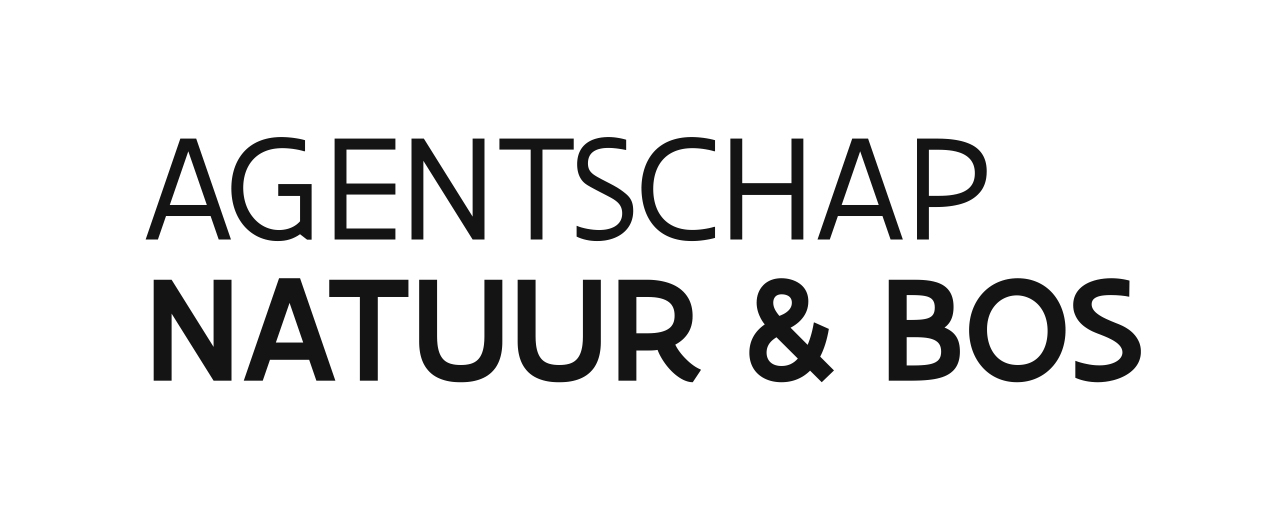 Afdeling Beleid en StrategiesT 0474 61 10 54 gert.dekeyser2@vlaanderen.bewww.stedelijkenatuur.beAfdeling Beleid en StrategiesT 0474 61 10 54 gert.dekeyser2@vlaanderen.bewww.stedelijkenatuur.beAfdeling Beleid en StrategiesT 0474 61 10 54 gert.dekeyser2@vlaanderen.bewww.stedelijkenatuur.beAfdeling Beleid en StrategiesT 0474 61 10 54 gert.dekeyser2@vlaanderen.bewww.stedelijkenatuur.beAfdeling Beleid en StrategiesT 0474 61 10 54 gert.dekeyser2@vlaanderen.bewww.stedelijkenatuur.beAfdeling Beleid en StrategiesT 0474 61 10 54 gert.dekeyser2@vlaanderen.bewww.stedelijkenatuur.beAfdeling Beleid en StrategiesT 0474 61 10 54 gert.dekeyser2@vlaanderen.bewww.stedelijkenatuur.beAfdeling Beleid en StrategiesT 0474 61 10 54 gert.dekeyser2@vlaanderen.bewww.stedelijkenatuur.beAfdeling Beleid en StrategiesT 0474 61 10 54 gert.dekeyser2@vlaanderen.bewww.stedelijkenatuur.beAfdeling Beleid en StrategiesT 0474 61 10 54 gert.dekeyser2@vlaanderen.bewww.stedelijkenatuur.beAfdeling Beleid en StrategiesT 0474 61 10 54 gert.dekeyser2@vlaanderen.bewww.stedelijkenatuur.beAfdeling Beleid en StrategiesT 0474 61 10 54 gert.dekeyser2@vlaanderen.bewww.stedelijkenatuur.beAfdeling Beleid en StrategiesT 0474 61 10 54 gert.dekeyser2@vlaanderen.bewww.stedelijkenatuur.beAfdeling Beleid en StrategiesT 0474 61 10 54 gert.dekeyser2@vlaanderen.bewww.stedelijkenatuur.beAfdeling Beleid en StrategiesT 0474 61 10 54 gert.dekeyser2@vlaanderen.bewww.stedelijkenatuur.beAfdeling Beleid en StrategiesT 0474 61 10 54 gert.dekeyser2@vlaanderen.bewww.stedelijkenatuur.beAfdeling Beleid en StrategiesT 0474 61 10 54 gert.dekeyser2@vlaanderen.bewww.stedelijkenatuur.beAfdeling Beleid en StrategiesT 0474 61 10 54 gert.dekeyser2@vlaanderen.bewww.stedelijkenatuur.beAfdeling Beleid en StrategiesT 0474 61 10 54 gert.dekeyser2@vlaanderen.bewww.stedelijkenatuur.beAfdeling Beleid en StrategiesT 0474 61 10 54 gert.dekeyser2@vlaanderen.bewww.stedelijkenatuur.beAfdeling Beleid en StrategiesT 0474 61 10 54 gert.dekeyser2@vlaanderen.bewww.stedelijkenatuur.beAfdeling Beleid en StrategiesT 0474 61 10 54 gert.dekeyser2@vlaanderen.bewww.stedelijkenatuur.beAfdeling Beleid en StrategiesT 0474 61 10 54 gert.dekeyser2@vlaanderen.bewww.stedelijkenatuur.beAfdeling Beleid en StrategiesT 0474 61 10 54 gert.dekeyser2@vlaanderen.bewww.stedelijkenatuur.beAfdeling Beleid en StrategiesT 0474 61 10 54 gert.dekeyser2@vlaanderen.bewww.stedelijkenatuur.beAfdeling Beleid en StrategiesT 0474 61 10 54 gert.dekeyser2@vlaanderen.bewww.stedelijkenatuur.beAfdeling Beleid en StrategiesT 0474 61 10 54 gert.dekeyser2@vlaanderen.bewww.stedelijkenatuur.beAfdeling Beleid en StrategiesT 0474 61 10 54 gert.dekeyser2@vlaanderen.bewww.stedelijkenatuur.beAfdeling Beleid en StrategiesT 0474 61 10 54 gert.dekeyser2@vlaanderen.bewww.stedelijkenatuur.beAfdeling Beleid en StrategiesT 0474 61 10 54 gert.dekeyser2@vlaanderen.bewww.stedelijkenatuur.beAfdeling Beleid en StrategiesT 0474 61 10 54 gert.dekeyser2@vlaanderen.bewww.stedelijkenatuur.beAfdeling Beleid en StrategiesT 0474 61 10 54 gert.dekeyser2@vlaanderen.bewww.stedelijkenatuur.beAfdeling Beleid en StrategiesT 0474 61 10 54 gert.dekeyser2@vlaanderen.bewww.stedelijkenatuur.beAfdeling Beleid en StrategiesT 0474 61 10 54 gert.dekeyser2@vlaanderen.bewww.stedelijkenatuur.beAfdeling Beleid en StrategiesT 0474 61 10 54 gert.dekeyser2@vlaanderen.bewww.stedelijkenatuur.beAfdeling Beleid en StrategiesT 0474 61 10 54 gert.dekeyser2@vlaanderen.bewww.stedelijkenatuur.beAfdeling Beleid en StrategiesT 0474 61 10 54 gert.dekeyser2@vlaanderen.bewww.stedelijkenatuur.beAfdeling Beleid en StrategiesT 0474 61 10 54 gert.dekeyser2@vlaanderen.bewww.stedelijkenatuur.beAfdeling Beleid en StrategiesT 0474 61 10 54 gert.dekeyser2@vlaanderen.bewww.stedelijkenatuur.beAfdeling Beleid en StrategiesT 0474 61 10 54 gert.dekeyser2@vlaanderen.bewww.stedelijkenatuur.beAfdeling Beleid en StrategiesT 0474 61 10 54 gert.dekeyser2@vlaanderen.bewww.stedelijkenatuur.beAfdeling Beleid en StrategiesT 0474 61 10 54 gert.dekeyser2@vlaanderen.bewww.stedelijkenatuur.beAfdeling Beleid en StrategiesT 0474 61 10 54 gert.dekeyser2@vlaanderen.bewww.stedelijkenatuur.beAfdeling Beleid en StrategiesT 0474 61 10 54 gert.dekeyser2@vlaanderen.bewww.stedelijkenatuur.beAfdeling Beleid en StrategiesT 0474 61 10 54 gert.dekeyser2@vlaanderen.bewww.stedelijkenatuur.beAfdeling Beleid en StrategiesT 0474 61 10 54 gert.dekeyser2@vlaanderen.bewww.stedelijkenatuur.beIn te vullen door de behandelende afdelingontvangstdatumIn te vullen door de behandelende afdelingontvangstdatumIn te vullen door de behandelende afdelingontvangstdatumIn te vullen door de behandelende afdelingontvangstdatumIn te vullen door de behandelende afdelingontvangstdatumIn te vullen door de behandelende afdelingontvangstdatumIn te vullen door de behandelende afdelingontvangstdatumIn te vullen door de behandelende afdelingontvangstdatumIn te vullen door de behandelende afdelingontvangstdatumIn te vullen door de behandelende afdelingontvangstdatumAfdeling Beleid en StrategiesT 0474 61 10 54 gert.dekeyser2@vlaanderen.bewww.stedelijkenatuur.beAfdeling Beleid en StrategiesT 0474 61 10 54 gert.dekeyser2@vlaanderen.bewww.stedelijkenatuur.beAfdeling Beleid en StrategiesT 0474 61 10 54 gert.dekeyser2@vlaanderen.bewww.stedelijkenatuur.beAfdeling Beleid en StrategiesT 0474 61 10 54 gert.dekeyser2@vlaanderen.bewww.stedelijkenatuur.beAfdeling Beleid en StrategiesT 0474 61 10 54 gert.dekeyser2@vlaanderen.bewww.stedelijkenatuur.beAfdeling Beleid en StrategiesT 0474 61 10 54 gert.dekeyser2@vlaanderen.bewww.stedelijkenatuur.beAfdeling Beleid en StrategiesT 0474 61 10 54 gert.dekeyser2@vlaanderen.bewww.stedelijkenatuur.beAfdeling Beleid en StrategiesT 0474 61 10 54 gert.dekeyser2@vlaanderen.bewww.stedelijkenatuur.beAfdeling Beleid en StrategiesT 0474 61 10 54 gert.dekeyser2@vlaanderen.bewww.stedelijkenatuur.beAfdeling Beleid en StrategiesT 0474 61 10 54 gert.dekeyser2@vlaanderen.bewww.stedelijkenatuur.beAfdeling Beleid en StrategiesT 0474 61 10 54 gert.dekeyser2@vlaanderen.bewww.stedelijkenatuur.beAfdeling Beleid en StrategiesT 0474 61 10 54 gert.dekeyser2@vlaanderen.bewww.stedelijkenatuur.beAfdeling Beleid en StrategiesT 0474 61 10 54 gert.dekeyser2@vlaanderen.bewww.stedelijkenatuur.beAfdeling Beleid en StrategiesT 0474 61 10 54 gert.dekeyser2@vlaanderen.bewww.stedelijkenatuur.beAfdeling Beleid en StrategiesT 0474 61 10 54 gert.dekeyser2@vlaanderen.bewww.stedelijkenatuur.beAfdeling Beleid en StrategiesT 0474 61 10 54 gert.dekeyser2@vlaanderen.bewww.stedelijkenatuur.beAfdeling Beleid en StrategiesT 0474 61 10 54 gert.dekeyser2@vlaanderen.bewww.stedelijkenatuur.beAfdeling Beleid en StrategiesT 0474 61 10 54 gert.dekeyser2@vlaanderen.bewww.stedelijkenatuur.beAfdeling Beleid en StrategiesT 0474 61 10 54 gert.dekeyser2@vlaanderen.bewww.stedelijkenatuur.beAfdeling Beleid en StrategiesT 0474 61 10 54 gert.dekeyser2@vlaanderen.bewww.stedelijkenatuur.beAfdeling Beleid en StrategiesT 0474 61 10 54 gert.dekeyser2@vlaanderen.bewww.stedelijkenatuur.beAfdeling Beleid en StrategiesT 0474 61 10 54 gert.dekeyser2@vlaanderen.bewww.stedelijkenatuur.beAfdeling Beleid en StrategiesT 0474 61 10 54 gert.dekeyser2@vlaanderen.bewww.stedelijkenatuur.beAfdeling Beleid en StrategiesT 0474 61 10 54 gert.dekeyser2@vlaanderen.bewww.stedelijkenatuur.beAfdeling Beleid en StrategiesT 0474 61 10 54 gert.dekeyser2@vlaanderen.bewww.stedelijkenatuur.beAfdeling Beleid en StrategiesT 0474 61 10 54 gert.dekeyser2@vlaanderen.bewww.stedelijkenatuur.beAfdeling Beleid en StrategiesT 0474 61 10 54 gert.dekeyser2@vlaanderen.bewww.stedelijkenatuur.beAfdeling Beleid en StrategiesT 0474 61 10 54 gert.dekeyser2@vlaanderen.bewww.stedelijkenatuur.beAfdeling Beleid en StrategiesT 0474 61 10 54 gert.dekeyser2@vlaanderen.bewww.stedelijkenatuur.beAfdeling Beleid en StrategiesT 0474 61 10 54 gert.dekeyser2@vlaanderen.bewww.stedelijkenatuur.beAfdeling Beleid en StrategiesT 0474 61 10 54 gert.dekeyser2@vlaanderen.bewww.stedelijkenatuur.beAfdeling Beleid en StrategiesT 0474 61 10 54 gert.dekeyser2@vlaanderen.bewww.stedelijkenatuur.beAfdeling Beleid en StrategiesT 0474 61 10 54 gert.dekeyser2@vlaanderen.bewww.stedelijkenatuur.beAfdeling Beleid en StrategiesT 0474 61 10 54 gert.dekeyser2@vlaanderen.bewww.stedelijkenatuur.beAfdeling Beleid en StrategiesT 0474 61 10 54 gert.dekeyser2@vlaanderen.bewww.stedelijkenatuur.beAfdeling Beleid en StrategiesT 0474 61 10 54 gert.dekeyser2@vlaanderen.bewww.stedelijkenatuur.beAfdeling Beleid en StrategiesT 0474 61 10 54 gert.dekeyser2@vlaanderen.bewww.stedelijkenatuur.beAfdeling Beleid en StrategiesT 0474 61 10 54 gert.dekeyser2@vlaanderen.bewww.stedelijkenatuur.beAfdeling Beleid en StrategiesT 0474 61 10 54 gert.dekeyser2@vlaanderen.bewww.stedelijkenatuur.beAfdeling Beleid en StrategiesT 0474 61 10 54 gert.dekeyser2@vlaanderen.bewww.stedelijkenatuur.beAfdeling Beleid en StrategiesT 0474 61 10 54 gert.dekeyser2@vlaanderen.bewww.stedelijkenatuur.beAfdeling Beleid en StrategiesT 0474 61 10 54 gert.dekeyser2@vlaanderen.bewww.stedelijkenatuur.beAfdeling Beleid en StrategiesT 0474 61 10 54 gert.dekeyser2@vlaanderen.bewww.stedelijkenatuur.beAfdeling Beleid en StrategiesT 0474 61 10 54 gert.dekeyser2@vlaanderen.bewww.stedelijkenatuur.beAfdeling Beleid en StrategiesT 0474 61 10 54 gert.dekeyser2@vlaanderen.bewww.stedelijkenatuur.beAfdeling Beleid en StrategiesT 0474 61 10 54 gert.dekeyser2@vlaanderen.bewww.stedelijkenatuur.beAfdeling Beleid en StrategiesT 0474 61 10 54 gert.dekeyser2@vlaanderen.bewww.stedelijkenatuur.beAfdeling Beleid en StrategiesT 0474 61 10 54 gert.dekeyser2@vlaanderen.bewww.stedelijkenatuur.beAfdeling Beleid en StrategiesT 0474 61 10 54 gert.dekeyser2@vlaanderen.bewww.stedelijkenatuur.beAfdeling Beleid en StrategiesT 0474 61 10 54 gert.dekeyser2@vlaanderen.bewww.stedelijkenatuur.beAfdeling Beleid en StrategiesT 0474 61 10 54 gert.dekeyser2@vlaanderen.bewww.stedelijkenatuur.beAfdeling Beleid en StrategiesT 0474 61 10 54 gert.dekeyser2@vlaanderen.bewww.stedelijkenatuur.beAfdeling Beleid en StrategiesT 0474 61 10 54 gert.dekeyser2@vlaanderen.bewww.stedelijkenatuur.beAfdeling Beleid en StrategiesT 0474 61 10 54 gert.dekeyser2@vlaanderen.bewww.stedelijkenatuur.beAfdeling Beleid en StrategiesT 0474 61 10 54 gert.dekeyser2@vlaanderen.bewww.stedelijkenatuur.beAfdeling Beleid en StrategiesT 0474 61 10 54 gert.dekeyser2@vlaanderen.bewww.stedelijkenatuur.beAfdeling Beleid en StrategiesT 0474 61 10 54 gert.dekeyser2@vlaanderen.bewww.stedelijkenatuur.beAfdeling Beleid en StrategiesT 0474 61 10 54 gert.dekeyser2@vlaanderen.bewww.stedelijkenatuur.beAfdeling Beleid en StrategiesT 0474 61 10 54 gert.dekeyser2@vlaanderen.bewww.stedelijkenatuur.beAfdeling Beleid en StrategiesT 0474 61 10 54 gert.dekeyser2@vlaanderen.bewww.stedelijkenatuur.beAfdeling Beleid en StrategiesT 0474 61 10 54 gert.dekeyser2@vlaanderen.bewww.stedelijkenatuur.beAfdeling Beleid en StrategiesT 0474 61 10 54 gert.dekeyser2@vlaanderen.bewww.stedelijkenatuur.beAfdeling Beleid en StrategiesT 0474 61 10 54 gert.dekeyser2@vlaanderen.bewww.stedelijkenatuur.beAfdeling Beleid en StrategiesT 0474 61 10 54 gert.dekeyser2@vlaanderen.bewww.stedelijkenatuur.beAfdeling Beleid en StrategiesT 0474 61 10 54 gert.dekeyser2@vlaanderen.bewww.stedelijkenatuur.beAfdeling Beleid en StrategiesT 0474 61 10 54 gert.dekeyser2@vlaanderen.bewww.stedelijkenatuur.beAfdeling Beleid en StrategiesT 0474 61 10 54 gert.dekeyser2@vlaanderen.bewww.stedelijkenatuur.beAfdeling Beleid en StrategiesT 0474 61 10 54 gert.dekeyser2@vlaanderen.bewww.stedelijkenatuur.beAfdeling Beleid en StrategiesT 0474 61 10 54 gert.dekeyser2@vlaanderen.bewww.stedelijkenatuur.beAfdeling Beleid en StrategiesT 0474 61 10 54 gert.dekeyser2@vlaanderen.bewww.stedelijkenatuur.beAfdeling Beleid en StrategiesT 0474 61 10 54 gert.dekeyser2@vlaanderen.bewww.stedelijkenatuur.beAfdeling Beleid en StrategiesT 0474 61 10 54 gert.dekeyser2@vlaanderen.bewww.stedelijkenatuur.beAfdeling Beleid en StrategiesT 0474 61 10 54 gert.dekeyser2@vlaanderen.bewww.stedelijkenatuur.beAfdeling Beleid en StrategiesT 0474 61 10 54 gert.dekeyser2@vlaanderen.bewww.stedelijkenatuur.beAfdeling Beleid en StrategiesT 0474 61 10 54 gert.dekeyser2@vlaanderen.bewww.stedelijkenatuur.beAfdeling Beleid en StrategiesT 0474 61 10 54 gert.dekeyser2@vlaanderen.bewww.stedelijkenatuur.beAfdeling Beleid en StrategiesT 0474 61 10 54 gert.dekeyser2@vlaanderen.bewww.stedelijkenatuur.beAfdeling Beleid en StrategiesT 0474 61 10 54 gert.dekeyser2@vlaanderen.bewww.stedelijkenatuur.beAfdeling Beleid en StrategiesT 0474 61 10 54 gert.dekeyser2@vlaanderen.bewww.stedelijkenatuur.beAfdeling Beleid en StrategiesT 0474 61 10 54 gert.dekeyser2@vlaanderen.bewww.stedelijkenatuur.beAfdeling Beleid en StrategiesT 0474 61 10 54 gert.dekeyser2@vlaanderen.bewww.stedelijkenatuur.beAfdeling Beleid en StrategiesT 0474 61 10 54 gert.dekeyser2@vlaanderen.bewww.stedelijkenatuur.beAfdeling Beleid en StrategiesT 0474 61 10 54 gert.dekeyser2@vlaanderen.bewww.stedelijkenatuur.beAfdeling Beleid en StrategiesT 0474 61 10 54 gert.dekeyser2@vlaanderen.bewww.stedelijkenatuur.beAfdeling Beleid en StrategiesT 0474 61 10 54 gert.dekeyser2@vlaanderen.bewww.stedelijkenatuur.beAfdeling Beleid en StrategiesT 0474 61 10 54 gert.dekeyser2@vlaanderen.bewww.stedelijkenatuur.beAfdeling Beleid en StrategiesT 0474 61 10 54 gert.dekeyser2@vlaanderen.bewww.stedelijkenatuur.beAfdeling Beleid en StrategiesT 0474 61 10 54 gert.dekeyser2@vlaanderen.bewww.stedelijkenatuur.beAfdeling Beleid en StrategiesT 0474 61 10 54 gert.dekeyser2@vlaanderen.bewww.stedelijkenatuur.beAfdeling Beleid en StrategiesT 0474 61 10 54 gert.dekeyser2@vlaanderen.bewww.stedelijkenatuur.beAfdeling Beleid en StrategiesT 0474 61 10 54 gert.dekeyser2@vlaanderen.bewww.stedelijkenatuur.beAfdeling Beleid en StrategiesT 0474 61 10 54 gert.dekeyser2@vlaanderen.bewww.stedelijkenatuur.bedossiernummerdossiernummerdossiernummerdossiernummerdossiernummerdossiernummerdossiernummerdossiernummerdossiernummerdossiernummerAfdeling Beleid en StrategiesT 0474 61 10 54 gert.dekeyser2@vlaanderen.bewww.stedelijkenatuur.beAfdeling Beleid en StrategiesT 0474 61 10 54 gert.dekeyser2@vlaanderen.bewww.stedelijkenatuur.beAfdeling Beleid en StrategiesT 0474 61 10 54 gert.dekeyser2@vlaanderen.bewww.stedelijkenatuur.beAfdeling Beleid en StrategiesT 0474 61 10 54 gert.dekeyser2@vlaanderen.bewww.stedelijkenatuur.beAfdeling Beleid en StrategiesT 0474 61 10 54 gert.dekeyser2@vlaanderen.bewww.stedelijkenatuur.beAfdeling Beleid en StrategiesT 0474 61 10 54 gert.dekeyser2@vlaanderen.bewww.stedelijkenatuur.beAfdeling Beleid en StrategiesT 0474 61 10 54 gert.dekeyser2@vlaanderen.bewww.stedelijkenatuur.beAfdeling Beleid en StrategiesT 0474 61 10 54 gert.dekeyser2@vlaanderen.bewww.stedelijkenatuur.beAfdeling Beleid en StrategiesT 0474 61 10 54 gert.dekeyser2@vlaanderen.bewww.stedelijkenatuur.beAfdeling Beleid en StrategiesT 0474 61 10 54 gert.dekeyser2@vlaanderen.bewww.stedelijkenatuur.beAfdeling Beleid en StrategiesT 0474 61 10 54 gert.dekeyser2@vlaanderen.bewww.stedelijkenatuur.beAfdeling Beleid en StrategiesT 0474 61 10 54 gert.dekeyser2@vlaanderen.bewww.stedelijkenatuur.beAfdeling Beleid en StrategiesT 0474 61 10 54 gert.dekeyser2@vlaanderen.bewww.stedelijkenatuur.beAfdeling Beleid en StrategiesT 0474 61 10 54 gert.dekeyser2@vlaanderen.bewww.stedelijkenatuur.beAfdeling Beleid en StrategiesT 0474 61 10 54 gert.dekeyser2@vlaanderen.bewww.stedelijkenatuur.beAfdeling Beleid en StrategiesT 0474 61 10 54 gert.dekeyser2@vlaanderen.bewww.stedelijkenatuur.beAfdeling Beleid en StrategiesT 0474 61 10 54 gert.dekeyser2@vlaanderen.bewww.stedelijkenatuur.beAfdeling Beleid en StrategiesT 0474 61 10 54 gert.dekeyser2@vlaanderen.bewww.stedelijkenatuur.beAfdeling Beleid en StrategiesT 0474 61 10 54 gert.dekeyser2@vlaanderen.bewww.stedelijkenatuur.beAfdeling Beleid en StrategiesT 0474 61 10 54 gert.dekeyser2@vlaanderen.bewww.stedelijkenatuur.beAfdeling Beleid en StrategiesT 0474 61 10 54 gert.dekeyser2@vlaanderen.bewww.stedelijkenatuur.beAfdeling Beleid en StrategiesT 0474 61 10 54 gert.dekeyser2@vlaanderen.bewww.stedelijkenatuur.beAfdeling Beleid en StrategiesT 0474 61 10 54 gert.dekeyser2@vlaanderen.bewww.stedelijkenatuur.beAfdeling Beleid en StrategiesT 0474 61 10 54 gert.dekeyser2@vlaanderen.bewww.stedelijkenatuur.beAfdeling Beleid en StrategiesT 0474 61 10 54 gert.dekeyser2@vlaanderen.bewww.stedelijkenatuur.beAfdeling Beleid en StrategiesT 0474 61 10 54 gert.dekeyser2@vlaanderen.bewww.stedelijkenatuur.beAfdeling Beleid en StrategiesT 0474 61 10 54 gert.dekeyser2@vlaanderen.bewww.stedelijkenatuur.beAfdeling Beleid en StrategiesT 0474 61 10 54 gert.dekeyser2@vlaanderen.bewww.stedelijkenatuur.beAfdeling Beleid en StrategiesT 0474 61 10 54 gert.dekeyser2@vlaanderen.bewww.stedelijkenatuur.beAfdeling Beleid en StrategiesT 0474 61 10 54 gert.dekeyser2@vlaanderen.bewww.stedelijkenatuur.beAfdeling Beleid en StrategiesT 0474 61 10 54 gert.dekeyser2@vlaanderen.bewww.stedelijkenatuur.beAfdeling Beleid en StrategiesT 0474 61 10 54 gert.dekeyser2@vlaanderen.bewww.stedelijkenatuur.beAfdeling Beleid en StrategiesT 0474 61 10 54 gert.dekeyser2@vlaanderen.bewww.stedelijkenatuur.beAfdeling Beleid en StrategiesT 0474 61 10 54 gert.dekeyser2@vlaanderen.bewww.stedelijkenatuur.beAfdeling Beleid en StrategiesT 0474 61 10 54 gert.dekeyser2@vlaanderen.bewww.stedelijkenatuur.beAfdeling Beleid en StrategiesT 0474 61 10 54 gert.dekeyser2@vlaanderen.bewww.stedelijkenatuur.beAfdeling Beleid en StrategiesT 0474 61 10 54 gert.dekeyser2@vlaanderen.bewww.stedelijkenatuur.beAfdeling Beleid en StrategiesT 0474 61 10 54 gert.dekeyser2@vlaanderen.bewww.stedelijkenatuur.beAfdeling Beleid en StrategiesT 0474 61 10 54 gert.dekeyser2@vlaanderen.bewww.stedelijkenatuur.beAfdeling Beleid en StrategiesT 0474 61 10 54 gert.dekeyser2@vlaanderen.bewww.stedelijkenatuur.beAfdeling Beleid en StrategiesT 0474 61 10 54 gert.dekeyser2@vlaanderen.bewww.stedelijkenatuur.beAfdeling Beleid en StrategiesT 0474 61 10 54 gert.dekeyser2@vlaanderen.bewww.stedelijkenatuur.beAfdeling Beleid en StrategiesT 0474 61 10 54 gert.dekeyser2@vlaanderen.bewww.stedelijkenatuur.beAfdeling Beleid en StrategiesT 0474 61 10 54 gert.dekeyser2@vlaanderen.bewww.stedelijkenatuur.beAfdeling Beleid en StrategiesT 0474 61 10 54 gert.dekeyser2@vlaanderen.bewww.stedelijkenatuur.beAfdeling Beleid en StrategiesT 0474 61 10 54 gert.dekeyser2@vlaanderen.bewww.stedelijkenatuur.beHet door de Vlaamse overheid voorziene steunbedrag vormt de de-minimissteun, zoals bepaald in de de- minimisverordening nr. 1408/20131, voor activiteiten die verband houden met de productie van landbouwproducten.Bovenvermelde verordening stelt een aantal voorwaarden vast, waarop de Europese Commissie toeziet. Eén van de voorwaarden is dat het totale bedrag van landbouw-de minimissteun dat wordt toegekend aan één onderneming niet meer mag bedragen dan 15.000 euro over een periode van drie jaar. Dit plafond is van toepassing ongeacht de vorm van de steun, ongeacht de overheidsinstantie die deze steun toekent en ongeacht het daarmee beoogde doel. Alle de-minimissteun uit de referentieperiode moet opgeteld worden. VLIF-steun en directe steun uit de toeslagrechten worden niet als de-minimissteun beschouwd. Als u in het verleden al de-minimissteun hebt ontvangen, dan hebt u in principe een gelijkaardig document als dit ontvangen en ingevuld.Via dit formulier verklaart de begunstigde onderneming op eer dat door de toekenning van de beoogde de- minimissteun het plafond van de onderneming niet wordt overschreden. Indien de onderneming dit plafond wel overschrijdt, moet het volledige bedrag de-minimissteun worden teruggevorderd, ook het gedeelte van de steun dat het plafond niet overschrijdt.U leest hierover meer op:http://lv.vlaanderen.be/nl/landbouwbeleid/landbouwbeleid-eu/steunmelding/staatssteun/de-minimis.Het door de Vlaamse overheid voorziene steunbedrag vormt de de-minimissteun, zoals bepaald in de de- minimisverordening nr. 1408/20131, voor activiteiten die verband houden met de productie van landbouwproducten.Bovenvermelde verordening stelt een aantal voorwaarden vast, waarop de Europese Commissie toeziet. Eén van de voorwaarden is dat het totale bedrag van landbouw-de minimissteun dat wordt toegekend aan één onderneming niet meer mag bedragen dan 15.000 euro over een periode van drie jaar. Dit plafond is van toepassing ongeacht de vorm van de steun, ongeacht de overheidsinstantie die deze steun toekent en ongeacht het daarmee beoogde doel. Alle de-minimissteun uit de referentieperiode moet opgeteld worden. VLIF-steun en directe steun uit de toeslagrechten worden niet als de-minimissteun beschouwd. Als u in het verleden al de-minimissteun hebt ontvangen, dan hebt u in principe een gelijkaardig document als dit ontvangen en ingevuld.Via dit formulier verklaart de begunstigde onderneming op eer dat door de toekenning van de beoogde de- minimissteun het plafond van de onderneming niet wordt overschreden. Indien de onderneming dit plafond wel overschrijdt, moet het volledige bedrag de-minimissteun worden teruggevorderd, ook het gedeelte van de steun dat het plafond niet overschrijdt.U leest hierover meer op:http://lv.vlaanderen.be/nl/landbouwbeleid/landbouwbeleid-eu/steunmelding/staatssteun/de-minimis.Het door de Vlaamse overheid voorziene steunbedrag vormt de de-minimissteun, zoals bepaald in de de- minimisverordening nr. 1408/20131, voor activiteiten die verband houden met de productie van landbouwproducten.Bovenvermelde verordening stelt een aantal voorwaarden vast, waarop de Europese Commissie toeziet. Eén van de voorwaarden is dat het totale bedrag van landbouw-de minimissteun dat wordt toegekend aan één onderneming niet meer mag bedragen dan 15.000 euro over een periode van drie jaar. Dit plafond is van toepassing ongeacht de vorm van de steun, ongeacht de overheidsinstantie die deze steun toekent en ongeacht het daarmee beoogde doel. Alle de-minimissteun uit de referentieperiode moet opgeteld worden. VLIF-steun en directe steun uit de toeslagrechten worden niet als de-minimissteun beschouwd. Als u in het verleden al de-minimissteun hebt ontvangen, dan hebt u in principe een gelijkaardig document als dit ontvangen en ingevuld.Via dit formulier verklaart de begunstigde onderneming op eer dat door de toekenning van de beoogde de- minimissteun het plafond van de onderneming niet wordt overschreden. Indien de onderneming dit plafond wel overschrijdt, moet het volledige bedrag de-minimissteun worden teruggevorderd, ook het gedeelte van de steun dat het plafond niet overschrijdt.U leest hierover meer op:http://lv.vlaanderen.be/nl/landbouwbeleid/landbouwbeleid-eu/steunmelding/staatssteun/de-minimis.Het door de Vlaamse overheid voorziene steunbedrag vormt de de-minimissteun, zoals bepaald in de de- minimisverordening nr. 1408/20131, voor activiteiten die verband houden met de productie van landbouwproducten.Bovenvermelde verordening stelt een aantal voorwaarden vast, waarop de Europese Commissie toeziet. Eén van de voorwaarden is dat het totale bedrag van landbouw-de minimissteun dat wordt toegekend aan één onderneming niet meer mag bedragen dan 15.000 euro over een periode van drie jaar. Dit plafond is van toepassing ongeacht de vorm van de steun, ongeacht de overheidsinstantie die deze steun toekent en ongeacht het daarmee beoogde doel. Alle de-minimissteun uit de referentieperiode moet opgeteld worden. VLIF-steun en directe steun uit de toeslagrechten worden niet als de-minimissteun beschouwd. Als u in het verleden al de-minimissteun hebt ontvangen, dan hebt u in principe een gelijkaardig document als dit ontvangen en ingevuld.Via dit formulier verklaart de begunstigde onderneming op eer dat door de toekenning van de beoogde de- minimissteun het plafond van de onderneming niet wordt overschreden. Indien de onderneming dit plafond wel overschrijdt, moet het volledige bedrag de-minimissteun worden teruggevorderd, ook het gedeelte van de steun dat het plafond niet overschrijdt.U leest hierover meer op:http://lv.vlaanderen.be/nl/landbouwbeleid/landbouwbeleid-eu/steunmelding/staatssteun/de-minimis.Het door de Vlaamse overheid voorziene steunbedrag vormt de de-minimissteun, zoals bepaald in de de- minimisverordening nr. 1408/20131, voor activiteiten die verband houden met de productie van landbouwproducten.Bovenvermelde verordening stelt een aantal voorwaarden vast, waarop de Europese Commissie toeziet. Eén van de voorwaarden is dat het totale bedrag van landbouw-de minimissteun dat wordt toegekend aan één onderneming niet meer mag bedragen dan 15.000 euro over een periode van drie jaar. Dit plafond is van toepassing ongeacht de vorm van de steun, ongeacht de overheidsinstantie die deze steun toekent en ongeacht het daarmee beoogde doel. Alle de-minimissteun uit de referentieperiode moet opgeteld worden. VLIF-steun en directe steun uit de toeslagrechten worden niet als de-minimissteun beschouwd. Als u in het verleden al de-minimissteun hebt ontvangen, dan hebt u in principe een gelijkaardig document als dit ontvangen en ingevuld.Via dit formulier verklaart de begunstigde onderneming op eer dat door de toekenning van de beoogde de- minimissteun het plafond van de onderneming niet wordt overschreden. Indien de onderneming dit plafond wel overschrijdt, moet het volledige bedrag de-minimissteun worden teruggevorderd, ook het gedeelte van de steun dat het plafond niet overschrijdt.U leest hierover meer op:http://lv.vlaanderen.be/nl/landbouwbeleid/landbouwbeleid-eu/steunmelding/staatssteun/de-minimis.Het door de Vlaamse overheid voorziene steunbedrag vormt de de-minimissteun, zoals bepaald in de de- minimisverordening nr. 1408/20131, voor activiteiten die verband houden met de productie van landbouwproducten.Bovenvermelde verordening stelt een aantal voorwaarden vast, waarop de Europese Commissie toeziet. Eén van de voorwaarden is dat het totale bedrag van landbouw-de minimissteun dat wordt toegekend aan één onderneming niet meer mag bedragen dan 15.000 euro over een periode van drie jaar. Dit plafond is van toepassing ongeacht de vorm van de steun, ongeacht de overheidsinstantie die deze steun toekent en ongeacht het daarmee beoogde doel. Alle de-minimissteun uit de referentieperiode moet opgeteld worden. VLIF-steun en directe steun uit de toeslagrechten worden niet als de-minimissteun beschouwd. Als u in het verleden al de-minimissteun hebt ontvangen, dan hebt u in principe een gelijkaardig document als dit ontvangen en ingevuld.Via dit formulier verklaart de begunstigde onderneming op eer dat door de toekenning van de beoogde de- minimissteun het plafond van de onderneming niet wordt overschreden. Indien de onderneming dit plafond wel overschrijdt, moet het volledige bedrag de-minimissteun worden teruggevorderd, ook het gedeelte van de steun dat het plafond niet overschrijdt.U leest hierover meer op:http://lv.vlaanderen.be/nl/landbouwbeleid/landbouwbeleid-eu/steunmelding/staatssteun/de-minimis.Het door de Vlaamse overheid voorziene steunbedrag vormt de de-minimissteun, zoals bepaald in de de- minimisverordening nr. 1408/20131, voor activiteiten die verband houden met de productie van landbouwproducten.Bovenvermelde verordening stelt een aantal voorwaarden vast, waarop de Europese Commissie toeziet. Eén van de voorwaarden is dat het totale bedrag van landbouw-de minimissteun dat wordt toegekend aan één onderneming niet meer mag bedragen dan 15.000 euro over een periode van drie jaar. Dit plafond is van toepassing ongeacht de vorm van de steun, ongeacht de overheidsinstantie die deze steun toekent en ongeacht het daarmee beoogde doel. Alle de-minimissteun uit de referentieperiode moet opgeteld worden. VLIF-steun en directe steun uit de toeslagrechten worden niet als de-minimissteun beschouwd. Als u in het verleden al de-minimissteun hebt ontvangen, dan hebt u in principe een gelijkaardig document als dit ontvangen en ingevuld.Via dit formulier verklaart de begunstigde onderneming op eer dat door de toekenning van de beoogde de- minimissteun het plafond van de onderneming niet wordt overschreden. Indien de onderneming dit plafond wel overschrijdt, moet het volledige bedrag de-minimissteun worden teruggevorderd, ook het gedeelte van de steun dat het plafond niet overschrijdt.U leest hierover meer op:http://lv.vlaanderen.be/nl/landbouwbeleid/landbouwbeleid-eu/steunmelding/staatssteun/de-minimis.Het door de Vlaamse overheid voorziene steunbedrag vormt de de-minimissteun, zoals bepaald in de de- minimisverordening nr. 1408/20131, voor activiteiten die verband houden met de productie van landbouwproducten.Bovenvermelde verordening stelt een aantal voorwaarden vast, waarop de Europese Commissie toeziet. Eén van de voorwaarden is dat het totale bedrag van landbouw-de minimissteun dat wordt toegekend aan één onderneming niet meer mag bedragen dan 15.000 euro over een periode van drie jaar. Dit plafond is van toepassing ongeacht de vorm van de steun, ongeacht de overheidsinstantie die deze steun toekent en ongeacht het daarmee beoogde doel. Alle de-minimissteun uit de referentieperiode moet opgeteld worden. VLIF-steun en directe steun uit de toeslagrechten worden niet als de-minimissteun beschouwd. Als u in het verleden al de-minimissteun hebt ontvangen, dan hebt u in principe een gelijkaardig document als dit ontvangen en ingevuld.Via dit formulier verklaart de begunstigde onderneming op eer dat door de toekenning van de beoogde de- minimissteun het plafond van de onderneming niet wordt overschreden. Indien de onderneming dit plafond wel overschrijdt, moet het volledige bedrag de-minimissteun worden teruggevorderd, ook het gedeelte van de steun dat het plafond niet overschrijdt.U leest hierover meer op:http://lv.vlaanderen.be/nl/landbouwbeleid/landbouwbeleid-eu/steunmelding/staatssteun/de-minimis.Het door de Vlaamse overheid voorziene steunbedrag vormt de de-minimissteun, zoals bepaald in de de- minimisverordening nr. 1408/20131, voor activiteiten die verband houden met de productie van landbouwproducten.Bovenvermelde verordening stelt een aantal voorwaarden vast, waarop de Europese Commissie toeziet. Eén van de voorwaarden is dat het totale bedrag van landbouw-de minimissteun dat wordt toegekend aan één onderneming niet meer mag bedragen dan 15.000 euro over een periode van drie jaar. Dit plafond is van toepassing ongeacht de vorm van de steun, ongeacht de overheidsinstantie die deze steun toekent en ongeacht het daarmee beoogde doel. Alle de-minimissteun uit de referentieperiode moet opgeteld worden. VLIF-steun en directe steun uit de toeslagrechten worden niet als de-minimissteun beschouwd. Als u in het verleden al de-minimissteun hebt ontvangen, dan hebt u in principe een gelijkaardig document als dit ontvangen en ingevuld.Via dit formulier verklaart de begunstigde onderneming op eer dat door de toekenning van de beoogde de- minimissteun het plafond van de onderneming niet wordt overschreden. Indien de onderneming dit plafond wel overschrijdt, moet het volledige bedrag de-minimissteun worden teruggevorderd, ook het gedeelte van de steun dat het plafond niet overschrijdt.U leest hierover meer op:http://lv.vlaanderen.be/nl/landbouwbeleid/landbouwbeleid-eu/steunmelding/staatssteun/de-minimis.Het door de Vlaamse overheid voorziene steunbedrag vormt de de-minimissteun, zoals bepaald in de de- minimisverordening nr. 1408/20131, voor activiteiten die verband houden met de productie van landbouwproducten.Bovenvermelde verordening stelt een aantal voorwaarden vast, waarop de Europese Commissie toeziet. Eén van de voorwaarden is dat het totale bedrag van landbouw-de minimissteun dat wordt toegekend aan één onderneming niet meer mag bedragen dan 15.000 euro over een periode van drie jaar. Dit plafond is van toepassing ongeacht de vorm van de steun, ongeacht de overheidsinstantie die deze steun toekent en ongeacht het daarmee beoogde doel. Alle de-minimissteun uit de referentieperiode moet opgeteld worden. VLIF-steun en directe steun uit de toeslagrechten worden niet als de-minimissteun beschouwd. Als u in het verleden al de-minimissteun hebt ontvangen, dan hebt u in principe een gelijkaardig document als dit ontvangen en ingevuld.Via dit formulier verklaart de begunstigde onderneming op eer dat door de toekenning van de beoogde de- minimissteun het plafond van de onderneming niet wordt overschreden. Indien de onderneming dit plafond wel overschrijdt, moet het volledige bedrag de-minimissteun worden teruggevorderd, ook het gedeelte van de steun dat het plafond niet overschrijdt.U leest hierover meer op:http://lv.vlaanderen.be/nl/landbouwbeleid/landbouwbeleid-eu/steunmelding/staatssteun/de-minimis.Het door de Vlaamse overheid voorziene steunbedrag vormt de de-minimissteun, zoals bepaald in de de- minimisverordening nr. 1408/20131, voor activiteiten die verband houden met de productie van landbouwproducten.Bovenvermelde verordening stelt een aantal voorwaarden vast, waarop de Europese Commissie toeziet. Eén van de voorwaarden is dat het totale bedrag van landbouw-de minimissteun dat wordt toegekend aan één onderneming niet meer mag bedragen dan 15.000 euro over een periode van drie jaar. Dit plafond is van toepassing ongeacht de vorm van de steun, ongeacht de overheidsinstantie die deze steun toekent en ongeacht het daarmee beoogde doel. Alle de-minimissteun uit de referentieperiode moet opgeteld worden. VLIF-steun en directe steun uit de toeslagrechten worden niet als de-minimissteun beschouwd. Als u in het verleden al de-minimissteun hebt ontvangen, dan hebt u in principe een gelijkaardig document als dit ontvangen en ingevuld.Via dit formulier verklaart de begunstigde onderneming op eer dat door de toekenning van de beoogde de- minimissteun het plafond van de onderneming niet wordt overschreden. Indien de onderneming dit plafond wel overschrijdt, moet het volledige bedrag de-minimissteun worden teruggevorderd, ook het gedeelte van de steun dat het plafond niet overschrijdt.U leest hierover meer op:http://lv.vlaanderen.be/nl/landbouwbeleid/landbouwbeleid-eu/steunmelding/staatssteun/de-minimis.Het door de Vlaamse overheid voorziene steunbedrag vormt de de-minimissteun, zoals bepaald in de de- minimisverordening nr. 1408/20131, voor activiteiten die verband houden met de productie van landbouwproducten.Bovenvermelde verordening stelt een aantal voorwaarden vast, waarop de Europese Commissie toeziet. Eén van de voorwaarden is dat het totale bedrag van landbouw-de minimissteun dat wordt toegekend aan één onderneming niet meer mag bedragen dan 15.000 euro over een periode van drie jaar. Dit plafond is van toepassing ongeacht de vorm van de steun, ongeacht de overheidsinstantie die deze steun toekent en ongeacht het daarmee beoogde doel. Alle de-minimissteun uit de referentieperiode moet opgeteld worden. VLIF-steun en directe steun uit de toeslagrechten worden niet als de-minimissteun beschouwd. Als u in het verleden al de-minimissteun hebt ontvangen, dan hebt u in principe een gelijkaardig document als dit ontvangen en ingevuld.Via dit formulier verklaart de begunstigde onderneming op eer dat door de toekenning van de beoogde de- minimissteun het plafond van de onderneming niet wordt overschreden. Indien de onderneming dit plafond wel overschrijdt, moet het volledige bedrag de-minimissteun worden teruggevorderd, ook het gedeelte van de steun dat het plafond niet overschrijdt.U leest hierover meer op:http://lv.vlaanderen.be/nl/landbouwbeleid/landbouwbeleid-eu/steunmelding/staatssteun/de-minimis.Het door de Vlaamse overheid voorziene steunbedrag vormt de de-minimissteun, zoals bepaald in de de- minimisverordening nr. 1408/20131, voor activiteiten die verband houden met de productie van landbouwproducten.Bovenvermelde verordening stelt een aantal voorwaarden vast, waarop de Europese Commissie toeziet. Eén van de voorwaarden is dat het totale bedrag van landbouw-de minimissteun dat wordt toegekend aan één onderneming niet meer mag bedragen dan 15.000 euro over een periode van drie jaar. Dit plafond is van toepassing ongeacht de vorm van de steun, ongeacht de overheidsinstantie die deze steun toekent en ongeacht het daarmee beoogde doel. Alle de-minimissteun uit de referentieperiode moet opgeteld worden. VLIF-steun en directe steun uit de toeslagrechten worden niet als de-minimissteun beschouwd. Als u in het verleden al de-minimissteun hebt ontvangen, dan hebt u in principe een gelijkaardig document als dit ontvangen en ingevuld.Via dit formulier verklaart de begunstigde onderneming op eer dat door de toekenning van de beoogde de- minimissteun het plafond van de onderneming niet wordt overschreden. Indien de onderneming dit plafond wel overschrijdt, moet het volledige bedrag de-minimissteun worden teruggevorderd, ook het gedeelte van de steun dat het plafond niet overschrijdt.U leest hierover meer op:http://lv.vlaanderen.be/nl/landbouwbeleid/landbouwbeleid-eu/steunmelding/staatssteun/de-minimis.Het door de Vlaamse overheid voorziene steunbedrag vormt de de-minimissteun, zoals bepaald in de de- minimisverordening nr. 1408/20131, voor activiteiten die verband houden met de productie van landbouwproducten.Bovenvermelde verordening stelt een aantal voorwaarden vast, waarop de Europese Commissie toeziet. Eén van de voorwaarden is dat het totale bedrag van landbouw-de minimissteun dat wordt toegekend aan één onderneming niet meer mag bedragen dan 15.000 euro over een periode van drie jaar. Dit plafond is van toepassing ongeacht de vorm van de steun, ongeacht de overheidsinstantie die deze steun toekent en ongeacht het daarmee beoogde doel. Alle de-minimissteun uit de referentieperiode moet opgeteld worden. VLIF-steun en directe steun uit de toeslagrechten worden niet als de-minimissteun beschouwd. Als u in het verleden al de-minimissteun hebt ontvangen, dan hebt u in principe een gelijkaardig document als dit ontvangen en ingevuld.Via dit formulier verklaart de begunstigde onderneming op eer dat door de toekenning van de beoogde de- minimissteun het plafond van de onderneming niet wordt overschreden. Indien de onderneming dit plafond wel overschrijdt, moet het volledige bedrag de-minimissteun worden teruggevorderd, ook het gedeelte van de steun dat het plafond niet overschrijdt.U leest hierover meer op:http://lv.vlaanderen.be/nl/landbouwbeleid/landbouwbeleid-eu/steunmelding/staatssteun/de-minimis.Het door de Vlaamse overheid voorziene steunbedrag vormt de de-minimissteun, zoals bepaald in de de- minimisverordening nr. 1408/20131, voor activiteiten die verband houden met de productie van landbouwproducten.Bovenvermelde verordening stelt een aantal voorwaarden vast, waarop de Europese Commissie toeziet. Eén van de voorwaarden is dat het totale bedrag van landbouw-de minimissteun dat wordt toegekend aan één onderneming niet meer mag bedragen dan 15.000 euro over een periode van drie jaar. Dit plafond is van toepassing ongeacht de vorm van de steun, ongeacht de overheidsinstantie die deze steun toekent en ongeacht het daarmee beoogde doel. Alle de-minimissteun uit de referentieperiode moet opgeteld worden. VLIF-steun en directe steun uit de toeslagrechten worden niet als de-minimissteun beschouwd. Als u in het verleden al de-minimissteun hebt ontvangen, dan hebt u in principe een gelijkaardig document als dit ontvangen en ingevuld.Via dit formulier verklaart de begunstigde onderneming op eer dat door de toekenning van de beoogde de- minimissteun het plafond van de onderneming niet wordt overschreden. Indien de onderneming dit plafond wel overschrijdt, moet het volledige bedrag de-minimissteun worden teruggevorderd, ook het gedeelte van de steun dat het plafond niet overschrijdt.U leest hierover meer op:http://lv.vlaanderen.be/nl/landbouwbeleid/landbouwbeleid-eu/steunmelding/staatssteun/de-minimis.Het door de Vlaamse overheid voorziene steunbedrag vormt de de-minimissteun, zoals bepaald in de de- minimisverordening nr. 1408/20131, voor activiteiten die verband houden met de productie van landbouwproducten.Bovenvermelde verordening stelt een aantal voorwaarden vast, waarop de Europese Commissie toeziet. Eén van de voorwaarden is dat het totale bedrag van landbouw-de minimissteun dat wordt toegekend aan één onderneming niet meer mag bedragen dan 15.000 euro over een periode van drie jaar. Dit plafond is van toepassing ongeacht de vorm van de steun, ongeacht de overheidsinstantie die deze steun toekent en ongeacht het daarmee beoogde doel. Alle de-minimissteun uit de referentieperiode moet opgeteld worden. VLIF-steun en directe steun uit de toeslagrechten worden niet als de-minimissteun beschouwd. Als u in het verleden al de-minimissteun hebt ontvangen, dan hebt u in principe een gelijkaardig document als dit ontvangen en ingevuld.Via dit formulier verklaart de begunstigde onderneming op eer dat door de toekenning van de beoogde de- minimissteun het plafond van de onderneming niet wordt overschreden. Indien de onderneming dit plafond wel overschrijdt, moet het volledige bedrag de-minimissteun worden teruggevorderd, ook het gedeelte van de steun dat het plafond niet overschrijdt.U leest hierover meer op:http://lv.vlaanderen.be/nl/landbouwbeleid/landbouwbeleid-eu/steunmelding/staatssteun/de-minimis.Het door de Vlaamse overheid voorziene steunbedrag vormt de de-minimissteun, zoals bepaald in de de- minimisverordening nr. 1408/20131, voor activiteiten die verband houden met de productie van landbouwproducten.Bovenvermelde verordening stelt een aantal voorwaarden vast, waarop de Europese Commissie toeziet. Eén van de voorwaarden is dat het totale bedrag van landbouw-de minimissteun dat wordt toegekend aan één onderneming niet meer mag bedragen dan 15.000 euro over een periode van drie jaar. Dit plafond is van toepassing ongeacht de vorm van de steun, ongeacht de overheidsinstantie die deze steun toekent en ongeacht het daarmee beoogde doel. Alle de-minimissteun uit de referentieperiode moet opgeteld worden. VLIF-steun en directe steun uit de toeslagrechten worden niet als de-minimissteun beschouwd. Als u in het verleden al de-minimissteun hebt ontvangen, dan hebt u in principe een gelijkaardig document als dit ontvangen en ingevuld.Via dit formulier verklaart de begunstigde onderneming op eer dat door de toekenning van de beoogde de- minimissteun het plafond van de onderneming niet wordt overschreden. Indien de onderneming dit plafond wel overschrijdt, moet het volledige bedrag de-minimissteun worden teruggevorderd, ook het gedeelte van de steun dat het plafond niet overschrijdt.U leest hierover meer op:http://lv.vlaanderen.be/nl/landbouwbeleid/landbouwbeleid-eu/steunmelding/staatssteun/de-minimis.Het door de Vlaamse overheid voorziene steunbedrag vormt de de-minimissteun, zoals bepaald in de de- minimisverordening nr. 1408/20131, voor activiteiten die verband houden met de productie van landbouwproducten.Bovenvermelde verordening stelt een aantal voorwaarden vast, waarop de Europese Commissie toeziet. Eén van de voorwaarden is dat het totale bedrag van landbouw-de minimissteun dat wordt toegekend aan één onderneming niet meer mag bedragen dan 15.000 euro over een periode van drie jaar. Dit plafond is van toepassing ongeacht de vorm van de steun, ongeacht de overheidsinstantie die deze steun toekent en ongeacht het daarmee beoogde doel. Alle de-minimissteun uit de referentieperiode moet opgeteld worden. VLIF-steun en directe steun uit de toeslagrechten worden niet als de-minimissteun beschouwd. Als u in het verleden al de-minimissteun hebt ontvangen, dan hebt u in principe een gelijkaardig document als dit ontvangen en ingevuld.Via dit formulier verklaart de begunstigde onderneming op eer dat door de toekenning van de beoogde de- minimissteun het plafond van de onderneming niet wordt overschreden. Indien de onderneming dit plafond wel overschrijdt, moet het volledige bedrag de-minimissteun worden teruggevorderd, ook het gedeelte van de steun dat het plafond niet overschrijdt.U leest hierover meer op:http://lv.vlaanderen.be/nl/landbouwbeleid/landbouwbeleid-eu/steunmelding/staatssteun/de-minimis.Het door de Vlaamse overheid voorziene steunbedrag vormt de de-minimissteun, zoals bepaald in de de- minimisverordening nr. 1408/20131, voor activiteiten die verband houden met de productie van landbouwproducten.Bovenvermelde verordening stelt een aantal voorwaarden vast, waarop de Europese Commissie toeziet. Eén van de voorwaarden is dat het totale bedrag van landbouw-de minimissteun dat wordt toegekend aan één onderneming niet meer mag bedragen dan 15.000 euro over een periode van drie jaar. Dit plafond is van toepassing ongeacht de vorm van de steun, ongeacht de overheidsinstantie die deze steun toekent en ongeacht het daarmee beoogde doel. Alle de-minimissteun uit de referentieperiode moet opgeteld worden. VLIF-steun en directe steun uit de toeslagrechten worden niet als de-minimissteun beschouwd. Als u in het verleden al de-minimissteun hebt ontvangen, dan hebt u in principe een gelijkaardig document als dit ontvangen en ingevuld.Via dit formulier verklaart de begunstigde onderneming op eer dat door de toekenning van de beoogde de- minimissteun het plafond van de onderneming niet wordt overschreden. Indien de onderneming dit plafond wel overschrijdt, moet het volledige bedrag de-minimissteun worden teruggevorderd, ook het gedeelte van de steun dat het plafond niet overschrijdt.U leest hierover meer op:http://lv.vlaanderen.be/nl/landbouwbeleid/landbouwbeleid-eu/steunmelding/staatssteun/de-minimis.Het door de Vlaamse overheid voorziene steunbedrag vormt de de-minimissteun, zoals bepaald in de de- minimisverordening nr. 1408/20131, voor activiteiten die verband houden met de productie van landbouwproducten.Bovenvermelde verordening stelt een aantal voorwaarden vast, waarop de Europese Commissie toeziet. Eén van de voorwaarden is dat het totale bedrag van landbouw-de minimissteun dat wordt toegekend aan één onderneming niet meer mag bedragen dan 15.000 euro over een periode van drie jaar. Dit plafond is van toepassing ongeacht de vorm van de steun, ongeacht de overheidsinstantie die deze steun toekent en ongeacht het daarmee beoogde doel. Alle de-minimissteun uit de referentieperiode moet opgeteld worden. VLIF-steun en directe steun uit de toeslagrechten worden niet als de-minimissteun beschouwd. Als u in het verleden al de-minimissteun hebt ontvangen, dan hebt u in principe een gelijkaardig document als dit ontvangen en ingevuld.Via dit formulier verklaart de begunstigde onderneming op eer dat door de toekenning van de beoogde de- minimissteun het plafond van de onderneming niet wordt overschreden. Indien de onderneming dit plafond wel overschrijdt, moet het volledige bedrag de-minimissteun worden teruggevorderd, ook het gedeelte van de steun dat het plafond niet overschrijdt.U leest hierover meer op:http://lv.vlaanderen.be/nl/landbouwbeleid/landbouwbeleid-eu/steunmelding/staatssteun/de-minimis.Het door de Vlaamse overheid voorziene steunbedrag vormt de de-minimissteun, zoals bepaald in de de- minimisverordening nr. 1408/20131, voor activiteiten die verband houden met de productie van landbouwproducten.Bovenvermelde verordening stelt een aantal voorwaarden vast, waarop de Europese Commissie toeziet. Eén van de voorwaarden is dat het totale bedrag van landbouw-de minimissteun dat wordt toegekend aan één onderneming niet meer mag bedragen dan 15.000 euro over een periode van drie jaar. Dit plafond is van toepassing ongeacht de vorm van de steun, ongeacht de overheidsinstantie die deze steun toekent en ongeacht het daarmee beoogde doel. Alle de-minimissteun uit de referentieperiode moet opgeteld worden. VLIF-steun en directe steun uit de toeslagrechten worden niet als de-minimissteun beschouwd. Als u in het verleden al de-minimissteun hebt ontvangen, dan hebt u in principe een gelijkaardig document als dit ontvangen en ingevuld.Via dit formulier verklaart de begunstigde onderneming op eer dat door de toekenning van de beoogde de- minimissteun het plafond van de onderneming niet wordt overschreden. Indien de onderneming dit plafond wel overschrijdt, moet het volledige bedrag de-minimissteun worden teruggevorderd, ook het gedeelte van de steun dat het plafond niet overschrijdt.U leest hierover meer op:http://lv.vlaanderen.be/nl/landbouwbeleid/landbouwbeleid-eu/steunmelding/staatssteun/de-minimis.Het door de Vlaamse overheid voorziene steunbedrag vormt de de-minimissteun, zoals bepaald in de de- minimisverordening nr. 1408/20131, voor activiteiten die verband houden met de productie van landbouwproducten.Bovenvermelde verordening stelt een aantal voorwaarden vast, waarop de Europese Commissie toeziet. Eén van de voorwaarden is dat het totale bedrag van landbouw-de minimissteun dat wordt toegekend aan één onderneming niet meer mag bedragen dan 15.000 euro over een periode van drie jaar. Dit plafond is van toepassing ongeacht de vorm van de steun, ongeacht de overheidsinstantie die deze steun toekent en ongeacht het daarmee beoogde doel. Alle de-minimissteun uit de referentieperiode moet opgeteld worden. VLIF-steun en directe steun uit de toeslagrechten worden niet als de-minimissteun beschouwd. Als u in het verleden al de-minimissteun hebt ontvangen, dan hebt u in principe een gelijkaardig document als dit ontvangen en ingevuld.Via dit formulier verklaart de begunstigde onderneming op eer dat door de toekenning van de beoogde de- minimissteun het plafond van de onderneming niet wordt overschreden. Indien de onderneming dit plafond wel overschrijdt, moet het volledige bedrag de-minimissteun worden teruggevorderd, ook het gedeelte van de steun dat het plafond niet overschrijdt.U leest hierover meer op:http://lv.vlaanderen.be/nl/landbouwbeleid/landbouwbeleid-eu/steunmelding/staatssteun/de-minimis.Het door de Vlaamse overheid voorziene steunbedrag vormt de de-minimissteun, zoals bepaald in de de- minimisverordening nr. 1408/20131, voor activiteiten die verband houden met de productie van landbouwproducten.Bovenvermelde verordening stelt een aantal voorwaarden vast, waarop de Europese Commissie toeziet. Eén van de voorwaarden is dat het totale bedrag van landbouw-de minimissteun dat wordt toegekend aan één onderneming niet meer mag bedragen dan 15.000 euro over een periode van drie jaar. Dit plafond is van toepassing ongeacht de vorm van de steun, ongeacht de overheidsinstantie die deze steun toekent en ongeacht het daarmee beoogde doel. Alle de-minimissteun uit de referentieperiode moet opgeteld worden. VLIF-steun en directe steun uit de toeslagrechten worden niet als de-minimissteun beschouwd. Als u in het verleden al de-minimissteun hebt ontvangen, dan hebt u in principe een gelijkaardig document als dit ontvangen en ingevuld.Via dit formulier verklaart de begunstigde onderneming op eer dat door de toekenning van de beoogde de- minimissteun het plafond van de onderneming niet wordt overschreden. Indien de onderneming dit plafond wel overschrijdt, moet het volledige bedrag de-minimissteun worden teruggevorderd, ook het gedeelte van de steun dat het plafond niet overschrijdt.U leest hierover meer op:http://lv.vlaanderen.be/nl/landbouwbeleid/landbouwbeleid-eu/steunmelding/staatssteun/de-minimis.Het door de Vlaamse overheid voorziene steunbedrag vormt de de-minimissteun, zoals bepaald in de de- minimisverordening nr. 1408/20131, voor activiteiten die verband houden met de productie van landbouwproducten.Bovenvermelde verordening stelt een aantal voorwaarden vast, waarop de Europese Commissie toeziet. Eén van de voorwaarden is dat het totale bedrag van landbouw-de minimissteun dat wordt toegekend aan één onderneming niet meer mag bedragen dan 15.000 euro over een periode van drie jaar. Dit plafond is van toepassing ongeacht de vorm van de steun, ongeacht de overheidsinstantie die deze steun toekent en ongeacht het daarmee beoogde doel. Alle de-minimissteun uit de referentieperiode moet opgeteld worden. VLIF-steun en directe steun uit de toeslagrechten worden niet als de-minimissteun beschouwd. Als u in het verleden al de-minimissteun hebt ontvangen, dan hebt u in principe een gelijkaardig document als dit ontvangen en ingevuld.Via dit formulier verklaart de begunstigde onderneming op eer dat door de toekenning van de beoogde de- minimissteun het plafond van de onderneming niet wordt overschreden. Indien de onderneming dit plafond wel overschrijdt, moet het volledige bedrag de-minimissteun worden teruggevorderd, ook het gedeelte van de steun dat het plafond niet overschrijdt.U leest hierover meer op:http://lv.vlaanderen.be/nl/landbouwbeleid/landbouwbeleid-eu/steunmelding/staatssteun/de-minimis.Het door de Vlaamse overheid voorziene steunbedrag vormt de de-minimissteun, zoals bepaald in de de- minimisverordening nr. 1408/20131, voor activiteiten die verband houden met de productie van landbouwproducten.Bovenvermelde verordening stelt een aantal voorwaarden vast, waarop de Europese Commissie toeziet. Eén van de voorwaarden is dat het totale bedrag van landbouw-de minimissteun dat wordt toegekend aan één onderneming niet meer mag bedragen dan 15.000 euro over een periode van drie jaar. Dit plafond is van toepassing ongeacht de vorm van de steun, ongeacht de overheidsinstantie die deze steun toekent en ongeacht het daarmee beoogde doel. Alle de-minimissteun uit de referentieperiode moet opgeteld worden. VLIF-steun en directe steun uit de toeslagrechten worden niet als de-minimissteun beschouwd. Als u in het verleden al de-minimissteun hebt ontvangen, dan hebt u in principe een gelijkaardig document als dit ontvangen en ingevuld.Via dit formulier verklaart de begunstigde onderneming op eer dat door de toekenning van de beoogde de- minimissteun het plafond van de onderneming niet wordt overschreden. Indien de onderneming dit plafond wel overschrijdt, moet het volledige bedrag de-minimissteun worden teruggevorderd, ook het gedeelte van de steun dat het plafond niet overschrijdt.U leest hierover meer op:http://lv.vlaanderen.be/nl/landbouwbeleid/landbouwbeleid-eu/steunmelding/staatssteun/de-minimis.Het door de Vlaamse overheid voorziene steunbedrag vormt de de-minimissteun, zoals bepaald in de de- minimisverordening nr. 1408/20131, voor activiteiten die verband houden met de productie van landbouwproducten.Bovenvermelde verordening stelt een aantal voorwaarden vast, waarop de Europese Commissie toeziet. Eén van de voorwaarden is dat het totale bedrag van landbouw-de minimissteun dat wordt toegekend aan één onderneming niet meer mag bedragen dan 15.000 euro over een periode van drie jaar. Dit plafond is van toepassing ongeacht de vorm van de steun, ongeacht de overheidsinstantie die deze steun toekent en ongeacht het daarmee beoogde doel. Alle de-minimissteun uit de referentieperiode moet opgeteld worden. VLIF-steun en directe steun uit de toeslagrechten worden niet als de-minimissteun beschouwd. Als u in het verleden al de-minimissteun hebt ontvangen, dan hebt u in principe een gelijkaardig document als dit ontvangen en ingevuld.Via dit formulier verklaart de begunstigde onderneming op eer dat door de toekenning van de beoogde de- minimissteun het plafond van de onderneming niet wordt overschreden. Indien de onderneming dit plafond wel overschrijdt, moet het volledige bedrag de-minimissteun worden teruggevorderd, ook het gedeelte van de steun dat het plafond niet overschrijdt.U leest hierover meer op:http://lv.vlaanderen.be/nl/landbouwbeleid/landbouwbeleid-eu/steunmelding/staatssteun/de-minimis.Het door de Vlaamse overheid voorziene steunbedrag vormt de de-minimissteun, zoals bepaald in de de- minimisverordening nr. 1408/20131, voor activiteiten die verband houden met de productie van landbouwproducten.Bovenvermelde verordening stelt een aantal voorwaarden vast, waarop de Europese Commissie toeziet. Eén van de voorwaarden is dat het totale bedrag van landbouw-de minimissteun dat wordt toegekend aan één onderneming niet meer mag bedragen dan 15.000 euro over een periode van drie jaar. Dit plafond is van toepassing ongeacht de vorm van de steun, ongeacht de overheidsinstantie die deze steun toekent en ongeacht het daarmee beoogde doel. Alle de-minimissteun uit de referentieperiode moet opgeteld worden. VLIF-steun en directe steun uit de toeslagrechten worden niet als de-minimissteun beschouwd. Als u in het verleden al de-minimissteun hebt ontvangen, dan hebt u in principe een gelijkaardig document als dit ontvangen en ingevuld.Via dit formulier verklaart de begunstigde onderneming op eer dat door de toekenning van de beoogde de- minimissteun het plafond van de onderneming niet wordt overschreden. Indien de onderneming dit plafond wel overschrijdt, moet het volledige bedrag de-minimissteun worden teruggevorderd, ook het gedeelte van de steun dat het plafond niet overschrijdt.U leest hierover meer op:http://lv.vlaanderen.be/nl/landbouwbeleid/landbouwbeleid-eu/steunmelding/staatssteun/de-minimis.Het door de Vlaamse overheid voorziene steunbedrag vormt de de-minimissteun, zoals bepaald in de de- minimisverordening nr. 1408/20131, voor activiteiten die verband houden met de productie van landbouwproducten.Bovenvermelde verordening stelt een aantal voorwaarden vast, waarop de Europese Commissie toeziet. Eén van de voorwaarden is dat het totale bedrag van landbouw-de minimissteun dat wordt toegekend aan één onderneming niet meer mag bedragen dan 15.000 euro over een periode van drie jaar. Dit plafond is van toepassing ongeacht de vorm van de steun, ongeacht de overheidsinstantie die deze steun toekent en ongeacht het daarmee beoogde doel. Alle de-minimissteun uit de referentieperiode moet opgeteld worden. VLIF-steun en directe steun uit de toeslagrechten worden niet als de-minimissteun beschouwd. Als u in het verleden al de-minimissteun hebt ontvangen, dan hebt u in principe een gelijkaardig document als dit ontvangen en ingevuld.Via dit formulier verklaart de begunstigde onderneming op eer dat door de toekenning van de beoogde de- minimissteun het plafond van de onderneming niet wordt overschreden. Indien de onderneming dit plafond wel overschrijdt, moet het volledige bedrag de-minimissteun worden teruggevorderd, ook het gedeelte van de steun dat het plafond niet overschrijdt.U leest hierover meer op:http://lv.vlaanderen.be/nl/landbouwbeleid/landbouwbeleid-eu/steunmelding/staatssteun/de-minimis.Het door de Vlaamse overheid voorziene steunbedrag vormt de de-minimissteun, zoals bepaald in de de- minimisverordening nr. 1408/20131, voor activiteiten die verband houden met de productie van landbouwproducten.Bovenvermelde verordening stelt een aantal voorwaarden vast, waarop de Europese Commissie toeziet. Eén van de voorwaarden is dat het totale bedrag van landbouw-de minimissteun dat wordt toegekend aan één onderneming niet meer mag bedragen dan 15.000 euro over een periode van drie jaar. Dit plafond is van toepassing ongeacht de vorm van de steun, ongeacht de overheidsinstantie die deze steun toekent en ongeacht het daarmee beoogde doel. Alle de-minimissteun uit de referentieperiode moet opgeteld worden. VLIF-steun en directe steun uit de toeslagrechten worden niet als de-minimissteun beschouwd. Als u in het verleden al de-minimissteun hebt ontvangen, dan hebt u in principe een gelijkaardig document als dit ontvangen en ingevuld.Via dit formulier verklaart de begunstigde onderneming op eer dat door de toekenning van de beoogde de- minimissteun het plafond van de onderneming niet wordt overschreden. Indien de onderneming dit plafond wel overschrijdt, moet het volledige bedrag de-minimissteun worden teruggevorderd, ook het gedeelte van de steun dat het plafond niet overschrijdt.U leest hierover meer op:http://lv.vlaanderen.be/nl/landbouwbeleid/landbouwbeleid-eu/steunmelding/staatssteun/de-minimis.Het door de Vlaamse overheid voorziene steunbedrag vormt de de-minimissteun, zoals bepaald in de de- minimisverordening nr. 1408/20131, voor activiteiten die verband houden met de productie van landbouwproducten.Bovenvermelde verordening stelt een aantal voorwaarden vast, waarop de Europese Commissie toeziet. Eén van de voorwaarden is dat het totale bedrag van landbouw-de minimissteun dat wordt toegekend aan één onderneming niet meer mag bedragen dan 15.000 euro over een periode van drie jaar. Dit plafond is van toepassing ongeacht de vorm van de steun, ongeacht de overheidsinstantie die deze steun toekent en ongeacht het daarmee beoogde doel. Alle de-minimissteun uit de referentieperiode moet opgeteld worden. VLIF-steun en directe steun uit de toeslagrechten worden niet als de-minimissteun beschouwd. Als u in het verleden al de-minimissteun hebt ontvangen, dan hebt u in principe een gelijkaardig document als dit ontvangen en ingevuld.Via dit formulier verklaart de begunstigde onderneming op eer dat door de toekenning van de beoogde de- minimissteun het plafond van de onderneming niet wordt overschreden. Indien de onderneming dit plafond wel overschrijdt, moet het volledige bedrag de-minimissteun worden teruggevorderd, ook het gedeelte van de steun dat het plafond niet overschrijdt.U leest hierover meer op:http://lv.vlaanderen.be/nl/landbouwbeleid/landbouwbeleid-eu/steunmelding/staatssteun/de-minimis.Het door de Vlaamse overheid voorziene steunbedrag vormt de de-minimissteun, zoals bepaald in de de- minimisverordening nr. 1408/20131, voor activiteiten die verband houden met de productie van landbouwproducten.Bovenvermelde verordening stelt een aantal voorwaarden vast, waarop de Europese Commissie toeziet. Eén van de voorwaarden is dat het totale bedrag van landbouw-de minimissteun dat wordt toegekend aan één onderneming niet meer mag bedragen dan 15.000 euro over een periode van drie jaar. Dit plafond is van toepassing ongeacht de vorm van de steun, ongeacht de overheidsinstantie die deze steun toekent en ongeacht het daarmee beoogde doel. Alle de-minimissteun uit de referentieperiode moet opgeteld worden. VLIF-steun en directe steun uit de toeslagrechten worden niet als de-minimissteun beschouwd. Als u in het verleden al de-minimissteun hebt ontvangen, dan hebt u in principe een gelijkaardig document als dit ontvangen en ingevuld.Via dit formulier verklaart de begunstigde onderneming op eer dat door de toekenning van de beoogde de- minimissteun het plafond van de onderneming niet wordt overschreden. Indien de onderneming dit plafond wel overschrijdt, moet het volledige bedrag de-minimissteun worden teruggevorderd, ook het gedeelte van de steun dat het plafond niet overschrijdt.U leest hierover meer op:http://lv.vlaanderen.be/nl/landbouwbeleid/landbouwbeleid-eu/steunmelding/staatssteun/de-minimis.Het door de Vlaamse overheid voorziene steunbedrag vormt de de-minimissteun, zoals bepaald in de de- minimisverordening nr. 1408/20131, voor activiteiten die verband houden met de productie van landbouwproducten.Bovenvermelde verordening stelt een aantal voorwaarden vast, waarop de Europese Commissie toeziet. Eén van de voorwaarden is dat het totale bedrag van landbouw-de minimissteun dat wordt toegekend aan één onderneming niet meer mag bedragen dan 15.000 euro over een periode van drie jaar. Dit plafond is van toepassing ongeacht de vorm van de steun, ongeacht de overheidsinstantie die deze steun toekent en ongeacht het daarmee beoogde doel. Alle de-minimissteun uit de referentieperiode moet opgeteld worden. VLIF-steun en directe steun uit de toeslagrechten worden niet als de-minimissteun beschouwd. Als u in het verleden al de-minimissteun hebt ontvangen, dan hebt u in principe een gelijkaardig document als dit ontvangen en ingevuld.Via dit formulier verklaart de begunstigde onderneming op eer dat door de toekenning van de beoogde de- minimissteun het plafond van de onderneming niet wordt overschreden. Indien de onderneming dit plafond wel overschrijdt, moet het volledige bedrag de-minimissteun worden teruggevorderd, ook het gedeelte van de steun dat het plafond niet overschrijdt.U leest hierover meer op:http://lv.vlaanderen.be/nl/landbouwbeleid/landbouwbeleid-eu/steunmelding/staatssteun/de-minimis.Het door de Vlaamse overheid voorziene steunbedrag vormt de de-minimissteun, zoals bepaald in de de- minimisverordening nr. 1408/20131, voor activiteiten die verband houden met de productie van landbouwproducten.Bovenvermelde verordening stelt een aantal voorwaarden vast, waarop de Europese Commissie toeziet. Eén van de voorwaarden is dat het totale bedrag van landbouw-de minimissteun dat wordt toegekend aan één onderneming niet meer mag bedragen dan 15.000 euro over een periode van drie jaar. Dit plafond is van toepassing ongeacht de vorm van de steun, ongeacht de overheidsinstantie die deze steun toekent en ongeacht het daarmee beoogde doel. Alle de-minimissteun uit de referentieperiode moet opgeteld worden. VLIF-steun en directe steun uit de toeslagrechten worden niet als de-minimissteun beschouwd. Als u in het verleden al de-minimissteun hebt ontvangen, dan hebt u in principe een gelijkaardig document als dit ontvangen en ingevuld.Via dit formulier verklaart de begunstigde onderneming op eer dat door de toekenning van de beoogde de- minimissteun het plafond van de onderneming niet wordt overschreden. Indien de onderneming dit plafond wel overschrijdt, moet het volledige bedrag de-minimissteun worden teruggevorderd, ook het gedeelte van de steun dat het plafond niet overschrijdt.U leest hierover meer op:http://lv.vlaanderen.be/nl/landbouwbeleid/landbouwbeleid-eu/steunmelding/staatssteun/de-minimis.Het door de Vlaamse overheid voorziene steunbedrag vormt de de-minimissteun, zoals bepaald in de de- minimisverordening nr. 1408/20131, voor activiteiten die verband houden met de productie van landbouwproducten.Bovenvermelde verordening stelt een aantal voorwaarden vast, waarop de Europese Commissie toeziet. Eén van de voorwaarden is dat het totale bedrag van landbouw-de minimissteun dat wordt toegekend aan één onderneming niet meer mag bedragen dan 15.000 euro over een periode van drie jaar. Dit plafond is van toepassing ongeacht de vorm van de steun, ongeacht de overheidsinstantie die deze steun toekent en ongeacht het daarmee beoogde doel. Alle de-minimissteun uit de referentieperiode moet opgeteld worden. VLIF-steun en directe steun uit de toeslagrechten worden niet als de-minimissteun beschouwd. Als u in het verleden al de-minimissteun hebt ontvangen, dan hebt u in principe een gelijkaardig document als dit ontvangen en ingevuld.Via dit formulier verklaart de begunstigde onderneming op eer dat door de toekenning van de beoogde de- minimissteun het plafond van de onderneming niet wordt overschreden. Indien de onderneming dit plafond wel overschrijdt, moet het volledige bedrag de-minimissteun worden teruggevorderd, ook het gedeelte van de steun dat het plafond niet overschrijdt.U leest hierover meer op:http://lv.vlaanderen.be/nl/landbouwbeleid/landbouwbeleid-eu/steunmelding/staatssteun/de-minimis.Het door de Vlaamse overheid voorziene steunbedrag vormt de de-minimissteun, zoals bepaald in de de- minimisverordening nr. 1408/20131, voor activiteiten die verband houden met de productie van landbouwproducten.Bovenvermelde verordening stelt een aantal voorwaarden vast, waarop de Europese Commissie toeziet. Eén van de voorwaarden is dat het totale bedrag van landbouw-de minimissteun dat wordt toegekend aan één onderneming niet meer mag bedragen dan 15.000 euro over een periode van drie jaar. Dit plafond is van toepassing ongeacht de vorm van de steun, ongeacht de overheidsinstantie die deze steun toekent en ongeacht het daarmee beoogde doel. Alle de-minimissteun uit de referentieperiode moet opgeteld worden. VLIF-steun en directe steun uit de toeslagrechten worden niet als de-minimissteun beschouwd. Als u in het verleden al de-minimissteun hebt ontvangen, dan hebt u in principe een gelijkaardig document als dit ontvangen en ingevuld.Via dit formulier verklaart de begunstigde onderneming op eer dat door de toekenning van de beoogde de- minimissteun het plafond van de onderneming niet wordt overschreden. Indien de onderneming dit plafond wel overschrijdt, moet het volledige bedrag de-minimissteun worden teruggevorderd, ook het gedeelte van de steun dat het plafond niet overschrijdt.U leest hierover meer op:http://lv.vlaanderen.be/nl/landbouwbeleid/landbouwbeleid-eu/steunmelding/staatssteun/de-minimis.Het door de Vlaamse overheid voorziene steunbedrag vormt de de-minimissteun, zoals bepaald in de de- minimisverordening nr. 1408/20131, voor activiteiten die verband houden met de productie van landbouwproducten.Bovenvermelde verordening stelt een aantal voorwaarden vast, waarop de Europese Commissie toeziet. Eén van de voorwaarden is dat het totale bedrag van landbouw-de minimissteun dat wordt toegekend aan één onderneming niet meer mag bedragen dan 15.000 euro over een periode van drie jaar. Dit plafond is van toepassing ongeacht de vorm van de steun, ongeacht de overheidsinstantie die deze steun toekent en ongeacht het daarmee beoogde doel. Alle de-minimissteun uit de referentieperiode moet opgeteld worden. VLIF-steun en directe steun uit de toeslagrechten worden niet als de-minimissteun beschouwd. Als u in het verleden al de-minimissteun hebt ontvangen, dan hebt u in principe een gelijkaardig document als dit ontvangen en ingevuld.Via dit formulier verklaart de begunstigde onderneming op eer dat door de toekenning van de beoogde de- minimissteun het plafond van de onderneming niet wordt overschreden. Indien de onderneming dit plafond wel overschrijdt, moet het volledige bedrag de-minimissteun worden teruggevorderd, ook het gedeelte van de steun dat het plafond niet overschrijdt.U leest hierover meer op:http://lv.vlaanderen.be/nl/landbouwbeleid/landbouwbeleid-eu/steunmelding/staatssteun/de-minimis.Het door de Vlaamse overheid voorziene steunbedrag vormt de de-minimissteun, zoals bepaald in de de- minimisverordening nr. 1408/20131, voor activiteiten die verband houden met de productie van landbouwproducten.Bovenvermelde verordening stelt een aantal voorwaarden vast, waarop de Europese Commissie toeziet. Eén van de voorwaarden is dat het totale bedrag van landbouw-de minimissteun dat wordt toegekend aan één onderneming niet meer mag bedragen dan 15.000 euro over een periode van drie jaar. Dit plafond is van toepassing ongeacht de vorm van de steun, ongeacht de overheidsinstantie die deze steun toekent en ongeacht het daarmee beoogde doel. Alle de-minimissteun uit de referentieperiode moet opgeteld worden. VLIF-steun en directe steun uit de toeslagrechten worden niet als de-minimissteun beschouwd. Als u in het verleden al de-minimissteun hebt ontvangen, dan hebt u in principe een gelijkaardig document als dit ontvangen en ingevuld.Via dit formulier verklaart de begunstigde onderneming op eer dat door de toekenning van de beoogde de- minimissteun het plafond van de onderneming niet wordt overschreden. Indien de onderneming dit plafond wel overschrijdt, moet het volledige bedrag de-minimissteun worden teruggevorderd, ook het gedeelte van de steun dat het plafond niet overschrijdt.U leest hierover meer op:http://lv.vlaanderen.be/nl/landbouwbeleid/landbouwbeleid-eu/steunmelding/staatssteun/de-minimis.Het door de Vlaamse overheid voorziene steunbedrag vormt de de-minimissteun, zoals bepaald in de de- minimisverordening nr. 1408/20131, voor activiteiten die verband houden met de productie van landbouwproducten.Bovenvermelde verordening stelt een aantal voorwaarden vast, waarop de Europese Commissie toeziet. Eén van de voorwaarden is dat het totale bedrag van landbouw-de minimissteun dat wordt toegekend aan één onderneming niet meer mag bedragen dan 15.000 euro over een periode van drie jaar. Dit plafond is van toepassing ongeacht de vorm van de steun, ongeacht de overheidsinstantie die deze steun toekent en ongeacht het daarmee beoogde doel. Alle de-minimissteun uit de referentieperiode moet opgeteld worden. VLIF-steun en directe steun uit de toeslagrechten worden niet als de-minimissteun beschouwd. Als u in het verleden al de-minimissteun hebt ontvangen, dan hebt u in principe een gelijkaardig document als dit ontvangen en ingevuld.Via dit formulier verklaart de begunstigde onderneming op eer dat door de toekenning van de beoogde de- minimissteun het plafond van de onderneming niet wordt overschreden. Indien de onderneming dit plafond wel overschrijdt, moet het volledige bedrag de-minimissteun worden teruggevorderd, ook het gedeelte van de steun dat het plafond niet overschrijdt.U leest hierover meer op:http://lv.vlaanderen.be/nl/landbouwbeleid/landbouwbeleid-eu/steunmelding/staatssteun/de-minimis.Het door de Vlaamse overheid voorziene steunbedrag vormt de de-minimissteun, zoals bepaald in de de- minimisverordening nr. 1408/20131, voor activiteiten die verband houden met de productie van landbouwproducten.Bovenvermelde verordening stelt een aantal voorwaarden vast, waarop de Europese Commissie toeziet. Eén van de voorwaarden is dat het totale bedrag van landbouw-de minimissteun dat wordt toegekend aan één onderneming niet meer mag bedragen dan 15.000 euro over een periode van drie jaar. Dit plafond is van toepassing ongeacht de vorm van de steun, ongeacht de overheidsinstantie die deze steun toekent en ongeacht het daarmee beoogde doel. Alle de-minimissteun uit de referentieperiode moet opgeteld worden. VLIF-steun en directe steun uit de toeslagrechten worden niet als de-minimissteun beschouwd. Als u in het verleden al de-minimissteun hebt ontvangen, dan hebt u in principe een gelijkaardig document als dit ontvangen en ingevuld.Via dit formulier verklaart de begunstigde onderneming op eer dat door de toekenning van de beoogde de- minimissteun het plafond van de onderneming niet wordt overschreden. Indien de onderneming dit plafond wel overschrijdt, moet het volledige bedrag de-minimissteun worden teruggevorderd, ook het gedeelte van de steun dat het plafond niet overschrijdt.U leest hierover meer op:http://lv.vlaanderen.be/nl/landbouwbeleid/landbouwbeleid-eu/steunmelding/staatssteun/de-minimis.Het door de Vlaamse overheid voorziene steunbedrag vormt de de-minimissteun, zoals bepaald in de de- minimisverordening nr. 1408/20131, voor activiteiten die verband houden met de productie van landbouwproducten.Bovenvermelde verordening stelt een aantal voorwaarden vast, waarop de Europese Commissie toeziet. Eén van de voorwaarden is dat het totale bedrag van landbouw-de minimissteun dat wordt toegekend aan één onderneming niet meer mag bedragen dan 15.000 euro over een periode van drie jaar. Dit plafond is van toepassing ongeacht de vorm van de steun, ongeacht de overheidsinstantie die deze steun toekent en ongeacht het daarmee beoogde doel. Alle de-minimissteun uit de referentieperiode moet opgeteld worden. VLIF-steun en directe steun uit de toeslagrechten worden niet als de-minimissteun beschouwd. Als u in het verleden al de-minimissteun hebt ontvangen, dan hebt u in principe een gelijkaardig document als dit ontvangen en ingevuld.Via dit formulier verklaart de begunstigde onderneming op eer dat door de toekenning van de beoogde de- minimissteun het plafond van de onderneming niet wordt overschreden. Indien de onderneming dit plafond wel overschrijdt, moet het volledige bedrag de-minimissteun worden teruggevorderd, ook het gedeelte van de steun dat het plafond niet overschrijdt.U leest hierover meer op:http://lv.vlaanderen.be/nl/landbouwbeleid/landbouwbeleid-eu/steunmelding/staatssteun/de-minimis.Het door de Vlaamse overheid voorziene steunbedrag vormt de de-minimissteun, zoals bepaald in de de- minimisverordening nr. 1408/20131, voor activiteiten die verband houden met de productie van landbouwproducten.Bovenvermelde verordening stelt een aantal voorwaarden vast, waarop de Europese Commissie toeziet. Eén van de voorwaarden is dat het totale bedrag van landbouw-de minimissteun dat wordt toegekend aan één onderneming niet meer mag bedragen dan 15.000 euro over een periode van drie jaar. Dit plafond is van toepassing ongeacht de vorm van de steun, ongeacht de overheidsinstantie die deze steun toekent en ongeacht het daarmee beoogde doel. Alle de-minimissteun uit de referentieperiode moet opgeteld worden. VLIF-steun en directe steun uit de toeslagrechten worden niet als de-minimissteun beschouwd. Als u in het verleden al de-minimissteun hebt ontvangen, dan hebt u in principe een gelijkaardig document als dit ontvangen en ingevuld.Via dit formulier verklaart de begunstigde onderneming op eer dat door de toekenning van de beoogde de- minimissteun het plafond van de onderneming niet wordt overschreden. Indien de onderneming dit plafond wel overschrijdt, moet het volledige bedrag de-minimissteun worden teruggevorderd, ook het gedeelte van de steun dat het plafond niet overschrijdt.U leest hierover meer op:http://lv.vlaanderen.be/nl/landbouwbeleid/landbouwbeleid-eu/steunmelding/staatssteun/de-minimis.Het door de Vlaamse overheid voorziene steunbedrag vormt de de-minimissteun, zoals bepaald in de de- minimisverordening nr. 1408/20131, voor activiteiten die verband houden met de productie van landbouwproducten.Bovenvermelde verordening stelt een aantal voorwaarden vast, waarop de Europese Commissie toeziet. Eén van de voorwaarden is dat het totale bedrag van landbouw-de minimissteun dat wordt toegekend aan één onderneming niet meer mag bedragen dan 15.000 euro over een periode van drie jaar. Dit plafond is van toepassing ongeacht de vorm van de steun, ongeacht de overheidsinstantie die deze steun toekent en ongeacht het daarmee beoogde doel. Alle de-minimissteun uit de referentieperiode moet opgeteld worden. VLIF-steun en directe steun uit de toeslagrechten worden niet als de-minimissteun beschouwd. Als u in het verleden al de-minimissteun hebt ontvangen, dan hebt u in principe een gelijkaardig document als dit ontvangen en ingevuld.Via dit formulier verklaart de begunstigde onderneming op eer dat door de toekenning van de beoogde de- minimissteun het plafond van de onderneming niet wordt overschreden. Indien de onderneming dit plafond wel overschrijdt, moet het volledige bedrag de-minimissteun worden teruggevorderd, ook het gedeelte van de steun dat het plafond niet overschrijdt.U leest hierover meer op:http://lv.vlaanderen.be/nl/landbouwbeleid/landbouwbeleid-eu/steunmelding/staatssteun/de-minimis.Het door de Vlaamse overheid voorziene steunbedrag vormt de de-minimissteun, zoals bepaald in de de- minimisverordening nr. 1408/20131, voor activiteiten die verband houden met de productie van landbouwproducten.Bovenvermelde verordening stelt een aantal voorwaarden vast, waarop de Europese Commissie toeziet. Eén van de voorwaarden is dat het totale bedrag van landbouw-de minimissteun dat wordt toegekend aan één onderneming niet meer mag bedragen dan 15.000 euro over een periode van drie jaar. Dit plafond is van toepassing ongeacht de vorm van de steun, ongeacht de overheidsinstantie die deze steun toekent en ongeacht het daarmee beoogde doel. Alle de-minimissteun uit de referentieperiode moet opgeteld worden. VLIF-steun en directe steun uit de toeslagrechten worden niet als de-minimissteun beschouwd. Als u in het verleden al de-minimissteun hebt ontvangen, dan hebt u in principe een gelijkaardig document als dit ontvangen en ingevuld.Via dit formulier verklaart de begunstigde onderneming op eer dat door de toekenning van de beoogde de- minimissteun het plafond van de onderneming niet wordt overschreden. Indien de onderneming dit plafond wel overschrijdt, moet het volledige bedrag de-minimissteun worden teruggevorderd, ook het gedeelte van de steun dat het plafond niet overschrijdt.U leest hierover meer op:http://lv.vlaanderen.be/nl/landbouwbeleid/landbouwbeleid-eu/steunmelding/staatssteun/de-minimis.Het door de Vlaamse overheid voorziene steunbedrag vormt de de-minimissteun, zoals bepaald in de de- minimisverordening nr. 1408/20131, voor activiteiten die verband houden met de productie van landbouwproducten.Bovenvermelde verordening stelt een aantal voorwaarden vast, waarop de Europese Commissie toeziet. Eén van de voorwaarden is dat het totale bedrag van landbouw-de minimissteun dat wordt toegekend aan één onderneming niet meer mag bedragen dan 15.000 euro over een periode van drie jaar. Dit plafond is van toepassing ongeacht de vorm van de steun, ongeacht de overheidsinstantie die deze steun toekent en ongeacht het daarmee beoogde doel. Alle de-minimissteun uit de referentieperiode moet opgeteld worden. VLIF-steun en directe steun uit de toeslagrechten worden niet als de-minimissteun beschouwd. Als u in het verleden al de-minimissteun hebt ontvangen, dan hebt u in principe een gelijkaardig document als dit ontvangen en ingevuld.Via dit formulier verklaart de begunstigde onderneming op eer dat door de toekenning van de beoogde de- minimissteun het plafond van de onderneming niet wordt overschreden. Indien de onderneming dit plafond wel overschrijdt, moet het volledige bedrag de-minimissteun worden teruggevorderd, ook het gedeelte van de steun dat het plafond niet overschrijdt.U leest hierover meer op:http://lv.vlaanderen.be/nl/landbouwbeleid/landbouwbeleid-eu/steunmelding/staatssteun/de-minimis.Het door de Vlaamse overheid voorziene steunbedrag vormt de de-minimissteun, zoals bepaald in de de- minimisverordening nr. 1408/20131, voor activiteiten die verband houden met de productie van landbouwproducten.Bovenvermelde verordening stelt een aantal voorwaarden vast, waarop de Europese Commissie toeziet. Eén van de voorwaarden is dat het totale bedrag van landbouw-de minimissteun dat wordt toegekend aan één onderneming niet meer mag bedragen dan 15.000 euro over een periode van drie jaar. Dit plafond is van toepassing ongeacht de vorm van de steun, ongeacht de overheidsinstantie die deze steun toekent en ongeacht het daarmee beoogde doel. Alle de-minimissteun uit de referentieperiode moet opgeteld worden. VLIF-steun en directe steun uit de toeslagrechten worden niet als de-minimissteun beschouwd. Als u in het verleden al de-minimissteun hebt ontvangen, dan hebt u in principe een gelijkaardig document als dit ontvangen en ingevuld.Via dit formulier verklaart de begunstigde onderneming op eer dat door de toekenning van de beoogde de- minimissteun het plafond van de onderneming niet wordt overschreden. Indien de onderneming dit plafond wel overschrijdt, moet het volledige bedrag de-minimissteun worden teruggevorderd, ook het gedeelte van de steun dat het plafond niet overschrijdt.U leest hierover meer op:http://lv.vlaanderen.be/nl/landbouwbeleid/landbouwbeleid-eu/steunmelding/staatssteun/de-minimis.Het door de Vlaamse overheid voorziene steunbedrag vormt de de-minimissteun, zoals bepaald in de de- minimisverordening nr. 1408/20131, voor activiteiten die verband houden met de productie van landbouwproducten.Bovenvermelde verordening stelt een aantal voorwaarden vast, waarop de Europese Commissie toeziet. Eén van de voorwaarden is dat het totale bedrag van landbouw-de minimissteun dat wordt toegekend aan één onderneming niet meer mag bedragen dan 15.000 euro over een periode van drie jaar. Dit plafond is van toepassing ongeacht de vorm van de steun, ongeacht de overheidsinstantie die deze steun toekent en ongeacht het daarmee beoogde doel. Alle de-minimissteun uit de referentieperiode moet opgeteld worden. VLIF-steun en directe steun uit de toeslagrechten worden niet als de-minimissteun beschouwd. Als u in het verleden al de-minimissteun hebt ontvangen, dan hebt u in principe een gelijkaardig document als dit ontvangen en ingevuld.Via dit formulier verklaart de begunstigde onderneming op eer dat door de toekenning van de beoogde de- minimissteun het plafond van de onderneming niet wordt overschreden. Indien de onderneming dit plafond wel overschrijdt, moet het volledige bedrag de-minimissteun worden teruggevorderd, ook het gedeelte van de steun dat het plafond niet overschrijdt.U leest hierover meer op:http://lv.vlaanderen.be/nl/landbouwbeleid/landbouwbeleid-eu/steunmelding/staatssteun/de-minimis.Het door de Vlaamse overheid voorziene steunbedrag vormt de de-minimissteun, zoals bepaald in de de- minimisverordening nr. 1408/20131, voor activiteiten die verband houden met de productie van landbouwproducten.Bovenvermelde verordening stelt een aantal voorwaarden vast, waarop de Europese Commissie toeziet. Eén van de voorwaarden is dat het totale bedrag van landbouw-de minimissteun dat wordt toegekend aan één onderneming niet meer mag bedragen dan 15.000 euro over een periode van drie jaar. Dit plafond is van toepassing ongeacht de vorm van de steun, ongeacht de overheidsinstantie die deze steun toekent en ongeacht het daarmee beoogde doel. Alle de-minimissteun uit de referentieperiode moet opgeteld worden. VLIF-steun en directe steun uit de toeslagrechten worden niet als de-minimissteun beschouwd. Als u in het verleden al de-minimissteun hebt ontvangen, dan hebt u in principe een gelijkaardig document als dit ontvangen en ingevuld.Via dit formulier verklaart de begunstigde onderneming op eer dat door de toekenning van de beoogde de- minimissteun het plafond van de onderneming niet wordt overschreden. Indien de onderneming dit plafond wel overschrijdt, moet het volledige bedrag de-minimissteun worden teruggevorderd, ook het gedeelte van de steun dat het plafond niet overschrijdt.U leest hierover meer op:http://lv.vlaanderen.be/nl/landbouwbeleid/landbouwbeleid-eu/steunmelding/staatssteun/de-minimis.Het door de Vlaamse overheid voorziene steunbedrag vormt de de-minimissteun, zoals bepaald in de de- minimisverordening nr. 1408/20131, voor activiteiten die verband houden met de productie van landbouwproducten.Bovenvermelde verordening stelt een aantal voorwaarden vast, waarop de Europese Commissie toeziet. Eén van de voorwaarden is dat het totale bedrag van landbouw-de minimissteun dat wordt toegekend aan één onderneming niet meer mag bedragen dan 15.000 euro over een periode van drie jaar. Dit plafond is van toepassing ongeacht de vorm van de steun, ongeacht de overheidsinstantie die deze steun toekent en ongeacht het daarmee beoogde doel. Alle de-minimissteun uit de referentieperiode moet opgeteld worden. VLIF-steun en directe steun uit de toeslagrechten worden niet als de-minimissteun beschouwd. Als u in het verleden al de-minimissteun hebt ontvangen, dan hebt u in principe een gelijkaardig document als dit ontvangen en ingevuld.Via dit formulier verklaart de begunstigde onderneming op eer dat door de toekenning van de beoogde de- minimissteun het plafond van de onderneming niet wordt overschreden. Indien de onderneming dit plafond wel overschrijdt, moet het volledige bedrag de-minimissteun worden teruggevorderd, ook het gedeelte van de steun dat het plafond niet overschrijdt.U leest hierover meer op:http://lv.vlaanderen.be/nl/landbouwbeleid/landbouwbeleid-eu/steunmelding/staatssteun/de-minimis.Het door de Vlaamse overheid voorziene steunbedrag vormt de de-minimissteun, zoals bepaald in de de- minimisverordening nr. 1408/20131, voor activiteiten die verband houden met de productie van landbouwproducten.Bovenvermelde verordening stelt een aantal voorwaarden vast, waarop de Europese Commissie toeziet. Eén van de voorwaarden is dat het totale bedrag van landbouw-de minimissteun dat wordt toegekend aan één onderneming niet meer mag bedragen dan 15.000 euro over een periode van drie jaar. Dit plafond is van toepassing ongeacht de vorm van de steun, ongeacht de overheidsinstantie die deze steun toekent en ongeacht het daarmee beoogde doel. Alle de-minimissteun uit de referentieperiode moet opgeteld worden. VLIF-steun en directe steun uit de toeslagrechten worden niet als de-minimissteun beschouwd. Als u in het verleden al de-minimissteun hebt ontvangen, dan hebt u in principe een gelijkaardig document als dit ontvangen en ingevuld.Via dit formulier verklaart de begunstigde onderneming op eer dat door de toekenning van de beoogde de- minimissteun het plafond van de onderneming niet wordt overschreden. Indien de onderneming dit plafond wel overschrijdt, moet het volledige bedrag de-minimissteun worden teruggevorderd, ook het gedeelte van de steun dat het plafond niet overschrijdt.U leest hierover meer op:http://lv.vlaanderen.be/nl/landbouwbeleid/landbouwbeleid-eu/steunmelding/staatssteun/de-minimis.Het door de Vlaamse overheid voorziene steunbedrag vormt de de-minimissteun, zoals bepaald in de de- minimisverordening nr. 1408/20131, voor activiteiten die verband houden met de productie van landbouwproducten.Bovenvermelde verordening stelt een aantal voorwaarden vast, waarop de Europese Commissie toeziet. Eén van de voorwaarden is dat het totale bedrag van landbouw-de minimissteun dat wordt toegekend aan één onderneming niet meer mag bedragen dan 15.000 euro over een periode van drie jaar. Dit plafond is van toepassing ongeacht de vorm van de steun, ongeacht de overheidsinstantie die deze steun toekent en ongeacht het daarmee beoogde doel. Alle de-minimissteun uit de referentieperiode moet opgeteld worden. VLIF-steun en directe steun uit de toeslagrechten worden niet als de-minimissteun beschouwd. Als u in het verleden al de-minimissteun hebt ontvangen, dan hebt u in principe een gelijkaardig document als dit ontvangen en ingevuld.Via dit formulier verklaart de begunstigde onderneming op eer dat door de toekenning van de beoogde de- minimissteun het plafond van de onderneming niet wordt overschreden. Indien de onderneming dit plafond wel overschrijdt, moet het volledige bedrag de-minimissteun worden teruggevorderd, ook het gedeelte van de steun dat het plafond niet overschrijdt.U leest hierover meer op:http://lv.vlaanderen.be/nl/landbouwbeleid/landbouwbeleid-eu/steunmelding/staatssteun/de-minimis.Het door de Vlaamse overheid voorziene steunbedrag vormt de de-minimissteun, zoals bepaald in de de- minimisverordening nr. 1408/20131, voor activiteiten die verband houden met de productie van landbouwproducten.Bovenvermelde verordening stelt een aantal voorwaarden vast, waarop de Europese Commissie toeziet. Eén van de voorwaarden is dat het totale bedrag van landbouw-de minimissteun dat wordt toegekend aan één onderneming niet meer mag bedragen dan 15.000 euro over een periode van drie jaar. Dit plafond is van toepassing ongeacht de vorm van de steun, ongeacht de overheidsinstantie die deze steun toekent en ongeacht het daarmee beoogde doel. Alle de-minimissteun uit de referentieperiode moet opgeteld worden. VLIF-steun en directe steun uit de toeslagrechten worden niet als de-minimissteun beschouwd. Als u in het verleden al de-minimissteun hebt ontvangen, dan hebt u in principe een gelijkaardig document als dit ontvangen en ingevuld.Via dit formulier verklaart de begunstigde onderneming op eer dat door de toekenning van de beoogde de- minimissteun het plafond van de onderneming niet wordt overschreden. Indien de onderneming dit plafond wel overschrijdt, moet het volledige bedrag de-minimissteun worden teruggevorderd, ook het gedeelte van de steun dat het plafond niet overschrijdt.U leest hierover meer op:http://lv.vlaanderen.be/nl/landbouwbeleid/landbouwbeleid-eu/steunmelding/staatssteun/de-minimis.Het door de Vlaamse overheid voorziene steunbedrag vormt de de-minimissteun, zoals bepaald in de de- minimisverordening nr. 1408/20131, voor activiteiten die verband houden met de productie van landbouwproducten.Bovenvermelde verordening stelt een aantal voorwaarden vast, waarop de Europese Commissie toeziet. Eén van de voorwaarden is dat het totale bedrag van landbouw-de minimissteun dat wordt toegekend aan één onderneming niet meer mag bedragen dan 15.000 euro over een periode van drie jaar. Dit plafond is van toepassing ongeacht de vorm van de steun, ongeacht de overheidsinstantie die deze steun toekent en ongeacht het daarmee beoogde doel. Alle de-minimissteun uit de referentieperiode moet opgeteld worden. VLIF-steun en directe steun uit de toeslagrechten worden niet als de-minimissteun beschouwd. Als u in het verleden al de-minimissteun hebt ontvangen, dan hebt u in principe een gelijkaardig document als dit ontvangen en ingevuld.Via dit formulier verklaart de begunstigde onderneming op eer dat door de toekenning van de beoogde de- minimissteun het plafond van de onderneming niet wordt overschreden. Indien de onderneming dit plafond wel overschrijdt, moet het volledige bedrag de-minimissteun worden teruggevorderd, ook het gedeelte van de steun dat het plafond niet overschrijdt.U leest hierover meer op:http://lv.vlaanderen.be/nl/landbouwbeleid/landbouwbeleid-eu/steunmelding/staatssteun/de-minimis.Het door de Vlaamse overheid voorziene steunbedrag vormt de de-minimissteun, zoals bepaald in de de- minimisverordening nr. 1408/20131, voor activiteiten die verband houden met de productie van landbouwproducten.Bovenvermelde verordening stelt een aantal voorwaarden vast, waarop de Europese Commissie toeziet. Eén van de voorwaarden is dat het totale bedrag van landbouw-de minimissteun dat wordt toegekend aan één onderneming niet meer mag bedragen dan 15.000 euro over een periode van drie jaar. Dit plafond is van toepassing ongeacht de vorm van de steun, ongeacht de overheidsinstantie die deze steun toekent en ongeacht het daarmee beoogde doel. Alle de-minimissteun uit de referentieperiode moet opgeteld worden. VLIF-steun en directe steun uit de toeslagrechten worden niet als de-minimissteun beschouwd. Als u in het verleden al de-minimissteun hebt ontvangen, dan hebt u in principe een gelijkaardig document als dit ontvangen en ingevuld.Via dit formulier verklaart de begunstigde onderneming op eer dat door de toekenning van de beoogde de- minimissteun het plafond van de onderneming niet wordt overschreden. Indien de onderneming dit plafond wel overschrijdt, moet het volledige bedrag de-minimissteun worden teruggevorderd, ook het gedeelte van de steun dat het plafond niet overschrijdt.U leest hierover meer op:http://lv.vlaanderen.be/nl/landbouwbeleid/landbouwbeleid-eu/steunmelding/staatssteun/de-minimis.Het door de Vlaamse overheid voorziene steunbedrag vormt de de-minimissteun, zoals bepaald in de de- minimisverordening nr. 1408/20131, voor activiteiten die verband houden met de productie van landbouwproducten.Bovenvermelde verordening stelt een aantal voorwaarden vast, waarop de Europese Commissie toeziet. Eén van de voorwaarden is dat het totale bedrag van landbouw-de minimissteun dat wordt toegekend aan één onderneming niet meer mag bedragen dan 15.000 euro over een periode van drie jaar. Dit plafond is van toepassing ongeacht de vorm van de steun, ongeacht de overheidsinstantie die deze steun toekent en ongeacht het daarmee beoogde doel. Alle de-minimissteun uit de referentieperiode moet opgeteld worden. VLIF-steun en directe steun uit de toeslagrechten worden niet als de-minimissteun beschouwd. Als u in het verleden al de-minimissteun hebt ontvangen, dan hebt u in principe een gelijkaardig document als dit ontvangen en ingevuld.Via dit formulier verklaart de begunstigde onderneming op eer dat door de toekenning van de beoogde de- minimissteun het plafond van de onderneming niet wordt overschreden. Indien de onderneming dit plafond wel overschrijdt, moet het volledige bedrag de-minimissteun worden teruggevorderd, ook het gedeelte van de steun dat het plafond niet overschrijdt.U leest hierover meer op:http://lv.vlaanderen.be/nl/landbouwbeleid/landbouwbeleid-eu/steunmelding/staatssteun/de-minimis.Het door de Vlaamse overheid voorziene steunbedrag vormt de de-minimissteun, zoals bepaald in de de- minimisverordening nr. 1408/20131, voor activiteiten die verband houden met de productie van landbouwproducten.Bovenvermelde verordening stelt een aantal voorwaarden vast, waarop de Europese Commissie toeziet. Eén van de voorwaarden is dat het totale bedrag van landbouw-de minimissteun dat wordt toegekend aan één onderneming niet meer mag bedragen dan 15.000 euro over een periode van drie jaar. Dit plafond is van toepassing ongeacht de vorm van de steun, ongeacht de overheidsinstantie die deze steun toekent en ongeacht het daarmee beoogde doel. Alle de-minimissteun uit de referentieperiode moet opgeteld worden. VLIF-steun en directe steun uit de toeslagrechten worden niet als de-minimissteun beschouwd. Als u in het verleden al de-minimissteun hebt ontvangen, dan hebt u in principe een gelijkaardig document als dit ontvangen en ingevuld.Via dit formulier verklaart de begunstigde onderneming op eer dat door de toekenning van de beoogde de- minimissteun het plafond van de onderneming niet wordt overschreden. Indien de onderneming dit plafond wel overschrijdt, moet het volledige bedrag de-minimissteun worden teruggevorderd, ook het gedeelte van de steun dat het plafond niet overschrijdt.U leest hierover meer op:http://lv.vlaanderen.be/nl/landbouwbeleid/landbouwbeleid-eu/steunmelding/staatssteun/de-minimis.Het door de Vlaamse overheid voorziene steunbedrag vormt de de-minimissteun, zoals bepaald in de de- minimisverordening nr. 1408/20131, voor activiteiten die verband houden met de productie van landbouwproducten.Bovenvermelde verordening stelt een aantal voorwaarden vast, waarop de Europese Commissie toeziet. Eén van de voorwaarden is dat het totale bedrag van landbouw-de minimissteun dat wordt toegekend aan één onderneming niet meer mag bedragen dan 15.000 euro over een periode van drie jaar. Dit plafond is van toepassing ongeacht de vorm van de steun, ongeacht de overheidsinstantie die deze steun toekent en ongeacht het daarmee beoogde doel. Alle de-minimissteun uit de referentieperiode moet opgeteld worden. VLIF-steun en directe steun uit de toeslagrechten worden niet als de-minimissteun beschouwd. Als u in het verleden al de-minimissteun hebt ontvangen, dan hebt u in principe een gelijkaardig document als dit ontvangen en ingevuld.Via dit formulier verklaart de begunstigde onderneming op eer dat door de toekenning van de beoogde de- minimissteun het plafond van de onderneming niet wordt overschreden. Indien de onderneming dit plafond wel overschrijdt, moet het volledige bedrag de-minimissteun worden teruggevorderd, ook het gedeelte van de steun dat het plafond niet overschrijdt.U leest hierover meer op:http://lv.vlaanderen.be/nl/landbouwbeleid/landbouwbeleid-eu/steunmelding/staatssteun/de-minimis.Hierbij verklaart ondergetekende, dat aan de hierna genoemde ondernemingHierbij verklaart ondergetekende, dat aan de hierna genoemde ondernemingHierbij verklaart ondergetekende, dat aan de hierna genoemde ondernemingHierbij verklaart ondergetekende, dat aan de hierna genoemde ondernemingHierbij verklaart ondergetekende, dat aan de hierna genoemde ondernemingHierbij verklaart ondergetekende, dat aan de hierna genoemde ondernemingHierbij verklaart ondergetekende, dat aan de hierna genoemde ondernemingHierbij verklaart ondergetekende, dat aan de hierna genoemde ondernemingHierbij verklaart ondergetekende, dat aan de hierna genoemde ondernemingHierbij verklaart ondergetekende, dat aan de hierna genoemde ondernemingHierbij verklaart ondergetekende, dat aan de hierna genoemde ondernemingHierbij verklaart ondergetekende, dat aan de hierna genoemde ondernemingHierbij verklaart ondergetekende, dat aan de hierna genoemde ondernemingHierbij verklaart ondergetekende, dat aan de hierna genoemde ondernemingHierbij verklaart ondergetekende, dat aan de hierna genoemde ondernemingHierbij verklaart ondergetekende, dat aan de hierna genoemde ondernemingHierbij verklaart ondergetekende, dat aan de hierna genoemde ondernemingHierbij verklaart ondergetekende, dat aan de hierna genoemde ondernemingHierbij verklaart ondergetekende, dat aan de hierna genoemde ondernemingHierbij verklaart ondergetekende, dat aan de hierna genoemde ondernemingHierbij verklaart ondergetekende, dat aan de hierna genoemde ondernemingHierbij verklaart ondergetekende, dat aan de hierna genoemde ondernemingHierbij verklaart ondergetekende, dat aan de hierna genoemde ondernemingHierbij verklaart ondergetekende, dat aan de hierna genoemde ondernemingHierbij verklaart ondergetekende, dat aan de hierna genoemde ondernemingHierbij verklaart ondergetekende, dat aan de hierna genoemde ondernemingHierbij verklaart ondergetekende, dat aan de hierna genoemde ondernemingHierbij verklaart ondergetekende, dat aan de hierna genoemde ondernemingHierbij verklaart ondergetekende, dat aan de hierna genoemde ondernemingHierbij verklaart ondergetekende, dat aan de hierna genoemde ondernemingHierbij verklaart ondergetekende, dat aan de hierna genoemde ondernemingHierbij verklaart ondergetekende, dat aan de hierna genoemde ondernemingHierbij verklaart ondergetekende, dat aan de hierna genoemde ondernemingHierbij verklaart ondergetekende, dat aan de hierna genoemde ondernemingHierbij verklaart ondergetekende, dat aan de hierna genoemde ondernemingHierbij verklaart ondergetekende, dat aan de hierna genoemde ondernemingHierbij verklaart ondergetekende, dat aan de hierna genoemde ondernemingHierbij verklaart ondergetekende, dat aan de hierna genoemde ondernemingHierbij verklaart ondergetekende, dat aan de hierna genoemde ondernemingHierbij verklaart ondergetekende, dat aan de hierna genoemde ondernemingHierbij verklaart ondergetekende, dat aan de hierna genoemde ondernemingHierbij verklaart ondergetekende, dat aan de hierna genoemde ondernemingHierbij verklaart ondergetekende, dat aan de hierna genoemde ondernemingHierbij verklaart ondergetekende, dat aan de hierna genoemde ondernemingHierbij verklaart ondergetekende, dat aan de hierna genoemde ondernemingHierbij verklaart ondergetekende, dat aan de hierna genoemde ondernemingHierbij verklaart ondergetekende, dat aan de hierna genoemde ondernemingHierbij verklaart ondergetekende, dat aan de hierna genoemde ondernemingHierbij verklaart ondergetekende, dat aan de hierna genoemde ondernemingHierbij verklaart ondergetekende, dat aan de hierna genoemde ondernemingHierbij verklaart ondergetekende, dat aan de hierna genoemde ondernemingHierbij verklaart ondergetekende, dat aan de hierna genoemde ondernemingHierbij verklaart ondergetekende, dat aan de hierna genoemde ondernemingHierbij verklaart ondergetekende, dat aan de hierna genoemde ondernemingHierbij verklaart ondergetekende, dat aan de hierna genoemde ondernemingHierbij verklaart ondergetekende, dat aan de hierna genoemde ondernemingnaamnaamnaamnaamnaamnaamnaamstraatstraatstraatstraatstraatstraatstraathuisnummerhuisnummerhuisnummerhuisnummerhuisnummerhuisnummerhuisnummerhuisnummerhuisnummerhuisnummerhuisnummerhuisnummerhuisnummerhuisnummerbusbusbuspostnummerpostnummerpostnummerpostnummerpostnummerpostnummerpostnummerpostnummergemeentegemeentegemeentegemeentegemeentegemeentegemeentegemeentegemeentegemeentegemeentegemeentegemeentelandbouwernummerlandbouwernummerlandbouwernummerlandbouwernummerlandbouwernummerlandbouwernummerlandbouwernummer.....--ofwelofwelofwelofwelofwelofwelofwelofwelofwelofwelofwelofwelofwelofwelofwelofwelofwelofwelofwelofwelofwelofwelofwelofwelofwelofwelofwelofwelofwelofwelofwelofwelofwelofwelofwelofwelofwelofwelofwelofwelofwelofwelofwelofwelofwelofwelofwelofwelofwelofwelofwelofwelofwelofwelofwelofweleerdere de- minimissteun2 is toegekend tot een totaal bedrag vaneerdere de- minimissteun2 is toegekend tot een totaal bedrag vaneerdere de- minimissteun2 is toegekend tot een totaal bedrag vaneerdere de- minimissteun2 is toegekend tot een totaal bedrag vaneerdere de- minimissteun2 is toegekend tot een totaal bedrag vaneerdere de- minimissteun2 is toegekend tot een totaal bedrag vaneerdere de- minimissteun2 is toegekend tot een totaal bedrag vaneerdere de- minimissteun2 is toegekend tot een totaal bedrag vaneerdere de- minimissteun2 is toegekend tot een totaal bedrag vaneerdere de- minimissteun2 is toegekend tot een totaal bedrag vaneerdere de- minimissteun2 is toegekend tot een totaal bedrag vaneerdere de- minimissteun2 is toegekend tot een totaal bedrag vaneerdere de- minimissteun2 is toegekend tot een totaal bedrag vaneerdere de- minimissteun2 is toegekend tot een totaal bedrag vaneerdere de- minimissteun2 is toegekend tot een totaal bedrag vaneerdere de- minimissteun2 is toegekend tot een totaal bedrag vaneerdere de- minimissteun2 is toegekend tot een totaal bedrag vaneerdere de- minimissteun2 is toegekend tot een totaal bedrag vaneerdere de- minimissteun2 is toegekend tot een totaal bedrag vaneerdere de- minimissteun2 is toegekend tot een totaal bedrag vaneerdere de- minimissteun2 is toegekend tot een totaal bedrag vaneerdere de- minimissteun2 is toegekend tot een totaal bedrag vaneerdere de- minimissteun2 is toegekend tot een totaal bedrag vaneerdere de- minimissteun2 is toegekend tot een totaal bedrag vaneerdere de- minimissteun2 is toegekend tot een totaal bedrag vaneerdere de- minimissteun2 is toegekend tot een totaal bedrag vaneerdere de- minimissteun2 is toegekend tot een totaal bedrag vaneerdere de- minimissteun2 is toegekend tot een totaal bedrag vaneerdere de- minimissteun2 is toegekend tot een totaal bedrag vaneerdere de- minimissteun2 is toegekend tot een totaal bedrag vaneerdere de- minimissteun2 is toegekend tot een totaal bedrag vaneerdere de- minimissteun2 is toegekend tot een totaal bedrag vaneerdere de- minimissteun2 is toegekend tot een totaal bedrag vaneerdere de- minimissteun2 is toegekend tot een totaal bedrag vaneerdere de- minimissteun2 is toegekend tot een totaal bedrag vaneerdere de- minimissteun2 is toegekend tot een totaal bedrag vaneerdere de- minimissteun2 is toegekend tot een totaal bedrag vaneerdere de- minimissteun2 is toegekend tot een totaal bedrag vaneerdere de- minimissteun2 is toegekend tot een totaal bedrag vaneerdere de- minimissteun2 is toegekend tot een totaal bedrag vaneerdere de- minimissteun2 is toegekend tot een totaal bedrag vaneerdere de- minimissteun2 is toegekend tot een totaal bedrag vanEUREUREUREUREUREURvan:dag01maand0111jaarjaarjaarjaarjaartot en met:tot en met:tot en met:tot en met:tot en met:tot en met:tot en met:tot en met:tot en met:dagdagdagdagdagmaandjaarjaarDe eerste datum betreft het jaartal 2 jaren gelegen vóór de datum van ondertekening van deze verklaring. De tweede datum betreft de datum van ondertekening van deze verklaring.De eerste datum betreft het jaartal 2 jaren gelegen vóór de datum van ondertekening van deze verklaring. De tweede datum betreft de datum van ondertekening van deze verklaring.De eerste datum betreft het jaartal 2 jaren gelegen vóór de datum van ondertekening van deze verklaring. De tweede datum betreft de datum van ondertekening van deze verklaring.De eerste datum betreft het jaartal 2 jaren gelegen vóór de datum van ondertekening van deze verklaring. De tweede datum betreft de datum van ondertekening van deze verklaring.De eerste datum betreft het jaartal 2 jaren gelegen vóór de datum van ondertekening van deze verklaring. De tweede datum betreft de datum van ondertekening van deze verklaring.De eerste datum betreft het jaartal 2 jaren gelegen vóór de datum van ondertekening van deze verklaring. De tweede datum betreft de datum van ondertekening van deze verklaring.De eerste datum betreft het jaartal 2 jaren gelegen vóór de datum van ondertekening van deze verklaring. De tweede datum betreft de datum van ondertekening van deze verklaring.De eerste datum betreft het jaartal 2 jaren gelegen vóór de datum van ondertekening van deze verklaring. De tweede datum betreft de datum van ondertekening van deze verklaring.De eerste datum betreft het jaartal 2 jaren gelegen vóór de datum van ondertekening van deze verklaring. De tweede datum betreft de datum van ondertekening van deze verklaring.De eerste datum betreft het jaartal 2 jaren gelegen vóór de datum van ondertekening van deze verklaring. De tweede datum betreft de datum van ondertekening van deze verklaring.De eerste datum betreft het jaartal 2 jaren gelegen vóór de datum van ondertekening van deze verklaring. De tweede datum betreft de datum van ondertekening van deze verklaring.De eerste datum betreft het jaartal 2 jaren gelegen vóór de datum van ondertekening van deze verklaring. De tweede datum betreft de datum van ondertekening van deze verklaring.De eerste datum betreft het jaartal 2 jaren gelegen vóór de datum van ondertekening van deze verklaring. De tweede datum betreft de datum van ondertekening van deze verklaring.De eerste datum betreft het jaartal 2 jaren gelegen vóór de datum van ondertekening van deze verklaring. De tweede datum betreft de datum van ondertekening van deze verklaring.De eerste datum betreft het jaartal 2 jaren gelegen vóór de datum van ondertekening van deze verklaring. De tweede datum betreft de datum van ondertekening van deze verklaring.De eerste datum betreft het jaartal 2 jaren gelegen vóór de datum van ondertekening van deze verklaring. De tweede datum betreft de datum van ondertekening van deze verklaring.De eerste datum betreft het jaartal 2 jaren gelegen vóór de datum van ondertekening van deze verklaring. De tweede datum betreft de datum van ondertekening van deze verklaring.De eerste datum betreft het jaartal 2 jaren gelegen vóór de datum van ondertekening van deze verklaring. De tweede datum betreft de datum van ondertekening van deze verklaring.De eerste datum betreft het jaartal 2 jaren gelegen vóór de datum van ondertekening van deze verklaring. De tweede datum betreft de datum van ondertekening van deze verklaring.De eerste datum betreft het jaartal 2 jaren gelegen vóór de datum van ondertekening van deze verklaring. De tweede datum betreft de datum van ondertekening van deze verklaring.De eerste datum betreft het jaartal 2 jaren gelegen vóór de datum van ondertekening van deze verklaring. De tweede datum betreft de datum van ondertekening van deze verklaring.De eerste datum betreft het jaartal 2 jaren gelegen vóór de datum van ondertekening van deze verklaring. De tweede datum betreft de datum van ondertekening van deze verklaring.De eerste datum betreft het jaartal 2 jaren gelegen vóór de datum van ondertekening van deze verklaring. De tweede datum betreft de datum van ondertekening van deze verklaring.De eerste datum betreft het jaartal 2 jaren gelegen vóór de datum van ondertekening van deze verklaring. De tweede datum betreft de datum van ondertekening van deze verklaring.De eerste datum betreft het jaartal 2 jaren gelegen vóór de datum van ondertekening van deze verklaring. De tweede datum betreft de datum van ondertekening van deze verklaring.De eerste datum betreft het jaartal 2 jaren gelegen vóór de datum van ondertekening van deze verklaring. De tweede datum betreft de datum van ondertekening van deze verklaring.De eerste datum betreft het jaartal 2 jaren gelegen vóór de datum van ondertekening van deze verklaring. De tweede datum betreft de datum van ondertekening van deze verklaring.De eerste datum betreft het jaartal 2 jaren gelegen vóór de datum van ondertekening van deze verklaring. De tweede datum betreft de datum van ondertekening van deze verklaring.De eerste datum betreft het jaartal 2 jaren gelegen vóór de datum van ondertekening van deze verklaring. De tweede datum betreft de datum van ondertekening van deze verklaring.De eerste datum betreft het jaartal 2 jaren gelegen vóór de datum van ondertekening van deze verklaring. De tweede datum betreft de datum van ondertekening van deze verklaring.De eerste datum betreft het jaartal 2 jaren gelegen vóór de datum van ondertekening van deze verklaring. De tweede datum betreft de datum van ondertekening van deze verklaring.De eerste datum betreft het jaartal 2 jaren gelegen vóór de datum van ondertekening van deze verklaring. De tweede datum betreft de datum van ondertekening van deze verklaring.De eerste datum betreft het jaartal 2 jaren gelegen vóór de datum van ondertekening van deze verklaring. De tweede datum betreft de datum van ondertekening van deze verklaring.De eerste datum betreft het jaartal 2 jaren gelegen vóór de datum van ondertekening van deze verklaring. De tweede datum betreft de datum van ondertekening van deze verklaring.De eerste datum betreft het jaartal 2 jaren gelegen vóór de datum van ondertekening van deze verklaring. De tweede datum betreft de datum van ondertekening van deze verklaring.De eerste datum betreft het jaartal 2 jaren gelegen vóór de datum van ondertekening van deze verklaring. De tweede datum betreft de datum van ondertekening van deze verklaring.De eerste datum betreft het jaartal 2 jaren gelegen vóór de datum van ondertekening van deze verklaring. De tweede datum betreft de datum van ondertekening van deze verklaring.De eerste datum betreft het jaartal 2 jaren gelegen vóór de datum van ondertekening van deze verklaring. De tweede datum betreft de datum van ondertekening van deze verklaring.De eerste datum betreft het jaartal 2 jaren gelegen vóór de datum van ondertekening van deze verklaring. De tweede datum betreft de datum van ondertekening van deze verklaring.De eerste datum betreft het jaartal 2 jaren gelegen vóór de datum van ondertekening van deze verklaring. De tweede datum betreft de datum van ondertekening van deze verklaring.De eerste datum betreft het jaartal 2 jaren gelegen vóór de datum van ondertekening van deze verklaring. De tweede datum betreft de datum van ondertekening van deze verklaring.De eerste datum betreft het jaartal 2 jaren gelegen vóór de datum van ondertekening van deze verklaring. De tweede datum betreft de datum van ondertekening van deze verklaring.De eerste datum betreft het jaartal 2 jaren gelegen vóór de datum van ondertekening van deze verklaring. De tweede datum betreft de datum van ondertekening van deze verklaring.De eerste datum betreft het jaartal 2 jaren gelegen vóór de datum van ondertekening van deze verklaring. De tweede datum betreft de datum van ondertekening van deze verklaring.De eerste datum betreft het jaartal 2 jaren gelegen vóór de datum van ondertekening van deze verklaring. De tweede datum betreft de datum van ondertekening van deze verklaring.De eerste datum betreft het jaartal 2 jaren gelegen vóór de datum van ondertekening van deze verklaring. De tweede datum betreft de datum van ondertekening van deze verklaring.De eerste datum betreft het jaartal 2 jaren gelegen vóór de datum van ondertekening van deze verklaring. De tweede datum betreft de datum van ondertekening van deze verklaring.De eerste datum betreft het jaartal 2 jaren gelegen vóór de datum van ondertekening van deze verklaring. De tweede datum betreft de datum van ondertekening van deze verklaring.De eerste datum betreft het jaartal 2 jaren gelegen vóór de datum van ondertekening van deze verklaring. De tweede datum betreft de datum van ondertekening van deze verklaring.De eerste datum betreft het jaartal 2 jaren gelegen vóór de datum van ondertekening van deze verklaring. De tweede datum betreft de datum van ondertekening van deze verklaring.De eerste datum betreft het jaartal 2 jaren gelegen vóór de datum van ondertekening van deze verklaring. De tweede datum betreft de datum van ondertekening van deze verklaring.De eerste datum betreft het jaartal 2 jaren gelegen vóór de datum van ondertekening van deze verklaring. De tweede datum betreft de datum van ondertekening van deze verklaring.De eerste datum betreft het jaartal 2 jaren gelegen vóór de datum van ondertekening van deze verklaring. De tweede datum betreft de datum van ondertekening van deze verklaring.De eerste datum betreft het jaartal 2 jaren gelegen vóór de datum van ondertekening van deze verklaring. De tweede datum betreft de datum van ondertekening van deze verklaring.De eerste datum betreft het jaartal 2 jaren gelegen vóór de datum van ondertekening van deze verklaring. De tweede datum betreft de datum van ondertekening van deze verklaring.De eerste datum betreft het jaartal 2 jaren gelegen vóór de datum van ondertekening van deze verklaring. De tweede datum betreft de datum van ondertekening van deze verklaring.ofwel niet eerder de- minimissteun is toegekend en niet al voor dezelfde in aanmerking komende kosten staatssteun werd verleend op grond van een groepsvrijstellingsverordening of een besluit van de Europese Commissie, indien door de de-minimissteun het maximum van de op basis van die groepsvrijstellingsverordening of dat besluit toegestane steun zou worden overschredenofwel niet eerder de- minimissteun is toegekend en niet al voor dezelfde in aanmerking komende kosten staatssteun werd verleend op grond van een groepsvrijstellingsverordening of een besluit van de Europese Commissie, indien door de de-minimissteun het maximum van de op basis van die groepsvrijstellingsverordening of dat besluit toegestane steun zou worden overschredenofwel niet eerder de- minimissteun is toegekend en niet al voor dezelfde in aanmerking komende kosten staatssteun werd verleend op grond van een groepsvrijstellingsverordening of een besluit van de Europese Commissie, indien door de de-minimissteun het maximum van de op basis van die groepsvrijstellingsverordening of dat besluit toegestane steun zou worden overschredenofwel niet eerder de- minimissteun is toegekend en niet al voor dezelfde in aanmerking komende kosten staatssteun werd verleend op grond van een groepsvrijstellingsverordening of een besluit van de Europese Commissie, indien door de de-minimissteun het maximum van de op basis van die groepsvrijstellingsverordening of dat besluit toegestane steun zou worden overschredenofwel niet eerder de- minimissteun is toegekend en niet al voor dezelfde in aanmerking komende kosten staatssteun werd verleend op grond van een groepsvrijstellingsverordening of een besluit van de Europese Commissie, indien door de de-minimissteun het maximum van de op basis van die groepsvrijstellingsverordening of dat besluit toegestane steun zou worden overschredenofwel niet eerder de- minimissteun is toegekend en niet al voor dezelfde in aanmerking komende kosten staatssteun werd verleend op grond van een groepsvrijstellingsverordening of een besluit van de Europese Commissie, indien door de de-minimissteun het maximum van de op basis van die groepsvrijstellingsverordening of dat besluit toegestane steun zou worden overschredenofwel niet eerder de- minimissteun is toegekend en niet al voor dezelfde in aanmerking komende kosten staatssteun werd verleend op grond van een groepsvrijstellingsverordening of een besluit van de Europese Commissie, indien door de de-minimissteun het maximum van de op basis van die groepsvrijstellingsverordening of dat besluit toegestane steun zou worden overschredenofwel niet eerder de- minimissteun is toegekend en niet al voor dezelfde in aanmerking komende kosten staatssteun werd verleend op grond van een groepsvrijstellingsverordening of een besluit van de Europese Commissie, indien door de de-minimissteun het maximum van de op basis van die groepsvrijstellingsverordening of dat besluit toegestane steun zou worden overschredenofwel niet eerder de- minimissteun is toegekend en niet al voor dezelfde in aanmerking komende kosten staatssteun werd verleend op grond van een groepsvrijstellingsverordening of een besluit van de Europese Commissie, indien door de de-minimissteun het maximum van de op basis van die groepsvrijstellingsverordening of dat besluit toegestane steun zou worden overschredenofwel niet eerder de- minimissteun is toegekend en niet al voor dezelfde in aanmerking komende kosten staatssteun werd verleend op grond van een groepsvrijstellingsverordening of een besluit van de Europese Commissie, indien door de de-minimissteun het maximum van de op basis van die groepsvrijstellingsverordening of dat besluit toegestane steun zou worden overschredenofwel niet eerder de- minimissteun is toegekend en niet al voor dezelfde in aanmerking komende kosten staatssteun werd verleend op grond van een groepsvrijstellingsverordening of een besluit van de Europese Commissie, indien door de de-minimissteun het maximum van de op basis van die groepsvrijstellingsverordening of dat besluit toegestane steun zou worden overschredenofwel niet eerder de- minimissteun is toegekend en niet al voor dezelfde in aanmerking komende kosten staatssteun werd verleend op grond van een groepsvrijstellingsverordening of een besluit van de Europese Commissie, indien door de de-minimissteun het maximum van de op basis van die groepsvrijstellingsverordening of dat besluit toegestane steun zou worden overschredenofwel niet eerder de- minimissteun is toegekend en niet al voor dezelfde in aanmerking komende kosten staatssteun werd verleend op grond van een groepsvrijstellingsverordening of een besluit van de Europese Commissie, indien door de de-minimissteun het maximum van de op basis van die groepsvrijstellingsverordening of dat besluit toegestane steun zou worden overschredenofwel niet eerder de- minimissteun is toegekend en niet al voor dezelfde in aanmerking komende kosten staatssteun werd verleend op grond van een groepsvrijstellingsverordening of een besluit van de Europese Commissie, indien door de de-minimissteun het maximum van de op basis van die groepsvrijstellingsverordening of dat besluit toegestane steun zou worden overschredenofwel niet eerder de- minimissteun is toegekend en niet al voor dezelfde in aanmerking komende kosten staatssteun werd verleend op grond van een groepsvrijstellingsverordening of een besluit van de Europese Commissie, indien door de de-minimissteun het maximum van de op basis van die groepsvrijstellingsverordening of dat besluit toegestane steun zou worden overschredenofwel niet eerder de- minimissteun is toegekend en niet al voor dezelfde in aanmerking komende kosten staatssteun werd verleend op grond van een groepsvrijstellingsverordening of een besluit van de Europese Commissie, indien door de de-minimissteun het maximum van de op basis van die groepsvrijstellingsverordening of dat besluit toegestane steun zou worden overschredenofwel niet eerder de- minimissteun is toegekend en niet al voor dezelfde in aanmerking komende kosten staatssteun werd verleend op grond van een groepsvrijstellingsverordening of een besluit van de Europese Commissie, indien door de de-minimissteun het maximum van de op basis van die groepsvrijstellingsverordening of dat besluit toegestane steun zou worden overschredenofwel niet eerder de- minimissteun is toegekend en niet al voor dezelfde in aanmerking komende kosten staatssteun werd verleend op grond van een groepsvrijstellingsverordening of een besluit van de Europese Commissie, indien door de de-minimissteun het maximum van de op basis van die groepsvrijstellingsverordening of dat besluit toegestane steun zou worden overschredenofwel niet eerder de- minimissteun is toegekend en niet al voor dezelfde in aanmerking komende kosten staatssteun werd verleend op grond van een groepsvrijstellingsverordening of een besluit van de Europese Commissie, indien door de de-minimissteun het maximum van de op basis van die groepsvrijstellingsverordening of dat besluit toegestane steun zou worden overschredenofwel niet eerder de- minimissteun is toegekend en niet al voor dezelfde in aanmerking komende kosten staatssteun werd verleend op grond van een groepsvrijstellingsverordening of een besluit van de Europese Commissie, indien door de de-minimissteun het maximum van de op basis van die groepsvrijstellingsverordening of dat besluit toegestane steun zou worden overschredenofwel niet eerder de- minimissteun is toegekend en niet al voor dezelfde in aanmerking komende kosten staatssteun werd verleend op grond van een groepsvrijstellingsverordening of een besluit van de Europese Commissie, indien door de de-minimissteun het maximum van de op basis van die groepsvrijstellingsverordening of dat besluit toegestane steun zou worden overschredenofwel niet eerder de- minimissteun is toegekend en niet al voor dezelfde in aanmerking komende kosten staatssteun werd verleend op grond van een groepsvrijstellingsverordening of een besluit van de Europese Commissie, indien door de de-minimissteun het maximum van de op basis van die groepsvrijstellingsverordening of dat besluit toegestane steun zou worden overschredenofwel niet eerder de- minimissteun is toegekend en niet al voor dezelfde in aanmerking komende kosten staatssteun werd verleend op grond van een groepsvrijstellingsverordening of een besluit van de Europese Commissie, indien door de de-minimissteun het maximum van de op basis van die groepsvrijstellingsverordening of dat besluit toegestane steun zou worden overschredenofwel niet eerder de- minimissteun is toegekend en niet al voor dezelfde in aanmerking komende kosten staatssteun werd verleend op grond van een groepsvrijstellingsverordening of een besluit van de Europese Commissie, indien door de de-minimissteun het maximum van de op basis van die groepsvrijstellingsverordening of dat besluit toegestane steun zou worden overschredenofwel niet eerder de- minimissteun is toegekend en niet al voor dezelfde in aanmerking komende kosten staatssteun werd verleend op grond van een groepsvrijstellingsverordening of een besluit van de Europese Commissie, indien door de de-minimissteun het maximum van de op basis van die groepsvrijstellingsverordening of dat besluit toegestane steun zou worden overschredenofwel niet eerder de- minimissteun is toegekend en niet al voor dezelfde in aanmerking komende kosten staatssteun werd verleend op grond van een groepsvrijstellingsverordening of een besluit van de Europese Commissie, indien door de de-minimissteun het maximum van de op basis van die groepsvrijstellingsverordening of dat besluit toegestane steun zou worden overschredenofwel niet eerder de- minimissteun is toegekend en niet al voor dezelfde in aanmerking komende kosten staatssteun werd verleend op grond van een groepsvrijstellingsverordening of een besluit van de Europese Commissie, indien door de de-minimissteun het maximum van de op basis van die groepsvrijstellingsverordening of dat besluit toegestane steun zou worden overschredenofwel niet eerder de- minimissteun is toegekend en niet al voor dezelfde in aanmerking komende kosten staatssteun werd verleend op grond van een groepsvrijstellingsverordening of een besluit van de Europese Commissie, indien door de de-minimissteun het maximum van de op basis van die groepsvrijstellingsverordening of dat besluit toegestane steun zou worden overschredenofwel niet eerder de- minimissteun is toegekend en niet al voor dezelfde in aanmerking komende kosten staatssteun werd verleend op grond van een groepsvrijstellingsverordening of een besluit van de Europese Commissie, indien door de de-minimissteun het maximum van de op basis van die groepsvrijstellingsverordening of dat besluit toegestane steun zou worden overschredenofwel niet eerder de- minimissteun is toegekend en niet al voor dezelfde in aanmerking komende kosten staatssteun werd verleend op grond van een groepsvrijstellingsverordening of een besluit van de Europese Commissie, indien door de de-minimissteun het maximum van de op basis van die groepsvrijstellingsverordening of dat besluit toegestane steun zou worden overschredenofwel niet eerder de- minimissteun is toegekend en niet al voor dezelfde in aanmerking komende kosten staatssteun werd verleend op grond van een groepsvrijstellingsverordening of een besluit van de Europese Commissie, indien door de de-minimissteun het maximum van de op basis van die groepsvrijstellingsverordening of dat besluit toegestane steun zou worden overschredenofwel niet eerder de- minimissteun is toegekend en niet al voor dezelfde in aanmerking komende kosten staatssteun werd verleend op grond van een groepsvrijstellingsverordening of een besluit van de Europese Commissie, indien door de de-minimissteun het maximum van de op basis van die groepsvrijstellingsverordening of dat besluit toegestane steun zou worden overschredenofwel niet eerder de- minimissteun is toegekend en niet al voor dezelfde in aanmerking komende kosten staatssteun werd verleend op grond van een groepsvrijstellingsverordening of een besluit van de Europese Commissie, indien door de de-minimissteun het maximum van de op basis van die groepsvrijstellingsverordening of dat besluit toegestane steun zou worden overschredenofwel niet eerder de- minimissteun is toegekend en niet al voor dezelfde in aanmerking komende kosten staatssteun werd verleend op grond van een groepsvrijstellingsverordening of een besluit van de Europese Commissie, indien door de de-minimissteun het maximum van de op basis van die groepsvrijstellingsverordening of dat besluit toegestane steun zou worden overschredenofwel niet eerder de- minimissteun is toegekend en niet al voor dezelfde in aanmerking komende kosten staatssteun werd verleend op grond van een groepsvrijstellingsverordening of een besluit van de Europese Commissie, indien door de de-minimissteun het maximum van de op basis van die groepsvrijstellingsverordening of dat besluit toegestane steun zou worden overschredenofwel niet eerder de- minimissteun is toegekend en niet al voor dezelfde in aanmerking komende kosten staatssteun werd verleend op grond van een groepsvrijstellingsverordening of een besluit van de Europese Commissie, indien door de de-minimissteun het maximum van de op basis van die groepsvrijstellingsverordening of dat besluit toegestane steun zou worden overschredenofwel niet eerder de- minimissteun is toegekend en niet al voor dezelfde in aanmerking komende kosten staatssteun werd verleend op grond van een groepsvrijstellingsverordening of een besluit van de Europese Commissie, indien door de de-minimissteun het maximum van de op basis van die groepsvrijstellingsverordening of dat besluit toegestane steun zou worden overschredenofwel niet eerder de- minimissteun is toegekend en niet al voor dezelfde in aanmerking komende kosten staatssteun werd verleend op grond van een groepsvrijstellingsverordening of een besluit van de Europese Commissie, indien door de de-minimissteun het maximum van de op basis van die groepsvrijstellingsverordening of dat besluit toegestane steun zou worden overschredenofwel niet eerder de- minimissteun is toegekend en niet al voor dezelfde in aanmerking komende kosten staatssteun werd verleend op grond van een groepsvrijstellingsverordening of een besluit van de Europese Commissie, indien door de de-minimissteun het maximum van de op basis van die groepsvrijstellingsverordening of dat besluit toegestane steun zou worden overschredenofwel niet eerder de- minimissteun is toegekend en niet al voor dezelfde in aanmerking komende kosten staatssteun werd verleend op grond van een groepsvrijstellingsverordening of een besluit van de Europese Commissie, indien door de de-minimissteun het maximum van de op basis van die groepsvrijstellingsverordening of dat besluit toegestane steun zou worden overschredenofwel niet eerder de- minimissteun is toegekend en niet al voor dezelfde in aanmerking komende kosten staatssteun werd verleend op grond van een groepsvrijstellingsverordening of een besluit van de Europese Commissie, indien door de de-minimissteun het maximum van de op basis van die groepsvrijstellingsverordening of dat besluit toegestane steun zou worden overschredenofwel niet eerder de- minimissteun is toegekend en niet al voor dezelfde in aanmerking komende kosten staatssteun werd verleend op grond van een groepsvrijstellingsverordening of een besluit van de Europese Commissie, indien door de de-minimissteun het maximum van de op basis van die groepsvrijstellingsverordening of dat besluit toegestane steun zou worden overschredenofwel niet eerder de- minimissteun is toegekend en niet al voor dezelfde in aanmerking komende kosten staatssteun werd verleend op grond van een groepsvrijstellingsverordening of een besluit van de Europese Commissie, indien door de de-minimissteun het maximum van de op basis van die groepsvrijstellingsverordening of dat besluit toegestane steun zou worden overschredenofwel niet eerder de- minimissteun is toegekend en niet al voor dezelfde in aanmerking komende kosten staatssteun werd verleend op grond van een groepsvrijstellingsverordening of een besluit van de Europese Commissie, indien door de de-minimissteun het maximum van de op basis van die groepsvrijstellingsverordening of dat besluit toegestane steun zou worden overschredenofwel niet eerder de- minimissteun is toegekend en niet al voor dezelfde in aanmerking komende kosten staatssteun werd verleend op grond van een groepsvrijstellingsverordening of een besluit van de Europese Commissie, indien door de de-minimissteun het maximum van de op basis van die groepsvrijstellingsverordening of dat besluit toegestane steun zou worden overschredenofwel niet eerder de- minimissteun is toegekend en niet al voor dezelfde in aanmerking komende kosten staatssteun werd verleend op grond van een groepsvrijstellingsverordening of een besluit van de Europese Commissie, indien door de de-minimissteun het maximum van de op basis van die groepsvrijstellingsverordening of dat besluit toegestane steun zou worden overschredenofwel niet eerder de- minimissteun is toegekend en niet al voor dezelfde in aanmerking komende kosten staatssteun werd verleend op grond van een groepsvrijstellingsverordening of een besluit van de Europese Commissie, indien door de de-minimissteun het maximum van de op basis van die groepsvrijstellingsverordening of dat besluit toegestane steun zou worden overschredenofwel niet eerder de- minimissteun is toegekend en niet al voor dezelfde in aanmerking komende kosten staatssteun werd verleend op grond van een groepsvrijstellingsverordening of een besluit van de Europese Commissie, indien door de de-minimissteun het maximum van de op basis van die groepsvrijstellingsverordening of dat besluit toegestane steun zou worden overschredenofwel niet eerder de- minimissteun is toegekend en niet al voor dezelfde in aanmerking komende kosten staatssteun werd verleend op grond van een groepsvrijstellingsverordening of een besluit van de Europese Commissie, indien door de de-minimissteun het maximum van de op basis van die groepsvrijstellingsverordening of dat besluit toegestane steun zou worden overschredenofwel niet eerder de- minimissteun is toegekend en niet al voor dezelfde in aanmerking komende kosten staatssteun werd verleend op grond van een groepsvrijstellingsverordening of een besluit van de Europese Commissie, indien door de de-minimissteun het maximum van de op basis van die groepsvrijstellingsverordening of dat besluit toegestane steun zou worden overschredenofwel niet eerder de- minimissteun is toegekend en niet al voor dezelfde in aanmerking komende kosten staatssteun werd verleend op grond van een groepsvrijstellingsverordening of een besluit van de Europese Commissie, indien door de de-minimissteun het maximum van de op basis van die groepsvrijstellingsverordening of dat besluit toegestane steun zou worden overschredenofwel niet eerder de- minimissteun is toegekend en niet al voor dezelfde in aanmerking komende kosten staatssteun werd verleend op grond van een groepsvrijstellingsverordening of een besluit van de Europese Commissie, indien door de de-minimissteun het maximum van de op basis van die groepsvrijstellingsverordening of dat besluit toegestane steun zou worden overschredenofwel niet eerder de- minimissteun is toegekend en niet al voor dezelfde in aanmerking komende kosten staatssteun werd verleend op grond van een groepsvrijstellingsverordening of een besluit van de Europese Commissie, indien door de de-minimissteun het maximum van de op basis van die groepsvrijstellingsverordening of dat besluit toegestane steun zou worden overschredenofwel niet eerder de- minimissteun is toegekend en niet al voor dezelfde in aanmerking komende kosten staatssteun werd verleend op grond van een groepsvrijstellingsverordening of een besluit van de Europese Commissie, indien door de de-minimissteun het maximum van de op basis van die groepsvrijstellingsverordening of dat besluit toegestane steun zou worden overschredenofwel niet eerder de- minimissteun is toegekend en niet al voor dezelfde in aanmerking komende kosten staatssteun werd verleend op grond van een groepsvrijstellingsverordening of een besluit van de Europese Commissie, indien door de de-minimissteun het maximum van de op basis van die groepsvrijstellingsverordening of dat besluit toegestane steun zou worden overschredenofwel niet eerder de- minimissteun is toegekend en niet al voor dezelfde in aanmerking komende kosten staatssteun werd verleend op grond van een groepsvrijstellingsverordening of een besluit van de Europese Commissie, indien door de de-minimissteun het maximum van de op basis van die groepsvrijstellingsverordening of dat besluit toegestane steun zou worden overschredenvan:dag01maand0111jaarjaarjaarjaarjaartot en met:tot en met:tot en met:tot en met:tot en met:tot en met:tot en met:tot en met:tot en met:dagdagdagdagdagmaandjaarjaarDe eerste datum betreft het jaartal 2 jaren gelegen vóór de datum van ondertekening van deze verklaring. De tweede datum betreft de datum van ondertekening van deze verklaring.De eerste datum betreft het jaartal 2 jaren gelegen vóór de datum van ondertekening van deze verklaring. De tweede datum betreft de datum van ondertekening van deze verklaring.De eerste datum betreft het jaartal 2 jaren gelegen vóór de datum van ondertekening van deze verklaring. De tweede datum betreft de datum van ondertekening van deze verklaring.De eerste datum betreft het jaartal 2 jaren gelegen vóór de datum van ondertekening van deze verklaring. De tweede datum betreft de datum van ondertekening van deze verklaring.De eerste datum betreft het jaartal 2 jaren gelegen vóór de datum van ondertekening van deze verklaring. De tweede datum betreft de datum van ondertekening van deze verklaring.De eerste datum betreft het jaartal 2 jaren gelegen vóór de datum van ondertekening van deze verklaring. De tweede datum betreft de datum van ondertekening van deze verklaring.De eerste datum betreft het jaartal 2 jaren gelegen vóór de datum van ondertekening van deze verklaring. De tweede datum betreft de datum van ondertekening van deze verklaring.De eerste datum betreft het jaartal 2 jaren gelegen vóór de datum van ondertekening van deze verklaring. De tweede datum betreft de datum van ondertekening van deze verklaring.De eerste datum betreft het jaartal 2 jaren gelegen vóór de datum van ondertekening van deze verklaring. De tweede datum betreft de datum van ondertekening van deze verklaring.De eerste datum betreft het jaartal 2 jaren gelegen vóór de datum van ondertekening van deze verklaring. De tweede datum betreft de datum van ondertekening van deze verklaring.De eerste datum betreft het jaartal 2 jaren gelegen vóór de datum van ondertekening van deze verklaring. De tweede datum betreft de datum van ondertekening van deze verklaring.De eerste datum betreft het jaartal 2 jaren gelegen vóór de datum van ondertekening van deze verklaring. De tweede datum betreft de datum van ondertekening van deze verklaring.De eerste datum betreft het jaartal 2 jaren gelegen vóór de datum van ondertekening van deze verklaring. De tweede datum betreft de datum van ondertekening van deze verklaring.De eerste datum betreft het jaartal 2 jaren gelegen vóór de datum van ondertekening van deze verklaring. De tweede datum betreft de datum van ondertekening van deze verklaring.De eerste datum betreft het jaartal 2 jaren gelegen vóór de datum van ondertekening van deze verklaring. De tweede datum betreft de datum van ondertekening van deze verklaring.De eerste datum betreft het jaartal 2 jaren gelegen vóór de datum van ondertekening van deze verklaring. De tweede datum betreft de datum van ondertekening van deze verklaring.De eerste datum betreft het jaartal 2 jaren gelegen vóór de datum van ondertekening van deze verklaring. De tweede datum betreft de datum van ondertekening van deze verklaring.De eerste datum betreft het jaartal 2 jaren gelegen vóór de datum van ondertekening van deze verklaring. De tweede datum betreft de datum van ondertekening van deze verklaring.De eerste datum betreft het jaartal 2 jaren gelegen vóór de datum van ondertekening van deze verklaring. De tweede datum betreft de datum van ondertekening van deze verklaring.De eerste datum betreft het jaartal 2 jaren gelegen vóór de datum van ondertekening van deze verklaring. De tweede datum betreft de datum van ondertekening van deze verklaring.De eerste datum betreft het jaartal 2 jaren gelegen vóór de datum van ondertekening van deze verklaring. De tweede datum betreft de datum van ondertekening van deze verklaring.De eerste datum betreft het jaartal 2 jaren gelegen vóór de datum van ondertekening van deze verklaring. De tweede datum betreft de datum van ondertekening van deze verklaring.De eerste datum betreft het jaartal 2 jaren gelegen vóór de datum van ondertekening van deze verklaring. De tweede datum betreft de datum van ondertekening van deze verklaring.De eerste datum betreft het jaartal 2 jaren gelegen vóór de datum van ondertekening van deze verklaring. De tweede datum betreft de datum van ondertekening van deze verklaring.De eerste datum betreft het jaartal 2 jaren gelegen vóór de datum van ondertekening van deze verklaring. De tweede datum betreft de datum van ondertekening van deze verklaring.De eerste datum betreft het jaartal 2 jaren gelegen vóór de datum van ondertekening van deze verklaring. De tweede datum betreft de datum van ondertekening van deze verklaring.De eerste datum betreft het jaartal 2 jaren gelegen vóór de datum van ondertekening van deze verklaring. De tweede datum betreft de datum van ondertekening van deze verklaring.De eerste datum betreft het jaartal 2 jaren gelegen vóór de datum van ondertekening van deze verklaring. De tweede datum betreft de datum van ondertekening van deze verklaring.De eerste datum betreft het jaartal 2 jaren gelegen vóór de datum van ondertekening van deze verklaring. De tweede datum betreft de datum van ondertekening van deze verklaring.De eerste datum betreft het jaartal 2 jaren gelegen vóór de datum van ondertekening van deze verklaring. De tweede datum betreft de datum van ondertekening van deze verklaring.De eerste datum betreft het jaartal 2 jaren gelegen vóór de datum van ondertekening van deze verklaring. De tweede datum betreft de datum van ondertekening van deze verklaring.De eerste datum betreft het jaartal 2 jaren gelegen vóór de datum van ondertekening van deze verklaring. De tweede datum betreft de datum van ondertekening van deze verklaring.De eerste datum betreft het jaartal 2 jaren gelegen vóór de datum van ondertekening van deze verklaring. De tweede datum betreft de datum van ondertekening van deze verklaring.De eerste datum betreft het jaartal 2 jaren gelegen vóór de datum van ondertekening van deze verklaring. De tweede datum betreft de datum van ondertekening van deze verklaring.De eerste datum betreft het jaartal 2 jaren gelegen vóór de datum van ondertekening van deze verklaring. De tweede datum betreft de datum van ondertekening van deze verklaring.De eerste datum betreft het jaartal 2 jaren gelegen vóór de datum van ondertekening van deze verklaring. De tweede datum betreft de datum van ondertekening van deze verklaring.De eerste datum betreft het jaartal 2 jaren gelegen vóór de datum van ondertekening van deze verklaring. De tweede datum betreft de datum van ondertekening van deze verklaring.De eerste datum betreft het jaartal 2 jaren gelegen vóór de datum van ondertekening van deze verklaring. De tweede datum betreft de datum van ondertekening van deze verklaring.De eerste datum betreft het jaartal 2 jaren gelegen vóór de datum van ondertekening van deze verklaring. De tweede datum betreft de datum van ondertekening van deze verklaring.De eerste datum betreft het jaartal 2 jaren gelegen vóór de datum van ondertekening van deze verklaring. De tweede datum betreft de datum van ondertekening van deze verklaring.De eerste datum betreft het jaartal 2 jaren gelegen vóór de datum van ondertekening van deze verklaring. De tweede datum betreft de datum van ondertekening van deze verklaring.De eerste datum betreft het jaartal 2 jaren gelegen vóór de datum van ondertekening van deze verklaring. De tweede datum betreft de datum van ondertekening van deze verklaring.De eerste datum betreft het jaartal 2 jaren gelegen vóór de datum van ondertekening van deze verklaring. De tweede datum betreft de datum van ondertekening van deze verklaring.De eerste datum betreft het jaartal 2 jaren gelegen vóór de datum van ondertekening van deze verklaring. De tweede datum betreft de datum van ondertekening van deze verklaring.De eerste datum betreft het jaartal 2 jaren gelegen vóór de datum van ondertekening van deze verklaring. De tweede datum betreft de datum van ondertekening van deze verklaring.De eerste datum betreft het jaartal 2 jaren gelegen vóór de datum van ondertekening van deze verklaring. De tweede datum betreft de datum van ondertekening van deze verklaring.De eerste datum betreft het jaartal 2 jaren gelegen vóór de datum van ondertekening van deze verklaring. De tweede datum betreft de datum van ondertekening van deze verklaring.De eerste datum betreft het jaartal 2 jaren gelegen vóór de datum van ondertekening van deze verklaring. De tweede datum betreft de datum van ondertekening van deze verklaring.De eerste datum betreft het jaartal 2 jaren gelegen vóór de datum van ondertekening van deze verklaring. De tweede datum betreft de datum van ondertekening van deze verklaring.De eerste datum betreft het jaartal 2 jaren gelegen vóór de datum van ondertekening van deze verklaring. De tweede datum betreft de datum van ondertekening van deze verklaring.De eerste datum betreft het jaartal 2 jaren gelegen vóór de datum van ondertekening van deze verklaring. De tweede datum betreft de datum van ondertekening van deze verklaring.De eerste datum betreft het jaartal 2 jaren gelegen vóór de datum van ondertekening van deze verklaring. De tweede datum betreft de datum van ondertekening van deze verklaring.De eerste datum betreft het jaartal 2 jaren gelegen vóór de datum van ondertekening van deze verklaring. De tweede datum betreft de datum van ondertekening van deze verklaring.De eerste datum betreft het jaartal 2 jaren gelegen vóór de datum van ondertekening van deze verklaring. De tweede datum betreft de datum van ondertekening van deze verklaring.De eerste datum betreft het jaartal 2 jaren gelegen vóór de datum van ondertekening van deze verklaring. De tweede datum betreft de datum van ondertekening van deze verklaring.De eerste datum betreft het jaartal 2 jaren gelegen vóór de datum van ondertekening van deze verklaring. De tweede datum betreft de datum van ondertekening van deze verklaring.Volledig en naar waarheid ingevuld door:Volledig en naar waarheid ingevuld door:Volledig en naar waarheid ingevuld door:Volledig en naar waarheid ingevuld door:Volledig en naar waarheid ingevuld door:Volledig en naar waarheid ingevuld door:Volledig en naar waarheid ingevuld door:Volledig en naar waarheid ingevuld door:Volledig en naar waarheid ingevuld door:Volledig en naar waarheid ingevuld door:Volledig en naar waarheid ingevuld door:Volledig en naar waarheid ingevuld door:Volledig en naar waarheid ingevuld door:Volledig en naar waarheid ingevuld door:Volledig en naar waarheid ingevuld door:Volledig en naar waarheid ingevuld door:Volledig en naar waarheid ingevuld door:Volledig en naar waarheid ingevuld door:Volledig en naar waarheid ingevuld door:Volledig en naar waarheid ingevuld door:Volledig en naar waarheid ingevuld door:Volledig en naar waarheid ingevuld door:Volledig en naar waarheid ingevuld door:Volledig en naar waarheid ingevuld door:Volledig en naar waarheid ingevuld door:Volledig en naar waarheid ingevuld door:Volledig en naar waarheid ingevuld door:Volledig en naar waarheid ingevuld door:Volledig en naar waarheid ingevuld door:Volledig en naar waarheid ingevuld door:Volledig en naar waarheid ingevuld door:Volledig en naar waarheid ingevuld door:Volledig en naar waarheid ingevuld door:Volledig en naar waarheid ingevuld door:Volledig en naar waarheid ingevuld door:Volledig en naar waarheid ingevuld door:Volledig en naar waarheid ingevuld door:Volledig en naar waarheid ingevuld door:Volledig en naar waarheid ingevuld door:Volledig en naar waarheid ingevuld door:Volledig en naar waarheid ingevuld door:Volledig en naar waarheid ingevuld door:Volledig en naar waarheid ingevuld door:Volledig en naar waarheid ingevuld door:Volledig en naar waarheid ingevuld door:Volledig en naar waarheid ingevuld door:Volledig en naar waarheid ingevuld door:Volledig en naar waarheid ingevuld door:Volledig en naar waarheid ingevuld door:Volledig en naar waarheid ingevuld door:Volledig en naar waarheid ingevuld door:Volledig en naar waarheid ingevuld door:Volledig en naar waarheid ingevuld door:Volledig en naar waarheid ingevuld door:Volledig en naar waarheid ingevuld door:Volledig en naar waarheid ingevuld door:datumdatumdatumdatumdatumdatumdatumdatumdagdagdagdagdagmaandmaandmaandmaandmaandmaandjaarjaarjaarhandtekeninghandtekeninghandtekeninghandtekeninghandtekeninghandtekeninghandtekeninghandtekeningvoor- en achternaamvoor- en achternaamvoor- en achternaamvoor- en achternaamvoor- en achternaamvoor- en achternaamvoor- en achternaamvoor- en achternaamfunctiefunctiefunctiefunctiefunctiefunctiefunctiefunctieToelichting bij de verklaring op eerToelichting bij de verklaring op eerToelichting bij de verklaring op eerToelichting bij de verklaring op eerToelichting bij de verklaring op eerToelichting bij de verklaring op eerToelichting bij de verklaring op eerToelichting bij de verklaring op eerToelichting bij de verklaring op eerToelichting bij de verklaring op eerToelichting bij de verklaring op eerToelichting bij de verklaring op eerToelichting bij de verklaring op eerToelichting bij de verklaring op eerToelichting bij de verklaring op eerToelichting bij de verklaring op eerToelichting bij de verklaring op eerToelichting bij de verklaring op eerToelichting bij de verklaring op eerToelichting bij de verklaring op eerToelichting bij de verklaring op eerToelichting bij de verklaring op eerToelichting bij de verklaring op eerToelichting bij de verklaring op eerToelichting bij de verklaring op eerToelichting bij de verklaring op eerToelichting bij de verklaring op eerToelichting bij de verklaring op eerToelichting bij de verklaring op eerToelichting bij de verklaring op eerToelichting bij de verklaring op eerToelichting bij de verklaring op eerToelichting bij de verklaring op eerToelichting bij de verklaring op eerToelichting bij de verklaring op eerToelichting bij de verklaring op eerToelichting bij de verklaring op eerToelichting bij de verklaring op eerToelichting bij de verklaring op eerToelichting bij de verklaring op eerToelichting bij de verklaring op eerToelichting bij de verklaring op eerToelichting bij de verklaring op eerToelichting bij de verklaring op eerToelichting bij de verklaring op eerToelichting bij de verklaring op eerToelichting bij de verklaring op eerToelichting bij de verklaring op eerToelichting bij de verklaring op eerToelichting bij de verklaring op eerToelichting bij de verklaring op eerToelichting bij de verklaring op eerToelichting bij de verklaring op eerToelichting bij de verklaring op eerToelichting bij de verklaring op eerToelichting bij de verklaring op eerDeze toelichting dient louter als hulpmiddel bij het invullen van de de-minimisverklaring. Aan deze toelichting kunnen geen rechten worden ontleend..Deze toelichting dient louter als hulpmiddel bij het invullen van de de-minimisverklaring. Aan deze toelichting kunnen geen rechten worden ontleend..Deze toelichting dient louter als hulpmiddel bij het invullen van de de-minimisverklaring. Aan deze toelichting kunnen geen rechten worden ontleend..Deze toelichting dient louter als hulpmiddel bij het invullen van de de-minimisverklaring. Aan deze toelichting kunnen geen rechten worden ontleend..Deze toelichting dient louter als hulpmiddel bij het invullen van de de-minimisverklaring. Aan deze toelichting kunnen geen rechten worden ontleend..Deze toelichting dient louter als hulpmiddel bij het invullen van de de-minimisverklaring. Aan deze toelichting kunnen geen rechten worden ontleend..Deze toelichting dient louter als hulpmiddel bij het invullen van de de-minimisverklaring. Aan deze toelichting kunnen geen rechten worden ontleend..Deze toelichting dient louter als hulpmiddel bij het invullen van de de-minimisverklaring. Aan deze toelichting kunnen geen rechten worden ontleend..Deze toelichting dient louter als hulpmiddel bij het invullen van de de-minimisverklaring. Aan deze toelichting kunnen geen rechten worden ontleend..Deze toelichting dient louter als hulpmiddel bij het invullen van de de-minimisverklaring. Aan deze toelichting kunnen geen rechten worden ontleend..Deze toelichting dient louter als hulpmiddel bij het invullen van de de-minimisverklaring. Aan deze toelichting kunnen geen rechten worden ontleend..Deze toelichting dient louter als hulpmiddel bij het invullen van de de-minimisverklaring. Aan deze toelichting kunnen geen rechten worden ontleend..Deze toelichting dient louter als hulpmiddel bij het invullen van de de-minimisverklaring. Aan deze toelichting kunnen geen rechten worden ontleend..Deze toelichting dient louter als hulpmiddel bij het invullen van de de-minimisverklaring. Aan deze toelichting kunnen geen rechten worden ontleend..Deze toelichting dient louter als hulpmiddel bij het invullen van de de-minimisverklaring. Aan deze toelichting kunnen geen rechten worden ontleend..Deze toelichting dient louter als hulpmiddel bij het invullen van de de-minimisverklaring. Aan deze toelichting kunnen geen rechten worden ontleend..Deze toelichting dient louter als hulpmiddel bij het invullen van de de-minimisverklaring. Aan deze toelichting kunnen geen rechten worden ontleend..Deze toelichting dient louter als hulpmiddel bij het invullen van de de-minimisverklaring. Aan deze toelichting kunnen geen rechten worden ontleend..Deze toelichting dient louter als hulpmiddel bij het invullen van de de-minimisverklaring. Aan deze toelichting kunnen geen rechten worden ontleend..Deze toelichting dient louter als hulpmiddel bij het invullen van de de-minimisverklaring. Aan deze toelichting kunnen geen rechten worden ontleend..Deze toelichting dient louter als hulpmiddel bij het invullen van de de-minimisverklaring. Aan deze toelichting kunnen geen rechten worden ontleend..Deze toelichting dient louter als hulpmiddel bij het invullen van de de-minimisverklaring. Aan deze toelichting kunnen geen rechten worden ontleend..Deze toelichting dient louter als hulpmiddel bij het invullen van de de-minimisverklaring. Aan deze toelichting kunnen geen rechten worden ontleend..Deze toelichting dient louter als hulpmiddel bij het invullen van de de-minimisverklaring. Aan deze toelichting kunnen geen rechten worden ontleend..Deze toelichting dient louter als hulpmiddel bij het invullen van de de-minimisverklaring. Aan deze toelichting kunnen geen rechten worden ontleend..Deze toelichting dient louter als hulpmiddel bij het invullen van de de-minimisverklaring. Aan deze toelichting kunnen geen rechten worden ontleend..Deze toelichting dient louter als hulpmiddel bij het invullen van de de-minimisverklaring. Aan deze toelichting kunnen geen rechten worden ontleend..Deze toelichting dient louter als hulpmiddel bij het invullen van de de-minimisverklaring. Aan deze toelichting kunnen geen rechten worden ontleend..Deze toelichting dient louter als hulpmiddel bij het invullen van de de-minimisverklaring. Aan deze toelichting kunnen geen rechten worden ontleend..Deze toelichting dient louter als hulpmiddel bij het invullen van de de-minimisverklaring. Aan deze toelichting kunnen geen rechten worden ontleend..Deze toelichting dient louter als hulpmiddel bij het invullen van de de-minimisverklaring. Aan deze toelichting kunnen geen rechten worden ontleend..Deze toelichting dient louter als hulpmiddel bij het invullen van de de-minimisverklaring. Aan deze toelichting kunnen geen rechten worden ontleend..Deze toelichting dient louter als hulpmiddel bij het invullen van de de-minimisverklaring. Aan deze toelichting kunnen geen rechten worden ontleend..Deze toelichting dient louter als hulpmiddel bij het invullen van de de-minimisverklaring. Aan deze toelichting kunnen geen rechten worden ontleend..Deze toelichting dient louter als hulpmiddel bij het invullen van de de-minimisverklaring. Aan deze toelichting kunnen geen rechten worden ontleend..Deze toelichting dient louter als hulpmiddel bij het invullen van de de-minimisverklaring. Aan deze toelichting kunnen geen rechten worden ontleend..Deze toelichting dient louter als hulpmiddel bij het invullen van de de-minimisverklaring. Aan deze toelichting kunnen geen rechten worden ontleend..Deze toelichting dient louter als hulpmiddel bij het invullen van de de-minimisverklaring. Aan deze toelichting kunnen geen rechten worden ontleend..Deze toelichting dient louter als hulpmiddel bij het invullen van de de-minimisverklaring. Aan deze toelichting kunnen geen rechten worden ontleend..Deze toelichting dient louter als hulpmiddel bij het invullen van de de-minimisverklaring. Aan deze toelichting kunnen geen rechten worden ontleend..Deze toelichting dient louter als hulpmiddel bij het invullen van de de-minimisverklaring. Aan deze toelichting kunnen geen rechten worden ontleend..Deze toelichting dient louter als hulpmiddel bij het invullen van de de-minimisverklaring. Aan deze toelichting kunnen geen rechten worden ontleend..Deze toelichting dient louter als hulpmiddel bij het invullen van de de-minimisverklaring. Aan deze toelichting kunnen geen rechten worden ontleend..Deze toelichting dient louter als hulpmiddel bij het invullen van de de-minimisverklaring. Aan deze toelichting kunnen geen rechten worden ontleend..Deze toelichting dient louter als hulpmiddel bij het invullen van de de-minimisverklaring. Aan deze toelichting kunnen geen rechten worden ontleend..Deze toelichting dient louter als hulpmiddel bij het invullen van de de-minimisverklaring. Aan deze toelichting kunnen geen rechten worden ontleend..Deze toelichting dient louter als hulpmiddel bij het invullen van de de-minimisverklaring. Aan deze toelichting kunnen geen rechten worden ontleend..Deze toelichting dient louter als hulpmiddel bij het invullen van de de-minimisverklaring. Aan deze toelichting kunnen geen rechten worden ontleend..Deze toelichting dient louter als hulpmiddel bij het invullen van de de-minimisverklaring. Aan deze toelichting kunnen geen rechten worden ontleend..Deze toelichting dient louter als hulpmiddel bij het invullen van de de-minimisverklaring. Aan deze toelichting kunnen geen rechten worden ontleend..Deze toelichting dient louter als hulpmiddel bij het invullen van de de-minimisverklaring. Aan deze toelichting kunnen geen rechten worden ontleend..Deze toelichting dient louter als hulpmiddel bij het invullen van de de-minimisverklaring. Aan deze toelichting kunnen geen rechten worden ontleend..Deze toelichting dient louter als hulpmiddel bij het invullen van de de-minimisverklaring. Aan deze toelichting kunnen geen rechten worden ontleend..Deze toelichting dient louter als hulpmiddel bij het invullen van de de-minimisverklaring. Aan deze toelichting kunnen geen rechten worden ontleend..Deze toelichting dient louter als hulpmiddel bij het invullen van de de-minimisverklaring. Aan deze toelichting kunnen geen rechten worden ontleend..Deze toelichting dient louter als hulpmiddel bij het invullen van de de-minimisverklaring. Aan deze toelichting kunnen geen rechten worden ontleend..1. Het begrip staatssteun en de-minimissteunAls staatssteun wordt beschouwd steunmaatregelen van de staten of in welke vorm ook met staatsmiddelen bekostigd, die de mededinging door begunstiging van bepaalde ondernemingen of bepaalde producties vervalsen of dreigen te vervalsen, voor zover deze steun het handelsverkeer tussen de lidstaten ongunstig beïnvloedt. Vooraleer de lidstaten dergelijke staatssteun toekennen, moeten ze die melden aan de Europese Commissie, want zij moet eerst haar goedkeuring geven.Overheidsmaatregelen die voldoen aan verordening (EG) nr. 1408/2013 van de Commissie van 18 december 2013 inzake de toepassing van de artikelen 107 en 108 van het Verdrag betreffende de werking van de Europese Unie op de-minimisissteun in de landbouwsector (hierna: de landbouw-de-minimisverordening) worden niet beschouwd als staatssteun in de zin van artikel 107 van het Verdrag betreffende de werking van de EU en zijn vrijgesteld van bovenstaande verplichtingen.2. Het begrip ondernemingHet begrip 'onderneming' wordt in rechtspraak van het Hof van Justitie van de Europese Unie omschreven als 'elke eenheid die een economische activiteit uitoefent, ongeacht haar rechtsvorm en de wijze waarop zij wordt gefinancierd'. Niet alleen privaatrechtelijke rechtspersonen kunnen dus een onderneming vormen, ook een publiekrechtelijke instelling, met of zonder rechtspersoonlijkheid, kan als een onderneming worden beschouwd. Onder 'economische activiteit' moet worden verstaan 'het aanbieden van goederen en diensten op de markt'.3. Periode van de-minimissteunTen aanzien van de periode van de-minimissteun is een aantal aspecten van belang:1. de periode van drie jaar is voortschrijdend. Daardoor moet elke keer dat er de-minimissteun wordt toegekend, het totale bedrag van de de-minimissteun die gedurende het lopende en de twee voorafgaande jaren is verleend, in aanmerking worden genomen;2. de de-minimissteun wordt geacht te zijn verleend op het tijdstip waarop de begunstigde een wettelijke aanspraak op de steun verwerft. Dit is de datum waarop de overheid besluit aan de betreffende onderneming steun te verlenen.4. Bedrag van de-minimissteunHet steunplafond van € 15.000 wordt als bruto subsidie-equivalent uitgedrukt, d.i. vóór aftrek van belastingen of andere heffingen.De landbouw-de-minimisverordening staat niet toe dat ondernemingen voor dezelfde in aanmerking komende kosten ook staatssteun ontvangen die door de Commissie van de Europese Gemeenschappen is goedgekeurd of binnen het toepassingsgebied van een groepsvrijstellingsverordening valt, indien daardoor het maximum van de op grond daarvan toegestane steun zou worden overschreden.5. Gevolgen kwalificatie van de steun als de-minimissteunAls een overheid van plan is de-minimissteun te verlenen, moet ze de betreffende onderneming schriftelijk op de hoogte brengen van het steunbedrag. Ze moet daarbij ook vermelden dat het om de-minimissteun gaat, moet verwijzen naar de toepasselijke verordening en de titel en waar die te vinden is in het Publicatieblad van de Europese Unie. Bij een eventueel volgend verzoek om de-minimissteun, zal het bedrijf aan de daarvoor bevoegde overheid informatie over deze de-minimissteun moeten geven. Elke keer als er de-minimissteun wordt verleend, zullen de voorwaarden van de de-minimisverordening opnieuw moeten worden getoetst.Als achteraf blijkt dat hierover onjuiste of onvolledige informatie is gegeven, of als na de uitbetaling van de steun mocht blijken dat het steunplafond van de betreffende onderneming toch is overschreden, dan moet en zal het volledige verleende voordeel, inclusief rente, worden teruggevorderd.6. Verzamelen en bewaren van alle informatieDe lidstaten verzamelen en bewaren alle informatie die betrekking heeft op de toepassing van de landbouw-de-minimisverordening. Deze dossiers moeten alle informatie bevatten die nodig is om na te gaan of aan de voorwaarden van de landbouw-de minimisverordening is voldaan. Deze dossiers moeten tien jaar worden bewaard. Op verzoek van de Europese Commissie moet de lidstaat alle informatie over verleende de-minimissteun verstrekken.7. DisclaimerNatuur en Bos doet er alles aan om ervoor te zorgen dat alle gegevens in dit formulier volledig, accuraat en actueel zijn. Fouten, onvolledigheden of verouderde gegevens kunnen echter nooit worden uitgesloten. Het agentschap kan daarover dan ook geen enkele waarborg geven. Het agentschap kan daarom nooit aansprakelijk gesteld worden voor schade en/of verlies, van welke aard ook, die zou voortvloeien uit het gebruik of de raadpleging ervan. Bovendien kan het beleidsdomein ook nooit aansprakelijk gesteld worden voor enige schade, van welke aard ook, die zou voortvloeien uit beslissingen die u zou nemen op basis van enige gegevens en/of informatie van dit formulier..1. Het begrip staatssteun en de-minimissteunAls staatssteun wordt beschouwd steunmaatregelen van de staten of in welke vorm ook met staatsmiddelen bekostigd, die de mededinging door begunstiging van bepaalde ondernemingen of bepaalde producties vervalsen of dreigen te vervalsen, voor zover deze steun het handelsverkeer tussen de lidstaten ongunstig beïnvloedt. Vooraleer de lidstaten dergelijke staatssteun toekennen, moeten ze die melden aan de Europese Commissie, want zij moet eerst haar goedkeuring geven.Overheidsmaatregelen die voldoen aan verordening (EG) nr. 1408/2013 van de Commissie van 18 december 2013 inzake de toepassing van de artikelen 107 en 108 van het Verdrag betreffende de werking van de Europese Unie op de-minimisissteun in de landbouwsector (hierna: de landbouw-de-minimisverordening) worden niet beschouwd als staatssteun in de zin van artikel 107 van het Verdrag betreffende de werking van de EU en zijn vrijgesteld van bovenstaande verplichtingen.2. Het begrip ondernemingHet begrip 'onderneming' wordt in rechtspraak van het Hof van Justitie van de Europese Unie omschreven als 'elke eenheid die een economische activiteit uitoefent, ongeacht haar rechtsvorm en de wijze waarop zij wordt gefinancierd'. Niet alleen privaatrechtelijke rechtspersonen kunnen dus een onderneming vormen, ook een publiekrechtelijke instelling, met of zonder rechtspersoonlijkheid, kan als een onderneming worden beschouwd. Onder 'economische activiteit' moet worden verstaan 'het aanbieden van goederen en diensten op de markt'.3. Periode van de-minimissteunTen aanzien van de periode van de-minimissteun is een aantal aspecten van belang:1. de periode van drie jaar is voortschrijdend. Daardoor moet elke keer dat er de-minimissteun wordt toegekend, het totale bedrag van de de-minimissteun die gedurende het lopende en de twee voorafgaande jaren is verleend, in aanmerking worden genomen;2. de de-minimissteun wordt geacht te zijn verleend op het tijdstip waarop de begunstigde een wettelijke aanspraak op de steun verwerft. Dit is de datum waarop de overheid besluit aan de betreffende onderneming steun te verlenen.4. Bedrag van de-minimissteunHet steunplafond van € 15.000 wordt als bruto subsidie-equivalent uitgedrukt, d.i. vóór aftrek van belastingen of andere heffingen.De landbouw-de-minimisverordening staat niet toe dat ondernemingen voor dezelfde in aanmerking komende kosten ook staatssteun ontvangen die door de Commissie van de Europese Gemeenschappen is goedgekeurd of binnen het toepassingsgebied van een groepsvrijstellingsverordening valt, indien daardoor het maximum van de op grond daarvan toegestane steun zou worden overschreden.5. Gevolgen kwalificatie van de steun als de-minimissteunAls een overheid van plan is de-minimissteun te verlenen, moet ze de betreffende onderneming schriftelijk op de hoogte brengen van het steunbedrag. Ze moet daarbij ook vermelden dat het om de-minimissteun gaat, moet verwijzen naar de toepasselijke verordening en de titel en waar die te vinden is in het Publicatieblad van de Europese Unie. Bij een eventueel volgend verzoek om de-minimissteun, zal het bedrijf aan de daarvoor bevoegde overheid informatie over deze de-minimissteun moeten geven. Elke keer als er de-minimissteun wordt verleend, zullen de voorwaarden van de de-minimisverordening opnieuw moeten worden getoetst.Als achteraf blijkt dat hierover onjuiste of onvolledige informatie is gegeven, of als na de uitbetaling van de steun mocht blijken dat het steunplafond van de betreffende onderneming toch is overschreden, dan moet en zal het volledige verleende voordeel, inclusief rente, worden teruggevorderd.6. Verzamelen en bewaren van alle informatieDe lidstaten verzamelen en bewaren alle informatie die betrekking heeft op de toepassing van de landbouw-de-minimisverordening. Deze dossiers moeten alle informatie bevatten die nodig is om na te gaan of aan de voorwaarden van de landbouw-de minimisverordening is voldaan. Deze dossiers moeten tien jaar worden bewaard. Op verzoek van de Europese Commissie moet de lidstaat alle informatie over verleende de-minimissteun verstrekken.7. DisclaimerNatuur en Bos doet er alles aan om ervoor te zorgen dat alle gegevens in dit formulier volledig, accuraat en actueel zijn. Fouten, onvolledigheden of verouderde gegevens kunnen echter nooit worden uitgesloten. Het agentschap kan daarover dan ook geen enkele waarborg geven. Het agentschap kan daarom nooit aansprakelijk gesteld worden voor schade en/of verlies, van welke aard ook, die zou voortvloeien uit het gebruik of de raadpleging ervan. Bovendien kan het beleidsdomein ook nooit aansprakelijk gesteld worden voor enige schade, van welke aard ook, die zou voortvloeien uit beslissingen die u zou nemen op basis van enige gegevens en/of informatie van dit formulier..1. Het begrip staatssteun en de-minimissteunAls staatssteun wordt beschouwd steunmaatregelen van de staten of in welke vorm ook met staatsmiddelen bekostigd, die de mededinging door begunstiging van bepaalde ondernemingen of bepaalde producties vervalsen of dreigen te vervalsen, voor zover deze steun het handelsverkeer tussen de lidstaten ongunstig beïnvloedt. Vooraleer de lidstaten dergelijke staatssteun toekennen, moeten ze die melden aan de Europese Commissie, want zij moet eerst haar goedkeuring geven.Overheidsmaatregelen die voldoen aan verordening (EG) nr. 1408/2013 van de Commissie van 18 december 2013 inzake de toepassing van de artikelen 107 en 108 van het Verdrag betreffende de werking van de Europese Unie op de-minimisissteun in de landbouwsector (hierna: de landbouw-de-minimisverordening) worden niet beschouwd als staatssteun in de zin van artikel 107 van het Verdrag betreffende de werking van de EU en zijn vrijgesteld van bovenstaande verplichtingen.2. Het begrip ondernemingHet begrip 'onderneming' wordt in rechtspraak van het Hof van Justitie van de Europese Unie omschreven als 'elke eenheid die een economische activiteit uitoefent, ongeacht haar rechtsvorm en de wijze waarop zij wordt gefinancierd'. Niet alleen privaatrechtelijke rechtspersonen kunnen dus een onderneming vormen, ook een publiekrechtelijke instelling, met of zonder rechtspersoonlijkheid, kan als een onderneming worden beschouwd. Onder 'economische activiteit' moet worden verstaan 'het aanbieden van goederen en diensten op de markt'.3. Periode van de-minimissteunTen aanzien van de periode van de-minimissteun is een aantal aspecten van belang:1. de periode van drie jaar is voortschrijdend. Daardoor moet elke keer dat er de-minimissteun wordt toegekend, het totale bedrag van de de-minimissteun die gedurende het lopende en de twee voorafgaande jaren is verleend, in aanmerking worden genomen;2. de de-minimissteun wordt geacht te zijn verleend op het tijdstip waarop de begunstigde een wettelijke aanspraak op de steun verwerft. Dit is de datum waarop de overheid besluit aan de betreffende onderneming steun te verlenen.4. Bedrag van de-minimissteunHet steunplafond van € 15.000 wordt als bruto subsidie-equivalent uitgedrukt, d.i. vóór aftrek van belastingen of andere heffingen.De landbouw-de-minimisverordening staat niet toe dat ondernemingen voor dezelfde in aanmerking komende kosten ook staatssteun ontvangen die door de Commissie van de Europese Gemeenschappen is goedgekeurd of binnen het toepassingsgebied van een groepsvrijstellingsverordening valt, indien daardoor het maximum van de op grond daarvan toegestane steun zou worden overschreden.5. Gevolgen kwalificatie van de steun als de-minimissteunAls een overheid van plan is de-minimissteun te verlenen, moet ze de betreffende onderneming schriftelijk op de hoogte brengen van het steunbedrag. Ze moet daarbij ook vermelden dat het om de-minimissteun gaat, moet verwijzen naar de toepasselijke verordening en de titel en waar die te vinden is in het Publicatieblad van de Europese Unie. Bij een eventueel volgend verzoek om de-minimissteun, zal het bedrijf aan de daarvoor bevoegde overheid informatie over deze de-minimissteun moeten geven. Elke keer als er de-minimissteun wordt verleend, zullen de voorwaarden van de de-minimisverordening opnieuw moeten worden getoetst.Als achteraf blijkt dat hierover onjuiste of onvolledige informatie is gegeven, of als na de uitbetaling van de steun mocht blijken dat het steunplafond van de betreffende onderneming toch is overschreden, dan moet en zal het volledige verleende voordeel, inclusief rente, worden teruggevorderd.6. Verzamelen en bewaren van alle informatieDe lidstaten verzamelen en bewaren alle informatie die betrekking heeft op de toepassing van de landbouw-de-minimisverordening. Deze dossiers moeten alle informatie bevatten die nodig is om na te gaan of aan de voorwaarden van de landbouw-de minimisverordening is voldaan. Deze dossiers moeten tien jaar worden bewaard. Op verzoek van de Europese Commissie moet de lidstaat alle informatie over verleende de-minimissteun verstrekken.7. DisclaimerNatuur en Bos doet er alles aan om ervoor te zorgen dat alle gegevens in dit formulier volledig, accuraat en actueel zijn. Fouten, onvolledigheden of verouderde gegevens kunnen echter nooit worden uitgesloten. Het agentschap kan daarover dan ook geen enkele waarborg geven. Het agentschap kan daarom nooit aansprakelijk gesteld worden voor schade en/of verlies, van welke aard ook, die zou voortvloeien uit het gebruik of de raadpleging ervan. Bovendien kan het beleidsdomein ook nooit aansprakelijk gesteld worden voor enige schade, van welke aard ook, die zou voortvloeien uit beslissingen die u zou nemen op basis van enige gegevens en/of informatie van dit formulier..1. Het begrip staatssteun en de-minimissteunAls staatssteun wordt beschouwd steunmaatregelen van de staten of in welke vorm ook met staatsmiddelen bekostigd, die de mededinging door begunstiging van bepaalde ondernemingen of bepaalde producties vervalsen of dreigen te vervalsen, voor zover deze steun het handelsverkeer tussen de lidstaten ongunstig beïnvloedt. Vooraleer de lidstaten dergelijke staatssteun toekennen, moeten ze die melden aan de Europese Commissie, want zij moet eerst haar goedkeuring geven.Overheidsmaatregelen die voldoen aan verordening (EG) nr. 1408/2013 van de Commissie van 18 december 2013 inzake de toepassing van de artikelen 107 en 108 van het Verdrag betreffende de werking van de Europese Unie op de-minimisissteun in de landbouwsector (hierna: de landbouw-de-minimisverordening) worden niet beschouwd als staatssteun in de zin van artikel 107 van het Verdrag betreffende de werking van de EU en zijn vrijgesteld van bovenstaande verplichtingen.2. Het begrip ondernemingHet begrip 'onderneming' wordt in rechtspraak van het Hof van Justitie van de Europese Unie omschreven als 'elke eenheid die een economische activiteit uitoefent, ongeacht haar rechtsvorm en de wijze waarop zij wordt gefinancierd'. Niet alleen privaatrechtelijke rechtspersonen kunnen dus een onderneming vormen, ook een publiekrechtelijke instelling, met of zonder rechtspersoonlijkheid, kan als een onderneming worden beschouwd. Onder 'economische activiteit' moet worden verstaan 'het aanbieden van goederen en diensten op de markt'.3. Periode van de-minimissteunTen aanzien van de periode van de-minimissteun is een aantal aspecten van belang:1. de periode van drie jaar is voortschrijdend. Daardoor moet elke keer dat er de-minimissteun wordt toegekend, het totale bedrag van de de-minimissteun die gedurende het lopende en de twee voorafgaande jaren is verleend, in aanmerking worden genomen;2. de de-minimissteun wordt geacht te zijn verleend op het tijdstip waarop de begunstigde een wettelijke aanspraak op de steun verwerft. Dit is de datum waarop de overheid besluit aan de betreffende onderneming steun te verlenen.4. Bedrag van de-minimissteunHet steunplafond van € 15.000 wordt als bruto subsidie-equivalent uitgedrukt, d.i. vóór aftrek van belastingen of andere heffingen.De landbouw-de-minimisverordening staat niet toe dat ondernemingen voor dezelfde in aanmerking komende kosten ook staatssteun ontvangen die door de Commissie van de Europese Gemeenschappen is goedgekeurd of binnen het toepassingsgebied van een groepsvrijstellingsverordening valt, indien daardoor het maximum van de op grond daarvan toegestane steun zou worden overschreden.5. Gevolgen kwalificatie van de steun als de-minimissteunAls een overheid van plan is de-minimissteun te verlenen, moet ze de betreffende onderneming schriftelijk op de hoogte brengen van het steunbedrag. Ze moet daarbij ook vermelden dat het om de-minimissteun gaat, moet verwijzen naar de toepasselijke verordening en de titel en waar die te vinden is in het Publicatieblad van de Europese Unie. Bij een eventueel volgend verzoek om de-minimissteun, zal het bedrijf aan de daarvoor bevoegde overheid informatie over deze de-minimissteun moeten geven. Elke keer als er de-minimissteun wordt verleend, zullen de voorwaarden van de de-minimisverordening opnieuw moeten worden getoetst.Als achteraf blijkt dat hierover onjuiste of onvolledige informatie is gegeven, of als na de uitbetaling van de steun mocht blijken dat het steunplafond van de betreffende onderneming toch is overschreden, dan moet en zal het volledige verleende voordeel, inclusief rente, worden teruggevorderd.6. Verzamelen en bewaren van alle informatieDe lidstaten verzamelen en bewaren alle informatie die betrekking heeft op de toepassing van de landbouw-de-minimisverordening. Deze dossiers moeten alle informatie bevatten die nodig is om na te gaan of aan de voorwaarden van de landbouw-de minimisverordening is voldaan. Deze dossiers moeten tien jaar worden bewaard. Op verzoek van de Europese Commissie moet de lidstaat alle informatie over verleende de-minimissteun verstrekken.7. DisclaimerNatuur en Bos doet er alles aan om ervoor te zorgen dat alle gegevens in dit formulier volledig, accuraat en actueel zijn. Fouten, onvolledigheden of verouderde gegevens kunnen echter nooit worden uitgesloten. Het agentschap kan daarover dan ook geen enkele waarborg geven. Het agentschap kan daarom nooit aansprakelijk gesteld worden voor schade en/of verlies, van welke aard ook, die zou voortvloeien uit het gebruik of de raadpleging ervan. Bovendien kan het beleidsdomein ook nooit aansprakelijk gesteld worden voor enige schade, van welke aard ook, die zou voortvloeien uit beslissingen die u zou nemen op basis van enige gegevens en/of informatie van dit formulier..1. Het begrip staatssteun en de-minimissteunAls staatssteun wordt beschouwd steunmaatregelen van de staten of in welke vorm ook met staatsmiddelen bekostigd, die de mededinging door begunstiging van bepaalde ondernemingen of bepaalde producties vervalsen of dreigen te vervalsen, voor zover deze steun het handelsverkeer tussen de lidstaten ongunstig beïnvloedt. Vooraleer de lidstaten dergelijke staatssteun toekennen, moeten ze die melden aan de Europese Commissie, want zij moet eerst haar goedkeuring geven.Overheidsmaatregelen die voldoen aan verordening (EG) nr. 1408/2013 van de Commissie van 18 december 2013 inzake de toepassing van de artikelen 107 en 108 van het Verdrag betreffende de werking van de Europese Unie op de-minimisissteun in de landbouwsector (hierna: de landbouw-de-minimisverordening) worden niet beschouwd als staatssteun in de zin van artikel 107 van het Verdrag betreffende de werking van de EU en zijn vrijgesteld van bovenstaande verplichtingen.2. Het begrip ondernemingHet begrip 'onderneming' wordt in rechtspraak van het Hof van Justitie van de Europese Unie omschreven als 'elke eenheid die een economische activiteit uitoefent, ongeacht haar rechtsvorm en de wijze waarop zij wordt gefinancierd'. Niet alleen privaatrechtelijke rechtspersonen kunnen dus een onderneming vormen, ook een publiekrechtelijke instelling, met of zonder rechtspersoonlijkheid, kan als een onderneming worden beschouwd. Onder 'economische activiteit' moet worden verstaan 'het aanbieden van goederen en diensten op de markt'.3. Periode van de-minimissteunTen aanzien van de periode van de-minimissteun is een aantal aspecten van belang:1. de periode van drie jaar is voortschrijdend. Daardoor moet elke keer dat er de-minimissteun wordt toegekend, het totale bedrag van de de-minimissteun die gedurende het lopende en de twee voorafgaande jaren is verleend, in aanmerking worden genomen;2. de de-minimissteun wordt geacht te zijn verleend op het tijdstip waarop de begunstigde een wettelijke aanspraak op de steun verwerft. Dit is de datum waarop de overheid besluit aan de betreffende onderneming steun te verlenen.4. Bedrag van de-minimissteunHet steunplafond van € 15.000 wordt als bruto subsidie-equivalent uitgedrukt, d.i. vóór aftrek van belastingen of andere heffingen.De landbouw-de-minimisverordening staat niet toe dat ondernemingen voor dezelfde in aanmerking komende kosten ook staatssteun ontvangen die door de Commissie van de Europese Gemeenschappen is goedgekeurd of binnen het toepassingsgebied van een groepsvrijstellingsverordening valt, indien daardoor het maximum van de op grond daarvan toegestane steun zou worden overschreden.5. Gevolgen kwalificatie van de steun als de-minimissteunAls een overheid van plan is de-minimissteun te verlenen, moet ze de betreffende onderneming schriftelijk op de hoogte brengen van het steunbedrag. Ze moet daarbij ook vermelden dat het om de-minimissteun gaat, moet verwijzen naar de toepasselijke verordening en de titel en waar die te vinden is in het Publicatieblad van de Europese Unie. Bij een eventueel volgend verzoek om de-minimissteun, zal het bedrijf aan de daarvoor bevoegde overheid informatie over deze de-minimissteun moeten geven. Elke keer als er de-minimissteun wordt verleend, zullen de voorwaarden van de de-minimisverordening opnieuw moeten worden getoetst.Als achteraf blijkt dat hierover onjuiste of onvolledige informatie is gegeven, of als na de uitbetaling van de steun mocht blijken dat het steunplafond van de betreffende onderneming toch is overschreden, dan moet en zal het volledige verleende voordeel, inclusief rente, worden teruggevorderd.6. Verzamelen en bewaren van alle informatieDe lidstaten verzamelen en bewaren alle informatie die betrekking heeft op de toepassing van de landbouw-de-minimisverordening. Deze dossiers moeten alle informatie bevatten die nodig is om na te gaan of aan de voorwaarden van de landbouw-de minimisverordening is voldaan. Deze dossiers moeten tien jaar worden bewaard. Op verzoek van de Europese Commissie moet de lidstaat alle informatie over verleende de-minimissteun verstrekken.7. DisclaimerNatuur en Bos doet er alles aan om ervoor te zorgen dat alle gegevens in dit formulier volledig, accuraat en actueel zijn. Fouten, onvolledigheden of verouderde gegevens kunnen echter nooit worden uitgesloten. Het agentschap kan daarover dan ook geen enkele waarborg geven. Het agentschap kan daarom nooit aansprakelijk gesteld worden voor schade en/of verlies, van welke aard ook, die zou voortvloeien uit het gebruik of de raadpleging ervan. Bovendien kan het beleidsdomein ook nooit aansprakelijk gesteld worden voor enige schade, van welke aard ook, die zou voortvloeien uit beslissingen die u zou nemen op basis van enige gegevens en/of informatie van dit formulier..1. Het begrip staatssteun en de-minimissteunAls staatssteun wordt beschouwd steunmaatregelen van de staten of in welke vorm ook met staatsmiddelen bekostigd, die de mededinging door begunstiging van bepaalde ondernemingen of bepaalde producties vervalsen of dreigen te vervalsen, voor zover deze steun het handelsverkeer tussen de lidstaten ongunstig beïnvloedt. Vooraleer de lidstaten dergelijke staatssteun toekennen, moeten ze die melden aan de Europese Commissie, want zij moet eerst haar goedkeuring geven.Overheidsmaatregelen die voldoen aan verordening (EG) nr. 1408/2013 van de Commissie van 18 december 2013 inzake de toepassing van de artikelen 107 en 108 van het Verdrag betreffende de werking van de Europese Unie op de-minimisissteun in de landbouwsector (hierna: de landbouw-de-minimisverordening) worden niet beschouwd als staatssteun in de zin van artikel 107 van het Verdrag betreffende de werking van de EU en zijn vrijgesteld van bovenstaande verplichtingen.2. Het begrip ondernemingHet begrip 'onderneming' wordt in rechtspraak van het Hof van Justitie van de Europese Unie omschreven als 'elke eenheid die een economische activiteit uitoefent, ongeacht haar rechtsvorm en de wijze waarop zij wordt gefinancierd'. Niet alleen privaatrechtelijke rechtspersonen kunnen dus een onderneming vormen, ook een publiekrechtelijke instelling, met of zonder rechtspersoonlijkheid, kan als een onderneming worden beschouwd. Onder 'economische activiteit' moet worden verstaan 'het aanbieden van goederen en diensten op de markt'.3. Periode van de-minimissteunTen aanzien van de periode van de-minimissteun is een aantal aspecten van belang:1. de periode van drie jaar is voortschrijdend. Daardoor moet elke keer dat er de-minimissteun wordt toegekend, het totale bedrag van de de-minimissteun die gedurende het lopende en de twee voorafgaande jaren is verleend, in aanmerking worden genomen;2. de de-minimissteun wordt geacht te zijn verleend op het tijdstip waarop de begunstigde een wettelijke aanspraak op de steun verwerft. Dit is de datum waarop de overheid besluit aan de betreffende onderneming steun te verlenen.4. Bedrag van de-minimissteunHet steunplafond van € 15.000 wordt als bruto subsidie-equivalent uitgedrukt, d.i. vóór aftrek van belastingen of andere heffingen.De landbouw-de-minimisverordening staat niet toe dat ondernemingen voor dezelfde in aanmerking komende kosten ook staatssteun ontvangen die door de Commissie van de Europese Gemeenschappen is goedgekeurd of binnen het toepassingsgebied van een groepsvrijstellingsverordening valt, indien daardoor het maximum van de op grond daarvan toegestane steun zou worden overschreden.5. Gevolgen kwalificatie van de steun als de-minimissteunAls een overheid van plan is de-minimissteun te verlenen, moet ze de betreffende onderneming schriftelijk op de hoogte brengen van het steunbedrag. Ze moet daarbij ook vermelden dat het om de-minimissteun gaat, moet verwijzen naar de toepasselijke verordening en de titel en waar die te vinden is in het Publicatieblad van de Europese Unie. Bij een eventueel volgend verzoek om de-minimissteun, zal het bedrijf aan de daarvoor bevoegde overheid informatie over deze de-minimissteun moeten geven. Elke keer als er de-minimissteun wordt verleend, zullen de voorwaarden van de de-minimisverordening opnieuw moeten worden getoetst.Als achteraf blijkt dat hierover onjuiste of onvolledige informatie is gegeven, of als na de uitbetaling van de steun mocht blijken dat het steunplafond van de betreffende onderneming toch is overschreden, dan moet en zal het volledige verleende voordeel, inclusief rente, worden teruggevorderd.6. Verzamelen en bewaren van alle informatieDe lidstaten verzamelen en bewaren alle informatie die betrekking heeft op de toepassing van de landbouw-de-minimisverordening. Deze dossiers moeten alle informatie bevatten die nodig is om na te gaan of aan de voorwaarden van de landbouw-de minimisverordening is voldaan. Deze dossiers moeten tien jaar worden bewaard. Op verzoek van de Europese Commissie moet de lidstaat alle informatie over verleende de-minimissteun verstrekken.7. DisclaimerNatuur en Bos doet er alles aan om ervoor te zorgen dat alle gegevens in dit formulier volledig, accuraat en actueel zijn. Fouten, onvolledigheden of verouderde gegevens kunnen echter nooit worden uitgesloten. Het agentschap kan daarover dan ook geen enkele waarborg geven. Het agentschap kan daarom nooit aansprakelijk gesteld worden voor schade en/of verlies, van welke aard ook, die zou voortvloeien uit het gebruik of de raadpleging ervan. Bovendien kan het beleidsdomein ook nooit aansprakelijk gesteld worden voor enige schade, van welke aard ook, die zou voortvloeien uit beslissingen die u zou nemen op basis van enige gegevens en/of informatie van dit formulier..1. Het begrip staatssteun en de-minimissteunAls staatssteun wordt beschouwd steunmaatregelen van de staten of in welke vorm ook met staatsmiddelen bekostigd, die de mededinging door begunstiging van bepaalde ondernemingen of bepaalde producties vervalsen of dreigen te vervalsen, voor zover deze steun het handelsverkeer tussen de lidstaten ongunstig beïnvloedt. Vooraleer de lidstaten dergelijke staatssteun toekennen, moeten ze die melden aan de Europese Commissie, want zij moet eerst haar goedkeuring geven.Overheidsmaatregelen die voldoen aan verordening (EG) nr. 1408/2013 van de Commissie van 18 december 2013 inzake de toepassing van de artikelen 107 en 108 van het Verdrag betreffende de werking van de Europese Unie op de-minimisissteun in de landbouwsector (hierna: de landbouw-de-minimisverordening) worden niet beschouwd als staatssteun in de zin van artikel 107 van het Verdrag betreffende de werking van de EU en zijn vrijgesteld van bovenstaande verplichtingen.2. Het begrip ondernemingHet begrip 'onderneming' wordt in rechtspraak van het Hof van Justitie van de Europese Unie omschreven als 'elke eenheid die een economische activiteit uitoefent, ongeacht haar rechtsvorm en de wijze waarop zij wordt gefinancierd'. Niet alleen privaatrechtelijke rechtspersonen kunnen dus een onderneming vormen, ook een publiekrechtelijke instelling, met of zonder rechtspersoonlijkheid, kan als een onderneming worden beschouwd. Onder 'economische activiteit' moet worden verstaan 'het aanbieden van goederen en diensten op de markt'.3. Periode van de-minimissteunTen aanzien van de periode van de-minimissteun is een aantal aspecten van belang:1. de periode van drie jaar is voortschrijdend. Daardoor moet elke keer dat er de-minimissteun wordt toegekend, het totale bedrag van de de-minimissteun die gedurende het lopende en de twee voorafgaande jaren is verleend, in aanmerking worden genomen;2. de de-minimissteun wordt geacht te zijn verleend op het tijdstip waarop de begunstigde een wettelijke aanspraak op de steun verwerft. Dit is de datum waarop de overheid besluit aan de betreffende onderneming steun te verlenen.4. Bedrag van de-minimissteunHet steunplafond van € 15.000 wordt als bruto subsidie-equivalent uitgedrukt, d.i. vóór aftrek van belastingen of andere heffingen.De landbouw-de-minimisverordening staat niet toe dat ondernemingen voor dezelfde in aanmerking komende kosten ook staatssteun ontvangen die door de Commissie van de Europese Gemeenschappen is goedgekeurd of binnen het toepassingsgebied van een groepsvrijstellingsverordening valt, indien daardoor het maximum van de op grond daarvan toegestane steun zou worden overschreden.5. Gevolgen kwalificatie van de steun als de-minimissteunAls een overheid van plan is de-minimissteun te verlenen, moet ze de betreffende onderneming schriftelijk op de hoogte brengen van het steunbedrag. Ze moet daarbij ook vermelden dat het om de-minimissteun gaat, moet verwijzen naar de toepasselijke verordening en de titel en waar die te vinden is in het Publicatieblad van de Europese Unie. Bij een eventueel volgend verzoek om de-minimissteun, zal het bedrijf aan de daarvoor bevoegde overheid informatie over deze de-minimissteun moeten geven. Elke keer als er de-minimissteun wordt verleend, zullen de voorwaarden van de de-minimisverordening opnieuw moeten worden getoetst.Als achteraf blijkt dat hierover onjuiste of onvolledige informatie is gegeven, of als na de uitbetaling van de steun mocht blijken dat het steunplafond van de betreffende onderneming toch is overschreden, dan moet en zal het volledige verleende voordeel, inclusief rente, worden teruggevorderd.6. Verzamelen en bewaren van alle informatieDe lidstaten verzamelen en bewaren alle informatie die betrekking heeft op de toepassing van de landbouw-de-minimisverordening. Deze dossiers moeten alle informatie bevatten die nodig is om na te gaan of aan de voorwaarden van de landbouw-de minimisverordening is voldaan. Deze dossiers moeten tien jaar worden bewaard. Op verzoek van de Europese Commissie moet de lidstaat alle informatie over verleende de-minimissteun verstrekken.7. DisclaimerNatuur en Bos doet er alles aan om ervoor te zorgen dat alle gegevens in dit formulier volledig, accuraat en actueel zijn. Fouten, onvolledigheden of verouderde gegevens kunnen echter nooit worden uitgesloten. Het agentschap kan daarover dan ook geen enkele waarborg geven. Het agentschap kan daarom nooit aansprakelijk gesteld worden voor schade en/of verlies, van welke aard ook, die zou voortvloeien uit het gebruik of de raadpleging ervan. Bovendien kan het beleidsdomein ook nooit aansprakelijk gesteld worden voor enige schade, van welke aard ook, die zou voortvloeien uit beslissingen die u zou nemen op basis van enige gegevens en/of informatie van dit formulier..1. Het begrip staatssteun en de-minimissteunAls staatssteun wordt beschouwd steunmaatregelen van de staten of in welke vorm ook met staatsmiddelen bekostigd, die de mededinging door begunstiging van bepaalde ondernemingen of bepaalde producties vervalsen of dreigen te vervalsen, voor zover deze steun het handelsverkeer tussen de lidstaten ongunstig beïnvloedt. Vooraleer de lidstaten dergelijke staatssteun toekennen, moeten ze die melden aan de Europese Commissie, want zij moet eerst haar goedkeuring geven.Overheidsmaatregelen die voldoen aan verordening (EG) nr. 1408/2013 van de Commissie van 18 december 2013 inzake de toepassing van de artikelen 107 en 108 van het Verdrag betreffende de werking van de Europese Unie op de-minimisissteun in de landbouwsector (hierna: de landbouw-de-minimisverordening) worden niet beschouwd als staatssteun in de zin van artikel 107 van het Verdrag betreffende de werking van de EU en zijn vrijgesteld van bovenstaande verplichtingen.2. Het begrip ondernemingHet begrip 'onderneming' wordt in rechtspraak van het Hof van Justitie van de Europese Unie omschreven als 'elke eenheid die een economische activiteit uitoefent, ongeacht haar rechtsvorm en de wijze waarop zij wordt gefinancierd'. Niet alleen privaatrechtelijke rechtspersonen kunnen dus een onderneming vormen, ook een publiekrechtelijke instelling, met of zonder rechtspersoonlijkheid, kan als een onderneming worden beschouwd. Onder 'economische activiteit' moet worden verstaan 'het aanbieden van goederen en diensten op de markt'.3. Periode van de-minimissteunTen aanzien van de periode van de-minimissteun is een aantal aspecten van belang:1. de periode van drie jaar is voortschrijdend. Daardoor moet elke keer dat er de-minimissteun wordt toegekend, het totale bedrag van de de-minimissteun die gedurende het lopende en de twee voorafgaande jaren is verleend, in aanmerking worden genomen;2. de de-minimissteun wordt geacht te zijn verleend op het tijdstip waarop de begunstigde een wettelijke aanspraak op de steun verwerft. Dit is de datum waarop de overheid besluit aan de betreffende onderneming steun te verlenen.4. Bedrag van de-minimissteunHet steunplafond van € 15.000 wordt als bruto subsidie-equivalent uitgedrukt, d.i. vóór aftrek van belastingen of andere heffingen.De landbouw-de-minimisverordening staat niet toe dat ondernemingen voor dezelfde in aanmerking komende kosten ook staatssteun ontvangen die door de Commissie van de Europese Gemeenschappen is goedgekeurd of binnen het toepassingsgebied van een groepsvrijstellingsverordening valt, indien daardoor het maximum van de op grond daarvan toegestane steun zou worden overschreden.5. Gevolgen kwalificatie van de steun als de-minimissteunAls een overheid van plan is de-minimissteun te verlenen, moet ze de betreffende onderneming schriftelijk op de hoogte brengen van het steunbedrag. Ze moet daarbij ook vermelden dat het om de-minimissteun gaat, moet verwijzen naar de toepasselijke verordening en de titel en waar die te vinden is in het Publicatieblad van de Europese Unie. Bij een eventueel volgend verzoek om de-minimissteun, zal het bedrijf aan de daarvoor bevoegde overheid informatie over deze de-minimissteun moeten geven. Elke keer als er de-minimissteun wordt verleend, zullen de voorwaarden van de de-minimisverordening opnieuw moeten worden getoetst.Als achteraf blijkt dat hierover onjuiste of onvolledige informatie is gegeven, of als na de uitbetaling van de steun mocht blijken dat het steunplafond van de betreffende onderneming toch is overschreden, dan moet en zal het volledige verleende voordeel, inclusief rente, worden teruggevorderd.6. Verzamelen en bewaren van alle informatieDe lidstaten verzamelen en bewaren alle informatie die betrekking heeft op de toepassing van de landbouw-de-minimisverordening. Deze dossiers moeten alle informatie bevatten die nodig is om na te gaan of aan de voorwaarden van de landbouw-de minimisverordening is voldaan. Deze dossiers moeten tien jaar worden bewaard. Op verzoek van de Europese Commissie moet de lidstaat alle informatie over verleende de-minimissteun verstrekken.7. DisclaimerNatuur en Bos doet er alles aan om ervoor te zorgen dat alle gegevens in dit formulier volledig, accuraat en actueel zijn. Fouten, onvolledigheden of verouderde gegevens kunnen echter nooit worden uitgesloten. Het agentschap kan daarover dan ook geen enkele waarborg geven. Het agentschap kan daarom nooit aansprakelijk gesteld worden voor schade en/of verlies, van welke aard ook, die zou voortvloeien uit het gebruik of de raadpleging ervan. Bovendien kan het beleidsdomein ook nooit aansprakelijk gesteld worden voor enige schade, van welke aard ook, die zou voortvloeien uit beslissingen die u zou nemen op basis van enige gegevens en/of informatie van dit formulier..1. Het begrip staatssteun en de-minimissteunAls staatssteun wordt beschouwd steunmaatregelen van de staten of in welke vorm ook met staatsmiddelen bekostigd, die de mededinging door begunstiging van bepaalde ondernemingen of bepaalde producties vervalsen of dreigen te vervalsen, voor zover deze steun het handelsverkeer tussen de lidstaten ongunstig beïnvloedt. Vooraleer de lidstaten dergelijke staatssteun toekennen, moeten ze die melden aan de Europese Commissie, want zij moet eerst haar goedkeuring geven.Overheidsmaatregelen die voldoen aan verordening (EG) nr. 1408/2013 van de Commissie van 18 december 2013 inzake de toepassing van de artikelen 107 en 108 van het Verdrag betreffende de werking van de Europese Unie op de-minimisissteun in de landbouwsector (hierna: de landbouw-de-minimisverordening) worden niet beschouwd als staatssteun in de zin van artikel 107 van het Verdrag betreffende de werking van de EU en zijn vrijgesteld van bovenstaande verplichtingen.2. Het begrip ondernemingHet begrip 'onderneming' wordt in rechtspraak van het Hof van Justitie van de Europese Unie omschreven als 'elke eenheid die een economische activiteit uitoefent, ongeacht haar rechtsvorm en de wijze waarop zij wordt gefinancierd'. Niet alleen privaatrechtelijke rechtspersonen kunnen dus een onderneming vormen, ook een publiekrechtelijke instelling, met of zonder rechtspersoonlijkheid, kan als een onderneming worden beschouwd. Onder 'economische activiteit' moet worden verstaan 'het aanbieden van goederen en diensten op de markt'.3. Periode van de-minimissteunTen aanzien van de periode van de-minimissteun is een aantal aspecten van belang:1. de periode van drie jaar is voortschrijdend. Daardoor moet elke keer dat er de-minimissteun wordt toegekend, het totale bedrag van de de-minimissteun die gedurende het lopende en de twee voorafgaande jaren is verleend, in aanmerking worden genomen;2. de de-minimissteun wordt geacht te zijn verleend op het tijdstip waarop de begunstigde een wettelijke aanspraak op de steun verwerft. Dit is de datum waarop de overheid besluit aan de betreffende onderneming steun te verlenen.4. Bedrag van de-minimissteunHet steunplafond van € 15.000 wordt als bruto subsidie-equivalent uitgedrukt, d.i. vóór aftrek van belastingen of andere heffingen.De landbouw-de-minimisverordening staat niet toe dat ondernemingen voor dezelfde in aanmerking komende kosten ook staatssteun ontvangen die door de Commissie van de Europese Gemeenschappen is goedgekeurd of binnen het toepassingsgebied van een groepsvrijstellingsverordening valt, indien daardoor het maximum van de op grond daarvan toegestane steun zou worden overschreden.5. Gevolgen kwalificatie van de steun als de-minimissteunAls een overheid van plan is de-minimissteun te verlenen, moet ze de betreffende onderneming schriftelijk op de hoogte brengen van het steunbedrag. Ze moet daarbij ook vermelden dat het om de-minimissteun gaat, moet verwijzen naar de toepasselijke verordening en de titel en waar die te vinden is in het Publicatieblad van de Europese Unie. Bij een eventueel volgend verzoek om de-minimissteun, zal het bedrijf aan de daarvoor bevoegde overheid informatie over deze de-minimissteun moeten geven. Elke keer als er de-minimissteun wordt verleend, zullen de voorwaarden van de de-minimisverordening opnieuw moeten worden getoetst.Als achteraf blijkt dat hierover onjuiste of onvolledige informatie is gegeven, of als na de uitbetaling van de steun mocht blijken dat het steunplafond van de betreffende onderneming toch is overschreden, dan moet en zal het volledige verleende voordeel, inclusief rente, worden teruggevorderd.6. Verzamelen en bewaren van alle informatieDe lidstaten verzamelen en bewaren alle informatie die betrekking heeft op de toepassing van de landbouw-de-minimisverordening. Deze dossiers moeten alle informatie bevatten die nodig is om na te gaan of aan de voorwaarden van de landbouw-de minimisverordening is voldaan. Deze dossiers moeten tien jaar worden bewaard. Op verzoek van de Europese Commissie moet de lidstaat alle informatie over verleende de-minimissteun verstrekken.7. DisclaimerNatuur en Bos doet er alles aan om ervoor te zorgen dat alle gegevens in dit formulier volledig, accuraat en actueel zijn. Fouten, onvolledigheden of verouderde gegevens kunnen echter nooit worden uitgesloten. Het agentschap kan daarover dan ook geen enkele waarborg geven. Het agentschap kan daarom nooit aansprakelijk gesteld worden voor schade en/of verlies, van welke aard ook, die zou voortvloeien uit het gebruik of de raadpleging ervan. Bovendien kan het beleidsdomein ook nooit aansprakelijk gesteld worden voor enige schade, van welke aard ook, die zou voortvloeien uit beslissingen die u zou nemen op basis van enige gegevens en/of informatie van dit formulier..1. Het begrip staatssteun en de-minimissteunAls staatssteun wordt beschouwd steunmaatregelen van de staten of in welke vorm ook met staatsmiddelen bekostigd, die de mededinging door begunstiging van bepaalde ondernemingen of bepaalde producties vervalsen of dreigen te vervalsen, voor zover deze steun het handelsverkeer tussen de lidstaten ongunstig beïnvloedt. Vooraleer de lidstaten dergelijke staatssteun toekennen, moeten ze die melden aan de Europese Commissie, want zij moet eerst haar goedkeuring geven.Overheidsmaatregelen die voldoen aan verordening (EG) nr. 1408/2013 van de Commissie van 18 december 2013 inzake de toepassing van de artikelen 107 en 108 van het Verdrag betreffende de werking van de Europese Unie op de-minimisissteun in de landbouwsector (hierna: de landbouw-de-minimisverordening) worden niet beschouwd als staatssteun in de zin van artikel 107 van het Verdrag betreffende de werking van de EU en zijn vrijgesteld van bovenstaande verplichtingen.2. Het begrip ondernemingHet begrip 'onderneming' wordt in rechtspraak van het Hof van Justitie van de Europese Unie omschreven als 'elke eenheid die een economische activiteit uitoefent, ongeacht haar rechtsvorm en de wijze waarop zij wordt gefinancierd'. Niet alleen privaatrechtelijke rechtspersonen kunnen dus een onderneming vormen, ook een publiekrechtelijke instelling, met of zonder rechtspersoonlijkheid, kan als een onderneming worden beschouwd. Onder 'economische activiteit' moet worden verstaan 'het aanbieden van goederen en diensten op de markt'.3. Periode van de-minimissteunTen aanzien van de periode van de-minimissteun is een aantal aspecten van belang:1. de periode van drie jaar is voortschrijdend. Daardoor moet elke keer dat er de-minimissteun wordt toegekend, het totale bedrag van de de-minimissteun die gedurende het lopende en de twee voorafgaande jaren is verleend, in aanmerking worden genomen;2. de de-minimissteun wordt geacht te zijn verleend op het tijdstip waarop de begunstigde een wettelijke aanspraak op de steun verwerft. Dit is de datum waarop de overheid besluit aan de betreffende onderneming steun te verlenen.4. Bedrag van de-minimissteunHet steunplafond van € 15.000 wordt als bruto subsidie-equivalent uitgedrukt, d.i. vóór aftrek van belastingen of andere heffingen.De landbouw-de-minimisverordening staat niet toe dat ondernemingen voor dezelfde in aanmerking komende kosten ook staatssteun ontvangen die door de Commissie van de Europese Gemeenschappen is goedgekeurd of binnen het toepassingsgebied van een groepsvrijstellingsverordening valt, indien daardoor het maximum van de op grond daarvan toegestane steun zou worden overschreden.5. Gevolgen kwalificatie van de steun als de-minimissteunAls een overheid van plan is de-minimissteun te verlenen, moet ze de betreffende onderneming schriftelijk op de hoogte brengen van het steunbedrag. Ze moet daarbij ook vermelden dat het om de-minimissteun gaat, moet verwijzen naar de toepasselijke verordening en de titel en waar die te vinden is in het Publicatieblad van de Europese Unie. Bij een eventueel volgend verzoek om de-minimissteun, zal het bedrijf aan de daarvoor bevoegde overheid informatie over deze de-minimissteun moeten geven. Elke keer als er de-minimissteun wordt verleend, zullen de voorwaarden van de de-minimisverordening opnieuw moeten worden getoetst.Als achteraf blijkt dat hierover onjuiste of onvolledige informatie is gegeven, of als na de uitbetaling van de steun mocht blijken dat het steunplafond van de betreffende onderneming toch is overschreden, dan moet en zal het volledige verleende voordeel, inclusief rente, worden teruggevorderd.6. Verzamelen en bewaren van alle informatieDe lidstaten verzamelen en bewaren alle informatie die betrekking heeft op de toepassing van de landbouw-de-minimisverordening. Deze dossiers moeten alle informatie bevatten die nodig is om na te gaan of aan de voorwaarden van de landbouw-de minimisverordening is voldaan. Deze dossiers moeten tien jaar worden bewaard. Op verzoek van de Europese Commissie moet de lidstaat alle informatie over verleende de-minimissteun verstrekken.7. DisclaimerNatuur en Bos doet er alles aan om ervoor te zorgen dat alle gegevens in dit formulier volledig, accuraat en actueel zijn. Fouten, onvolledigheden of verouderde gegevens kunnen echter nooit worden uitgesloten. Het agentschap kan daarover dan ook geen enkele waarborg geven. Het agentschap kan daarom nooit aansprakelijk gesteld worden voor schade en/of verlies, van welke aard ook, die zou voortvloeien uit het gebruik of de raadpleging ervan. Bovendien kan het beleidsdomein ook nooit aansprakelijk gesteld worden voor enige schade, van welke aard ook, die zou voortvloeien uit beslissingen die u zou nemen op basis van enige gegevens en/of informatie van dit formulier..1. Het begrip staatssteun en de-minimissteunAls staatssteun wordt beschouwd steunmaatregelen van de staten of in welke vorm ook met staatsmiddelen bekostigd, die de mededinging door begunstiging van bepaalde ondernemingen of bepaalde producties vervalsen of dreigen te vervalsen, voor zover deze steun het handelsverkeer tussen de lidstaten ongunstig beïnvloedt. Vooraleer de lidstaten dergelijke staatssteun toekennen, moeten ze die melden aan de Europese Commissie, want zij moet eerst haar goedkeuring geven.Overheidsmaatregelen die voldoen aan verordening (EG) nr. 1408/2013 van de Commissie van 18 december 2013 inzake de toepassing van de artikelen 107 en 108 van het Verdrag betreffende de werking van de Europese Unie op de-minimisissteun in de landbouwsector (hierna: de landbouw-de-minimisverordening) worden niet beschouwd als staatssteun in de zin van artikel 107 van het Verdrag betreffende de werking van de EU en zijn vrijgesteld van bovenstaande verplichtingen.2. Het begrip ondernemingHet begrip 'onderneming' wordt in rechtspraak van het Hof van Justitie van de Europese Unie omschreven als 'elke eenheid die een economische activiteit uitoefent, ongeacht haar rechtsvorm en de wijze waarop zij wordt gefinancierd'. Niet alleen privaatrechtelijke rechtspersonen kunnen dus een onderneming vormen, ook een publiekrechtelijke instelling, met of zonder rechtspersoonlijkheid, kan als een onderneming worden beschouwd. Onder 'economische activiteit' moet worden verstaan 'het aanbieden van goederen en diensten op de markt'.3. Periode van de-minimissteunTen aanzien van de periode van de-minimissteun is een aantal aspecten van belang:1. de periode van drie jaar is voortschrijdend. Daardoor moet elke keer dat er de-minimissteun wordt toegekend, het totale bedrag van de de-minimissteun die gedurende het lopende en de twee voorafgaande jaren is verleend, in aanmerking worden genomen;2. de de-minimissteun wordt geacht te zijn verleend op het tijdstip waarop de begunstigde een wettelijke aanspraak op de steun verwerft. Dit is de datum waarop de overheid besluit aan de betreffende onderneming steun te verlenen.4. Bedrag van de-minimissteunHet steunplafond van € 15.000 wordt als bruto subsidie-equivalent uitgedrukt, d.i. vóór aftrek van belastingen of andere heffingen.De landbouw-de-minimisverordening staat niet toe dat ondernemingen voor dezelfde in aanmerking komende kosten ook staatssteun ontvangen die door de Commissie van de Europese Gemeenschappen is goedgekeurd of binnen het toepassingsgebied van een groepsvrijstellingsverordening valt, indien daardoor het maximum van de op grond daarvan toegestane steun zou worden overschreden.5. Gevolgen kwalificatie van de steun als de-minimissteunAls een overheid van plan is de-minimissteun te verlenen, moet ze de betreffende onderneming schriftelijk op de hoogte brengen van het steunbedrag. Ze moet daarbij ook vermelden dat het om de-minimissteun gaat, moet verwijzen naar de toepasselijke verordening en de titel en waar die te vinden is in het Publicatieblad van de Europese Unie. Bij een eventueel volgend verzoek om de-minimissteun, zal het bedrijf aan de daarvoor bevoegde overheid informatie over deze de-minimissteun moeten geven. Elke keer als er de-minimissteun wordt verleend, zullen de voorwaarden van de de-minimisverordening opnieuw moeten worden getoetst.Als achteraf blijkt dat hierover onjuiste of onvolledige informatie is gegeven, of als na de uitbetaling van de steun mocht blijken dat het steunplafond van de betreffende onderneming toch is overschreden, dan moet en zal het volledige verleende voordeel, inclusief rente, worden teruggevorderd.6. Verzamelen en bewaren van alle informatieDe lidstaten verzamelen en bewaren alle informatie die betrekking heeft op de toepassing van de landbouw-de-minimisverordening. Deze dossiers moeten alle informatie bevatten die nodig is om na te gaan of aan de voorwaarden van de landbouw-de minimisverordening is voldaan. Deze dossiers moeten tien jaar worden bewaard. Op verzoek van de Europese Commissie moet de lidstaat alle informatie over verleende de-minimissteun verstrekken.7. DisclaimerNatuur en Bos doet er alles aan om ervoor te zorgen dat alle gegevens in dit formulier volledig, accuraat en actueel zijn. Fouten, onvolledigheden of verouderde gegevens kunnen echter nooit worden uitgesloten. Het agentschap kan daarover dan ook geen enkele waarborg geven. Het agentschap kan daarom nooit aansprakelijk gesteld worden voor schade en/of verlies, van welke aard ook, die zou voortvloeien uit het gebruik of de raadpleging ervan. Bovendien kan het beleidsdomein ook nooit aansprakelijk gesteld worden voor enige schade, van welke aard ook, die zou voortvloeien uit beslissingen die u zou nemen op basis van enige gegevens en/of informatie van dit formulier..1. Het begrip staatssteun en de-minimissteunAls staatssteun wordt beschouwd steunmaatregelen van de staten of in welke vorm ook met staatsmiddelen bekostigd, die de mededinging door begunstiging van bepaalde ondernemingen of bepaalde producties vervalsen of dreigen te vervalsen, voor zover deze steun het handelsverkeer tussen de lidstaten ongunstig beïnvloedt. Vooraleer de lidstaten dergelijke staatssteun toekennen, moeten ze die melden aan de Europese Commissie, want zij moet eerst haar goedkeuring geven.Overheidsmaatregelen die voldoen aan verordening (EG) nr. 1408/2013 van de Commissie van 18 december 2013 inzake de toepassing van de artikelen 107 en 108 van het Verdrag betreffende de werking van de Europese Unie op de-minimisissteun in de landbouwsector (hierna: de landbouw-de-minimisverordening) worden niet beschouwd als staatssteun in de zin van artikel 107 van het Verdrag betreffende de werking van de EU en zijn vrijgesteld van bovenstaande verplichtingen.2. Het begrip ondernemingHet begrip 'onderneming' wordt in rechtspraak van het Hof van Justitie van de Europese Unie omschreven als 'elke eenheid die een economische activiteit uitoefent, ongeacht haar rechtsvorm en de wijze waarop zij wordt gefinancierd'. Niet alleen privaatrechtelijke rechtspersonen kunnen dus een onderneming vormen, ook een publiekrechtelijke instelling, met of zonder rechtspersoonlijkheid, kan als een onderneming worden beschouwd. Onder 'economische activiteit' moet worden verstaan 'het aanbieden van goederen en diensten op de markt'.3. Periode van de-minimissteunTen aanzien van de periode van de-minimissteun is een aantal aspecten van belang:1. de periode van drie jaar is voortschrijdend. Daardoor moet elke keer dat er de-minimissteun wordt toegekend, het totale bedrag van de de-minimissteun die gedurende het lopende en de twee voorafgaande jaren is verleend, in aanmerking worden genomen;2. de de-minimissteun wordt geacht te zijn verleend op het tijdstip waarop de begunstigde een wettelijke aanspraak op de steun verwerft. Dit is de datum waarop de overheid besluit aan de betreffende onderneming steun te verlenen.4. Bedrag van de-minimissteunHet steunplafond van € 15.000 wordt als bruto subsidie-equivalent uitgedrukt, d.i. vóór aftrek van belastingen of andere heffingen.De landbouw-de-minimisverordening staat niet toe dat ondernemingen voor dezelfde in aanmerking komende kosten ook staatssteun ontvangen die door de Commissie van de Europese Gemeenschappen is goedgekeurd of binnen het toepassingsgebied van een groepsvrijstellingsverordening valt, indien daardoor het maximum van de op grond daarvan toegestane steun zou worden overschreden.5. Gevolgen kwalificatie van de steun als de-minimissteunAls een overheid van plan is de-minimissteun te verlenen, moet ze de betreffende onderneming schriftelijk op de hoogte brengen van het steunbedrag. Ze moet daarbij ook vermelden dat het om de-minimissteun gaat, moet verwijzen naar de toepasselijke verordening en de titel en waar die te vinden is in het Publicatieblad van de Europese Unie. Bij een eventueel volgend verzoek om de-minimissteun, zal het bedrijf aan de daarvoor bevoegde overheid informatie over deze de-minimissteun moeten geven. Elke keer als er de-minimissteun wordt verleend, zullen de voorwaarden van de de-minimisverordening opnieuw moeten worden getoetst.Als achteraf blijkt dat hierover onjuiste of onvolledige informatie is gegeven, of als na de uitbetaling van de steun mocht blijken dat het steunplafond van de betreffende onderneming toch is overschreden, dan moet en zal het volledige verleende voordeel, inclusief rente, worden teruggevorderd.6. Verzamelen en bewaren van alle informatieDe lidstaten verzamelen en bewaren alle informatie die betrekking heeft op de toepassing van de landbouw-de-minimisverordening. Deze dossiers moeten alle informatie bevatten die nodig is om na te gaan of aan de voorwaarden van de landbouw-de minimisverordening is voldaan. Deze dossiers moeten tien jaar worden bewaard. Op verzoek van de Europese Commissie moet de lidstaat alle informatie over verleende de-minimissteun verstrekken.7. DisclaimerNatuur en Bos doet er alles aan om ervoor te zorgen dat alle gegevens in dit formulier volledig, accuraat en actueel zijn. Fouten, onvolledigheden of verouderde gegevens kunnen echter nooit worden uitgesloten. Het agentschap kan daarover dan ook geen enkele waarborg geven. Het agentschap kan daarom nooit aansprakelijk gesteld worden voor schade en/of verlies, van welke aard ook, die zou voortvloeien uit het gebruik of de raadpleging ervan. Bovendien kan het beleidsdomein ook nooit aansprakelijk gesteld worden voor enige schade, van welke aard ook, die zou voortvloeien uit beslissingen die u zou nemen op basis van enige gegevens en/of informatie van dit formulier..1. Het begrip staatssteun en de-minimissteunAls staatssteun wordt beschouwd steunmaatregelen van de staten of in welke vorm ook met staatsmiddelen bekostigd, die de mededinging door begunstiging van bepaalde ondernemingen of bepaalde producties vervalsen of dreigen te vervalsen, voor zover deze steun het handelsverkeer tussen de lidstaten ongunstig beïnvloedt. Vooraleer de lidstaten dergelijke staatssteun toekennen, moeten ze die melden aan de Europese Commissie, want zij moet eerst haar goedkeuring geven.Overheidsmaatregelen die voldoen aan verordening (EG) nr. 1408/2013 van de Commissie van 18 december 2013 inzake de toepassing van de artikelen 107 en 108 van het Verdrag betreffende de werking van de Europese Unie op de-minimisissteun in de landbouwsector (hierna: de landbouw-de-minimisverordening) worden niet beschouwd als staatssteun in de zin van artikel 107 van het Verdrag betreffende de werking van de EU en zijn vrijgesteld van bovenstaande verplichtingen.2. Het begrip ondernemingHet begrip 'onderneming' wordt in rechtspraak van het Hof van Justitie van de Europese Unie omschreven als 'elke eenheid die een economische activiteit uitoefent, ongeacht haar rechtsvorm en de wijze waarop zij wordt gefinancierd'. Niet alleen privaatrechtelijke rechtspersonen kunnen dus een onderneming vormen, ook een publiekrechtelijke instelling, met of zonder rechtspersoonlijkheid, kan als een onderneming worden beschouwd. Onder 'economische activiteit' moet worden verstaan 'het aanbieden van goederen en diensten op de markt'.3. Periode van de-minimissteunTen aanzien van de periode van de-minimissteun is een aantal aspecten van belang:1. de periode van drie jaar is voortschrijdend. Daardoor moet elke keer dat er de-minimissteun wordt toegekend, het totale bedrag van de de-minimissteun die gedurende het lopende en de twee voorafgaande jaren is verleend, in aanmerking worden genomen;2. de de-minimissteun wordt geacht te zijn verleend op het tijdstip waarop de begunstigde een wettelijke aanspraak op de steun verwerft. Dit is de datum waarop de overheid besluit aan de betreffende onderneming steun te verlenen.4. Bedrag van de-minimissteunHet steunplafond van € 15.000 wordt als bruto subsidie-equivalent uitgedrukt, d.i. vóór aftrek van belastingen of andere heffingen.De landbouw-de-minimisverordening staat niet toe dat ondernemingen voor dezelfde in aanmerking komende kosten ook staatssteun ontvangen die door de Commissie van de Europese Gemeenschappen is goedgekeurd of binnen het toepassingsgebied van een groepsvrijstellingsverordening valt, indien daardoor het maximum van de op grond daarvan toegestane steun zou worden overschreden.5. Gevolgen kwalificatie van de steun als de-minimissteunAls een overheid van plan is de-minimissteun te verlenen, moet ze de betreffende onderneming schriftelijk op de hoogte brengen van het steunbedrag. Ze moet daarbij ook vermelden dat het om de-minimissteun gaat, moet verwijzen naar de toepasselijke verordening en de titel en waar die te vinden is in het Publicatieblad van de Europese Unie. Bij een eventueel volgend verzoek om de-minimissteun, zal het bedrijf aan de daarvoor bevoegde overheid informatie over deze de-minimissteun moeten geven. Elke keer als er de-minimissteun wordt verleend, zullen de voorwaarden van de de-minimisverordening opnieuw moeten worden getoetst.Als achteraf blijkt dat hierover onjuiste of onvolledige informatie is gegeven, of als na de uitbetaling van de steun mocht blijken dat het steunplafond van de betreffende onderneming toch is overschreden, dan moet en zal het volledige verleende voordeel, inclusief rente, worden teruggevorderd.6. Verzamelen en bewaren van alle informatieDe lidstaten verzamelen en bewaren alle informatie die betrekking heeft op de toepassing van de landbouw-de-minimisverordening. Deze dossiers moeten alle informatie bevatten die nodig is om na te gaan of aan de voorwaarden van de landbouw-de minimisverordening is voldaan. Deze dossiers moeten tien jaar worden bewaard. Op verzoek van de Europese Commissie moet de lidstaat alle informatie over verleende de-minimissteun verstrekken.7. DisclaimerNatuur en Bos doet er alles aan om ervoor te zorgen dat alle gegevens in dit formulier volledig, accuraat en actueel zijn. Fouten, onvolledigheden of verouderde gegevens kunnen echter nooit worden uitgesloten. Het agentschap kan daarover dan ook geen enkele waarborg geven. Het agentschap kan daarom nooit aansprakelijk gesteld worden voor schade en/of verlies, van welke aard ook, die zou voortvloeien uit het gebruik of de raadpleging ervan. Bovendien kan het beleidsdomein ook nooit aansprakelijk gesteld worden voor enige schade, van welke aard ook, die zou voortvloeien uit beslissingen die u zou nemen op basis van enige gegevens en/of informatie van dit formulier..1. Het begrip staatssteun en de-minimissteunAls staatssteun wordt beschouwd steunmaatregelen van de staten of in welke vorm ook met staatsmiddelen bekostigd, die de mededinging door begunstiging van bepaalde ondernemingen of bepaalde producties vervalsen of dreigen te vervalsen, voor zover deze steun het handelsverkeer tussen de lidstaten ongunstig beïnvloedt. Vooraleer de lidstaten dergelijke staatssteun toekennen, moeten ze die melden aan de Europese Commissie, want zij moet eerst haar goedkeuring geven.Overheidsmaatregelen die voldoen aan verordening (EG) nr. 1408/2013 van de Commissie van 18 december 2013 inzake de toepassing van de artikelen 107 en 108 van het Verdrag betreffende de werking van de Europese Unie op de-minimisissteun in de landbouwsector (hierna: de landbouw-de-minimisverordening) worden niet beschouwd als staatssteun in de zin van artikel 107 van het Verdrag betreffende de werking van de EU en zijn vrijgesteld van bovenstaande verplichtingen.2. Het begrip ondernemingHet begrip 'onderneming' wordt in rechtspraak van het Hof van Justitie van de Europese Unie omschreven als 'elke eenheid die een economische activiteit uitoefent, ongeacht haar rechtsvorm en de wijze waarop zij wordt gefinancierd'. Niet alleen privaatrechtelijke rechtspersonen kunnen dus een onderneming vormen, ook een publiekrechtelijke instelling, met of zonder rechtspersoonlijkheid, kan als een onderneming worden beschouwd. Onder 'economische activiteit' moet worden verstaan 'het aanbieden van goederen en diensten op de markt'.3. Periode van de-minimissteunTen aanzien van de periode van de-minimissteun is een aantal aspecten van belang:1. de periode van drie jaar is voortschrijdend. Daardoor moet elke keer dat er de-minimissteun wordt toegekend, het totale bedrag van de de-minimissteun die gedurende het lopende en de twee voorafgaande jaren is verleend, in aanmerking worden genomen;2. de de-minimissteun wordt geacht te zijn verleend op het tijdstip waarop de begunstigde een wettelijke aanspraak op de steun verwerft. Dit is de datum waarop de overheid besluit aan de betreffende onderneming steun te verlenen.4. Bedrag van de-minimissteunHet steunplafond van € 15.000 wordt als bruto subsidie-equivalent uitgedrukt, d.i. vóór aftrek van belastingen of andere heffingen.De landbouw-de-minimisverordening staat niet toe dat ondernemingen voor dezelfde in aanmerking komende kosten ook staatssteun ontvangen die door de Commissie van de Europese Gemeenschappen is goedgekeurd of binnen het toepassingsgebied van een groepsvrijstellingsverordening valt, indien daardoor het maximum van de op grond daarvan toegestane steun zou worden overschreden.5. Gevolgen kwalificatie van de steun als de-minimissteunAls een overheid van plan is de-minimissteun te verlenen, moet ze de betreffende onderneming schriftelijk op de hoogte brengen van het steunbedrag. Ze moet daarbij ook vermelden dat het om de-minimissteun gaat, moet verwijzen naar de toepasselijke verordening en de titel en waar die te vinden is in het Publicatieblad van de Europese Unie. Bij een eventueel volgend verzoek om de-minimissteun, zal het bedrijf aan de daarvoor bevoegde overheid informatie over deze de-minimissteun moeten geven. Elke keer als er de-minimissteun wordt verleend, zullen de voorwaarden van de de-minimisverordening opnieuw moeten worden getoetst.Als achteraf blijkt dat hierover onjuiste of onvolledige informatie is gegeven, of als na de uitbetaling van de steun mocht blijken dat het steunplafond van de betreffende onderneming toch is overschreden, dan moet en zal het volledige verleende voordeel, inclusief rente, worden teruggevorderd.6. Verzamelen en bewaren van alle informatieDe lidstaten verzamelen en bewaren alle informatie die betrekking heeft op de toepassing van de landbouw-de-minimisverordening. Deze dossiers moeten alle informatie bevatten die nodig is om na te gaan of aan de voorwaarden van de landbouw-de minimisverordening is voldaan. Deze dossiers moeten tien jaar worden bewaard. Op verzoek van de Europese Commissie moet de lidstaat alle informatie over verleende de-minimissteun verstrekken.7. DisclaimerNatuur en Bos doet er alles aan om ervoor te zorgen dat alle gegevens in dit formulier volledig, accuraat en actueel zijn. Fouten, onvolledigheden of verouderde gegevens kunnen echter nooit worden uitgesloten. Het agentschap kan daarover dan ook geen enkele waarborg geven. Het agentschap kan daarom nooit aansprakelijk gesteld worden voor schade en/of verlies, van welke aard ook, die zou voortvloeien uit het gebruik of de raadpleging ervan. Bovendien kan het beleidsdomein ook nooit aansprakelijk gesteld worden voor enige schade, van welke aard ook, die zou voortvloeien uit beslissingen die u zou nemen op basis van enige gegevens en/of informatie van dit formulier..1. Het begrip staatssteun en de-minimissteunAls staatssteun wordt beschouwd steunmaatregelen van de staten of in welke vorm ook met staatsmiddelen bekostigd, die de mededinging door begunstiging van bepaalde ondernemingen of bepaalde producties vervalsen of dreigen te vervalsen, voor zover deze steun het handelsverkeer tussen de lidstaten ongunstig beïnvloedt. Vooraleer de lidstaten dergelijke staatssteun toekennen, moeten ze die melden aan de Europese Commissie, want zij moet eerst haar goedkeuring geven.Overheidsmaatregelen die voldoen aan verordening (EG) nr. 1408/2013 van de Commissie van 18 december 2013 inzake de toepassing van de artikelen 107 en 108 van het Verdrag betreffende de werking van de Europese Unie op de-minimisissteun in de landbouwsector (hierna: de landbouw-de-minimisverordening) worden niet beschouwd als staatssteun in de zin van artikel 107 van het Verdrag betreffende de werking van de EU en zijn vrijgesteld van bovenstaande verplichtingen.2. Het begrip ondernemingHet begrip 'onderneming' wordt in rechtspraak van het Hof van Justitie van de Europese Unie omschreven als 'elke eenheid die een economische activiteit uitoefent, ongeacht haar rechtsvorm en de wijze waarop zij wordt gefinancierd'. Niet alleen privaatrechtelijke rechtspersonen kunnen dus een onderneming vormen, ook een publiekrechtelijke instelling, met of zonder rechtspersoonlijkheid, kan als een onderneming worden beschouwd. Onder 'economische activiteit' moet worden verstaan 'het aanbieden van goederen en diensten op de markt'.3. Periode van de-minimissteunTen aanzien van de periode van de-minimissteun is een aantal aspecten van belang:1. de periode van drie jaar is voortschrijdend. Daardoor moet elke keer dat er de-minimissteun wordt toegekend, het totale bedrag van de de-minimissteun die gedurende het lopende en de twee voorafgaande jaren is verleend, in aanmerking worden genomen;2. de de-minimissteun wordt geacht te zijn verleend op het tijdstip waarop de begunstigde een wettelijke aanspraak op de steun verwerft. Dit is de datum waarop de overheid besluit aan de betreffende onderneming steun te verlenen.4. Bedrag van de-minimissteunHet steunplafond van € 15.000 wordt als bruto subsidie-equivalent uitgedrukt, d.i. vóór aftrek van belastingen of andere heffingen.De landbouw-de-minimisverordening staat niet toe dat ondernemingen voor dezelfde in aanmerking komende kosten ook staatssteun ontvangen die door de Commissie van de Europese Gemeenschappen is goedgekeurd of binnen het toepassingsgebied van een groepsvrijstellingsverordening valt, indien daardoor het maximum van de op grond daarvan toegestane steun zou worden overschreden.5. Gevolgen kwalificatie van de steun als de-minimissteunAls een overheid van plan is de-minimissteun te verlenen, moet ze de betreffende onderneming schriftelijk op de hoogte brengen van het steunbedrag. Ze moet daarbij ook vermelden dat het om de-minimissteun gaat, moet verwijzen naar de toepasselijke verordening en de titel en waar die te vinden is in het Publicatieblad van de Europese Unie. Bij een eventueel volgend verzoek om de-minimissteun, zal het bedrijf aan de daarvoor bevoegde overheid informatie over deze de-minimissteun moeten geven. Elke keer als er de-minimissteun wordt verleend, zullen de voorwaarden van de de-minimisverordening opnieuw moeten worden getoetst.Als achteraf blijkt dat hierover onjuiste of onvolledige informatie is gegeven, of als na de uitbetaling van de steun mocht blijken dat het steunplafond van de betreffende onderneming toch is overschreden, dan moet en zal het volledige verleende voordeel, inclusief rente, worden teruggevorderd.6. Verzamelen en bewaren van alle informatieDe lidstaten verzamelen en bewaren alle informatie die betrekking heeft op de toepassing van de landbouw-de-minimisverordening. Deze dossiers moeten alle informatie bevatten die nodig is om na te gaan of aan de voorwaarden van de landbouw-de minimisverordening is voldaan. Deze dossiers moeten tien jaar worden bewaard. Op verzoek van de Europese Commissie moet de lidstaat alle informatie over verleende de-minimissteun verstrekken.7. DisclaimerNatuur en Bos doet er alles aan om ervoor te zorgen dat alle gegevens in dit formulier volledig, accuraat en actueel zijn. Fouten, onvolledigheden of verouderde gegevens kunnen echter nooit worden uitgesloten. Het agentschap kan daarover dan ook geen enkele waarborg geven. Het agentschap kan daarom nooit aansprakelijk gesteld worden voor schade en/of verlies, van welke aard ook, die zou voortvloeien uit het gebruik of de raadpleging ervan. Bovendien kan het beleidsdomein ook nooit aansprakelijk gesteld worden voor enige schade, van welke aard ook, die zou voortvloeien uit beslissingen die u zou nemen op basis van enige gegevens en/of informatie van dit formulier..1. Het begrip staatssteun en de-minimissteunAls staatssteun wordt beschouwd steunmaatregelen van de staten of in welke vorm ook met staatsmiddelen bekostigd, die de mededinging door begunstiging van bepaalde ondernemingen of bepaalde producties vervalsen of dreigen te vervalsen, voor zover deze steun het handelsverkeer tussen de lidstaten ongunstig beïnvloedt. Vooraleer de lidstaten dergelijke staatssteun toekennen, moeten ze die melden aan de Europese Commissie, want zij moet eerst haar goedkeuring geven.Overheidsmaatregelen die voldoen aan verordening (EG) nr. 1408/2013 van de Commissie van 18 december 2013 inzake de toepassing van de artikelen 107 en 108 van het Verdrag betreffende de werking van de Europese Unie op de-minimisissteun in de landbouwsector (hierna: de landbouw-de-minimisverordening) worden niet beschouwd als staatssteun in de zin van artikel 107 van het Verdrag betreffende de werking van de EU en zijn vrijgesteld van bovenstaande verplichtingen.2. Het begrip ondernemingHet begrip 'onderneming' wordt in rechtspraak van het Hof van Justitie van de Europese Unie omschreven als 'elke eenheid die een economische activiteit uitoefent, ongeacht haar rechtsvorm en de wijze waarop zij wordt gefinancierd'. Niet alleen privaatrechtelijke rechtspersonen kunnen dus een onderneming vormen, ook een publiekrechtelijke instelling, met of zonder rechtspersoonlijkheid, kan als een onderneming worden beschouwd. Onder 'economische activiteit' moet worden verstaan 'het aanbieden van goederen en diensten op de markt'.3. Periode van de-minimissteunTen aanzien van de periode van de-minimissteun is een aantal aspecten van belang:1. de periode van drie jaar is voortschrijdend. Daardoor moet elke keer dat er de-minimissteun wordt toegekend, het totale bedrag van de de-minimissteun die gedurende het lopende en de twee voorafgaande jaren is verleend, in aanmerking worden genomen;2. de de-minimissteun wordt geacht te zijn verleend op het tijdstip waarop de begunstigde een wettelijke aanspraak op de steun verwerft. Dit is de datum waarop de overheid besluit aan de betreffende onderneming steun te verlenen.4. Bedrag van de-minimissteunHet steunplafond van € 15.000 wordt als bruto subsidie-equivalent uitgedrukt, d.i. vóór aftrek van belastingen of andere heffingen.De landbouw-de-minimisverordening staat niet toe dat ondernemingen voor dezelfde in aanmerking komende kosten ook staatssteun ontvangen die door de Commissie van de Europese Gemeenschappen is goedgekeurd of binnen het toepassingsgebied van een groepsvrijstellingsverordening valt, indien daardoor het maximum van de op grond daarvan toegestane steun zou worden overschreden.5. Gevolgen kwalificatie van de steun als de-minimissteunAls een overheid van plan is de-minimissteun te verlenen, moet ze de betreffende onderneming schriftelijk op de hoogte brengen van het steunbedrag. Ze moet daarbij ook vermelden dat het om de-minimissteun gaat, moet verwijzen naar de toepasselijke verordening en de titel en waar die te vinden is in het Publicatieblad van de Europese Unie. Bij een eventueel volgend verzoek om de-minimissteun, zal het bedrijf aan de daarvoor bevoegde overheid informatie over deze de-minimissteun moeten geven. Elke keer als er de-minimissteun wordt verleend, zullen de voorwaarden van de de-minimisverordening opnieuw moeten worden getoetst.Als achteraf blijkt dat hierover onjuiste of onvolledige informatie is gegeven, of als na de uitbetaling van de steun mocht blijken dat het steunplafond van de betreffende onderneming toch is overschreden, dan moet en zal het volledige verleende voordeel, inclusief rente, worden teruggevorderd.6. Verzamelen en bewaren van alle informatieDe lidstaten verzamelen en bewaren alle informatie die betrekking heeft op de toepassing van de landbouw-de-minimisverordening. Deze dossiers moeten alle informatie bevatten die nodig is om na te gaan of aan de voorwaarden van de landbouw-de minimisverordening is voldaan. Deze dossiers moeten tien jaar worden bewaard. Op verzoek van de Europese Commissie moet de lidstaat alle informatie over verleende de-minimissteun verstrekken.7. DisclaimerNatuur en Bos doet er alles aan om ervoor te zorgen dat alle gegevens in dit formulier volledig, accuraat en actueel zijn. Fouten, onvolledigheden of verouderde gegevens kunnen echter nooit worden uitgesloten. Het agentschap kan daarover dan ook geen enkele waarborg geven. Het agentschap kan daarom nooit aansprakelijk gesteld worden voor schade en/of verlies, van welke aard ook, die zou voortvloeien uit het gebruik of de raadpleging ervan. Bovendien kan het beleidsdomein ook nooit aansprakelijk gesteld worden voor enige schade, van welke aard ook, die zou voortvloeien uit beslissingen die u zou nemen op basis van enige gegevens en/of informatie van dit formulier..1. Het begrip staatssteun en de-minimissteunAls staatssteun wordt beschouwd steunmaatregelen van de staten of in welke vorm ook met staatsmiddelen bekostigd, die de mededinging door begunstiging van bepaalde ondernemingen of bepaalde producties vervalsen of dreigen te vervalsen, voor zover deze steun het handelsverkeer tussen de lidstaten ongunstig beïnvloedt. Vooraleer de lidstaten dergelijke staatssteun toekennen, moeten ze die melden aan de Europese Commissie, want zij moet eerst haar goedkeuring geven.Overheidsmaatregelen die voldoen aan verordening (EG) nr. 1408/2013 van de Commissie van 18 december 2013 inzake de toepassing van de artikelen 107 en 108 van het Verdrag betreffende de werking van de Europese Unie op de-minimisissteun in de landbouwsector (hierna: de landbouw-de-minimisverordening) worden niet beschouwd als staatssteun in de zin van artikel 107 van het Verdrag betreffende de werking van de EU en zijn vrijgesteld van bovenstaande verplichtingen.2. Het begrip ondernemingHet begrip 'onderneming' wordt in rechtspraak van het Hof van Justitie van de Europese Unie omschreven als 'elke eenheid die een economische activiteit uitoefent, ongeacht haar rechtsvorm en de wijze waarop zij wordt gefinancierd'. Niet alleen privaatrechtelijke rechtspersonen kunnen dus een onderneming vormen, ook een publiekrechtelijke instelling, met of zonder rechtspersoonlijkheid, kan als een onderneming worden beschouwd. Onder 'economische activiteit' moet worden verstaan 'het aanbieden van goederen en diensten op de markt'.3. Periode van de-minimissteunTen aanzien van de periode van de-minimissteun is een aantal aspecten van belang:1. de periode van drie jaar is voortschrijdend. Daardoor moet elke keer dat er de-minimissteun wordt toegekend, het totale bedrag van de de-minimissteun die gedurende het lopende en de twee voorafgaande jaren is verleend, in aanmerking worden genomen;2. de de-minimissteun wordt geacht te zijn verleend op het tijdstip waarop de begunstigde een wettelijke aanspraak op de steun verwerft. Dit is de datum waarop de overheid besluit aan de betreffende onderneming steun te verlenen.4. Bedrag van de-minimissteunHet steunplafond van € 15.000 wordt als bruto subsidie-equivalent uitgedrukt, d.i. vóór aftrek van belastingen of andere heffingen.De landbouw-de-minimisverordening staat niet toe dat ondernemingen voor dezelfde in aanmerking komende kosten ook staatssteun ontvangen die door de Commissie van de Europese Gemeenschappen is goedgekeurd of binnen het toepassingsgebied van een groepsvrijstellingsverordening valt, indien daardoor het maximum van de op grond daarvan toegestane steun zou worden overschreden.5. Gevolgen kwalificatie van de steun als de-minimissteunAls een overheid van plan is de-minimissteun te verlenen, moet ze de betreffende onderneming schriftelijk op de hoogte brengen van het steunbedrag. Ze moet daarbij ook vermelden dat het om de-minimissteun gaat, moet verwijzen naar de toepasselijke verordening en de titel en waar die te vinden is in het Publicatieblad van de Europese Unie. Bij een eventueel volgend verzoek om de-minimissteun, zal het bedrijf aan de daarvoor bevoegde overheid informatie over deze de-minimissteun moeten geven. Elke keer als er de-minimissteun wordt verleend, zullen de voorwaarden van de de-minimisverordening opnieuw moeten worden getoetst.Als achteraf blijkt dat hierover onjuiste of onvolledige informatie is gegeven, of als na de uitbetaling van de steun mocht blijken dat het steunplafond van de betreffende onderneming toch is overschreden, dan moet en zal het volledige verleende voordeel, inclusief rente, worden teruggevorderd.6. Verzamelen en bewaren van alle informatieDe lidstaten verzamelen en bewaren alle informatie die betrekking heeft op de toepassing van de landbouw-de-minimisverordening. Deze dossiers moeten alle informatie bevatten die nodig is om na te gaan of aan de voorwaarden van de landbouw-de minimisverordening is voldaan. Deze dossiers moeten tien jaar worden bewaard. Op verzoek van de Europese Commissie moet de lidstaat alle informatie over verleende de-minimissteun verstrekken.7. DisclaimerNatuur en Bos doet er alles aan om ervoor te zorgen dat alle gegevens in dit formulier volledig, accuraat en actueel zijn. Fouten, onvolledigheden of verouderde gegevens kunnen echter nooit worden uitgesloten. Het agentschap kan daarover dan ook geen enkele waarborg geven. Het agentschap kan daarom nooit aansprakelijk gesteld worden voor schade en/of verlies, van welke aard ook, die zou voortvloeien uit het gebruik of de raadpleging ervan. Bovendien kan het beleidsdomein ook nooit aansprakelijk gesteld worden voor enige schade, van welke aard ook, die zou voortvloeien uit beslissingen die u zou nemen op basis van enige gegevens en/of informatie van dit formulier..1. Het begrip staatssteun en de-minimissteunAls staatssteun wordt beschouwd steunmaatregelen van de staten of in welke vorm ook met staatsmiddelen bekostigd, die de mededinging door begunstiging van bepaalde ondernemingen of bepaalde producties vervalsen of dreigen te vervalsen, voor zover deze steun het handelsverkeer tussen de lidstaten ongunstig beïnvloedt. Vooraleer de lidstaten dergelijke staatssteun toekennen, moeten ze die melden aan de Europese Commissie, want zij moet eerst haar goedkeuring geven.Overheidsmaatregelen die voldoen aan verordening (EG) nr. 1408/2013 van de Commissie van 18 december 2013 inzake de toepassing van de artikelen 107 en 108 van het Verdrag betreffende de werking van de Europese Unie op de-minimisissteun in de landbouwsector (hierna: de landbouw-de-minimisverordening) worden niet beschouwd als staatssteun in de zin van artikel 107 van het Verdrag betreffende de werking van de EU en zijn vrijgesteld van bovenstaande verplichtingen.2. Het begrip ondernemingHet begrip 'onderneming' wordt in rechtspraak van het Hof van Justitie van de Europese Unie omschreven als 'elke eenheid die een economische activiteit uitoefent, ongeacht haar rechtsvorm en de wijze waarop zij wordt gefinancierd'. Niet alleen privaatrechtelijke rechtspersonen kunnen dus een onderneming vormen, ook een publiekrechtelijke instelling, met of zonder rechtspersoonlijkheid, kan als een onderneming worden beschouwd. Onder 'economische activiteit' moet worden verstaan 'het aanbieden van goederen en diensten op de markt'.3. Periode van de-minimissteunTen aanzien van de periode van de-minimissteun is een aantal aspecten van belang:1. de periode van drie jaar is voortschrijdend. Daardoor moet elke keer dat er de-minimissteun wordt toegekend, het totale bedrag van de de-minimissteun die gedurende het lopende en de twee voorafgaande jaren is verleend, in aanmerking worden genomen;2. de de-minimissteun wordt geacht te zijn verleend op het tijdstip waarop de begunstigde een wettelijke aanspraak op de steun verwerft. Dit is de datum waarop de overheid besluit aan de betreffende onderneming steun te verlenen.4. Bedrag van de-minimissteunHet steunplafond van € 15.000 wordt als bruto subsidie-equivalent uitgedrukt, d.i. vóór aftrek van belastingen of andere heffingen.De landbouw-de-minimisverordening staat niet toe dat ondernemingen voor dezelfde in aanmerking komende kosten ook staatssteun ontvangen die door de Commissie van de Europese Gemeenschappen is goedgekeurd of binnen het toepassingsgebied van een groepsvrijstellingsverordening valt, indien daardoor het maximum van de op grond daarvan toegestane steun zou worden overschreden.5. Gevolgen kwalificatie van de steun als de-minimissteunAls een overheid van plan is de-minimissteun te verlenen, moet ze de betreffende onderneming schriftelijk op de hoogte brengen van het steunbedrag. Ze moet daarbij ook vermelden dat het om de-minimissteun gaat, moet verwijzen naar de toepasselijke verordening en de titel en waar die te vinden is in het Publicatieblad van de Europese Unie. Bij een eventueel volgend verzoek om de-minimissteun, zal het bedrijf aan de daarvoor bevoegde overheid informatie over deze de-minimissteun moeten geven. Elke keer als er de-minimissteun wordt verleend, zullen de voorwaarden van de de-minimisverordening opnieuw moeten worden getoetst.Als achteraf blijkt dat hierover onjuiste of onvolledige informatie is gegeven, of als na de uitbetaling van de steun mocht blijken dat het steunplafond van de betreffende onderneming toch is overschreden, dan moet en zal het volledige verleende voordeel, inclusief rente, worden teruggevorderd.6. Verzamelen en bewaren van alle informatieDe lidstaten verzamelen en bewaren alle informatie die betrekking heeft op de toepassing van de landbouw-de-minimisverordening. Deze dossiers moeten alle informatie bevatten die nodig is om na te gaan of aan de voorwaarden van de landbouw-de minimisverordening is voldaan. Deze dossiers moeten tien jaar worden bewaard. Op verzoek van de Europese Commissie moet de lidstaat alle informatie over verleende de-minimissteun verstrekken.7. DisclaimerNatuur en Bos doet er alles aan om ervoor te zorgen dat alle gegevens in dit formulier volledig, accuraat en actueel zijn. Fouten, onvolledigheden of verouderde gegevens kunnen echter nooit worden uitgesloten. Het agentschap kan daarover dan ook geen enkele waarborg geven. Het agentschap kan daarom nooit aansprakelijk gesteld worden voor schade en/of verlies, van welke aard ook, die zou voortvloeien uit het gebruik of de raadpleging ervan. Bovendien kan het beleidsdomein ook nooit aansprakelijk gesteld worden voor enige schade, van welke aard ook, die zou voortvloeien uit beslissingen die u zou nemen op basis van enige gegevens en/of informatie van dit formulier..1. Het begrip staatssteun en de-minimissteunAls staatssteun wordt beschouwd steunmaatregelen van de staten of in welke vorm ook met staatsmiddelen bekostigd, die de mededinging door begunstiging van bepaalde ondernemingen of bepaalde producties vervalsen of dreigen te vervalsen, voor zover deze steun het handelsverkeer tussen de lidstaten ongunstig beïnvloedt. Vooraleer de lidstaten dergelijke staatssteun toekennen, moeten ze die melden aan de Europese Commissie, want zij moet eerst haar goedkeuring geven.Overheidsmaatregelen die voldoen aan verordening (EG) nr. 1408/2013 van de Commissie van 18 december 2013 inzake de toepassing van de artikelen 107 en 108 van het Verdrag betreffende de werking van de Europese Unie op de-minimisissteun in de landbouwsector (hierna: de landbouw-de-minimisverordening) worden niet beschouwd als staatssteun in de zin van artikel 107 van het Verdrag betreffende de werking van de EU en zijn vrijgesteld van bovenstaande verplichtingen.2. Het begrip ondernemingHet begrip 'onderneming' wordt in rechtspraak van het Hof van Justitie van de Europese Unie omschreven als 'elke eenheid die een economische activiteit uitoefent, ongeacht haar rechtsvorm en de wijze waarop zij wordt gefinancierd'. Niet alleen privaatrechtelijke rechtspersonen kunnen dus een onderneming vormen, ook een publiekrechtelijke instelling, met of zonder rechtspersoonlijkheid, kan als een onderneming worden beschouwd. Onder 'economische activiteit' moet worden verstaan 'het aanbieden van goederen en diensten op de markt'.3. Periode van de-minimissteunTen aanzien van de periode van de-minimissteun is een aantal aspecten van belang:1. de periode van drie jaar is voortschrijdend. Daardoor moet elke keer dat er de-minimissteun wordt toegekend, het totale bedrag van de de-minimissteun die gedurende het lopende en de twee voorafgaande jaren is verleend, in aanmerking worden genomen;2. de de-minimissteun wordt geacht te zijn verleend op het tijdstip waarop de begunstigde een wettelijke aanspraak op de steun verwerft. Dit is de datum waarop de overheid besluit aan de betreffende onderneming steun te verlenen.4. Bedrag van de-minimissteunHet steunplafond van € 15.000 wordt als bruto subsidie-equivalent uitgedrukt, d.i. vóór aftrek van belastingen of andere heffingen.De landbouw-de-minimisverordening staat niet toe dat ondernemingen voor dezelfde in aanmerking komende kosten ook staatssteun ontvangen die door de Commissie van de Europese Gemeenschappen is goedgekeurd of binnen het toepassingsgebied van een groepsvrijstellingsverordening valt, indien daardoor het maximum van de op grond daarvan toegestane steun zou worden overschreden.5. Gevolgen kwalificatie van de steun als de-minimissteunAls een overheid van plan is de-minimissteun te verlenen, moet ze de betreffende onderneming schriftelijk op de hoogte brengen van het steunbedrag. Ze moet daarbij ook vermelden dat het om de-minimissteun gaat, moet verwijzen naar de toepasselijke verordening en de titel en waar die te vinden is in het Publicatieblad van de Europese Unie. Bij een eventueel volgend verzoek om de-minimissteun, zal het bedrijf aan de daarvoor bevoegde overheid informatie over deze de-minimissteun moeten geven. Elke keer als er de-minimissteun wordt verleend, zullen de voorwaarden van de de-minimisverordening opnieuw moeten worden getoetst.Als achteraf blijkt dat hierover onjuiste of onvolledige informatie is gegeven, of als na de uitbetaling van de steun mocht blijken dat het steunplafond van de betreffende onderneming toch is overschreden, dan moet en zal het volledige verleende voordeel, inclusief rente, worden teruggevorderd.6. Verzamelen en bewaren van alle informatieDe lidstaten verzamelen en bewaren alle informatie die betrekking heeft op de toepassing van de landbouw-de-minimisverordening. Deze dossiers moeten alle informatie bevatten die nodig is om na te gaan of aan de voorwaarden van de landbouw-de minimisverordening is voldaan. Deze dossiers moeten tien jaar worden bewaard. Op verzoek van de Europese Commissie moet de lidstaat alle informatie over verleende de-minimissteun verstrekken.7. DisclaimerNatuur en Bos doet er alles aan om ervoor te zorgen dat alle gegevens in dit formulier volledig, accuraat en actueel zijn. Fouten, onvolledigheden of verouderde gegevens kunnen echter nooit worden uitgesloten. Het agentschap kan daarover dan ook geen enkele waarborg geven. Het agentschap kan daarom nooit aansprakelijk gesteld worden voor schade en/of verlies, van welke aard ook, die zou voortvloeien uit het gebruik of de raadpleging ervan. Bovendien kan het beleidsdomein ook nooit aansprakelijk gesteld worden voor enige schade, van welke aard ook, die zou voortvloeien uit beslissingen die u zou nemen op basis van enige gegevens en/of informatie van dit formulier..1. Het begrip staatssteun en de-minimissteunAls staatssteun wordt beschouwd steunmaatregelen van de staten of in welke vorm ook met staatsmiddelen bekostigd, die de mededinging door begunstiging van bepaalde ondernemingen of bepaalde producties vervalsen of dreigen te vervalsen, voor zover deze steun het handelsverkeer tussen de lidstaten ongunstig beïnvloedt. Vooraleer de lidstaten dergelijke staatssteun toekennen, moeten ze die melden aan de Europese Commissie, want zij moet eerst haar goedkeuring geven.Overheidsmaatregelen die voldoen aan verordening (EG) nr. 1408/2013 van de Commissie van 18 december 2013 inzake de toepassing van de artikelen 107 en 108 van het Verdrag betreffende de werking van de Europese Unie op de-minimisissteun in de landbouwsector (hierna: de landbouw-de-minimisverordening) worden niet beschouwd als staatssteun in de zin van artikel 107 van het Verdrag betreffende de werking van de EU en zijn vrijgesteld van bovenstaande verplichtingen.2. Het begrip ondernemingHet begrip 'onderneming' wordt in rechtspraak van het Hof van Justitie van de Europese Unie omschreven als 'elke eenheid die een economische activiteit uitoefent, ongeacht haar rechtsvorm en de wijze waarop zij wordt gefinancierd'. Niet alleen privaatrechtelijke rechtspersonen kunnen dus een onderneming vormen, ook een publiekrechtelijke instelling, met of zonder rechtspersoonlijkheid, kan als een onderneming worden beschouwd. Onder 'economische activiteit' moet worden verstaan 'het aanbieden van goederen en diensten op de markt'.3. Periode van de-minimissteunTen aanzien van de periode van de-minimissteun is een aantal aspecten van belang:1. de periode van drie jaar is voortschrijdend. Daardoor moet elke keer dat er de-minimissteun wordt toegekend, het totale bedrag van de de-minimissteun die gedurende het lopende en de twee voorafgaande jaren is verleend, in aanmerking worden genomen;2. de de-minimissteun wordt geacht te zijn verleend op het tijdstip waarop de begunstigde een wettelijke aanspraak op de steun verwerft. Dit is de datum waarop de overheid besluit aan de betreffende onderneming steun te verlenen.4. Bedrag van de-minimissteunHet steunplafond van € 15.000 wordt als bruto subsidie-equivalent uitgedrukt, d.i. vóór aftrek van belastingen of andere heffingen.De landbouw-de-minimisverordening staat niet toe dat ondernemingen voor dezelfde in aanmerking komende kosten ook staatssteun ontvangen die door de Commissie van de Europese Gemeenschappen is goedgekeurd of binnen het toepassingsgebied van een groepsvrijstellingsverordening valt, indien daardoor het maximum van de op grond daarvan toegestane steun zou worden overschreden.5. Gevolgen kwalificatie van de steun als de-minimissteunAls een overheid van plan is de-minimissteun te verlenen, moet ze de betreffende onderneming schriftelijk op de hoogte brengen van het steunbedrag. Ze moet daarbij ook vermelden dat het om de-minimissteun gaat, moet verwijzen naar de toepasselijke verordening en de titel en waar die te vinden is in het Publicatieblad van de Europese Unie. Bij een eventueel volgend verzoek om de-minimissteun, zal het bedrijf aan de daarvoor bevoegde overheid informatie over deze de-minimissteun moeten geven. Elke keer als er de-minimissteun wordt verleend, zullen de voorwaarden van de de-minimisverordening opnieuw moeten worden getoetst.Als achteraf blijkt dat hierover onjuiste of onvolledige informatie is gegeven, of als na de uitbetaling van de steun mocht blijken dat het steunplafond van de betreffende onderneming toch is overschreden, dan moet en zal het volledige verleende voordeel, inclusief rente, worden teruggevorderd.6. Verzamelen en bewaren van alle informatieDe lidstaten verzamelen en bewaren alle informatie die betrekking heeft op de toepassing van de landbouw-de-minimisverordening. Deze dossiers moeten alle informatie bevatten die nodig is om na te gaan of aan de voorwaarden van de landbouw-de minimisverordening is voldaan. Deze dossiers moeten tien jaar worden bewaard. Op verzoek van de Europese Commissie moet de lidstaat alle informatie over verleende de-minimissteun verstrekken.7. DisclaimerNatuur en Bos doet er alles aan om ervoor te zorgen dat alle gegevens in dit formulier volledig, accuraat en actueel zijn. Fouten, onvolledigheden of verouderde gegevens kunnen echter nooit worden uitgesloten. Het agentschap kan daarover dan ook geen enkele waarborg geven. Het agentschap kan daarom nooit aansprakelijk gesteld worden voor schade en/of verlies, van welke aard ook, die zou voortvloeien uit het gebruik of de raadpleging ervan. Bovendien kan het beleidsdomein ook nooit aansprakelijk gesteld worden voor enige schade, van welke aard ook, die zou voortvloeien uit beslissingen die u zou nemen op basis van enige gegevens en/of informatie van dit formulier..1. Het begrip staatssteun en de-minimissteunAls staatssteun wordt beschouwd steunmaatregelen van de staten of in welke vorm ook met staatsmiddelen bekostigd, die de mededinging door begunstiging van bepaalde ondernemingen of bepaalde producties vervalsen of dreigen te vervalsen, voor zover deze steun het handelsverkeer tussen de lidstaten ongunstig beïnvloedt. Vooraleer de lidstaten dergelijke staatssteun toekennen, moeten ze die melden aan de Europese Commissie, want zij moet eerst haar goedkeuring geven.Overheidsmaatregelen die voldoen aan verordening (EG) nr. 1408/2013 van de Commissie van 18 december 2013 inzake de toepassing van de artikelen 107 en 108 van het Verdrag betreffende de werking van de Europese Unie op de-minimisissteun in de landbouwsector (hierna: de landbouw-de-minimisverordening) worden niet beschouwd als staatssteun in de zin van artikel 107 van het Verdrag betreffende de werking van de EU en zijn vrijgesteld van bovenstaande verplichtingen.2. Het begrip ondernemingHet begrip 'onderneming' wordt in rechtspraak van het Hof van Justitie van de Europese Unie omschreven als 'elke eenheid die een economische activiteit uitoefent, ongeacht haar rechtsvorm en de wijze waarop zij wordt gefinancierd'. Niet alleen privaatrechtelijke rechtspersonen kunnen dus een onderneming vormen, ook een publiekrechtelijke instelling, met of zonder rechtspersoonlijkheid, kan als een onderneming worden beschouwd. Onder 'economische activiteit' moet worden verstaan 'het aanbieden van goederen en diensten op de markt'.3. Periode van de-minimissteunTen aanzien van de periode van de-minimissteun is een aantal aspecten van belang:1. de periode van drie jaar is voortschrijdend. Daardoor moet elke keer dat er de-minimissteun wordt toegekend, het totale bedrag van de de-minimissteun die gedurende het lopende en de twee voorafgaande jaren is verleend, in aanmerking worden genomen;2. de de-minimissteun wordt geacht te zijn verleend op het tijdstip waarop de begunstigde een wettelijke aanspraak op de steun verwerft. Dit is de datum waarop de overheid besluit aan de betreffende onderneming steun te verlenen.4. Bedrag van de-minimissteunHet steunplafond van € 15.000 wordt als bruto subsidie-equivalent uitgedrukt, d.i. vóór aftrek van belastingen of andere heffingen.De landbouw-de-minimisverordening staat niet toe dat ondernemingen voor dezelfde in aanmerking komende kosten ook staatssteun ontvangen die door de Commissie van de Europese Gemeenschappen is goedgekeurd of binnen het toepassingsgebied van een groepsvrijstellingsverordening valt, indien daardoor het maximum van de op grond daarvan toegestane steun zou worden overschreden.5. Gevolgen kwalificatie van de steun als de-minimissteunAls een overheid van plan is de-minimissteun te verlenen, moet ze de betreffende onderneming schriftelijk op de hoogte brengen van het steunbedrag. Ze moet daarbij ook vermelden dat het om de-minimissteun gaat, moet verwijzen naar de toepasselijke verordening en de titel en waar die te vinden is in het Publicatieblad van de Europese Unie. Bij een eventueel volgend verzoek om de-minimissteun, zal het bedrijf aan de daarvoor bevoegde overheid informatie over deze de-minimissteun moeten geven. Elke keer als er de-minimissteun wordt verleend, zullen de voorwaarden van de de-minimisverordening opnieuw moeten worden getoetst.Als achteraf blijkt dat hierover onjuiste of onvolledige informatie is gegeven, of als na de uitbetaling van de steun mocht blijken dat het steunplafond van de betreffende onderneming toch is overschreden, dan moet en zal het volledige verleende voordeel, inclusief rente, worden teruggevorderd.6. Verzamelen en bewaren van alle informatieDe lidstaten verzamelen en bewaren alle informatie die betrekking heeft op de toepassing van de landbouw-de-minimisverordening. Deze dossiers moeten alle informatie bevatten die nodig is om na te gaan of aan de voorwaarden van de landbouw-de minimisverordening is voldaan. Deze dossiers moeten tien jaar worden bewaard. Op verzoek van de Europese Commissie moet de lidstaat alle informatie over verleende de-minimissteun verstrekken.7. DisclaimerNatuur en Bos doet er alles aan om ervoor te zorgen dat alle gegevens in dit formulier volledig, accuraat en actueel zijn. Fouten, onvolledigheden of verouderde gegevens kunnen echter nooit worden uitgesloten. Het agentschap kan daarover dan ook geen enkele waarborg geven. Het agentschap kan daarom nooit aansprakelijk gesteld worden voor schade en/of verlies, van welke aard ook, die zou voortvloeien uit het gebruik of de raadpleging ervan. Bovendien kan het beleidsdomein ook nooit aansprakelijk gesteld worden voor enige schade, van welke aard ook, die zou voortvloeien uit beslissingen die u zou nemen op basis van enige gegevens en/of informatie van dit formulier..1. Het begrip staatssteun en de-minimissteunAls staatssteun wordt beschouwd steunmaatregelen van de staten of in welke vorm ook met staatsmiddelen bekostigd, die de mededinging door begunstiging van bepaalde ondernemingen of bepaalde producties vervalsen of dreigen te vervalsen, voor zover deze steun het handelsverkeer tussen de lidstaten ongunstig beïnvloedt. Vooraleer de lidstaten dergelijke staatssteun toekennen, moeten ze die melden aan de Europese Commissie, want zij moet eerst haar goedkeuring geven.Overheidsmaatregelen die voldoen aan verordening (EG) nr. 1408/2013 van de Commissie van 18 december 2013 inzake de toepassing van de artikelen 107 en 108 van het Verdrag betreffende de werking van de Europese Unie op de-minimisissteun in de landbouwsector (hierna: de landbouw-de-minimisverordening) worden niet beschouwd als staatssteun in de zin van artikel 107 van het Verdrag betreffende de werking van de EU en zijn vrijgesteld van bovenstaande verplichtingen.2. Het begrip ondernemingHet begrip 'onderneming' wordt in rechtspraak van het Hof van Justitie van de Europese Unie omschreven als 'elke eenheid die een economische activiteit uitoefent, ongeacht haar rechtsvorm en de wijze waarop zij wordt gefinancierd'. Niet alleen privaatrechtelijke rechtspersonen kunnen dus een onderneming vormen, ook een publiekrechtelijke instelling, met of zonder rechtspersoonlijkheid, kan als een onderneming worden beschouwd. Onder 'economische activiteit' moet worden verstaan 'het aanbieden van goederen en diensten op de markt'.3. Periode van de-minimissteunTen aanzien van de periode van de-minimissteun is een aantal aspecten van belang:1. de periode van drie jaar is voortschrijdend. Daardoor moet elke keer dat er de-minimissteun wordt toegekend, het totale bedrag van de de-minimissteun die gedurende het lopende en de twee voorafgaande jaren is verleend, in aanmerking worden genomen;2. de de-minimissteun wordt geacht te zijn verleend op het tijdstip waarop de begunstigde een wettelijke aanspraak op de steun verwerft. Dit is de datum waarop de overheid besluit aan de betreffende onderneming steun te verlenen.4. Bedrag van de-minimissteunHet steunplafond van € 15.000 wordt als bruto subsidie-equivalent uitgedrukt, d.i. vóór aftrek van belastingen of andere heffingen.De landbouw-de-minimisverordening staat niet toe dat ondernemingen voor dezelfde in aanmerking komende kosten ook staatssteun ontvangen die door de Commissie van de Europese Gemeenschappen is goedgekeurd of binnen het toepassingsgebied van een groepsvrijstellingsverordening valt, indien daardoor het maximum van de op grond daarvan toegestane steun zou worden overschreden.5. Gevolgen kwalificatie van de steun als de-minimissteunAls een overheid van plan is de-minimissteun te verlenen, moet ze de betreffende onderneming schriftelijk op de hoogte brengen van het steunbedrag. Ze moet daarbij ook vermelden dat het om de-minimissteun gaat, moet verwijzen naar de toepasselijke verordening en de titel en waar die te vinden is in het Publicatieblad van de Europese Unie. Bij een eventueel volgend verzoek om de-minimissteun, zal het bedrijf aan de daarvoor bevoegde overheid informatie over deze de-minimissteun moeten geven. Elke keer als er de-minimissteun wordt verleend, zullen de voorwaarden van de de-minimisverordening opnieuw moeten worden getoetst.Als achteraf blijkt dat hierover onjuiste of onvolledige informatie is gegeven, of als na de uitbetaling van de steun mocht blijken dat het steunplafond van de betreffende onderneming toch is overschreden, dan moet en zal het volledige verleende voordeel, inclusief rente, worden teruggevorderd.6. Verzamelen en bewaren van alle informatieDe lidstaten verzamelen en bewaren alle informatie die betrekking heeft op de toepassing van de landbouw-de-minimisverordening. Deze dossiers moeten alle informatie bevatten die nodig is om na te gaan of aan de voorwaarden van de landbouw-de minimisverordening is voldaan. Deze dossiers moeten tien jaar worden bewaard. Op verzoek van de Europese Commissie moet de lidstaat alle informatie over verleende de-minimissteun verstrekken.7. DisclaimerNatuur en Bos doet er alles aan om ervoor te zorgen dat alle gegevens in dit formulier volledig, accuraat en actueel zijn. Fouten, onvolledigheden of verouderde gegevens kunnen echter nooit worden uitgesloten. Het agentschap kan daarover dan ook geen enkele waarborg geven. Het agentschap kan daarom nooit aansprakelijk gesteld worden voor schade en/of verlies, van welke aard ook, die zou voortvloeien uit het gebruik of de raadpleging ervan. Bovendien kan het beleidsdomein ook nooit aansprakelijk gesteld worden voor enige schade, van welke aard ook, die zou voortvloeien uit beslissingen die u zou nemen op basis van enige gegevens en/of informatie van dit formulier..1. Het begrip staatssteun en de-minimissteunAls staatssteun wordt beschouwd steunmaatregelen van de staten of in welke vorm ook met staatsmiddelen bekostigd, die de mededinging door begunstiging van bepaalde ondernemingen of bepaalde producties vervalsen of dreigen te vervalsen, voor zover deze steun het handelsverkeer tussen de lidstaten ongunstig beïnvloedt. Vooraleer de lidstaten dergelijke staatssteun toekennen, moeten ze die melden aan de Europese Commissie, want zij moet eerst haar goedkeuring geven.Overheidsmaatregelen die voldoen aan verordening (EG) nr. 1408/2013 van de Commissie van 18 december 2013 inzake de toepassing van de artikelen 107 en 108 van het Verdrag betreffende de werking van de Europese Unie op de-minimisissteun in de landbouwsector (hierna: de landbouw-de-minimisverordening) worden niet beschouwd als staatssteun in de zin van artikel 107 van het Verdrag betreffende de werking van de EU en zijn vrijgesteld van bovenstaande verplichtingen.2. Het begrip ondernemingHet begrip 'onderneming' wordt in rechtspraak van het Hof van Justitie van de Europese Unie omschreven als 'elke eenheid die een economische activiteit uitoefent, ongeacht haar rechtsvorm en de wijze waarop zij wordt gefinancierd'. Niet alleen privaatrechtelijke rechtspersonen kunnen dus een onderneming vormen, ook een publiekrechtelijke instelling, met of zonder rechtspersoonlijkheid, kan als een onderneming worden beschouwd. Onder 'economische activiteit' moet worden verstaan 'het aanbieden van goederen en diensten op de markt'.3. Periode van de-minimissteunTen aanzien van de periode van de-minimissteun is een aantal aspecten van belang:1. de periode van drie jaar is voortschrijdend. Daardoor moet elke keer dat er de-minimissteun wordt toegekend, het totale bedrag van de de-minimissteun die gedurende het lopende en de twee voorafgaande jaren is verleend, in aanmerking worden genomen;2. de de-minimissteun wordt geacht te zijn verleend op het tijdstip waarop de begunstigde een wettelijke aanspraak op de steun verwerft. Dit is de datum waarop de overheid besluit aan de betreffende onderneming steun te verlenen.4. Bedrag van de-minimissteunHet steunplafond van € 15.000 wordt als bruto subsidie-equivalent uitgedrukt, d.i. vóór aftrek van belastingen of andere heffingen.De landbouw-de-minimisverordening staat niet toe dat ondernemingen voor dezelfde in aanmerking komende kosten ook staatssteun ontvangen die door de Commissie van de Europese Gemeenschappen is goedgekeurd of binnen het toepassingsgebied van een groepsvrijstellingsverordening valt, indien daardoor het maximum van de op grond daarvan toegestane steun zou worden overschreden.5. Gevolgen kwalificatie van de steun als de-minimissteunAls een overheid van plan is de-minimissteun te verlenen, moet ze de betreffende onderneming schriftelijk op de hoogte brengen van het steunbedrag. Ze moet daarbij ook vermelden dat het om de-minimissteun gaat, moet verwijzen naar de toepasselijke verordening en de titel en waar die te vinden is in het Publicatieblad van de Europese Unie. Bij een eventueel volgend verzoek om de-minimissteun, zal het bedrijf aan de daarvoor bevoegde overheid informatie over deze de-minimissteun moeten geven. Elke keer als er de-minimissteun wordt verleend, zullen de voorwaarden van de de-minimisverordening opnieuw moeten worden getoetst.Als achteraf blijkt dat hierover onjuiste of onvolledige informatie is gegeven, of als na de uitbetaling van de steun mocht blijken dat het steunplafond van de betreffende onderneming toch is overschreden, dan moet en zal het volledige verleende voordeel, inclusief rente, worden teruggevorderd.6. Verzamelen en bewaren van alle informatieDe lidstaten verzamelen en bewaren alle informatie die betrekking heeft op de toepassing van de landbouw-de-minimisverordening. Deze dossiers moeten alle informatie bevatten die nodig is om na te gaan of aan de voorwaarden van de landbouw-de minimisverordening is voldaan. Deze dossiers moeten tien jaar worden bewaard. Op verzoek van de Europese Commissie moet de lidstaat alle informatie over verleende de-minimissteun verstrekken.7. DisclaimerNatuur en Bos doet er alles aan om ervoor te zorgen dat alle gegevens in dit formulier volledig, accuraat en actueel zijn. Fouten, onvolledigheden of verouderde gegevens kunnen echter nooit worden uitgesloten. Het agentschap kan daarover dan ook geen enkele waarborg geven. Het agentschap kan daarom nooit aansprakelijk gesteld worden voor schade en/of verlies, van welke aard ook, die zou voortvloeien uit het gebruik of de raadpleging ervan. Bovendien kan het beleidsdomein ook nooit aansprakelijk gesteld worden voor enige schade, van welke aard ook, die zou voortvloeien uit beslissingen die u zou nemen op basis van enige gegevens en/of informatie van dit formulier..1. Het begrip staatssteun en de-minimissteunAls staatssteun wordt beschouwd steunmaatregelen van de staten of in welke vorm ook met staatsmiddelen bekostigd, die de mededinging door begunstiging van bepaalde ondernemingen of bepaalde producties vervalsen of dreigen te vervalsen, voor zover deze steun het handelsverkeer tussen de lidstaten ongunstig beïnvloedt. Vooraleer de lidstaten dergelijke staatssteun toekennen, moeten ze die melden aan de Europese Commissie, want zij moet eerst haar goedkeuring geven.Overheidsmaatregelen die voldoen aan verordening (EG) nr. 1408/2013 van de Commissie van 18 december 2013 inzake de toepassing van de artikelen 107 en 108 van het Verdrag betreffende de werking van de Europese Unie op de-minimisissteun in de landbouwsector (hierna: de landbouw-de-minimisverordening) worden niet beschouwd als staatssteun in de zin van artikel 107 van het Verdrag betreffende de werking van de EU en zijn vrijgesteld van bovenstaande verplichtingen.2. Het begrip ondernemingHet begrip 'onderneming' wordt in rechtspraak van het Hof van Justitie van de Europese Unie omschreven als 'elke eenheid die een economische activiteit uitoefent, ongeacht haar rechtsvorm en de wijze waarop zij wordt gefinancierd'. Niet alleen privaatrechtelijke rechtspersonen kunnen dus een onderneming vormen, ook een publiekrechtelijke instelling, met of zonder rechtspersoonlijkheid, kan als een onderneming worden beschouwd. Onder 'economische activiteit' moet worden verstaan 'het aanbieden van goederen en diensten op de markt'.3. Periode van de-minimissteunTen aanzien van de periode van de-minimissteun is een aantal aspecten van belang:1. de periode van drie jaar is voortschrijdend. Daardoor moet elke keer dat er de-minimissteun wordt toegekend, het totale bedrag van de de-minimissteun die gedurende het lopende en de twee voorafgaande jaren is verleend, in aanmerking worden genomen;2. de de-minimissteun wordt geacht te zijn verleend op het tijdstip waarop de begunstigde een wettelijke aanspraak op de steun verwerft. Dit is de datum waarop de overheid besluit aan de betreffende onderneming steun te verlenen.4. Bedrag van de-minimissteunHet steunplafond van € 15.000 wordt als bruto subsidie-equivalent uitgedrukt, d.i. vóór aftrek van belastingen of andere heffingen.De landbouw-de-minimisverordening staat niet toe dat ondernemingen voor dezelfde in aanmerking komende kosten ook staatssteun ontvangen die door de Commissie van de Europese Gemeenschappen is goedgekeurd of binnen het toepassingsgebied van een groepsvrijstellingsverordening valt, indien daardoor het maximum van de op grond daarvan toegestane steun zou worden overschreden.5. Gevolgen kwalificatie van de steun als de-minimissteunAls een overheid van plan is de-minimissteun te verlenen, moet ze de betreffende onderneming schriftelijk op de hoogte brengen van het steunbedrag. Ze moet daarbij ook vermelden dat het om de-minimissteun gaat, moet verwijzen naar de toepasselijke verordening en de titel en waar die te vinden is in het Publicatieblad van de Europese Unie. Bij een eventueel volgend verzoek om de-minimissteun, zal het bedrijf aan de daarvoor bevoegde overheid informatie over deze de-minimissteun moeten geven. Elke keer als er de-minimissteun wordt verleend, zullen de voorwaarden van de de-minimisverordening opnieuw moeten worden getoetst.Als achteraf blijkt dat hierover onjuiste of onvolledige informatie is gegeven, of als na de uitbetaling van de steun mocht blijken dat het steunplafond van de betreffende onderneming toch is overschreden, dan moet en zal het volledige verleende voordeel, inclusief rente, worden teruggevorderd.6. Verzamelen en bewaren van alle informatieDe lidstaten verzamelen en bewaren alle informatie die betrekking heeft op de toepassing van de landbouw-de-minimisverordening. Deze dossiers moeten alle informatie bevatten die nodig is om na te gaan of aan de voorwaarden van de landbouw-de minimisverordening is voldaan. Deze dossiers moeten tien jaar worden bewaard. Op verzoek van de Europese Commissie moet de lidstaat alle informatie over verleende de-minimissteun verstrekken.7. DisclaimerNatuur en Bos doet er alles aan om ervoor te zorgen dat alle gegevens in dit formulier volledig, accuraat en actueel zijn. Fouten, onvolledigheden of verouderde gegevens kunnen echter nooit worden uitgesloten. Het agentschap kan daarover dan ook geen enkele waarborg geven. Het agentschap kan daarom nooit aansprakelijk gesteld worden voor schade en/of verlies, van welke aard ook, die zou voortvloeien uit het gebruik of de raadpleging ervan. Bovendien kan het beleidsdomein ook nooit aansprakelijk gesteld worden voor enige schade, van welke aard ook, die zou voortvloeien uit beslissingen die u zou nemen op basis van enige gegevens en/of informatie van dit formulier..1. Het begrip staatssteun en de-minimissteunAls staatssteun wordt beschouwd steunmaatregelen van de staten of in welke vorm ook met staatsmiddelen bekostigd, die de mededinging door begunstiging van bepaalde ondernemingen of bepaalde producties vervalsen of dreigen te vervalsen, voor zover deze steun het handelsverkeer tussen de lidstaten ongunstig beïnvloedt. Vooraleer de lidstaten dergelijke staatssteun toekennen, moeten ze die melden aan de Europese Commissie, want zij moet eerst haar goedkeuring geven.Overheidsmaatregelen die voldoen aan verordening (EG) nr. 1408/2013 van de Commissie van 18 december 2013 inzake de toepassing van de artikelen 107 en 108 van het Verdrag betreffende de werking van de Europese Unie op de-minimisissteun in de landbouwsector (hierna: de landbouw-de-minimisverordening) worden niet beschouwd als staatssteun in de zin van artikel 107 van het Verdrag betreffende de werking van de EU en zijn vrijgesteld van bovenstaande verplichtingen.2. Het begrip ondernemingHet begrip 'onderneming' wordt in rechtspraak van het Hof van Justitie van de Europese Unie omschreven als 'elke eenheid die een economische activiteit uitoefent, ongeacht haar rechtsvorm en de wijze waarop zij wordt gefinancierd'. Niet alleen privaatrechtelijke rechtspersonen kunnen dus een onderneming vormen, ook een publiekrechtelijke instelling, met of zonder rechtspersoonlijkheid, kan als een onderneming worden beschouwd. Onder 'economische activiteit' moet worden verstaan 'het aanbieden van goederen en diensten op de markt'.3. Periode van de-minimissteunTen aanzien van de periode van de-minimissteun is een aantal aspecten van belang:1. de periode van drie jaar is voortschrijdend. Daardoor moet elke keer dat er de-minimissteun wordt toegekend, het totale bedrag van de de-minimissteun die gedurende het lopende en de twee voorafgaande jaren is verleend, in aanmerking worden genomen;2. de de-minimissteun wordt geacht te zijn verleend op het tijdstip waarop de begunstigde een wettelijke aanspraak op de steun verwerft. Dit is de datum waarop de overheid besluit aan de betreffende onderneming steun te verlenen.4. Bedrag van de-minimissteunHet steunplafond van € 15.000 wordt als bruto subsidie-equivalent uitgedrukt, d.i. vóór aftrek van belastingen of andere heffingen.De landbouw-de-minimisverordening staat niet toe dat ondernemingen voor dezelfde in aanmerking komende kosten ook staatssteun ontvangen die door de Commissie van de Europese Gemeenschappen is goedgekeurd of binnen het toepassingsgebied van een groepsvrijstellingsverordening valt, indien daardoor het maximum van de op grond daarvan toegestane steun zou worden overschreden.5. Gevolgen kwalificatie van de steun als de-minimissteunAls een overheid van plan is de-minimissteun te verlenen, moet ze de betreffende onderneming schriftelijk op de hoogte brengen van het steunbedrag. Ze moet daarbij ook vermelden dat het om de-minimissteun gaat, moet verwijzen naar de toepasselijke verordening en de titel en waar die te vinden is in het Publicatieblad van de Europese Unie. Bij een eventueel volgend verzoek om de-minimissteun, zal het bedrijf aan de daarvoor bevoegde overheid informatie over deze de-minimissteun moeten geven. Elke keer als er de-minimissteun wordt verleend, zullen de voorwaarden van de de-minimisverordening opnieuw moeten worden getoetst.Als achteraf blijkt dat hierover onjuiste of onvolledige informatie is gegeven, of als na de uitbetaling van de steun mocht blijken dat het steunplafond van de betreffende onderneming toch is overschreden, dan moet en zal het volledige verleende voordeel, inclusief rente, worden teruggevorderd.6. Verzamelen en bewaren van alle informatieDe lidstaten verzamelen en bewaren alle informatie die betrekking heeft op de toepassing van de landbouw-de-minimisverordening. Deze dossiers moeten alle informatie bevatten die nodig is om na te gaan of aan de voorwaarden van de landbouw-de minimisverordening is voldaan. Deze dossiers moeten tien jaar worden bewaard. Op verzoek van de Europese Commissie moet de lidstaat alle informatie over verleende de-minimissteun verstrekken.7. DisclaimerNatuur en Bos doet er alles aan om ervoor te zorgen dat alle gegevens in dit formulier volledig, accuraat en actueel zijn. Fouten, onvolledigheden of verouderde gegevens kunnen echter nooit worden uitgesloten. Het agentschap kan daarover dan ook geen enkele waarborg geven. Het agentschap kan daarom nooit aansprakelijk gesteld worden voor schade en/of verlies, van welke aard ook, die zou voortvloeien uit het gebruik of de raadpleging ervan. Bovendien kan het beleidsdomein ook nooit aansprakelijk gesteld worden voor enige schade, van welke aard ook, die zou voortvloeien uit beslissingen die u zou nemen op basis van enige gegevens en/of informatie van dit formulier..1. Het begrip staatssteun en de-minimissteunAls staatssteun wordt beschouwd steunmaatregelen van de staten of in welke vorm ook met staatsmiddelen bekostigd, die de mededinging door begunstiging van bepaalde ondernemingen of bepaalde producties vervalsen of dreigen te vervalsen, voor zover deze steun het handelsverkeer tussen de lidstaten ongunstig beïnvloedt. Vooraleer de lidstaten dergelijke staatssteun toekennen, moeten ze die melden aan de Europese Commissie, want zij moet eerst haar goedkeuring geven.Overheidsmaatregelen die voldoen aan verordening (EG) nr. 1408/2013 van de Commissie van 18 december 2013 inzake de toepassing van de artikelen 107 en 108 van het Verdrag betreffende de werking van de Europese Unie op de-minimisissteun in de landbouwsector (hierna: de landbouw-de-minimisverordening) worden niet beschouwd als staatssteun in de zin van artikel 107 van het Verdrag betreffende de werking van de EU en zijn vrijgesteld van bovenstaande verplichtingen.2. Het begrip ondernemingHet begrip 'onderneming' wordt in rechtspraak van het Hof van Justitie van de Europese Unie omschreven als 'elke eenheid die een economische activiteit uitoefent, ongeacht haar rechtsvorm en de wijze waarop zij wordt gefinancierd'. Niet alleen privaatrechtelijke rechtspersonen kunnen dus een onderneming vormen, ook een publiekrechtelijke instelling, met of zonder rechtspersoonlijkheid, kan als een onderneming worden beschouwd. Onder 'economische activiteit' moet worden verstaan 'het aanbieden van goederen en diensten op de markt'.3. Periode van de-minimissteunTen aanzien van de periode van de-minimissteun is een aantal aspecten van belang:1. de periode van drie jaar is voortschrijdend. Daardoor moet elke keer dat er de-minimissteun wordt toegekend, het totale bedrag van de de-minimissteun die gedurende het lopende en de twee voorafgaande jaren is verleend, in aanmerking worden genomen;2. de de-minimissteun wordt geacht te zijn verleend op het tijdstip waarop de begunstigde een wettelijke aanspraak op de steun verwerft. Dit is de datum waarop de overheid besluit aan de betreffende onderneming steun te verlenen.4. Bedrag van de-minimissteunHet steunplafond van € 15.000 wordt als bruto subsidie-equivalent uitgedrukt, d.i. vóór aftrek van belastingen of andere heffingen.De landbouw-de-minimisverordening staat niet toe dat ondernemingen voor dezelfde in aanmerking komende kosten ook staatssteun ontvangen die door de Commissie van de Europese Gemeenschappen is goedgekeurd of binnen het toepassingsgebied van een groepsvrijstellingsverordening valt, indien daardoor het maximum van de op grond daarvan toegestane steun zou worden overschreden.5. Gevolgen kwalificatie van de steun als de-minimissteunAls een overheid van plan is de-minimissteun te verlenen, moet ze de betreffende onderneming schriftelijk op de hoogte brengen van het steunbedrag. Ze moet daarbij ook vermelden dat het om de-minimissteun gaat, moet verwijzen naar de toepasselijke verordening en de titel en waar die te vinden is in het Publicatieblad van de Europese Unie. Bij een eventueel volgend verzoek om de-minimissteun, zal het bedrijf aan de daarvoor bevoegde overheid informatie over deze de-minimissteun moeten geven. Elke keer als er de-minimissteun wordt verleend, zullen de voorwaarden van de de-minimisverordening opnieuw moeten worden getoetst.Als achteraf blijkt dat hierover onjuiste of onvolledige informatie is gegeven, of als na de uitbetaling van de steun mocht blijken dat het steunplafond van de betreffende onderneming toch is overschreden, dan moet en zal het volledige verleende voordeel, inclusief rente, worden teruggevorderd.6. Verzamelen en bewaren van alle informatieDe lidstaten verzamelen en bewaren alle informatie die betrekking heeft op de toepassing van de landbouw-de-minimisverordening. Deze dossiers moeten alle informatie bevatten die nodig is om na te gaan of aan de voorwaarden van de landbouw-de minimisverordening is voldaan. Deze dossiers moeten tien jaar worden bewaard. Op verzoek van de Europese Commissie moet de lidstaat alle informatie over verleende de-minimissteun verstrekken.7. DisclaimerNatuur en Bos doet er alles aan om ervoor te zorgen dat alle gegevens in dit formulier volledig, accuraat en actueel zijn. Fouten, onvolledigheden of verouderde gegevens kunnen echter nooit worden uitgesloten. Het agentschap kan daarover dan ook geen enkele waarborg geven. Het agentschap kan daarom nooit aansprakelijk gesteld worden voor schade en/of verlies, van welke aard ook, die zou voortvloeien uit het gebruik of de raadpleging ervan. Bovendien kan het beleidsdomein ook nooit aansprakelijk gesteld worden voor enige schade, van welke aard ook, die zou voortvloeien uit beslissingen die u zou nemen op basis van enige gegevens en/of informatie van dit formulier..1. Het begrip staatssteun en de-minimissteunAls staatssteun wordt beschouwd steunmaatregelen van de staten of in welke vorm ook met staatsmiddelen bekostigd, die de mededinging door begunstiging van bepaalde ondernemingen of bepaalde producties vervalsen of dreigen te vervalsen, voor zover deze steun het handelsverkeer tussen de lidstaten ongunstig beïnvloedt. Vooraleer de lidstaten dergelijke staatssteun toekennen, moeten ze die melden aan de Europese Commissie, want zij moet eerst haar goedkeuring geven.Overheidsmaatregelen die voldoen aan verordening (EG) nr. 1408/2013 van de Commissie van 18 december 2013 inzake de toepassing van de artikelen 107 en 108 van het Verdrag betreffende de werking van de Europese Unie op de-minimisissteun in de landbouwsector (hierna: de landbouw-de-minimisverordening) worden niet beschouwd als staatssteun in de zin van artikel 107 van het Verdrag betreffende de werking van de EU en zijn vrijgesteld van bovenstaande verplichtingen.2. Het begrip ondernemingHet begrip 'onderneming' wordt in rechtspraak van het Hof van Justitie van de Europese Unie omschreven als 'elke eenheid die een economische activiteit uitoefent, ongeacht haar rechtsvorm en de wijze waarop zij wordt gefinancierd'. Niet alleen privaatrechtelijke rechtspersonen kunnen dus een onderneming vormen, ook een publiekrechtelijke instelling, met of zonder rechtspersoonlijkheid, kan als een onderneming worden beschouwd. Onder 'economische activiteit' moet worden verstaan 'het aanbieden van goederen en diensten op de markt'.3. Periode van de-minimissteunTen aanzien van de periode van de-minimissteun is een aantal aspecten van belang:1. de periode van drie jaar is voortschrijdend. Daardoor moet elke keer dat er de-minimissteun wordt toegekend, het totale bedrag van de de-minimissteun die gedurende het lopende en de twee voorafgaande jaren is verleend, in aanmerking worden genomen;2. de de-minimissteun wordt geacht te zijn verleend op het tijdstip waarop de begunstigde een wettelijke aanspraak op de steun verwerft. Dit is de datum waarop de overheid besluit aan de betreffende onderneming steun te verlenen.4. Bedrag van de-minimissteunHet steunplafond van € 15.000 wordt als bruto subsidie-equivalent uitgedrukt, d.i. vóór aftrek van belastingen of andere heffingen.De landbouw-de-minimisverordening staat niet toe dat ondernemingen voor dezelfde in aanmerking komende kosten ook staatssteun ontvangen die door de Commissie van de Europese Gemeenschappen is goedgekeurd of binnen het toepassingsgebied van een groepsvrijstellingsverordening valt, indien daardoor het maximum van de op grond daarvan toegestane steun zou worden overschreden.5. Gevolgen kwalificatie van de steun als de-minimissteunAls een overheid van plan is de-minimissteun te verlenen, moet ze de betreffende onderneming schriftelijk op de hoogte brengen van het steunbedrag. Ze moet daarbij ook vermelden dat het om de-minimissteun gaat, moet verwijzen naar de toepasselijke verordening en de titel en waar die te vinden is in het Publicatieblad van de Europese Unie. Bij een eventueel volgend verzoek om de-minimissteun, zal het bedrijf aan de daarvoor bevoegde overheid informatie over deze de-minimissteun moeten geven. Elke keer als er de-minimissteun wordt verleend, zullen de voorwaarden van de de-minimisverordening opnieuw moeten worden getoetst.Als achteraf blijkt dat hierover onjuiste of onvolledige informatie is gegeven, of als na de uitbetaling van de steun mocht blijken dat het steunplafond van de betreffende onderneming toch is overschreden, dan moet en zal het volledige verleende voordeel, inclusief rente, worden teruggevorderd.6. Verzamelen en bewaren van alle informatieDe lidstaten verzamelen en bewaren alle informatie die betrekking heeft op de toepassing van de landbouw-de-minimisverordening. Deze dossiers moeten alle informatie bevatten die nodig is om na te gaan of aan de voorwaarden van de landbouw-de minimisverordening is voldaan. Deze dossiers moeten tien jaar worden bewaard. Op verzoek van de Europese Commissie moet de lidstaat alle informatie over verleende de-minimissteun verstrekken.7. DisclaimerNatuur en Bos doet er alles aan om ervoor te zorgen dat alle gegevens in dit formulier volledig, accuraat en actueel zijn. Fouten, onvolledigheden of verouderde gegevens kunnen echter nooit worden uitgesloten. Het agentschap kan daarover dan ook geen enkele waarborg geven. Het agentschap kan daarom nooit aansprakelijk gesteld worden voor schade en/of verlies, van welke aard ook, die zou voortvloeien uit het gebruik of de raadpleging ervan. Bovendien kan het beleidsdomein ook nooit aansprakelijk gesteld worden voor enige schade, van welke aard ook, die zou voortvloeien uit beslissingen die u zou nemen op basis van enige gegevens en/of informatie van dit formulier..1. Het begrip staatssteun en de-minimissteunAls staatssteun wordt beschouwd steunmaatregelen van de staten of in welke vorm ook met staatsmiddelen bekostigd, die de mededinging door begunstiging van bepaalde ondernemingen of bepaalde producties vervalsen of dreigen te vervalsen, voor zover deze steun het handelsverkeer tussen de lidstaten ongunstig beïnvloedt. Vooraleer de lidstaten dergelijke staatssteun toekennen, moeten ze die melden aan de Europese Commissie, want zij moet eerst haar goedkeuring geven.Overheidsmaatregelen die voldoen aan verordening (EG) nr. 1408/2013 van de Commissie van 18 december 2013 inzake de toepassing van de artikelen 107 en 108 van het Verdrag betreffende de werking van de Europese Unie op de-minimisissteun in de landbouwsector (hierna: de landbouw-de-minimisverordening) worden niet beschouwd als staatssteun in de zin van artikel 107 van het Verdrag betreffende de werking van de EU en zijn vrijgesteld van bovenstaande verplichtingen.2. Het begrip ondernemingHet begrip 'onderneming' wordt in rechtspraak van het Hof van Justitie van de Europese Unie omschreven als 'elke eenheid die een economische activiteit uitoefent, ongeacht haar rechtsvorm en de wijze waarop zij wordt gefinancierd'. Niet alleen privaatrechtelijke rechtspersonen kunnen dus een onderneming vormen, ook een publiekrechtelijke instelling, met of zonder rechtspersoonlijkheid, kan als een onderneming worden beschouwd. Onder 'economische activiteit' moet worden verstaan 'het aanbieden van goederen en diensten op de markt'.3. Periode van de-minimissteunTen aanzien van de periode van de-minimissteun is een aantal aspecten van belang:1. de periode van drie jaar is voortschrijdend. Daardoor moet elke keer dat er de-minimissteun wordt toegekend, het totale bedrag van de de-minimissteun die gedurende het lopende en de twee voorafgaande jaren is verleend, in aanmerking worden genomen;2. de de-minimissteun wordt geacht te zijn verleend op het tijdstip waarop de begunstigde een wettelijke aanspraak op de steun verwerft. Dit is de datum waarop de overheid besluit aan de betreffende onderneming steun te verlenen.4. Bedrag van de-minimissteunHet steunplafond van € 15.000 wordt als bruto subsidie-equivalent uitgedrukt, d.i. vóór aftrek van belastingen of andere heffingen.De landbouw-de-minimisverordening staat niet toe dat ondernemingen voor dezelfde in aanmerking komende kosten ook staatssteun ontvangen die door de Commissie van de Europese Gemeenschappen is goedgekeurd of binnen het toepassingsgebied van een groepsvrijstellingsverordening valt, indien daardoor het maximum van de op grond daarvan toegestane steun zou worden overschreden.5. Gevolgen kwalificatie van de steun als de-minimissteunAls een overheid van plan is de-minimissteun te verlenen, moet ze de betreffende onderneming schriftelijk op de hoogte brengen van het steunbedrag. Ze moet daarbij ook vermelden dat het om de-minimissteun gaat, moet verwijzen naar de toepasselijke verordening en de titel en waar die te vinden is in het Publicatieblad van de Europese Unie. Bij een eventueel volgend verzoek om de-minimissteun, zal het bedrijf aan de daarvoor bevoegde overheid informatie over deze de-minimissteun moeten geven. Elke keer als er de-minimissteun wordt verleend, zullen de voorwaarden van de de-minimisverordening opnieuw moeten worden getoetst.Als achteraf blijkt dat hierover onjuiste of onvolledige informatie is gegeven, of als na de uitbetaling van de steun mocht blijken dat het steunplafond van de betreffende onderneming toch is overschreden, dan moet en zal het volledige verleende voordeel, inclusief rente, worden teruggevorderd.6. Verzamelen en bewaren van alle informatieDe lidstaten verzamelen en bewaren alle informatie die betrekking heeft op de toepassing van de landbouw-de-minimisverordening. Deze dossiers moeten alle informatie bevatten die nodig is om na te gaan of aan de voorwaarden van de landbouw-de minimisverordening is voldaan. Deze dossiers moeten tien jaar worden bewaard. Op verzoek van de Europese Commissie moet de lidstaat alle informatie over verleende de-minimissteun verstrekken.7. DisclaimerNatuur en Bos doet er alles aan om ervoor te zorgen dat alle gegevens in dit formulier volledig, accuraat en actueel zijn. Fouten, onvolledigheden of verouderde gegevens kunnen echter nooit worden uitgesloten. Het agentschap kan daarover dan ook geen enkele waarborg geven. Het agentschap kan daarom nooit aansprakelijk gesteld worden voor schade en/of verlies, van welke aard ook, die zou voortvloeien uit het gebruik of de raadpleging ervan. Bovendien kan het beleidsdomein ook nooit aansprakelijk gesteld worden voor enige schade, van welke aard ook, die zou voortvloeien uit beslissingen die u zou nemen op basis van enige gegevens en/of informatie van dit formulier..1. Het begrip staatssteun en de-minimissteunAls staatssteun wordt beschouwd steunmaatregelen van de staten of in welke vorm ook met staatsmiddelen bekostigd, die de mededinging door begunstiging van bepaalde ondernemingen of bepaalde producties vervalsen of dreigen te vervalsen, voor zover deze steun het handelsverkeer tussen de lidstaten ongunstig beïnvloedt. Vooraleer de lidstaten dergelijke staatssteun toekennen, moeten ze die melden aan de Europese Commissie, want zij moet eerst haar goedkeuring geven.Overheidsmaatregelen die voldoen aan verordening (EG) nr. 1408/2013 van de Commissie van 18 december 2013 inzake de toepassing van de artikelen 107 en 108 van het Verdrag betreffende de werking van de Europese Unie op de-minimisissteun in de landbouwsector (hierna: de landbouw-de-minimisverordening) worden niet beschouwd als staatssteun in de zin van artikel 107 van het Verdrag betreffende de werking van de EU en zijn vrijgesteld van bovenstaande verplichtingen.2. Het begrip ondernemingHet begrip 'onderneming' wordt in rechtspraak van het Hof van Justitie van de Europese Unie omschreven als 'elke eenheid die een economische activiteit uitoefent, ongeacht haar rechtsvorm en de wijze waarop zij wordt gefinancierd'. Niet alleen privaatrechtelijke rechtspersonen kunnen dus een onderneming vormen, ook een publiekrechtelijke instelling, met of zonder rechtspersoonlijkheid, kan als een onderneming worden beschouwd. Onder 'economische activiteit' moet worden verstaan 'het aanbieden van goederen en diensten op de markt'.3. Periode van de-minimissteunTen aanzien van de periode van de-minimissteun is een aantal aspecten van belang:1. de periode van drie jaar is voortschrijdend. Daardoor moet elke keer dat er de-minimissteun wordt toegekend, het totale bedrag van de de-minimissteun die gedurende het lopende en de twee voorafgaande jaren is verleend, in aanmerking worden genomen;2. de de-minimissteun wordt geacht te zijn verleend op het tijdstip waarop de begunstigde een wettelijke aanspraak op de steun verwerft. Dit is de datum waarop de overheid besluit aan de betreffende onderneming steun te verlenen.4. Bedrag van de-minimissteunHet steunplafond van € 15.000 wordt als bruto subsidie-equivalent uitgedrukt, d.i. vóór aftrek van belastingen of andere heffingen.De landbouw-de-minimisverordening staat niet toe dat ondernemingen voor dezelfde in aanmerking komende kosten ook staatssteun ontvangen die door de Commissie van de Europese Gemeenschappen is goedgekeurd of binnen het toepassingsgebied van een groepsvrijstellingsverordening valt, indien daardoor het maximum van de op grond daarvan toegestane steun zou worden overschreden.5. Gevolgen kwalificatie van de steun als de-minimissteunAls een overheid van plan is de-minimissteun te verlenen, moet ze de betreffende onderneming schriftelijk op de hoogte brengen van het steunbedrag. Ze moet daarbij ook vermelden dat het om de-minimissteun gaat, moet verwijzen naar de toepasselijke verordening en de titel en waar die te vinden is in het Publicatieblad van de Europese Unie. Bij een eventueel volgend verzoek om de-minimissteun, zal het bedrijf aan de daarvoor bevoegde overheid informatie over deze de-minimissteun moeten geven. Elke keer als er de-minimissteun wordt verleend, zullen de voorwaarden van de de-minimisverordening opnieuw moeten worden getoetst.Als achteraf blijkt dat hierover onjuiste of onvolledige informatie is gegeven, of als na de uitbetaling van de steun mocht blijken dat het steunplafond van de betreffende onderneming toch is overschreden, dan moet en zal het volledige verleende voordeel, inclusief rente, worden teruggevorderd.6. Verzamelen en bewaren van alle informatieDe lidstaten verzamelen en bewaren alle informatie die betrekking heeft op de toepassing van de landbouw-de-minimisverordening. Deze dossiers moeten alle informatie bevatten die nodig is om na te gaan of aan de voorwaarden van de landbouw-de minimisverordening is voldaan. Deze dossiers moeten tien jaar worden bewaard. Op verzoek van de Europese Commissie moet de lidstaat alle informatie over verleende de-minimissteun verstrekken.7. DisclaimerNatuur en Bos doet er alles aan om ervoor te zorgen dat alle gegevens in dit formulier volledig, accuraat en actueel zijn. Fouten, onvolledigheden of verouderde gegevens kunnen echter nooit worden uitgesloten. Het agentschap kan daarover dan ook geen enkele waarborg geven. Het agentschap kan daarom nooit aansprakelijk gesteld worden voor schade en/of verlies, van welke aard ook, die zou voortvloeien uit het gebruik of de raadpleging ervan. Bovendien kan het beleidsdomein ook nooit aansprakelijk gesteld worden voor enige schade, van welke aard ook, die zou voortvloeien uit beslissingen die u zou nemen op basis van enige gegevens en/of informatie van dit formulier..1. Het begrip staatssteun en de-minimissteunAls staatssteun wordt beschouwd steunmaatregelen van de staten of in welke vorm ook met staatsmiddelen bekostigd, die de mededinging door begunstiging van bepaalde ondernemingen of bepaalde producties vervalsen of dreigen te vervalsen, voor zover deze steun het handelsverkeer tussen de lidstaten ongunstig beïnvloedt. Vooraleer de lidstaten dergelijke staatssteun toekennen, moeten ze die melden aan de Europese Commissie, want zij moet eerst haar goedkeuring geven.Overheidsmaatregelen die voldoen aan verordening (EG) nr. 1408/2013 van de Commissie van 18 december 2013 inzake de toepassing van de artikelen 107 en 108 van het Verdrag betreffende de werking van de Europese Unie op de-minimisissteun in de landbouwsector (hierna: de landbouw-de-minimisverordening) worden niet beschouwd als staatssteun in de zin van artikel 107 van het Verdrag betreffende de werking van de EU en zijn vrijgesteld van bovenstaande verplichtingen.2. Het begrip ondernemingHet begrip 'onderneming' wordt in rechtspraak van het Hof van Justitie van de Europese Unie omschreven als 'elke eenheid die een economische activiteit uitoefent, ongeacht haar rechtsvorm en de wijze waarop zij wordt gefinancierd'. Niet alleen privaatrechtelijke rechtspersonen kunnen dus een onderneming vormen, ook een publiekrechtelijke instelling, met of zonder rechtspersoonlijkheid, kan als een onderneming worden beschouwd. Onder 'economische activiteit' moet worden verstaan 'het aanbieden van goederen en diensten op de markt'.3. Periode van de-minimissteunTen aanzien van de periode van de-minimissteun is een aantal aspecten van belang:1. de periode van drie jaar is voortschrijdend. Daardoor moet elke keer dat er de-minimissteun wordt toegekend, het totale bedrag van de de-minimissteun die gedurende het lopende en de twee voorafgaande jaren is verleend, in aanmerking worden genomen;2. de de-minimissteun wordt geacht te zijn verleend op het tijdstip waarop de begunstigde een wettelijke aanspraak op de steun verwerft. Dit is de datum waarop de overheid besluit aan de betreffende onderneming steun te verlenen.4. Bedrag van de-minimissteunHet steunplafond van € 15.000 wordt als bruto subsidie-equivalent uitgedrukt, d.i. vóór aftrek van belastingen of andere heffingen.De landbouw-de-minimisverordening staat niet toe dat ondernemingen voor dezelfde in aanmerking komende kosten ook staatssteun ontvangen die door de Commissie van de Europese Gemeenschappen is goedgekeurd of binnen het toepassingsgebied van een groepsvrijstellingsverordening valt, indien daardoor het maximum van de op grond daarvan toegestane steun zou worden overschreden.5. Gevolgen kwalificatie van de steun als de-minimissteunAls een overheid van plan is de-minimissteun te verlenen, moet ze de betreffende onderneming schriftelijk op de hoogte brengen van het steunbedrag. Ze moet daarbij ook vermelden dat het om de-minimissteun gaat, moet verwijzen naar de toepasselijke verordening en de titel en waar die te vinden is in het Publicatieblad van de Europese Unie. Bij een eventueel volgend verzoek om de-minimissteun, zal het bedrijf aan de daarvoor bevoegde overheid informatie over deze de-minimissteun moeten geven. Elke keer als er de-minimissteun wordt verleend, zullen de voorwaarden van de de-minimisverordening opnieuw moeten worden getoetst.Als achteraf blijkt dat hierover onjuiste of onvolledige informatie is gegeven, of als na de uitbetaling van de steun mocht blijken dat het steunplafond van de betreffende onderneming toch is overschreden, dan moet en zal het volledige verleende voordeel, inclusief rente, worden teruggevorderd.6. Verzamelen en bewaren van alle informatieDe lidstaten verzamelen en bewaren alle informatie die betrekking heeft op de toepassing van de landbouw-de-minimisverordening. Deze dossiers moeten alle informatie bevatten die nodig is om na te gaan of aan de voorwaarden van de landbouw-de minimisverordening is voldaan. Deze dossiers moeten tien jaar worden bewaard. Op verzoek van de Europese Commissie moet de lidstaat alle informatie over verleende de-minimissteun verstrekken.7. DisclaimerNatuur en Bos doet er alles aan om ervoor te zorgen dat alle gegevens in dit formulier volledig, accuraat en actueel zijn. Fouten, onvolledigheden of verouderde gegevens kunnen echter nooit worden uitgesloten. Het agentschap kan daarover dan ook geen enkele waarborg geven. Het agentschap kan daarom nooit aansprakelijk gesteld worden voor schade en/of verlies, van welke aard ook, die zou voortvloeien uit het gebruik of de raadpleging ervan. Bovendien kan het beleidsdomein ook nooit aansprakelijk gesteld worden voor enige schade, van welke aard ook, die zou voortvloeien uit beslissingen die u zou nemen op basis van enige gegevens en/of informatie van dit formulier..1. Het begrip staatssteun en de-minimissteunAls staatssteun wordt beschouwd steunmaatregelen van de staten of in welke vorm ook met staatsmiddelen bekostigd, die de mededinging door begunstiging van bepaalde ondernemingen of bepaalde producties vervalsen of dreigen te vervalsen, voor zover deze steun het handelsverkeer tussen de lidstaten ongunstig beïnvloedt. Vooraleer de lidstaten dergelijke staatssteun toekennen, moeten ze die melden aan de Europese Commissie, want zij moet eerst haar goedkeuring geven.Overheidsmaatregelen die voldoen aan verordening (EG) nr. 1408/2013 van de Commissie van 18 december 2013 inzake de toepassing van de artikelen 107 en 108 van het Verdrag betreffende de werking van de Europese Unie op de-minimisissteun in de landbouwsector (hierna: de landbouw-de-minimisverordening) worden niet beschouwd als staatssteun in de zin van artikel 107 van het Verdrag betreffende de werking van de EU en zijn vrijgesteld van bovenstaande verplichtingen.2. Het begrip ondernemingHet begrip 'onderneming' wordt in rechtspraak van het Hof van Justitie van de Europese Unie omschreven als 'elke eenheid die een economische activiteit uitoefent, ongeacht haar rechtsvorm en de wijze waarop zij wordt gefinancierd'. Niet alleen privaatrechtelijke rechtspersonen kunnen dus een onderneming vormen, ook een publiekrechtelijke instelling, met of zonder rechtspersoonlijkheid, kan als een onderneming worden beschouwd. Onder 'economische activiteit' moet worden verstaan 'het aanbieden van goederen en diensten op de markt'.3. Periode van de-minimissteunTen aanzien van de periode van de-minimissteun is een aantal aspecten van belang:1. de periode van drie jaar is voortschrijdend. Daardoor moet elke keer dat er de-minimissteun wordt toegekend, het totale bedrag van de de-minimissteun die gedurende het lopende en de twee voorafgaande jaren is verleend, in aanmerking worden genomen;2. de de-minimissteun wordt geacht te zijn verleend op het tijdstip waarop de begunstigde een wettelijke aanspraak op de steun verwerft. Dit is de datum waarop de overheid besluit aan de betreffende onderneming steun te verlenen.4. Bedrag van de-minimissteunHet steunplafond van € 15.000 wordt als bruto subsidie-equivalent uitgedrukt, d.i. vóór aftrek van belastingen of andere heffingen.De landbouw-de-minimisverordening staat niet toe dat ondernemingen voor dezelfde in aanmerking komende kosten ook staatssteun ontvangen die door de Commissie van de Europese Gemeenschappen is goedgekeurd of binnen het toepassingsgebied van een groepsvrijstellingsverordening valt, indien daardoor het maximum van de op grond daarvan toegestane steun zou worden overschreden.5. Gevolgen kwalificatie van de steun als de-minimissteunAls een overheid van plan is de-minimissteun te verlenen, moet ze de betreffende onderneming schriftelijk op de hoogte brengen van het steunbedrag. Ze moet daarbij ook vermelden dat het om de-minimissteun gaat, moet verwijzen naar de toepasselijke verordening en de titel en waar die te vinden is in het Publicatieblad van de Europese Unie. Bij een eventueel volgend verzoek om de-minimissteun, zal het bedrijf aan de daarvoor bevoegde overheid informatie over deze de-minimissteun moeten geven. Elke keer als er de-minimissteun wordt verleend, zullen de voorwaarden van de de-minimisverordening opnieuw moeten worden getoetst.Als achteraf blijkt dat hierover onjuiste of onvolledige informatie is gegeven, of als na de uitbetaling van de steun mocht blijken dat het steunplafond van de betreffende onderneming toch is overschreden, dan moet en zal het volledige verleende voordeel, inclusief rente, worden teruggevorderd.6. Verzamelen en bewaren van alle informatieDe lidstaten verzamelen en bewaren alle informatie die betrekking heeft op de toepassing van de landbouw-de-minimisverordening. Deze dossiers moeten alle informatie bevatten die nodig is om na te gaan of aan de voorwaarden van de landbouw-de minimisverordening is voldaan. Deze dossiers moeten tien jaar worden bewaard. Op verzoek van de Europese Commissie moet de lidstaat alle informatie over verleende de-minimissteun verstrekken.7. DisclaimerNatuur en Bos doet er alles aan om ervoor te zorgen dat alle gegevens in dit formulier volledig, accuraat en actueel zijn. Fouten, onvolledigheden of verouderde gegevens kunnen echter nooit worden uitgesloten. Het agentschap kan daarover dan ook geen enkele waarborg geven. Het agentschap kan daarom nooit aansprakelijk gesteld worden voor schade en/of verlies, van welke aard ook, die zou voortvloeien uit het gebruik of de raadpleging ervan. Bovendien kan het beleidsdomein ook nooit aansprakelijk gesteld worden voor enige schade, van welke aard ook, die zou voortvloeien uit beslissingen die u zou nemen op basis van enige gegevens en/of informatie van dit formulier..1. Het begrip staatssteun en de-minimissteunAls staatssteun wordt beschouwd steunmaatregelen van de staten of in welke vorm ook met staatsmiddelen bekostigd, die de mededinging door begunstiging van bepaalde ondernemingen of bepaalde producties vervalsen of dreigen te vervalsen, voor zover deze steun het handelsverkeer tussen de lidstaten ongunstig beïnvloedt. Vooraleer de lidstaten dergelijke staatssteun toekennen, moeten ze die melden aan de Europese Commissie, want zij moet eerst haar goedkeuring geven.Overheidsmaatregelen die voldoen aan verordening (EG) nr. 1408/2013 van de Commissie van 18 december 2013 inzake de toepassing van de artikelen 107 en 108 van het Verdrag betreffende de werking van de Europese Unie op de-minimisissteun in de landbouwsector (hierna: de landbouw-de-minimisverordening) worden niet beschouwd als staatssteun in de zin van artikel 107 van het Verdrag betreffende de werking van de EU en zijn vrijgesteld van bovenstaande verplichtingen.2. Het begrip ondernemingHet begrip 'onderneming' wordt in rechtspraak van het Hof van Justitie van de Europese Unie omschreven als 'elke eenheid die een economische activiteit uitoefent, ongeacht haar rechtsvorm en de wijze waarop zij wordt gefinancierd'. Niet alleen privaatrechtelijke rechtspersonen kunnen dus een onderneming vormen, ook een publiekrechtelijke instelling, met of zonder rechtspersoonlijkheid, kan als een onderneming worden beschouwd. Onder 'economische activiteit' moet worden verstaan 'het aanbieden van goederen en diensten op de markt'.3. Periode van de-minimissteunTen aanzien van de periode van de-minimissteun is een aantal aspecten van belang:1. de periode van drie jaar is voortschrijdend. Daardoor moet elke keer dat er de-minimissteun wordt toegekend, het totale bedrag van de de-minimissteun die gedurende het lopende en de twee voorafgaande jaren is verleend, in aanmerking worden genomen;2. de de-minimissteun wordt geacht te zijn verleend op het tijdstip waarop de begunstigde een wettelijke aanspraak op de steun verwerft. Dit is de datum waarop de overheid besluit aan de betreffende onderneming steun te verlenen.4. Bedrag van de-minimissteunHet steunplafond van € 15.000 wordt als bruto subsidie-equivalent uitgedrukt, d.i. vóór aftrek van belastingen of andere heffingen.De landbouw-de-minimisverordening staat niet toe dat ondernemingen voor dezelfde in aanmerking komende kosten ook staatssteun ontvangen die door de Commissie van de Europese Gemeenschappen is goedgekeurd of binnen het toepassingsgebied van een groepsvrijstellingsverordening valt, indien daardoor het maximum van de op grond daarvan toegestane steun zou worden overschreden.5. Gevolgen kwalificatie van de steun als de-minimissteunAls een overheid van plan is de-minimissteun te verlenen, moet ze de betreffende onderneming schriftelijk op de hoogte brengen van het steunbedrag. Ze moet daarbij ook vermelden dat het om de-minimissteun gaat, moet verwijzen naar de toepasselijke verordening en de titel en waar die te vinden is in het Publicatieblad van de Europese Unie. Bij een eventueel volgend verzoek om de-minimissteun, zal het bedrijf aan de daarvoor bevoegde overheid informatie over deze de-minimissteun moeten geven. Elke keer als er de-minimissteun wordt verleend, zullen de voorwaarden van de de-minimisverordening opnieuw moeten worden getoetst.Als achteraf blijkt dat hierover onjuiste of onvolledige informatie is gegeven, of als na de uitbetaling van de steun mocht blijken dat het steunplafond van de betreffende onderneming toch is overschreden, dan moet en zal het volledige verleende voordeel, inclusief rente, worden teruggevorderd.6. Verzamelen en bewaren van alle informatieDe lidstaten verzamelen en bewaren alle informatie die betrekking heeft op de toepassing van de landbouw-de-minimisverordening. Deze dossiers moeten alle informatie bevatten die nodig is om na te gaan of aan de voorwaarden van de landbouw-de minimisverordening is voldaan. Deze dossiers moeten tien jaar worden bewaard. Op verzoek van de Europese Commissie moet de lidstaat alle informatie over verleende de-minimissteun verstrekken.7. DisclaimerNatuur en Bos doet er alles aan om ervoor te zorgen dat alle gegevens in dit formulier volledig, accuraat en actueel zijn. Fouten, onvolledigheden of verouderde gegevens kunnen echter nooit worden uitgesloten. Het agentschap kan daarover dan ook geen enkele waarborg geven. Het agentschap kan daarom nooit aansprakelijk gesteld worden voor schade en/of verlies, van welke aard ook, die zou voortvloeien uit het gebruik of de raadpleging ervan. Bovendien kan het beleidsdomein ook nooit aansprakelijk gesteld worden voor enige schade, van welke aard ook, die zou voortvloeien uit beslissingen die u zou nemen op basis van enige gegevens en/of informatie van dit formulier..1. Het begrip staatssteun en de-minimissteunAls staatssteun wordt beschouwd steunmaatregelen van de staten of in welke vorm ook met staatsmiddelen bekostigd, die de mededinging door begunstiging van bepaalde ondernemingen of bepaalde producties vervalsen of dreigen te vervalsen, voor zover deze steun het handelsverkeer tussen de lidstaten ongunstig beïnvloedt. Vooraleer de lidstaten dergelijke staatssteun toekennen, moeten ze die melden aan de Europese Commissie, want zij moet eerst haar goedkeuring geven.Overheidsmaatregelen die voldoen aan verordening (EG) nr. 1408/2013 van de Commissie van 18 december 2013 inzake de toepassing van de artikelen 107 en 108 van het Verdrag betreffende de werking van de Europese Unie op de-minimisissteun in de landbouwsector (hierna: de landbouw-de-minimisverordening) worden niet beschouwd als staatssteun in de zin van artikel 107 van het Verdrag betreffende de werking van de EU en zijn vrijgesteld van bovenstaande verplichtingen.2. Het begrip ondernemingHet begrip 'onderneming' wordt in rechtspraak van het Hof van Justitie van de Europese Unie omschreven als 'elke eenheid die een economische activiteit uitoefent, ongeacht haar rechtsvorm en de wijze waarop zij wordt gefinancierd'. Niet alleen privaatrechtelijke rechtspersonen kunnen dus een onderneming vormen, ook een publiekrechtelijke instelling, met of zonder rechtspersoonlijkheid, kan als een onderneming worden beschouwd. Onder 'economische activiteit' moet worden verstaan 'het aanbieden van goederen en diensten op de markt'.3. Periode van de-minimissteunTen aanzien van de periode van de-minimissteun is een aantal aspecten van belang:1. de periode van drie jaar is voortschrijdend. Daardoor moet elke keer dat er de-minimissteun wordt toegekend, het totale bedrag van de de-minimissteun die gedurende het lopende en de twee voorafgaande jaren is verleend, in aanmerking worden genomen;2. de de-minimissteun wordt geacht te zijn verleend op het tijdstip waarop de begunstigde een wettelijke aanspraak op de steun verwerft. Dit is de datum waarop de overheid besluit aan de betreffende onderneming steun te verlenen.4. Bedrag van de-minimissteunHet steunplafond van € 15.000 wordt als bruto subsidie-equivalent uitgedrukt, d.i. vóór aftrek van belastingen of andere heffingen.De landbouw-de-minimisverordening staat niet toe dat ondernemingen voor dezelfde in aanmerking komende kosten ook staatssteun ontvangen die door de Commissie van de Europese Gemeenschappen is goedgekeurd of binnen het toepassingsgebied van een groepsvrijstellingsverordening valt, indien daardoor het maximum van de op grond daarvan toegestane steun zou worden overschreden.5. Gevolgen kwalificatie van de steun als de-minimissteunAls een overheid van plan is de-minimissteun te verlenen, moet ze de betreffende onderneming schriftelijk op de hoogte brengen van het steunbedrag. Ze moet daarbij ook vermelden dat het om de-minimissteun gaat, moet verwijzen naar de toepasselijke verordening en de titel en waar die te vinden is in het Publicatieblad van de Europese Unie. Bij een eventueel volgend verzoek om de-minimissteun, zal het bedrijf aan de daarvoor bevoegde overheid informatie over deze de-minimissteun moeten geven. Elke keer als er de-minimissteun wordt verleend, zullen de voorwaarden van de de-minimisverordening opnieuw moeten worden getoetst.Als achteraf blijkt dat hierover onjuiste of onvolledige informatie is gegeven, of als na de uitbetaling van de steun mocht blijken dat het steunplafond van de betreffende onderneming toch is overschreden, dan moet en zal het volledige verleende voordeel, inclusief rente, worden teruggevorderd.6. Verzamelen en bewaren van alle informatieDe lidstaten verzamelen en bewaren alle informatie die betrekking heeft op de toepassing van de landbouw-de-minimisverordening. Deze dossiers moeten alle informatie bevatten die nodig is om na te gaan of aan de voorwaarden van de landbouw-de minimisverordening is voldaan. Deze dossiers moeten tien jaar worden bewaard. Op verzoek van de Europese Commissie moet de lidstaat alle informatie over verleende de-minimissteun verstrekken.7. DisclaimerNatuur en Bos doet er alles aan om ervoor te zorgen dat alle gegevens in dit formulier volledig, accuraat en actueel zijn. Fouten, onvolledigheden of verouderde gegevens kunnen echter nooit worden uitgesloten. Het agentschap kan daarover dan ook geen enkele waarborg geven. Het agentschap kan daarom nooit aansprakelijk gesteld worden voor schade en/of verlies, van welke aard ook, die zou voortvloeien uit het gebruik of de raadpleging ervan. Bovendien kan het beleidsdomein ook nooit aansprakelijk gesteld worden voor enige schade, van welke aard ook, die zou voortvloeien uit beslissingen die u zou nemen op basis van enige gegevens en/of informatie van dit formulier..1. Het begrip staatssteun en de-minimissteunAls staatssteun wordt beschouwd steunmaatregelen van de staten of in welke vorm ook met staatsmiddelen bekostigd, die de mededinging door begunstiging van bepaalde ondernemingen of bepaalde producties vervalsen of dreigen te vervalsen, voor zover deze steun het handelsverkeer tussen de lidstaten ongunstig beïnvloedt. Vooraleer de lidstaten dergelijke staatssteun toekennen, moeten ze die melden aan de Europese Commissie, want zij moet eerst haar goedkeuring geven.Overheidsmaatregelen die voldoen aan verordening (EG) nr. 1408/2013 van de Commissie van 18 december 2013 inzake de toepassing van de artikelen 107 en 108 van het Verdrag betreffende de werking van de Europese Unie op de-minimisissteun in de landbouwsector (hierna: de landbouw-de-minimisverordening) worden niet beschouwd als staatssteun in de zin van artikel 107 van het Verdrag betreffende de werking van de EU en zijn vrijgesteld van bovenstaande verplichtingen.2. Het begrip ondernemingHet begrip 'onderneming' wordt in rechtspraak van het Hof van Justitie van de Europese Unie omschreven als 'elke eenheid die een economische activiteit uitoefent, ongeacht haar rechtsvorm en de wijze waarop zij wordt gefinancierd'. Niet alleen privaatrechtelijke rechtspersonen kunnen dus een onderneming vormen, ook een publiekrechtelijke instelling, met of zonder rechtspersoonlijkheid, kan als een onderneming worden beschouwd. Onder 'economische activiteit' moet worden verstaan 'het aanbieden van goederen en diensten op de markt'.3. Periode van de-minimissteunTen aanzien van de periode van de-minimissteun is een aantal aspecten van belang:1. de periode van drie jaar is voortschrijdend. Daardoor moet elke keer dat er de-minimissteun wordt toegekend, het totale bedrag van de de-minimissteun die gedurende het lopende en de twee voorafgaande jaren is verleend, in aanmerking worden genomen;2. de de-minimissteun wordt geacht te zijn verleend op het tijdstip waarop de begunstigde een wettelijke aanspraak op de steun verwerft. Dit is de datum waarop de overheid besluit aan de betreffende onderneming steun te verlenen.4. Bedrag van de-minimissteunHet steunplafond van € 15.000 wordt als bruto subsidie-equivalent uitgedrukt, d.i. vóór aftrek van belastingen of andere heffingen.De landbouw-de-minimisverordening staat niet toe dat ondernemingen voor dezelfde in aanmerking komende kosten ook staatssteun ontvangen die door de Commissie van de Europese Gemeenschappen is goedgekeurd of binnen het toepassingsgebied van een groepsvrijstellingsverordening valt, indien daardoor het maximum van de op grond daarvan toegestane steun zou worden overschreden.5. Gevolgen kwalificatie van de steun als de-minimissteunAls een overheid van plan is de-minimissteun te verlenen, moet ze de betreffende onderneming schriftelijk op de hoogte brengen van het steunbedrag. Ze moet daarbij ook vermelden dat het om de-minimissteun gaat, moet verwijzen naar de toepasselijke verordening en de titel en waar die te vinden is in het Publicatieblad van de Europese Unie. Bij een eventueel volgend verzoek om de-minimissteun, zal het bedrijf aan de daarvoor bevoegde overheid informatie over deze de-minimissteun moeten geven. Elke keer als er de-minimissteun wordt verleend, zullen de voorwaarden van de de-minimisverordening opnieuw moeten worden getoetst.Als achteraf blijkt dat hierover onjuiste of onvolledige informatie is gegeven, of als na de uitbetaling van de steun mocht blijken dat het steunplafond van de betreffende onderneming toch is overschreden, dan moet en zal het volledige verleende voordeel, inclusief rente, worden teruggevorderd.6. Verzamelen en bewaren van alle informatieDe lidstaten verzamelen en bewaren alle informatie die betrekking heeft op de toepassing van de landbouw-de-minimisverordening. Deze dossiers moeten alle informatie bevatten die nodig is om na te gaan of aan de voorwaarden van de landbouw-de minimisverordening is voldaan. Deze dossiers moeten tien jaar worden bewaard. Op verzoek van de Europese Commissie moet de lidstaat alle informatie over verleende de-minimissteun verstrekken.7. DisclaimerNatuur en Bos doet er alles aan om ervoor te zorgen dat alle gegevens in dit formulier volledig, accuraat en actueel zijn. Fouten, onvolledigheden of verouderde gegevens kunnen echter nooit worden uitgesloten. Het agentschap kan daarover dan ook geen enkele waarborg geven. Het agentschap kan daarom nooit aansprakelijk gesteld worden voor schade en/of verlies, van welke aard ook, die zou voortvloeien uit het gebruik of de raadpleging ervan. Bovendien kan het beleidsdomein ook nooit aansprakelijk gesteld worden voor enige schade, van welke aard ook, die zou voortvloeien uit beslissingen die u zou nemen op basis van enige gegevens en/of informatie van dit formulier..1. Het begrip staatssteun en de-minimissteunAls staatssteun wordt beschouwd steunmaatregelen van de staten of in welke vorm ook met staatsmiddelen bekostigd, die de mededinging door begunstiging van bepaalde ondernemingen of bepaalde producties vervalsen of dreigen te vervalsen, voor zover deze steun het handelsverkeer tussen de lidstaten ongunstig beïnvloedt. Vooraleer de lidstaten dergelijke staatssteun toekennen, moeten ze die melden aan de Europese Commissie, want zij moet eerst haar goedkeuring geven.Overheidsmaatregelen die voldoen aan verordening (EG) nr. 1408/2013 van de Commissie van 18 december 2013 inzake de toepassing van de artikelen 107 en 108 van het Verdrag betreffende de werking van de Europese Unie op de-minimisissteun in de landbouwsector (hierna: de landbouw-de-minimisverordening) worden niet beschouwd als staatssteun in de zin van artikel 107 van het Verdrag betreffende de werking van de EU en zijn vrijgesteld van bovenstaande verplichtingen.2. Het begrip ondernemingHet begrip 'onderneming' wordt in rechtspraak van het Hof van Justitie van de Europese Unie omschreven als 'elke eenheid die een economische activiteit uitoefent, ongeacht haar rechtsvorm en de wijze waarop zij wordt gefinancierd'. Niet alleen privaatrechtelijke rechtspersonen kunnen dus een onderneming vormen, ook een publiekrechtelijke instelling, met of zonder rechtspersoonlijkheid, kan als een onderneming worden beschouwd. Onder 'economische activiteit' moet worden verstaan 'het aanbieden van goederen en diensten op de markt'.3. Periode van de-minimissteunTen aanzien van de periode van de-minimissteun is een aantal aspecten van belang:1. de periode van drie jaar is voortschrijdend. Daardoor moet elke keer dat er de-minimissteun wordt toegekend, het totale bedrag van de de-minimissteun die gedurende het lopende en de twee voorafgaande jaren is verleend, in aanmerking worden genomen;2. de de-minimissteun wordt geacht te zijn verleend op het tijdstip waarop de begunstigde een wettelijke aanspraak op de steun verwerft. Dit is de datum waarop de overheid besluit aan de betreffende onderneming steun te verlenen.4. Bedrag van de-minimissteunHet steunplafond van € 15.000 wordt als bruto subsidie-equivalent uitgedrukt, d.i. vóór aftrek van belastingen of andere heffingen.De landbouw-de-minimisverordening staat niet toe dat ondernemingen voor dezelfde in aanmerking komende kosten ook staatssteun ontvangen die door de Commissie van de Europese Gemeenschappen is goedgekeurd of binnen het toepassingsgebied van een groepsvrijstellingsverordening valt, indien daardoor het maximum van de op grond daarvan toegestane steun zou worden overschreden.5. Gevolgen kwalificatie van de steun als de-minimissteunAls een overheid van plan is de-minimissteun te verlenen, moet ze de betreffende onderneming schriftelijk op de hoogte brengen van het steunbedrag. Ze moet daarbij ook vermelden dat het om de-minimissteun gaat, moet verwijzen naar de toepasselijke verordening en de titel en waar die te vinden is in het Publicatieblad van de Europese Unie. Bij een eventueel volgend verzoek om de-minimissteun, zal het bedrijf aan de daarvoor bevoegde overheid informatie over deze de-minimissteun moeten geven. Elke keer als er de-minimissteun wordt verleend, zullen de voorwaarden van de de-minimisverordening opnieuw moeten worden getoetst.Als achteraf blijkt dat hierover onjuiste of onvolledige informatie is gegeven, of als na de uitbetaling van de steun mocht blijken dat het steunplafond van de betreffende onderneming toch is overschreden, dan moet en zal het volledige verleende voordeel, inclusief rente, worden teruggevorderd.6. Verzamelen en bewaren van alle informatieDe lidstaten verzamelen en bewaren alle informatie die betrekking heeft op de toepassing van de landbouw-de-minimisverordening. Deze dossiers moeten alle informatie bevatten die nodig is om na te gaan of aan de voorwaarden van de landbouw-de minimisverordening is voldaan. Deze dossiers moeten tien jaar worden bewaard. Op verzoek van de Europese Commissie moet de lidstaat alle informatie over verleende de-minimissteun verstrekken.7. DisclaimerNatuur en Bos doet er alles aan om ervoor te zorgen dat alle gegevens in dit formulier volledig, accuraat en actueel zijn. Fouten, onvolledigheden of verouderde gegevens kunnen echter nooit worden uitgesloten. Het agentschap kan daarover dan ook geen enkele waarborg geven. Het agentschap kan daarom nooit aansprakelijk gesteld worden voor schade en/of verlies, van welke aard ook, die zou voortvloeien uit het gebruik of de raadpleging ervan. Bovendien kan het beleidsdomein ook nooit aansprakelijk gesteld worden voor enige schade, van welke aard ook, die zou voortvloeien uit beslissingen die u zou nemen op basis van enige gegevens en/of informatie van dit formulier..1. Het begrip staatssteun en de-minimissteunAls staatssteun wordt beschouwd steunmaatregelen van de staten of in welke vorm ook met staatsmiddelen bekostigd, die de mededinging door begunstiging van bepaalde ondernemingen of bepaalde producties vervalsen of dreigen te vervalsen, voor zover deze steun het handelsverkeer tussen de lidstaten ongunstig beïnvloedt. Vooraleer de lidstaten dergelijke staatssteun toekennen, moeten ze die melden aan de Europese Commissie, want zij moet eerst haar goedkeuring geven.Overheidsmaatregelen die voldoen aan verordening (EG) nr. 1408/2013 van de Commissie van 18 december 2013 inzake de toepassing van de artikelen 107 en 108 van het Verdrag betreffende de werking van de Europese Unie op de-minimisissteun in de landbouwsector (hierna: de landbouw-de-minimisverordening) worden niet beschouwd als staatssteun in de zin van artikel 107 van het Verdrag betreffende de werking van de EU en zijn vrijgesteld van bovenstaande verplichtingen.2. Het begrip ondernemingHet begrip 'onderneming' wordt in rechtspraak van het Hof van Justitie van de Europese Unie omschreven als 'elke eenheid die een economische activiteit uitoefent, ongeacht haar rechtsvorm en de wijze waarop zij wordt gefinancierd'. Niet alleen privaatrechtelijke rechtspersonen kunnen dus een onderneming vormen, ook een publiekrechtelijke instelling, met of zonder rechtspersoonlijkheid, kan als een onderneming worden beschouwd. Onder 'economische activiteit' moet worden verstaan 'het aanbieden van goederen en diensten op de markt'.3. Periode van de-minimissteunTen aanzien van de periode van de-minimissteun is een aantal aspecten van belang:1. de periode van drie jaar is voortschrijdend. Daardoor moet elke keer dat er de-minimissteun wordt toegekend, het totale bedrag van de de-minimissteun die gedurende het lopende en de twee voorafgaande jaren is verleend, in aanmerking worden genomen;2. de de-minimissteun wordt geacht te zijn verleend op het tijdstip waarop de begunstigde een wettelijke aanspraak op de steun verwerft. Dit is de datum waarop de overheid besluit aan de betreffende onderneming steun te verlenen.4. Bedrag van de-minimissteunHet steunplafond van € 15.000 wordt als bruto subsidie-equivalent uitgedrukt, d.i. vóór aftrek van belastingen of andere heffingen.De landbouw-de-minimisverordening staat niet toe dat ondernemingen voor dezelfde in aanmerking komende kosten ook staatssteun ontvangen die door de Commissie van de Europese Gemeenschappen is goedgekeurd of binnen het toepassingsgebied van een groepsvrijstellingsverordening valt, indien daardoor het maximum van de op grond daarvan toegestane steun zou worden overschreden.5. Gevolgen kwalificatie van de steun als de-minimissteunAls een overheid van plan is de-minimissteun te verlenen, moet ze de betreffende onderneming schriftelijk op de hoogte brengen van het steunbedrag. Ze moet daarbij ook vermelden dat het om de-minimissteun gaat, moet verwijzen naar de toepasselijke verordening en de titel en waar die te vinden is in het Publicatieblad van de Europese Unie. Bij een eventueel volgend verzoek om de-minimissteun, zal het bedrijf aan de daarvoor bevoegde overheid informatie over deze de-minimissteun moeten geven. Elke keer als er de-minimissteun wordt verleend, zullen de voorwaarden van de de-minimisverordening opnieuw moeten worden getoetst.Als achteraf blijkt dat hierover onjuiste of onvolledige informatie is gegeven, of als na de uitbetaling van de steun mocht blijken dat het steunplafond van de betreffende onderneming toch is overschreden, dan moet en zal het volledige verleende voordeel, inclusief rente, worden teruggevorderd.6. Verzamelen en bewaren van alle informatieDe lidstaten verzamelen en bewaren alle informatie die betrekking heeft op de toepassing van de landbouw-de-minimisverordening. Deze dossiers moeten alle informatie bevatten die nodig is om na te gaan of aan de voorwaarden van de landbouw-de minimisverordening is voldaan. Deze dossiers moeten tien jaar worden bewaard. Op verzoek van de Europese Commissie moet de lidstaat alle informatie over verleende de-minimissteun verstrekken.7. DisclaimerNatuur en Bos doet er alles aan om ervoor te zorgen dat alle gegevens in dit formulier volledig, accuraat en actueel zijn. Fouten, onvolledigheden of verouderde gegevens kunnen echter nooit worden uitgesloten. Het agentschap kan daarover dan ook geen enkele waarborg geven. Het agentschap kan daarom nooit aansprakelijk gesteld worden voor schade en/of verlies, van welke aard ook, die zou voortvloeien uit het gebruik of de raadpleging ervan. Bovendien kan het beleidsdomein ook nooit aansprakelijk gesteld worden voor enige schade, van welke aard ook, die zou voortvloeien uit beslissingen die u zou nemen op basis van enige gegevens en/of informatie van dit formulier..1. Het begrip staatssteun en de-minimissteunAls staatssteun wordt beschouwd steunmaatregelen van de staten of in welke vorm ook met staatsmiddelen bekostigd, die de mededinging door begunstiging van bepaalde ondernemingen of bepaalde producties vervalsen of dreigen te vervalsen, voor zover deze steun het handelsverkeer tussen de lidstaten ongunstig beïnvloedt. Vooraleer de lidstaten dergelijke staatssteun toekennen, moeten ze die melden aan de Europese Commissie, want zij moet eerst haar goedkeuring geven.Overheidsmaatregelen die voldoen aan verordening (EG) nr. 1408/2013 van de Commissie van 18 december 2013 inzake de toepassing van de artikelen 107 en 108 van het Verdrag betreffende de werking van de Europese Unie op de-minimisissteun in de landbouwsector (hierna: de landbouw-de-minimisverordening) worden niet beschouwd als staatssteun in de zin van artikel 107 van het Verdrag betreffende de werking van de EU en zijn vrijgesteld van bovenstaande verplichtingen.2. Het begrip ondernemingHet begrip 'onderneming' wordt in rechtspraak van het Hof van Justitie van de Europese Unie omschreven als 'elke eenheid die een economische activiteit uitoefent, ongeacht haar rechtsvorm en de wijze waarop zij wordt gefinancierd'. Niet alleen privaatrechtelijke rechtspersonen kunnen dus een onderneming vormen, ook een publiekrechtelijke instelling, met of zonder rechtspersoonlijkheid, kan als een onderneming worden beschouwd. Onder 'economische activiteit' moet worden verstaan 'het aanbieden van goederen en diensten op de markt'.3. Periode van de-minimissteunTen aanzien van de periode van de-minimissteun is een aantal aspecten van belang:1. de periode van drie jaar is voortschrijdend. Daardoor moet elke keer dat er de-minimissteun wordt toegekend, het totale bedrag van de de-minimissteun die gedurende het lopende en de twee voorafgaande jaren is verleend, in aanmerking worden genomen;2. de de-minimissteun wordt geacht te zijn verleend op het tijdstip waarop de begunstigde een wettelijke aanspraak op de steun verwerft. Dit is de datum waarop de overheid besluit aan de betreffende onderneming steun te verlenen.4. Bedrag van de-minimissteunHet steunplafond van € 15.000 wordt als bruto subsidie-equivalent uitgedrukt, d.i. vóór aftrek van belastingen of andere heffingen.De landbouw-de-minimisverordening staat niet toe dat ondernemingen voor dezelfde in aanmerking komende kosten ook staatssteun ontvangen die door de Commissie van de Europese Gemeenschappen is goedgekeurd of binnen het toepassingsgebied van een groepsvrijstellingsverordening valt, indien daardoor het maximum van de op grond daarvan toegestane steun zou worden overschreden.5. Gevolgen kwalificatie van de steun als de-minimissteunAls een overheid van plan is de-minimissteun te verlenen, moet ze de betreffende onderneming schriftelijk op de hoogte brengen van het steunbedrag. Ze moet daarbij ook vermelden dat het om de-minimissteun gaat, moet verwijzen naar de toepasselijke verordening en de titel en waar die te vinden is in het Publicatieblad van de Europese Unie. Bij een eventueel volgend verzoek om de-minimissteun, zal het bedrijf aan de daarvoor bevoegde overheid informatie over deze de-minimissteun moeten geven. Elke keer als er de-minimissteun wordt verleend, zullen de voorwaarden van de de-minimisverordening opnieuw moeten worden getoetst.Als achteraf blijkt dat hierover onjuiste of onvolledige informatie is gegeven, of als na de uitbetaling van de steun mocht blijken dat het steunplafond van de betreffende onderneming toch is overschreden, dan moet en zal het volledige verleende voordeel, inclusief rente, worden teruggevorderd.6. Verzamelen en bewaren van alle informatieDe lidstaten verzamelen en bewaren alle informatie die betrekking heeft op de toepassing van de landbouw-de-minimisverordening. Deze dossiers moeten alle informatie bevatten die nodig is om na te gaan of aan de voorwaarden van de landbouw-de minimisverordening is voldaan. Deze dossiers moeten tien jaar worden bewaard. Op verzoek van de Europese Commissie moet de lidstaat alle informatie over verleende de-minimissteun verstrekken.7. DisclaimerNatuur en Bos doet er alles aan om ervoor te zorgen dat alle gegevens in dit formulier volledig, accuraat en actueel zijn. Fouten, onvolledigheden of verouderde gegevens kunnen echter nooit worden uitgesloten. Het agentschap kan daarover dan ook geen enkele waarborg geven. Het agentschap kan daarom nooit aansprakelijk gesteld worden voor schade en/of verlies, van welke aard ook, die zou voortvloeien uit het gebruik of de raadpleging ervan. Bovendien kan het beleidsdomein ook nooit aansprakelijk gesteld worden voor enige schade, van welke aard ook, die zou voortvloeien uit beslissingen die u zou nemen op basis van enige gegevens en/of informatie van dit formulier..1. Het begrip staatssteun en de-minimissteunAls staatssteun wordt beschouwd steunmaatregelen van de staten of in welke vorm ook met staatsmiddelen bekostigd, die de mededinging door begunstiging van bepaalde ondernemingen of bepaalde producties vervalsen of dreigen te vervalsen, voor zover deze steun het handelsverkeer tussen de lidstaten ongunstig beïnvloedt. Vooraleer de lidstaten dergelijke staatssteun toekennen, moeten ze die melden aan de Europese Commissie, want zij moet eerst haar goedkeuring geven.Overheidsmaatregelen die voldoen aan verordening (EG) nr. 1408/2013 van de Commissie van 18 december 2013 inzake de toepassing van de artikelen 107 en 108 van het Verdrag betreffende de werking van de Europese Unie op de-minimisissteun in de landbouwsector (hierna: de landbouw-de-minimisverordening) worden niet beschouwd als staatssteun in de zin van artikel 107 van het Verdrag betreffende de werking van de EU en zijn vrijgesteld van bovenstaande verplichtingen.2. Het begrip ondernemingHet begrip 'onderneming' wordt in rechtspraak van het Hof van Justitie van de Europese Unie omschreven als 'elke eenheid die een economische activiteit uitoefent, ongeacht haar rechtsvorm en de wijze waarop zij wordt gefinancierd'. Niet alleen privaatrechtelijke rechtspersonen kunnen dus een onderneming vormen, ook een publiekrechtelijke instelling, met of zonder rechtspersoonlijkheid, kan als een onderneming worden beschouwd. Onder 'economische activiteit' moet worden verstaan 'het aanbieden van goederen en diensten op de markt'.3. Periode van de-minimissteunTen aanzien van de periode van de-minimissteun is een aantal aspecten van belang:1. de periode van drie jaar is voortschrijdend. Daardoor moet elke keer dat er de-minimissteun wordt toegekend, het totale bedrag van de de-minimissteun die gedurende het lopende en de twee voorafgaande jaren is verleend, in aanmerking worden genomen;2. de de-minimissteun wordt geacht te zijn verleend op het tijdstip waarop de begunstigde een wettelijke aanspraak op de steun verwerft. Dit is de datum waarop de overheid besluit aan de betreffende onderneming steun te verlenen.4. Bedrag van de-minimissteunHet steunplafond van € 15.000 wordt als bruto subsidie-equivalent uitgedrukt, d.i. vóór aftrek van belastingen of andere heffingen.De landbouw-de-minimisverordening staat niet toe dat ondernemingen voor dezelfde in aanmerking komende kosten ook staatssteun ontvangen die door de Commissie van de Europese Gemeenschappen is goedgekeurd of binnen het toepassingsgebied van een groepsvrijstellingsverordening valt, indien daardoor het maximum van de op grond daarvan toegestane steun zou worden overschreden.5. Gevolgen kwalificatie van de steun als de-minimissteunAls een overheid van plan is de-minimissteun te verlenen, moet ze de betreffende onderneming schriftelijk op de hoogte brengen van het steunbedrag. Ze moet daarbij ook vermelden dat het om de-minimissteun gaat, moet verwijzen naar de toepasselijke verordening en de titel en waar die te vinden is in het Publicatieblad van de Europese Unie. Bij een eventueel volgend verzoek om de-minimissteun, zal het bedrijf aan de daarvoor bevoegde overheid informatie over deze de-minimissteun moeten geven. Elke keer als er de-minimissteun wordt verleend, zullen de voorwaarden van de de-minimisverordening opnieuw moeten worden getoetst.Als achteraf blijkt dat hierover onjuiste of onvolledige informatie is gegeven, of als na de uitbetaling van de steun mocht blijken dat het steunplafond van de betreffende onderneming toch is overschreden, dan moet en zal het volledige verleende voordeel, inclusief rente, worden teruggevorderd.6. Verzamelen en bewaren van alle informatieDe lidstaten verzamelen en bewaren alle informatie die betrekking heeft op de toepassing van de landbouw-de-minimisverordening. Deze dossiers moeten alle informatie bevatten die nodig is om na te gaan of aan de voorwaarden van de landbouw-de minimisverordening is voldaan. Deze dossiers moeten tien jaar worden bewaard. Op verzoek van de Europese Commissie moet de lidstaat alle informatie over verleende de-minimissteun verstrekken.7. DisclaimerNatuur en Bos doet er alles aan om ervoor te zorgen dat alle gegevens in dit formulier volledig, accuraat en actueel zijn. Fouten, onvolledigheden of verouderde gegevens kunnen echter nooit worden uitgesloten. Het agentschap kan daarover dan ook geen enkele waarborg geven. Het agentschap kan daarom nooit aansprakelijk gesteld worden voor schade en/of verlies, van welke aard ook, die zou voortvloeien uit het gebruik of de raadpleging ervan. Bovendien kan het beleidsdomein ook nooit aansprakelijk gesteld worden voor enige schade, van welke aard ook, die zou voortvloeien uit beslissingen die u zou nemen op basis van enige gegevens en/of informatie van dit formulier..1. Het begrip staatssteun en de-minimissteunAls staatssteun wordt beschouwd steunmaatregelen van de staten of in welke vorm ook met staatsmiddelen bekostigd, die de mededinging door begunstiging van bepaalde ondernemingen of bepaalde producties vervalsen of dreigen te vervalsen, voor zover deze steun het handelsverkeer tussen de lidstaten ongunstig beïnvloedt. Vooraleer de lidstaten dergelijke staatssteun toekennen, moeten ze die melden aan de Europese Commissie, want zij moet eerst haar goedkeuring geven.Overheidsmaatregelen die voldoen aan verordening (EG) nr. 1408/2013 van de Commissie van 18 december 2013 inzake de toepassing van de artikelen 107 en 108 van het Verdrag betreffende de werking van de Europese Unie op de-minimisissteun in de landbouwsector (hierna: de landbouw-de-minimisverordening) worden niet beschouwd als staatssteun in de zin van artikel 107 van het Verdrag betreffende de werking van de EU en zijn vrijgesteld van bovenstaande verplichtingen.2. Het begrip ondernemingHet begrip 'onderneming' wordt in rechtspraak van het Hof van Justitie van de Europese Unie omschreven als 'elke eenheid die een economische activiteit uitoefent, ongeacht haar rechtsvorm en de wijze waarop zij wordt gefinancierd'. Niet alleen privaatrechtelijke rechtspersonen kunnen dus een onderneming vormen, ook een publiekrechtelijke instelling, met of zonder rechtspersoonlijkheid, kan als een onderneming worden beschouwd. Onder 'economische activiteit' moet worden verstaan 'het aanbieden van goederen en diensten op de markt'.3. Periode van de-minimissteunTen aanzien van de periode van de-minimissteun is een aantal aspecten van belang:1. de periode van drie jaar is voortschrijdend. Daardoor moet elke keer dat er de-minimissteun wordt toegekend, het totale bedrag van de de-minimissteun die gedurende het lopende en de twee voorafgaande jaren is verleend, in aanmerking worden genomen;2. de de-minimissteun wordt geacht te zijn verleend op het tijdstip waarop de begunstigde een wettelijke aanspraak op de steun verwerft. Dit is de datum waarop de overheid besluit aan de betreffende onderneming steun te verlenen.4. Bedrag van de-minimissteunHet steunplafond van € 15.000 wordt als bruto subsidie-equivalent uitgedrukt, d.i. vóór aftrek van belastingen of andere heffingen.De landbouw-de-minimisverordening staat niet toe dat ondernemingen voor dezelfde in aanmerking komende kosten ook staatssteun ontvangen die door de Commissie van de Europese Gemeenschappen is goedgekeurd of binnen het toepassingsgebied van een groepsvrijstellingsverordening valt, indien daardoor het maximum van de op grond daarvan toegestane steun zou worden overschreden.5. Gevolgen kwalificatie van de steun als de-minimissteunAls een overheid van plan is de-minimissteun te verlenen, moet ze de betreffende onderneming schriftelijk op de hoogte brengen van het steunbedrag. Ze moet daarbij ook vermelden dat het om de-minimissteun gaat, moet verwijzen naar de toepasselijke verordening en de titel en waar die te vinden is in het Publicatieblad van de Europese Unie. Bij een eventueel volgend verzoek om de-minimissteun, zal het bedrijf aan de daarvoor bevoegde overheid informatie over deze de-minimissteun moeten geven. Elke keer als er de-minimissteun wordt verleend, zullen de voorwaarden van de de-minimisverordening opnieuw moeten worden getoetst.Als achteraf blijkt dat hierover onjuiste of onvolledige informatie is gegeven, of als na de uitbetaling van de steun mocht blijken dat het steunplafond van de betreffende onderneming toch is overschreden, dan moet en zal het volledige verleende voordeel, inclusief rente, worden teruggevorderd.6. Verzamelen en bewaren van alle informatieDe lidstaten verzamelen en bewaren alle informatie die betrekking heeft op de toepassing van de landbouw-de-minimisverordening. Deze dossiers moeten alle informatie bevatten die nodig is om na te gaan of aan de voorwaarden van de landbouw-de minimisverordening is voldaan. Deze dossiers moeten tien jaar worden bewaard. Op verzoek van de Europese Commissie moet de lidstaat alle informatie over verleende de-minimissteun verstrekken.7. DisclaimerNatuur en Bos doet er alles aan om ervoor te zorgen dat alle gegevens in dit formulier volledig, accuraat en actueel zijn. Fouten, onvolledigheden of verouderde gegevens kunnen echter nooit worden uitgesloten. Het agentschap kan daarover dan ook geen enkele waarborg geven. Het agentschap kan daarom nooit aansprakelijk gesteld worden voor schade en/of verlies, van welke aard ook, die zou voortvloeien uit het gebruik of de raadpleging ervan. Bovendien kan het beleidsdomein ook nooit aansprakelijk gesteld worden voor enige schade, van welke aard ook, die zou voortvloeien uit beslissingen die u zou nemen op basis van enige gegevens en/of informatie van dit formulier..1. Het begrip staatssteun en de-minimissteunAls staatssteun wordt beschouwd steunmaatregelen van de staten of in welke vorm ook met staatsmiddelen bekostigd, die de mededinging door begunstiging van bepaalde ondernemingen of bepaalde producties vervalsen of dreigen te vervalsen, voor zover deze steun het handelsverkeer tussen de lidstaten ongunstig beïnvloedt. Vooraleer de lidstaten dergelijke staatssteun toekennen, moeten ze die melden aan de Europese Commissie, want zij moet eerst haar goedkeuring geven.Overheidsmaatregelen die voldoen aan verordening (EG) nr. 1408/2013 van de Commissie van 18 december 2013 inzake de toepassing van de artikelen 107 en 108 van het Verdrag betreffende de werking van de Europese Unie op de-minimisissteun in de landbouwsector (hierna: de landbouw-de-minimisverordening) worden niet beschouwd als staatssteun in de zin van artikel 107 van het Verdrag betreffende de werking van de EU en zijn vrijgesteld van bovenstaande verplichtingen.2. Het begrip ondernemingHet begrip 'onderneming' wordt in rechtspraak van het Hof van Justitie van de Europese Unie omschreven als 'elke eenheid die een economische activiteit uitoefent, ongeacht haar rechtsvorm en de wijze waarop zij wordt gefinancierd'. Niet alleen privaatrechtelijke rechtspersonen kunnen dus een onderneming vormen, ook een publiekrechtelijke instelling, met of zonder rechtspersoonlijkheid, kan als een onderneming worden beschouwd. Onder 'economische activiteit' moet worden verstaan 'het aanbieden van goederen en diensten op de markt'.3. Periode van de-minimissteunTen aanzien van de periode van de-minimissteun is een aantal aspecten van belang:1. de periode van drie jaar is voortschrijdend. Daardoor moet elke keer dat er de-minimissteun wordt toegekend, het totale bedrag van de de-minimissteun die gedurende het lopende en de twee voorafgaande jaren is verleend, in aanmerking worden genomen;2. de de-minimissteun wordt geacht te zijn verleend op het tijdstip waarop de begunstigde een wettelijke aanspraak op de steun verwerft. Dit is de datum waarop de overheid besluit aan de betreffende onderneming steun te verlenen.4. Bedrag van de-minimissteunHet steunplafond van € 15.000 wordt als bruto subsidie-equivalent uitgedrukt, d.i. vóór aftrek van belastingen of andere heffingen.De landbouw-de-minimisverordening staat niet toe dat ondernemingen voor dezelfde in aanmerking komende kosten ook staatssteun ontvangen die door de Commissie van de Europese Gemeenschappen is goedgekeurd of binnen het toepassingsgebied van een groepsvrijstellingsverordening valt, indien daardoor het maximum van de op grond daarvan toegestane steun zou worden overschreden.5. Gevolgen kwalificatie van de steun als de-minimissteunAls een overheid van plan is de-minimissteun te verlenen, moet ze de betreffende onderneming schriftelijk op de hoogte brengen van het steunbedrag. Ze moet daarbij ook vermelden dat het om de-minimissteun gaat, moet verwijzen naar de toepasselijke verordening en de titel en waar die te vinden is in het Publicatieblad van de Europese Unie. Bij een eventueel volgend verzoek om de-minimissteun, zal het bedrijf aan de daarvoor bevoegde overheid informatie over deze de-minimissteun moeten geven. Elke keer als er de-minimissteun wordt verleend, zullen de voorwaarden van de de-minimisverordening opnieuw moeten worden getoetst.Als achteraf blijkt dat hierover onjuiste of onvolledige informatie is gegeven, of als na de uitbetaling van de steun mocht blijken dat het steunplafond van de betreffende onderneming toch is overschreden, dan moet en zal het volledige verleende voordeel, inclusief rente, worden teruggevorderd.6. Verzamelen en bewaren van alle informatieDe lidstaten verzamelen en bewaren alle informatie die betrekking heeft op de toepassing van de landbouw-de-minimisverordening. Deze dossiers moeten alle informatie bevatten die nodig is om na te gaan of aan de voorwaarden van de landbouw-de minimisverordening is voldaan. Deze dossiers moeten tien jaar worden bewaard. Op verzoek van de Europese Commissie moet de lidstaat alle informatie over verleende de-minimissteun verstrekken.7. DisclaimerNatuur en Bos doet er alles aan om ervoor te zorgen dat alle gegevens in dit formulier volledig, accuraat en actueel zijn. Fouten, onvolledigheden of verouderde gegevens kunnen echter nooit worden uitgesloten. Het agentschap kan daarover dan ook geen enkele waarborg geven. Het agentschap kan daarom nooit aansprakelijk gesteld worden voor schade en/of verlies, van welke aard ook, die zou voortvloeien uit het gebruik of de raadpleging ervan. Bovendien kan het beleidsdomein ook nooit aansprakelijk gesteld worden voor enige schade, van welke aard ook, die zou voortvloeien uit beslissingen die u zou nemen op basis van enige gegevens en/of informatie van dit formulier..1. Het begrip staatssteun en de-minimissteunAls staatssteun wordt beschouwd steunmaatregelen van de staten of in welke vorm ook met staatsmiddelen bekostigd, die de mededinging door begunstiging van bepaalde ondernemingen of bepaalde producties vervalsen of dreigen te vervalsen, voor zover deze steun het handelsverkeer tussen de lidstaten ongunstig beïnvloedt. Vooraleer de lidstaten dergelijke staatssteun toekennen, moeten ze die melden aan de Europese Commissie, want zij moet eerst haar goedkeuring geven.Overheidsmaatregelen die voldoen aan verordening (EG) nr. 1408/2013 van de Commissie van 18 december 2013 inzake de toepassing van de artikelen 107 en 108 van het Verdrag betreffende de werking van de Europese Unie op de-minimisissteun in de landbouwsector (hierna: de landbouw-de-minimisverordening) worden niet beschouwd als staatssteun in de zin van artikel 107 van het Verdrag betreffende de werking van de EU en zijn vrijgesteld van bovenstaande verplichtingen.2. Het begrip ondernemingHet begrip 'onderneming' wordt in rechtspraak van het Hof van Justitie van de Europese Unie omschreven als 'elke eenheid die een economische activiteit uitoefent, ongeacht haar rechtsvorm en de wijze waarop zij wordt gefinancierd'. Niet alleen privaatrechtelijke rechtspersonen kunnen dus een onderneming vormen, ook een publiekrechtelijke instelling, met of zonder rechtspersoonlijkheid, kan als een onderneming worden beschouwd. Onder 'economische activiteit' moet worden verstaan 'het aanbieden van goederen en diensten op de markt'.3. Periode van de-minimissteunTen aanzien van de periode van de-minimissteun is een aantal aspecten van belang:1. de periode van drie jaar is voortschrijdend. Daardoor moet elke keer dat er de-minimissteun wordt toegekend, het totale bedrag van de de-minimissteun die gedurende het lopende en de twee voorafgaande jaren is verleend, in aanmerking worden genomen;2. de de-minimissteun wordt geacht te zijn verleend op het tijdstip waarop de begunstigde een wettelijke aanspraak op de steun verwerft. Dit is de datum waarop de overheid besluit aan de betreffende onderneming steun te verlenen.4. Bedrag van de-minimissteunHet steunplafond van € 15.000 wordt als bruto subsidie-equivalent uitgedrukt, d.i. vóór aftrek van belastingen of andere heffingen.De landbouw-de-minimisverordening staat niet toe dat ondernemingen voor dezelfde in aanmerking komende kosten ook staatssteun ontvangen die door de Commissie van de Europese Gemeenschappen is goedgekeurd of binnen het toepassingsgebied van een groepsvrijstellingsverordening valt, indien daardoor het maximum van de op grond daarvan toegestane steun zou worden overschreden.5. Gevolgen kwalificatie van de steun als de-minimissteunAls een overheid van plan is de-minimissteun te verlenen, moet ze de betreffende onderneming schriftelijk op de hoogte brengen van het steunbedrag. Ze moet daarbij ook vermelden dat het om de-minimissteun gaat, moet verwijzen naar de toepasselijke verordening en de titel en waar die te vinden is in het Publicatieblad van de Europese Unie. Bij een eventueel volgend verzoek om de-minimissteun, zal het bedrijf aan de daarvoor bevoegde overheid informatie over deze de-minimissteun moeten geven. Elke keer als er de-minimissteun wordt verleend, zullen de voorwaarden van de de-minimisverordening opnieuw moeten worden getoetst.Als achteraf blijkt dat hierover onjuiste of onvolledige informatie is gegeven, of als na de uitbetaling van de steun mocht blijken dat het steunplafond van de betreffende onderneming toch is overschreden, dan moet en zal het volledige verleende voordeel, inclusief rente, worden teruggevorderd.6. Verzamelen en bewaren van alle informatieDe lidstaten verzamelen en bewaren alle informatie die betrekking heeft op de toepassing van de landbouw-de-minimisverordening. Deze dossiers moeten alle informatie bevatten die nodig is om na te gaan of aan de voorwaarden van de landbouw-de minimisverordening is voldaan. Deze dossiers moeten tien jaar worden bewaard. Op verzoek van de Europese Commissie moet de lidstaat alle informatie over verleende de-minimissteun verstrekken.7. DisclaimerNatuur en Bos doet er alles aan om ervoor te zorgen dat alle gegevens in dit formulier volledig, accuraat en actueel zijn. Fouten, onvolledigheden of verouderde gegevens kunnen echter nooit worden uitgesloten. Het agentschap kan daarover dan ook geen enkele waarborg geven. Het agentschap kan daarom nooit aansprakelijk gesteld worden voor schade en/of verlies, van welke aard ook, die zou voortvloeien uit het gebruik of de raadpleging ervan. Bovendien kan het beleidsdomein ook nooit aansprakelijk gesteld worden voor enige schade, van welke aard ook, die zou voortvloeien uit beslissingen die u zou nemen op basis van enige gegevens en/of informatie van dit formulier..1. Het begrip staatssteun en de-minimissteunAls staatssteun wordt beschouwd steunmaatregelen van de staten of in welke vorm ook met staatsmiddelen bekostigd, die de mededinging door begunstiging van bepaalde ondernemingen of bepaalde producties vervalsen of dreigen te vervalsen, voor zover deze steun het handelsverkeer tussen de lidstaten ongunstig beïnvloedt. Vooraleer de lidstaten dergelijke staatssteun toekennen, moeten ze die melden aan de Europese Commissie, want zij moet eerst haar goedkeuring geven.Overheidsmaatregelen die voldoen aan verordening (EG) nr. 1408/2013 van de Commissie van 18 december 2013 inzake de toepassing van de artikelen 107 en 108 van het Verdrag betreffende de werking van de Europese Unie op de-minimisissteun in de landbouwsector (hierna: de landbouw-de-minimisverordening) worden niet beschouwd als staatssteun in de zin van artikel 107 van het Verdrag betreffende de werking van de EU en zijn vrijgesteld van bovenstaande verplichtingen.2. Het begrip ondernemingHet begrip 'onderneming' wordt in rechtspraak van het Hof van Justitie van de Europese Unie omschreven als 'elke eenheid die een economische activiteit uitoefent, ongeacht haar rechtsvorm en de wijze waarop zij wordt gefinancierd'. Niet alleen privaatrechtelijke rechtspersonen kunnen dus een onderneming vormen, ook een publiekrechtelijke instelling, met of zonder rechtspersoonlijkheid, kan als een onderneming worden beschouwd. Onder 'economische activiteit' moet worden verstaan 'het aanbieden van goederen en diensten op de markt'.3. Periode van de-minimissteunTen aanzien van de periode van de-minimissteun is een aantal aspecten van belang:1. de periode van drie jaar is voortschrijdend. Daardoor moet elke keer dat er de-minimissteun wordt toegekend, het totale bedrag van de de-minimissteun die gedurende het lopende en de twee voorafgaande jaren is verleend, in aanmerking worden genomen;2. de de-minimissteun wordt geacht te zijn verleend op het tijdstip waarop de begunstigde een wettelijke aanspraak op de steun verwerft. Dit is de datum waarop de overheid besluit aan de betreffende onderneming steun te verlenen.4. Bedrag van de-minimissteunHet steunplafond van € 15.000 wordt als bruto subsidie-equivalent uitgedrukt, d.i. vóór aftrek van belastingen of andere heffingen.De landbouw-de-minimisverordening staat niet toe dat ondernemingen voor dezelfde in aanmerking komende kosten ook staatssteun ontvangen die door de Commissie van de Europese Gemeenschappen is goedgekeurd of binnen het toepassingsgebied van een groepsvrijstellingsverordening valt, indien daardoor het maximum van de op grond daarvan toegestane steun zou worden overschreden.5. Gevolgen kwalificatie van de steun als de-minimissteunAls een overheid van plan is de-minimissteun te verlenen, moet ze de betreffende onderneming schriftelijk op de hoogte brengen van het steunbedrag. Ze moet daarbij ook vermelden dat het om de-minimissteun gaat, moet verwijzen naar de toepasselijke verordening en de titel en waar die te vinden is in het Publicatieblad van de Europese Unie. Bij een eventueel volgend verzoek om de-minimissteun, zal het bedrijf aan de daarvoor bevoegde overheid informatie over deze de-minimissteun moeten geven. Elke keer als er de-minimissteun wordt verleend, zullen de voorwaarden van de de-minimisverordening opnieuw moeten worden getoetst.Als achteraf blijkt dat hierover onjuiste of onvolledige informatie is gegeven, of als na de uitbetaling van de steun mocht blijken dat het steunplafond van de betreffende onderneming toch is overschreden, dan moet en zal het volledige verleende voordeel, inclusief rente, worden teruggevorderd.6. Verzamelen en bewaren van alle informatieDe lidstaten verzamelen en bewaren alle informatie die betrekking heeft op de toepassing van de landbouw-de-minimisverordening. Deze dossiers moeten alle informatie bevatten die nodig is om na te gaan of aan de voorwaarden van de landbouw-de minimisverordening is voldaan. Deze dossiers moeten tien jaar worden bewaard. Op verzoek van de Europese Commissie moet de lidstaat alle informatie over verleende de-minimissteun verstrekken.7. DisclaimerNatuur en Bos doet er alles aan om ervoor te zorgen dat alle gegevens in dit formulier volledig, accuraat en actueel zijn. Fouten, onvolledigheden of verouderde gegevens kunnen echter nooit worden uitgesloten. Het agentschap kan daarover dan ook geen enkele waarborg geven. Het agentschap kan daarom nooit aansprakelijk gesteld worden voor schade en/of verlies, van welke aard ook, die zou voortvloeien uit het gebruik of de raadpleging ervan. Bovendien kan het beleidsdomein ook nooit aansprakelijk gesteld worden voor enige schade, van welke aard ook, die zou voortvloeien uit beslissingen die u zou nemen op basis van enige gegevens en/of informatie van dit formulier..1. Het begrip staatssteun en de-minimissteunAls staatssteun wordt beschouwd steunmaatregelen van de staten of in welke vorm ook met staatsmiddelen bekostigd, die de mededinging door begunstiging van bepaalde ondernemingen of bepaalde producties vervalsen of dreigen te vervalsen, voor zover deze steun het handelsverkeer tussen de lidstaten ongunstig beïnvloedt. Vooraleer de lidstaten dergelijke staatssteun toekennen, moeten ze die melden aan de Europese Commissie, want zij moet eerst haar goedkeuring geven.Overheidsmaatregelen die voldoen aan verordening (EG) nr. 1408/2013 van de Commissie van 18 december 2013 inzake de toepassing van de artikelen 107 en 108 van het Verdrag betreffende de werking van de Europese Unie op de-minimisissteun in de landbouwsector (hierna: de landbouw-de-minimisverordening) worden niet beschouwd als staatssteun in de zin van artikel 107 van het Verdrag betreffende de werking van de EU en zijn vrijgesteld van bovenstaande verplichtingen.2. Het begrip ondernemingHet begrip 'onderneming' wordt in rechtspraak van het Hof van Justitie van de Europese Unie omschreven als 'elke eenheid die een economische activiteit uitoefent, ongeacht haar rechtsvorm en de wijze waarop zij wordt gefinancierd'. Niet alleen privaatrechtelijke rechtspersonen kunnen dus een onderneming vormen, ook een publiekrechtelijke instelling, met of zonder rechtspersoonlijkheid, kan als een onderneming worden beschouwd. Onder 'economische activiteit' moet worden verstaan 'het aanbieden van goederen en diensten op de markt'.3. Periode van de-minimissteunTen aanzien van de periode van de-minimissteun is een aantal aspecten van belang:1. de periode van drie jaar is voortschrijdend. Daardoor moet elke keer dat er de-minimissteun wordt toegekend, het totale bedrag van de de-minimissteun die gedurende het lopende en de twee voorafgaande jaren is verleend, in aanmerking worden genomen;2. de de-minimissteun wordt geacht te zijn verleend op het tijdstip waarop de begunstigde een wettelijke aanspraak op de steun verwerft. Dit is de datum waarop de overheid besluit aan de betreffende onderneming steun te verlenen.4. Bedrag van de-minimissteunHet steunplafond van € 15.000 wordt als bruto subsidie-equivalent uitgedrukt, d.i. vóór aftrek van belastingen of andere heffingen.De landbouw-de-minimisverordening staat niet toe dat ondernemingen voor dezelfde in aanmerking komende kosten ook staatssteun ontvangen die door de Commissie van de Europese Gemeenschappen is goedgekeurd of binnen het toepassingsgebied van een groepsvrijstellingsverordening valt, indien daardoor het maximum van de op grond daarvan toegestane steun zou worden overschreden.5. Gevolgen kwalificatie van de steun als de-minimissteunAls een overheid van plan is de-minimissteun te verlenen, moet ze de betreffende onderneming schriftelijk op de hoogte brengen van het steunbedrag. Ze moet daarbij ook vermelden dat het om de-minimissteun gaat, moet verwijzen naar de toepasselijke verordening en de titel en waar die te vinden is in het Publicatieblad van de Europese Unie. Bij een eventueel volgend verzoek om de-minimissteun, zal het bedrijf aan de daarvoor bevoegde overheid informatie over deze de-minimissteun moeten geven. Elke keer als er de-minimissteun wordt verleend, zullen de voorwaarden van de de-minimisverordening opnieuw moeten worden getoetst.Als achteraf blijkt dat hierover onjuiste of onvolledige informatie is gegeven, of als na de uitbetaling van de steun mocht blijken dat het steunplafond van de betreffende onderneming toch is overschreden, dan moet en zal het volledige verleende voordeel, inclusief rente, worden teruggevorderd.6. Verzamelen en bewaren van alle informatieDe lidstaten verzamelen en bewaren alle informatie die betrekking heeft op de toepassing van de landbouw-de-minimisverordening. Deze dossiers moeten alle informatie bevatten die nodig is om na te gaan of aan de voorwaarden van de landbouw-de minimisverordening is voldaan. Deze dossiers moeten tien jaar worden bewaard. Op verzoek van de Europese Commissie moet de lidstaat alle informatie over verleende de-minimissteun verstrekken.7. DisclaimerNatuur en Bos doet er alles aan om ervoor te zorgen dat alle gegevens in dit formulier volledig, accuraat en actueel zijn. Fouten, onvolledigheden of verouderde gegevens kunnen echter nooit worden uitgesloten. Het agentschap kan daarover dan ook geen enkele waarborg geven. Het agentschap kan daarom nooit aansprakelijk gesteld worden voor schade en/of verlies, van welke aard ook, die zou voortvloeien uit het gebruik of de raadpleging ervan. Bovendien kan het beleidsdomein ook nooit aansprakelijk gesteld worden voor enige schade, van welke aard ook, die zou voortvloeien uit beslissingen die u zou nemen op basis van enige gegevens en/of informatie van dit formulier..1. Het begrip staatssteun en de-minimissteunAls staatssteun wordt beschouwd steunmaatregelen van de staten of in welke vorm ook met staatsmiddelen bekostigd, die de mededinging door begunstiging van bepaalde ondernemingen of bepaalde producties vervalsen of dreigen te vervalsen, voor zover deze steun het handelsverkeer tussen de lidstaten ongunstig beïnvloedt. Vooraleer de lidstaten dergelijke staatssteun toekennen, moeten ze die melden aan de Europese Commissie, want zij moet eerst haar goedkeuring geven.Overheidsmaatregelen die voldoen aan verordening (EG) nr. 1408/2013 van de Commissie van 18 december 2013 inzake de toepassing van de artikelen 107 en 108 van het Verdrag betreffende de werking van de Europese Unie op de-minimisissteun in de landbouwsector (hierna: de landbouw-de-minimisverordening) worden niet beschouwd als staatssteun in de zin van artikel 107 van het Verdrag betreffende de werking van de EU en zijn vrijgesteld van bovenstaande verplichtingen.2. Het begrip ondernemingHet begrip 'onderneming' wordt in rechtspraak van het Hof van Justitie van de Europese Unie omschreven als 'elke eenheid die een economische activiteit uitoefent, ongeacht haar rechtsvorm en de wijze waarop zij wordt gefinancierd'. Niet alleen privaatrechtelijke rechtspersonen kunnen dus een onderneming vormen, ook een publiekrechtelijke instelling, met of zonder rechtspersoonlijkheid, kan als een onderneming worden beschouwd. Onder 'economische activiteit' moet worden verstaan 'het aanbieden van goederen en diensten op de markt'.3. Periode van de-minimissteunTen aanzien van de periode van de-minimissteun is een aantal aspecten van belang:1. de periode van drie jaar is voortschrijdend. Daardoor moet elke keer dat er de-minimissteun wordt toegekend, het totale bedrag van de de-minimissteun die gedurende het lopende en de twee voorafgaande jaren is verleend, in aanmerking worden genomen;2. de de-minimissteun wordt geacht te zijn verleend op het tijdstip waarop de begunstigde een wettelijke aanspraak op de steun verwerft. Dit is de datum waarop de overheid besluit aan de betreffende onderneming steun te verlenen.4. Bedrag van de-minimissteunHet steunplafond van € 15.000 wordt als bruto subsidie-equivalent uitgedrukt, d.i. vóór aftrek van belastingen of andere heffingen.De landbouw-de-minimisverordening staat niet toe dat ondernemingen voor dezelfde in aanmerking komende kosten ook staatssteun ontvangen die door de Commissie van de Europese Gemeenschappen is goedgekeurd of binnen het toepassingsgebied van een groepsvrijstellingsverordening valt, indien daardoor het maximum van de op grond daarvan toegestane steun zou worden overschreden.5. Gevolgen kwalificatie van de steun als de-minimissteunAls een overheid van plan is de-minimissteun te verlenen, moet ze de betreffende onderneming schriftelijk op de hoogte brengen van het steunbedrag. Ze moet daarbij ook vermelden dat het om de-minimissteun gaat, moet verwijzen naar de toepasselijke verordening en de titel en waar die te vinden is in het Publicatieblad van de Europese Unie. Bij een eventueel volgend verzoek om de-minimissteun, zal het bedrijf aan de daarvoor bevoegde overheid informatie over deze de-minimissteun moeten geven. Elke keer als er de-minimissteun wordt verleend, zullen de voorwaarden van de de-minimisverordening opnieuw moeten worden getoetst.Als achteraf blijkt dat hierover onjuiste of onvolledige informatie is gegeven, of als na de uitbetaling van de steun mocht blijken dat het steunplafond van de betreffende onderneming toch is overschreden, dan moet en zal het volledige verleende voordeel, inclusief rente, worden teruggevorderd.6. Verzamelen en bewaren van alle informatieDe lidstaten verzamelen en bewaren alle informatie die betrekking heeft op de toepassing van de landbouw-de-minimisverordening. Deze dossiers moeten alle informatie bevatten die nodig is om na te gaan of aan de voorwaarden van de landbouw-de minimisverordening is voldaan. Deze dossiers moeten tien jaar worden bewaard. Op verzoek van de Europese Commissie moet de lidstaat alle informatie over verleende de-minimissteun verstrekken.7. DisclaimerNatuur en Bos doet er alles aan om ervoor te zorgen dat alle gegevens in dit formulier volledig, accuraat en actueel zijn. Fouten, onvolledigheden of verouderde gegevens kunnen echter nooit worden uitgesloten. Het agentschap kan daarover dan ook geen enkele waarborg geven. Het agentschap kan daarom nooit aansprakelijk gesteld worden voor schade en/of verlies, van welke aard ook, die zou voortvloeien uit het gebruik of de raadpleging ervan. Bovendien kan het beleidsdomein ook nooit aansprakelijk gesteld worden voor enige schade, van welke aard ook, die zou voortvloeien uit beslissingen die u zou nemen op basis van enige gegevens en/of informatie van dit formulier..1. Het begrip staatssteun en de-minimissteunAls staatssteun wordt beschouwd steunmaatregelen van de staten of in welke vorm ook met staatsmiddelen bekostigd, die de mededinging door begunstiging van bepaalde ondernemingen of bepaalde producties vervalsen of dreigen te vervalsen, voor zover deze steun het handelsverkeer tussen de lidstaten ongunstig beïnvloedt. Vooraleer de lidstaten dergelijke staatssteun toekennen, moeten ze die melden aan de Europese Commissie, want zij moet eerst haar goedkeuring geven.Overheidsmaatregelen die voldoen aan verordening (EG) nr. 1408/2013 van de Commissie van 18 december 2013 inzake de toepassing van de artikelen 107 en 108 van het Verdrag betreffende de werking van de Europese Unie op de-minimisissteun in de landbouwsector (hierna: de landbouw-de-minimisverordening) worden niet beschouwd als staatssteun in de zin van artikel 107 van het Verdrag betreffende de werking van de EU en zijn vrijgesteld van bovenstaande verplichtingen.2. Het begrip ondernemingHet begrip 'onderneming' wordt in rechtspraak van het Hof van Justitie van de Europese Unie omschreven als 'elke eenheid die een economische activiteit uitoefent, ongeacht haar rechtsvorm en de wijze waarop zij wordt gefinancierd'. Niet alleen privaatrechtelijke rechtspersonen kunnen dus een onderneming vormen, ook een publiekrechtelijke instelling, met of zonder rechtspersoonlijkheid, kan als een onderneming worden beschouwd. Onder 'economische activiteit' moet worden verstaan 'het aanbieden van goederen en diensten op de markt'.3. Periode van de-minimissteunTen aanzien van de periode van de-minimissteun is een aantal aspecten van belang:1. de periode van drie jaar is voortschrijdend. Daardoor moet elke keer dat er de-minimissteun wordt toegekend, het totale bedrag van de de-minimissteun die gedurende het lopende en de twee voorafgaande jaren is verleend, in aanmerking worden genomen;2. de de-minimissteun wordt geacht te zijn verleend op het tijdstip waarop de begunstigde een wettelijke aanspraak op de steun verwerft. Dit is de datum waarop de overheid besluit aan de betreffende onderneming steun te verlenen.4. Bedrag van de-minimissteunHet steunplafond van € 15.000 wordt als bruto subsidie-equivalent uitgedrukt, d.i. vóór aftrek van belastingen of andere heffingen.De landbouw-de-minimisverordening staat niet toe dat ondernemingen voor dezelfde in aanmerking komende kosten ook staatssteun ontvangen die door de Commissie van de Europese Gemeenschappen is goedgekeurd of binnen het toepassingsgebied van een groepsvrijstellingsverordening valt, indien daardoor het maximum van de op grond daarvan toegestane steun zou worden overschreden.5. Gevolgen kwalificatie van de steun als de-minimissteunAls een overheid van plan is de-minimissteun te verlenen, moet ze de betreffende onderneming schriftelijk op de hoogte brengen van het steunbedrag. Ze moet daarbij ook vermelden dat het om de-minimissteun gaat, moet verwijzen naar de toepasselijke verordening en de titel en waar die te vinden is in het Publicatieblad van de Europese Unie. Bij een eventueel volgend verzoek om de-minimissteun, zal het bedrijf aan de daarvoor bevoegde overheid informatie over deze de-minimissteun moeten geven. Elke keer als er de-minimissteun wordt verleend, zullen de voorwaarden van de de-minimisverordening opnieuw moeten worden getoetst.Als achteraf blijkt dat hierover onjuiste of onvolledige informatie is gegeven, of als na de uitbetaling van de steun mocht blijken dat het steunplafond van de betreffende onderneming toch is overschreden, dan moet en zal het volledige verleende voordeel, inclusief rente, worden teruggevorderd.6. Verzamelen en bewaren van alle informatieDe lidstaten verzamelen en bewaren alle informatie die betrekking heeft op de toepassing van de landbouw-de-minimisverordening. Deze dossiers moeten alle informatie bevatten die nodig is om na te gaan of aan de voorwaarden van de landbouw-de minimisverordening is voldaan. Deze dossiers moeten tien jaar worden bewaard. Op verzoek van de Europese Commissie moet de lidstaat alle informatie over verleende de-minimissteun verstrekken.7. DisclaimerNatuur en Bos doet er alles aan om ervoor te zorgen dat alle gegevens in dit formulier volledig, accuraat en actueel zijn. Fouten, onvolledigheden of verouderde gegevens kunnen echter nooit worden uitgesloten. Het agentschap kan daarover dan ook geen enkele waarborg geven. Het agentschap kan daarom nooit aansprakelijk gesteld worden voor schade en/of verlies, van welke aard ook, die zou voortvloeien uit het gebruik of de raadpleging ervan. Bovendien kan het beleidsdomein ook nooit aansprakelijk gesteld worden voor enige schade, van welke aard ook, die zou voortvloeien uit beslissingen die u zou nemen op basis van enige gegevens en/of informatie van dit formulier..1. Het begrip staatssteun en de-minimissteunAls staatssteun wordt beschouwd steunmaatregelen van de staten of in welke vorm ook met staatsmiddelen bekostigd, die de mededinging door begunstiging van bepaalde ondernemingen of bepaalde producties vervalsen of dreigen te vervalsen, voor zover deze steun het handelsverkeer tussen de lidstaten ongunstig beïnvloedt. Vooraleer de lidstaten dergelijke staatssteun toekennen, moeten ze die melden aan de Europese Commissie, want zij moet eerst haar goedkeuring geven.Overheidsmaatregelen die voldoen aan verordening (EG) nr. 1408/2013 van de Commissie van 18 december 2013 inzake de toepassing van de artikelen 107 en 108 van het Verdrag betreffende de werking van de Europese Unie op de-minimisissteun in de landbouwsector (hierna: de landbouw-de-minimisverordening) worden niet beschouwd als staatssteun in de zin van artikel 107 van het Verdrag betreffende de werking van de EU en zijn vrijgesteld van bovenstaande verplichtingen.2. Het begrip ondernemingHet begrip 'onderneming' wordt in rechtspraak van het Hof van Justitie van de Europese Unie omschreven als 'elke eenheid die een economische activiteit uitoefent, ongeacht haar rechtsvorm en de wijze waarop zij wordt gefinancierd'. Niet alleen privaatrechtelijke rechtspersonen kunnen dus een onderneming vormen, ook een publiekrechtelijke instelling, met of zonder rechtspersoonlijkheid, kan als een onderneming worden beschouwd. Onder 'economische activiteit' moet worden verstaan 'het aanbieden van goederen en diensten op de markt'.3. Periode van de-minimissteunTen aanzien van de periode van de-minimissteun is een aantal aspecten van belang:1. de periode van drie jaar is voortschrijdend. Daardoor moet elke keer dat er de-minimissteun wordt toegekend, het totale bedrag van de de-minimissteun die gedurende het lopende en de twee voorafgaande jaren is verleend, in aanmerking worden genomen;2. de de-minimissteun wordt geacht te zijn verleend op het tijdstip waarop de begunstigde een wettelijke aanspraak op de steun verwerft. Dit is de datum waarop de overheid besluit aan de betreffende onderneming steun te verlenen.4. Bedrag van de-minimissteunHet steunplafond van € 15.000 wordt als bruto subsidie-equivalent uitgedrukt, d.i. vóór aftrek van belastingen of andere heffingen.De landbouw-de-minimisverordening staat niet toe dat ondernemingen voor dezelfde in aanmerking komende kosten ook staatssteun ontvangen die door de Commissie van de Europese Gemeenschappen is goedgekeurd of binnen het toepassingsgebied van een groepsvrijstellingsverordening valt, indien daardoor het maximum van de op grond daarvan toegestane steun zou worden overschreden.5. Gevolgen kwalificatie van de steun als de-minimissteunAls een overheid van plan is de-minimissteun te verlenen, moet ze de betreffende onderneming schriftelijk op de hoogte brengen van het steunbedrag. Ze moet daarbij ook vermelden dat het om de-minimissteun gaat, moet verwijzen naar de toepasselijke verordening en de titel en waar die te vinden is in het Publicatieblad van de Europese Unie. Bij een eventueel volgend verzoek om de-minimissteun, zal het bedrijf aan de daarvoor bevoegde overheid informatie over deze de-minimissteun moeten geven. Elke keer als er de-minimissteun wordt verleend, zullen de voorwaarden van de de-minimisverordening opnieuw moeten worden getoetst.Als achteraf blijkt dat hierover onjuiste of onvolledige informatie is gegeven, of als na de uitbetaling van de steun mocht blijken dat het steunplafond van de betreffende onderneming toch is overschreden, dan moet en zal het volledige verleende voordeel, inclusief rente, worden teruggevorderd.6. Verzamelen en bewaren van alle informatieDe lidstaten verzamelen en bewaren alle informatie die betrekking heeft op de toepassing van de landbouw-de-minimisverordening. Deze dossiers moeten alle informatie bevatten die nodig is om na te gaan of aan de voorwaarden van de landbouw-de minimisverordening is voldaan. Deze dossiers moeten tien jaar worden bewaard. Op verzoek van de Europese Commissie moet de lidstaat alle informatie over verleende de-minimissteun verstrekken.7. DisclaimerNatuur en Bos doet er alles aan om ervoor te zorgen dat alle gegevens in dit formulier volledig, accuraat en actueel zijn. Fouten, onvolledigheden of verouderde gegevens kunnen echter nooit worden uitgesloten. Het agentschap kan daarover dan ook geen enkele waarborg geven. Het agentschap kan daarom nooit aansprakelijk gesteld worden voor schade en/of verlies, van welke aard ook, die zou voortvloeien uit het gebruik of de raadpleging ervan. Bovendien kan het beleidsdomein ook nooit aansprakelijk gesteld worden voor enige schade, van welke aard ook, die zou voortvloeien uit beslissingen die u zou nemen op basis van enige gegevens en/of informatie van dit formulier..1. Het begrip staatssteun en de-minimissteunAls staatssteun wordt beschouwd steunmaatregelen van de staten of in welke vorm ook met staatsmiddelen bekostigd, die de mededinging door begunstiging van bepaalde ondernemingen of bepaalde producties vervalsen of dreigen te vervalsen, voor zover deze steun het handelsverkeer tussen de lidstaten ongunstig beïnvloedt. Vooraleer de lidstaten dergelijke staatssteun toekennen, moeten ze die melden aan de Europese Commissie, want zij moet eerst haar goedkeuring geven.Overheidsmaatregelen die voldoen aan verordening (EG) nr. 1408/2013 van de Commissie van 18 december 2013 inzake de toepassing van de artikelen 107 en 108 van het Verdrag betreffende de werking van de Europese Unie op de-minimisissteun in de landbouwsector (hierna: de landbouw-de-minimisverordening) worden niet beschouwd als staatssteun in de zin van artikel 107 van het Verdrag betreffende de werking van de EU en zijn vrijgesteld van bovenstaande verplichtingen.2. Het begrip ondernemingHet begrip 'onderneming' wordt in rechtspraak van het Hof van Justitie van de Europese Unie omschreven als 'elke eenheid die een economische activiteit uitoefent, ongeacht haar rechtsvorm en de wijze waarop zij wordt gefinancierd'. Niet alleen privaatrechtelijke rechtspersonen kunnen dus een onderneming vormen, ook een publiekrechtelijke instelling, met of zonder rechtspersoonlijkheid, kan als een onderneming worden beschouwd. Onder 'economische activiteit' moet worden verstaan 'het aanbieden van goederen en diensten op de markt'.3. Periode van de-minimissteunTen aanzien van de periode van de-minimissteun is een aantal aspecten van belang:1. de periode van drie jaar is voortschrijdend. Daardoor moet elke keer dat er de-minimissteun wordt toegekend, het totale bedrag van de de-minimissteun die gedurende het lopende en de twee voorafgaande jaren is verleend, in aanmerking worden genomen;2. de de-minimissteun wordt geacht te zijn verleend op het tijdstip waarop de begunstigde een wettelijke aanspraak op de steun verwerft. Dit is de datum waarop de overheid besluit aan de betreffende onderneming steun te verlenen.4. Bedrag van de-minimissteunHet steunplafond van € 15.000 wordt als bruto subsidie-equivalent uitgedrukt, d.i. vóór aftrek van belastingen of andere heffingen.De landbouw-de-minimisverordening staat niet toe dat ondernemingen voor dezelfde in aanmerking komende kosten ook staatssteun ontvangen die door de Commissie van de Europese Gemeenschappen is goedgekeurd of binnen het toepassingsgebied van een groepsvrijstellingsverordening valt, indien daardoor het maximum van de op grond daarvan toegestane steun zou worden overschreden.5. Gevolgen kwalificatie van de steun als de-minimissteunAls een overheid van plan is de-minimissteun te verlenen, moet ze de betreffende onderneming schriftelijk op de hoogte brengen van het steunbedrag. Ze moet daarbij ook vermelden dat het om de-minimissteun gaat, moet verwijzen naar de toepasselijke verordening en de titel en waar die te vinden is in het Publicatieblad van de Europese Unie. Bij een eventueel volgend verzoek om de-minimissteun, zal het bedrijf aan de daarvoor bevoegde overheid informatie over deze de-minimissteun moeten geven. Elke keer als er de-minimissteun wordt verleend, zullen de voorwaarden van de de-minimisverordening opnieuw moeten worden getoetst.Als achteraf blijkt dat hierover onjuiste of onvolledige informatie is gegeven, of als na de uitbetaling van de steun mocht blijken dat het steunplafond van de betreffende onderneming toch is overschreden, dan moet en zal het volledige verleende voordeel, inclusief rente, worden teruggevorderd.6. Verzamelen en bewaren van alle informatieDe lidstaten verzamelen en bewaren alle informatie die betrekking heeft op de toepassing van de landbouw-de-minimisverordening. Deze dossiers moeten alle informatie bevatten die nodig is om na te gaan of aan de voorwaarden van de landbouw-de minimisverordening is voldaan. Deze dossiers moeten tien jaar worden bewaard. Op verzoek van de Europese Commissie moet de lidstaat alle informatie over verleende de-minimissteun verstrekken.7. DisclaimerNatuur en Bos doet er alles aan om ervoor te zorgen dat alle gegevens in dit formulier volledig, accuraat en actueel zijn. Fouten, onvolledigheden of verouderde gegevens kunnen echter nooit worden uitgesloten. Het agentschap kan daarover dan ook geen enkele waarborg geven. Het agentschap kan daarom nooit aansprakelijk gesteld worden voor schade en/of verlies, van welke aard ook, die zou voortvloeien uit het gebruik of de raadpleging ervan. Bovendien kan het beleidsdomein ook nooit aansprakelijk gesteld worden voor enige schade, van welke aard ook, die zou voortvloeien uit beslissingen die u zou nemen op basis van enige gegevens en/of informatie van dit formulier..1. Het begrip staatssteun en de-minimissteunAls staatssteun wordt beschouwd steunmaatregelen van de staten of in welke vorm ook met staatsmiddelen bekostigd, die de mededinging door begunstiging van bepaalde ondernemingen of bepaalde producties vervalsen of dreigen te vervalsen, voor zover deze steun het handelsverkeer tussen de lidstaten ongunstig beïnvloedt. Vooraleer de lidstaten dergelijke staatssteun toekennen, moeten ze die melden aan de Europese Commissie, want zij moet eerst haar goedkeuring geven.Overheidsmaatregelen die voldoen aan verordening (EG) nr. 1408/2013 van de Commissie van 18 december 2013 inzake de toepassing van de artikelen 107 en 108 van het Verdrag betreffende de werking van de Europese Unie op de-minimisissteun in de landbouwsector (hierna: de landbouw-de-minimisverordening) worden niet beschouwd als staatssteun in de zin van artikel 107 van het Verdrag betreffende de werking van de EU en zijn vrijgesteld van bovenstaande verplichtingen.2. Het begrip ondernemingHet begrip 'onderneming' wordt in rechtspraak van het Hof van Justitie van de Europese Unie omschreven als 'elke eenheid die een economische activiteit uitoefent, ongeacht haar rechtsvorm en de wijze waarop zij wordt gefinancierd'. Niet alleen privaatrechtelijke rechtspersonen kunnen dus een onderneming vormen, ook een publiekrechtelijke instelling, met of zonder rechtspersoonlijkheid, kan als een onderneming worden beschouwd. Onder 'economische activiteit' moet worden verstaan 'het aanbieden van goederen en diensten op de markt'.3. Periode van de-minimissteunTen aanzien van de periode van de-minimissteun is een aantal aspecten van belang:1. de periode van drie jaar is voortschrijdend. Daardoor moet elke keer dat er de-minimissteun wordt toegekend, het totale bedrag van de de-minimissteun die gedurende het lopende en de twee voorafgaande jaren is verleend, in aanmerking worden genomen;2. de de-minimissteun wordt geacht te zijn verleend op het tijdstip waarop de begunstigde een wettelijke aanspraak op de steun verwerft. Dit is de datum waarop de overheid besluit aan de betreffende onderneming steun te verlenen.4. Bedrag van de-minimissteunHet steunplafond van € 15.000 wordt als bruto subsidie-equivalent uitgedrukt, d.i. vóór aftrek van belastingen of andere heffingen.De landbouw-de-minimisverordening staat niet toe dat ondernemingen voor dezelfde in aanmerking komende kosten ook staatssteun ontvangen die door de Commissie van de Europese Gemeenschappen is goedgekeurd of binnen het toepassingsgebied van een groepsvrijstellingsverordening valt, indien daardoor het maximum van de op grond daarvan toegestane steun zou worden overschreden.5. Gevolgen kwalificatie van de steun als de-minimissteunAls een overheid van plan is de-minimissteun te verlenen, moet ze de betreffende onderneming schriftelijk op de hoogte brengen van het steunbedrag. Ze moet daarbij ook vermelden dat het om de-minimissteun gaat, moet verwijzen naar de toepasselijke verordening en de titel en waar die te vinden is in het Publicatieblad van de Europese Unie. Bij een eventueel volgend verzoek om de-minimissteun, zal het bedrijf aan de daarvoor bevoegde overheid informatie over deze de-minimissteun moeten geven. Elke keer als er de-minimissteun wordt verleend, zullen de voorwaarden van de de-minimisverordening opnieuw moeten worden getoetst.Als achteraf blijkt dat hierover onjuiste of onvolledige informatie is gegeven, of als na de uitbetaling van de steun mocht blijken dat het steunplafond van de betreffende onderneming toch is overschreden, dan moet en zal het volledige verleende voordeel, inclusief rente, worden teruggevorderd.6. Verzamelen en bewaren van alle informatieDe lidstaten verzamelen en bewaren alle informatie die betrekking heeft op de toepassing van de landbouw-de-minimisverordening. Deze dossiers moeten alle informatie bevatten die nodig is om na te gaan of aan de voorwaarden van de landbouw-de minimisverordening is voldaan. Deze dossiers moeten tien jaar worden bewaard. Op verzoek van de Europese Commissie moet de lidstaat alle informatie over verleende de-minimissteun verstrekken.7. DisclaimerNatuur en Bos doet er alles aan om ervoor te zorgen dat alle gegevens in dit formulier volledig, accuraat en actueel zijn. Fouten, onvolledigheden of verouderde gegevens kunnen echter nooit worden uitgesloten. Het agentschap kan daarover dan ook geen enkele waarborg geven. Het agentschap kan daarom nooit aansprakelijk gesteld worden voor schade en/of verlies, van welke aard ook, die zou voortvloeien uit het gebruik of de raadpleging ervan. Bovendien kan het beleidsdomein ook nooit aansprakelijk gesteld worden voor enige schade, van welke aard ook, die zou voortvloeien uit beslissingen die u zou nemen op basis van enige gegevens en/of informatie van dit formulier..1. Het begrip staatssteun en de-minimissteunAls staatssteun wordt beschouwd steunmaatregelen van de staten of in welke vorm ook met staatsmiddelen bekostigd, die de mededinging door begunstiging van bepaalde ondernemingen of bepaalde producties vervalsen of dreigen te vervalsen, voor zover deze steun het handelsverkeer tussen de lidstaten ongunstig beïnvloedt. Vooraleer de lidstaten dergelijke staatssteun toekennen, moeten ze die melden aan de Europese Commissie, want zij moet eerst haar goedkeuring geven.Overheidsmaatregelen die voldoen aan verordening (EG) nr. 1408/2013 van de Commissie van 18 december 2013 inzake de toepassing van de artikelen 107 en 108 van het Verdrag betreffende de werking van de Europese Unie op de-minimisissteun in de landbouwsector (hierna: de landbouw-de-minimisverordening) worden niet beschouwd als staatssteun in de zin van artikel 107 van het Verdrag betreffende de werking van de EU en zijn vrijgesteld van bovenstaande verplichtingen.2. Het begrip ondernemingHet begrip 'onderneming' wordt in rechtspraak van het Hof van Justitie van de Europese Unie omschreven als 'elke eenheid die een economische activiteit uitoefent, ongeacht haar rechtsvorm en de wijze waarop zij wordt gefinancierd'. Niet alleen privaatrechtelijke rechtspersonen kunnen dus een onderneming vormen, ook een publiekrechtelijke instelling, met of zonder rechtspersoonlijkheid, kan als een onderneming worden beschouwd. Onder 'economische activiteit' moet worden verstaan 'het aanbieden van goederen en diensten op de markt'.3. Periode van de-minimissteunTen aanzien van de periode van de-minimissteun is een aantal aspecten van belang:1. de periode van drie jaar is voortschrijdend. Daardoor moet elke keer dat er de-minimissteun wordt toegekend, het totale bedrag van de de-minimissteun die gedurende het lopende en de twee voorafgaande jaren is verleend, in aanmerking worden genomen;2. de de-minimissteun wordt geacht te zijn verleend op het tijdstip waarop de begunstigde een wettelijke aanspraak op de steun verwerft. Dit is de datum waarop de overheid besluit aan de betreffende onderneming steun te verlenen.4. Bedrag van de-minimissteunHet steunplafond van € 15.000 wordt als bruto subsidie-equivalent uitgedrukt, d.i. vóór aftrek van belastingen of andere heffingen.De landbouw-de-minimisverordening staat niet toe dat ondernemingen voor dezelfde in aanmerking komende kosten ook staatssteun ontvangen die door de Commissie van de Europese Gemeenschappen is goedgekeurd of binnen het toepassingsgebied van een groepsvrijstellingsverordening valt, indien daardoor het maximum van de op grond daarvan toegestane steun zou worden overschreden.5. Gevolgen kwalificatie van de steun als de-minimissteunAls een overheid van plan is de-minimissteun te verlenen, moet ze de betreffende onderneming schriftelijk op de hoogte brengen van het steunbedrag. Ze moet daarbij ook vermelden dat het om de-minimissteun gaat, moet verwijzen naar de toepasselijke verordening en de titel en waar die te vinden is in het Publicatieblad van de Europese Unie. Bij een eventueel volgend verzoek om de-minimissteun, zal het bedrijf aan de daarvoor bevoegde overheid informatie over deze de-minimissteun moeten geven. Elke keer als er de-minimissteun wordt verleend, zullen de voorwaarden van de de-minimisverordening opnieuw moeten worden getoetst.Als achteraf blijkt dat hierover onjuiste of onvolledige informatie is gegeven, of als na de uitbetaling van de steun mocht blijken dat het steunplafond van de betreffende onderneming toch is overschreden, dan moet en zal het volledige verleende voordeel, inclusief rente, worden teruggevorderd.6. Verzamelen en bewaren van alle informatieDe lidstaten verzamelen en bewaren alle informatie die betrekking heeft op de toepassing van de landbouw-de-minimisverordening. Deze dossiers moeten alle informatie bevatten die nodig is om na te gaan of aan de voorwaarden van de landbouw-de minimisverordening is voldaan. Deze dossiers moeten tien jaar worden bewaard. Op verzoek van de Europese Commissie moet de lidstaat alle informatie over verleende de-minimissteun verstrekken.7. DisclaimerNatuur en Bos doet er alles aan om ervoor te zorgen dat alle gegevens in dit formulier volledig, accuraat en actueel zijn. Fouten, onvolledigheden of verouderde gegevens kunnen echter nooit worden uitgesloten. Het agentschap kan daarover dan ook geen enkele waarborg geven. Het agentschap kan daarom nooit aansprakelijk gesteld worden voor schade en/of verlies, van welke aard ook, die zou voortvloeien uit het gebruik of de raadpleging ervan. Bovendien kan het beleidsdomein ook nooit aansprakelijk gesteld worden voor enige schade, van welke aard ook, die zou voortvloeien uit beslissingen die u zou nemen op basis van enige gegevens en/of informatie van dit formulier..1. Het begrip staatssteun en de-minimissteunAls staatssteun wordt beschouwd steunmaatregelen van de staten of in welke vorm ook met staatsmiddelen bekostigd, die de mededinging door begunstiging van bepaalde ondernemingen of bepaalde producties vervalsen of dreigen te vervalsen, voor zover deze steun het handelsverkeer tussen de lidstaten ongunstig beïnvloedt. Vooraleer de lidstaten dergelijke staatssteun toekennen, moeten ze die melden aan de Europese Commissie, want zij moet eerst haar goedkeuring geven.Overheidsmaatregelen die voldoen aan verordening (EG) nr. 1408/2013 van de Commissie van 18 december 2013 inzake de toepassing van de artikelen 107 en 108 van het Verdrag betreffende de werking van de Europese Unie op de-minimisissteun in de landbouwsector (hierna: de landbouw-de-minimisverordening) worden niet beschouwd als staatssteun in de zin van artikel 107 van het Verdrag betreffende de werking van de EU en zijn vrijgesteld van bovenstaande verplichtingen.2. Het begrip ondernemingHet begrip 'onderneming' wordt in rechtspraak van het Hof van Justitie van de Europese Unie omschreven als 'elke eenheid die een economische activiteit uitoefent, ongeacht haar rechtsvorm en de wijze waarop zij wordt gefinancierd'. Niet alleen privaatrechtelijke rechtspersonen kunnen dus een onderneming vormen, ook een publiekrechtelijke instelling, met of zonder rechtspersoonlijkheid, kan als een onderneming worden beschouwd. Onder 'economische activiteit' moet worden verstaan 'het aanbieden van goederen en diensten op de markt'.3. Periode van de-minimissteunTen aanzien van de periode van de-minimissteun is een aantal aspecten van belang:1. de periode van drie jaar is voortschrijdend. Daardoor moet elke keer dat er de-minimissteun wordt toegekend, het totale bedrag van de de-minimissteun die gedurende het lopende en de twee voorafgaande jaren is verleend, in aanmerking worden genomen;2. de de-minimissteun wordt geacht te zijn verleend op het tijdstip waarop de begunstigde een wettelijke aanspraak op de steun verwerft. Dit is de datum waarop de overheid besluit aan de betreffende onderneming steun te verlenen.4. Bedrag van de-minimissteunHet steunplafond van € 15.000 wordt als bruto subsidie-equivalent uitgedrukt, d.i. vóór aftrek van belastingen of andere heffingen.De landbouw-de-minimisverordening staat niet toe dat ondernemingen voor dezelfde in aanmerking komende kosten ook staatssteun ontvangen die door de Commissie van de Europese Gemeenschappen is goedgekeurd of binnen het toepassingsgebied van een groepsvrijstellingsverordening valt, indien daardoor het maximum van de op grond daarvan toegestane steun zou worden overschreden.5. Gevolgen kwalificatie van de steun als de-minimissteunAls een overheid van plan is de-minimissteun te verlenen, moet ze de betreffende onderneming schriftelijk op de hoogte brengen van het steunbedrag. Ze moet daarbij ook vermelden dat het om de-minimissteun gaat, moet verwijzen naar de toepasselijke verordening en de titel en waar die te vinden is in het Publicatieblad van de Europese Unie. Bij een eventueel volgend verzoek om de-minimissteun, zal het bedrijf aan de daarvoor bevoegde overheid informatie over deze de-minimissteun moeten geven. Elke keer als er de-minimissteun wordt verleend, zullen de voorwaarden van de de-minimisverordening opnieuw moeten worden getoetst.Als achteraf blijkt dat hierover onjuiste of onvolledige informatie is gegeven, of als na de uitbetaling van de steun mocht blijken dat het steunplafond van de betreffende onderneming toch is overschreden, dan moet en zal het volledige verleende voordeel, inclusief rente, worden teruggevorderd.6. Verzamelen en bewaren van alle informatieDe lidstaten verzamelen en bewaren alle informatie die betrekking heeft op de toepassing van de landbouw-de-minimisverordening. Deze dossiers moeten alle informatie bevatten die nodig is om na te gaan of aan de voorwaarden van de landbouw-de minimisverordening is voldaan. Deze dossiers moeten tien jaar worden bewaard. Op verzoek van de Europese Commissie moet de lidstaat alle informatie over verleende de-minimissteun verstrekken.7. DisclaimerNatuur en Bos doet er alles aan om ervoor te zorgen dat alle gegevens in dit formulier volledig, accuraat en actueel zijn. Fouten, onvolledigheden of verouderde gegevens kunnen echter nooit worden uitgesloten. Het agentschap kan daarover dan ook geen enkele waarborg geven. Het agentschap kan daarom nooit aansprakelijk gesteld worden voor schade en/of verlies, van welke aard ook, die zou voortvloeien uit het gebruik of de raadpleging ervan. Bovendien kan het beleidsdomein ook nooit aansprakelijk gesteld worden voor enige schade, van welke aard ook, die zou voortvloeien uit beslissingen die u zou nemen op basis van enige gegevens en/of informatie van dit formulier..1. Het begrip staatssteun en de-minimissteunAls staatssteun wordt beschouwd steunmaatregelen van de staten of in welke vorm ook met staatsmiddelen bekostigd, die de mededinging door begunstiging van bepaalde ondernemingen of bepaalde producties vervalsen of dreigen te vervalsen, voor zover deze steun het handelsverkeer tussen de lidstaten ongunstig beïnvloedt. Vooraleer de lidstaten dergelijke staatssteun toekennen, moeten ze die melden aan de Europese Commissie, want zij moet eerst haar goedkeuring geven.Overheidsmaatregelen die voldoen aan verordening (EG) nr. 1408/2013 van de Commissie van 18 december 2013 inzake de toepassing van de artikelen 107 en 108 van het Verdrag betreffende de werking van de Europese Unie op de-minimisissteun in de landbouwsector (hierna: de landbouw-de-minimisverordening) worden niet beschouwd als staatssteun in de zin van artikel 107 van het Verdrag betreffende de werking van de EU en zijn vrijgesteld van bovenstaande verplichtingen.2. Het begrip ondernemingHet begrip 'onderneming' wordt in rechtspraak van het Hof van Justitie van de Europese Unie omschreven als 'elke eenheid die een economische activiteit uitoefent, ongeacht haar rechtsvorm en de wijze waarop zij wordt gefinancierd'. Niet alleen privaatrechtelijke rechtspersonen kunnen dus een onderneming vormen, ook een publiekrechtelijke instelling, met of zonder rechtspersoonlijkheid, kan als een onderneming worden beschouwd. Onder 'economische activiteit' moet worden verstaan 'het aanbieden van goederen en diensten op de markt'.3. Periode van de-minimissteunTen aanzien van de periode van de-minimissteun is een aantal aspecten van belang:1. de periode van drie jaar is voortschrijdend. Daardoor moet elke keer dat er de-minimissteun wordt toegekend, het totale bedrag van de de-minimissteun die gedurende het lopende en de twee voorafgaande jaren is verleend, in aanmerking worden genomen;2. de de-minimissteun wordt geacht te zijn verleend op het tijdstip waarop de begunstigde een wettelijke aanspraak op de steun verwerft. Dit is de datum waarop de overheid besluit aan de betreffende onderneming steun te verlenen.4. Bedrag van de-minimissteunHet steunplafond van € 15.000 wordt als bruto subsidie-equivalent uitgedrukt, d.i. vóór aftrek van belastingen of andere heffingen.De landbouw-de-minimisverordening staat niet toe dat ondernemingen voor dezelfde in aanmerking komende kosten ook staatssteun ontvangen die door de Commissie van de Europese Gemeenschappen is goedgekeurd of binnen het toepassingsgebied van een groepsvrijstellingsverordening valt, indien daardoor het maximum van de op grond daarvan toegestane steun zou worden overschreden.5. Gevolgen kwalificatie van de steun als de-minimissteunAls een overheid van plan is de-minimissteun te verlenen, moet ze de betreffende onderneming schriftelijk op de hoogte brengen van het steunbedrag. Ze moet daarbij ook vermelden dat het om de-minimissteun gaat, moet verwijzen naar de toepasselijke verordening en de titel en waar die te vinden is in het Publicatieblad van de Europese Unie. Bij een eventueel volgend verzoek om de-minimissteun, zal het bedrijf aan de daarvoor bevoegde overheid informatie over deze de-minimissteun moeten geven. Elke keer als er de-minimissteun wordt verleend, zullen de voorwaarden van de de-minimisverordening opnieuw moeten worden getoetst.Als achteraf blijkt dat hierover onjuiste of onvolledige informatie is gegeven, of als na de uitbetaling van de steun mocht blijken dat het steunplafond van de betreffende onderneming toch is overschreden, dan moet en zal het volledige verleende voordeel, inclusief rente, worden teruggevorderd.6. Verzamelen en bewaren van alle informatieDe lidstaten verzamelen en bewaren alle informatie die betrekking heeft op de toepassing van de landbouw-de-minimisverordening. Deze dossiers moeten alle informatie bevatten die nodig is om na te gaan of aan de voorwaarden van de landbouw-de minimisverordening is voldaan. Deze dossiers moeten tien jaar worden bewaard. Op verzoek van de Europese Commissie moet de lidstaat alle informatie over verleende de-minimissteun verstrekken.7. DisclaimerNatuur en Bos doet er alles aan om ervoor te zorgen dat alle gegevens in dit formulier volledig, accuraat en actueel zijn. Fouten, onvolledigheden of verouderde gegevens kunnen echter nooit worden uitgesloten. Het agentschap kan daarover dan ook geen enkele waarborg geven. Het agentschap kan daarom nooit aansprakelijk gesteld worden voor schade en/of verlies, van welke aard ook, die zou voortvloeien uit het gebruik of de raadpleging ervan. Bovendien kan het beleidsdomein ook nooit aansprakelijk gesteld worden voor enige schade, van welke aard ook, die zou voortvloeien uit beslissingen die u zou nemen op basis van enige gegevens en/of informatie van dit formulier..1. Het begrip staatssteun en de-minimissteunAls staatssteun wordt beschouwd steunmaatregelen van de staten of in welke vorm ook met staatsmiddelen bekostigd, die de mededinging door begunstiging van bepaalde ondernemingen of bepaalde producties vervalsen of dreigen te vervalsen, voor zover deze steun het handelsverkeer tussen de lidstaten ongunstig beïnvloedt. Vooraleer de lidstaten dergelijke staatssteun toekennen, moeten ze die melden aan de Europese Commissie, want zij moet eerst haar goedkeuring geven.Overheidsmaatregelen die voldoen aan verordening (EG) nr. 1408/2013 van de Commissie van 18 december 2013 inzake de toepassing van de artikelen 107 en 108 van het Verdrag betreffende de werking van de Europese Unie op de-minimisissteun in de landbouwsector (hierna: de landbouw-de-minimisverordening) worden niet beschouwd als staatssteun in de zin van artikel 107 van het Verdrag betreffende de werking van de EU en zijn vrijgesteld van bovenstaande verplichtingen.2. Het begrip ondernemingHet begrip 'onderneming' wordt in rechtspraak van het Hof van Justitie van de Europese Unie omschreven als 'elke eenheid die een economische activiteit uitoefent, ongeacht haar rechtsvorm en de wijze waarop zij wordt gefinancierd'. Niet alleen privaatrechtelijke rechtspersonen kunnen dus een onderneming vormen, ook een publiekrechtelijke instelling, met of zonder rechtspersoonlijkheid, kan als een onderneming worden beschouwd. Onder 'economische activiteit' moet worden verstaan 'het aanbieden van goederen en diensten op de markt'.3. Periode van de-minimissteunTen aanzien van de periode van de-minimissteun is een aantal aspecten van belang:1. de periode van drie jaar is voortschrijdend. Daardoor moet elke keer dat er de-minimissteun wordt toegekend, het totale bedrag van de de-minimissteun die gedurende het lopende en de twee voorafgaande jaren is verleend, in aanmerking worden genomen;2. de de-minimissteun wordt geacht te zijn verleend op het tijdstip waarop de begunstigde een wettelijke aanspraak op de steun verwerft. Dit is de datum waarop de overheid besluit aan de betreffende onderneming steun te verlenen.4. Bedrag van de-minimissteunHet steunplafond van € 15.000 wordt als bruto subsidie-equivalent uitgedrukt, d.i. vóór aftrek van belastingen of andere heffingen.De landbouw-de-minimisverordening staat niet toe dat ondernemingen voor dezelfde in aanmerking komende kosten ook staatssteun ontvangen die door de Commissie van de Europese Gemeenschappen is goedgekeurd of binnen het toepassingsgebied van een groepsvrijstellingsverordening valt, indien daardoor het maximum van de op grond daarvan toegestane steun zou worden overschreden.5. Gevolgen kwalificatie van de steun als de-minimissteunAls een overheid van plan is de-minimissteun te verlenen, moet ze de betreffende onderneming schriftelijk op de hoogte brengen van het steunbedrag. Ze moet daarbij ook vermelden dat het om de-minimissteun gaat, moet verwijzen naar de toepasselijke verordening en de titel en waar die te vinden is in het Publicatieblad van de Europese Unie. Bij een eventueel volgend verzoek om de-minimissteun, zal het bedrijf aan de daarvoor bevoegde overheid informatie over deze de-minimissteun moeten geven. Elke keer als er de-minimissteun wordt verleend, zullen de voorwaarden van de de-minimisverordening opnieuw moeten worden getoetst.Als achteraf blijkt dat hierover onjuiste of onvolledige informatie is gegeven, of als na de uitbetaling van de steun mocht blijken dat het steunplafond van de betreffende onderneming toch is overschreden, dan moet en zal het volledige verleende voordeel, inclusief rente, worden teruggevorderd.6. Verzamelen en bewaren van alle informatieDe lidstaten verzamelen en bewaren alle informatie die betrekking heeft op de toepassing van de landbouw-de-minimisverordening. Deze dossiers moeten alle informatie bevatten die nodig is om na te gaan of aan de voorwaarden van de landbouw-de minimisverordening is voldaan. Deze dossiers moeten tien jaar worden bewaard. Op verzoek van de Europese Commissie moet de lidstaat alle informatie over verleende de-minimissteun verstrekken.7. DisclaimerNatuur en Bos doet er alles aan om ervoor te zorgen dat alle gegevens in dit formulier volledig, accuraat en actueel zijn. Fouten, onvolledigheden of verouderde gegevens kunnen echter nooit worden uitgesloten. Het agentschap kan daarover dan ook geen enkele waarborg geven. Het agentschap kan daarom nooit aansprakelijk gesteld worden voor schade en/of verlies, van welke aard ook, die zou voortvloeien uit het gebruik of de raadpleging ervan. Bovendien kan het beleidsdomein ook nooit aansprakelijk gesteld worden voor enige schade, van welke aard ook, die zou voortvloeien uit beslissingen die u zou nemen op basis van enige gegevens en/of informatie van dit formulier..1. Het begrip staatssteun en de-minimissteunAls staatssteun wordt beschouwd steunmaatregelen van de staten of in welke vorm ook met staatsmiddelen bekostigd, die de mededinging door begunstiging van bepaalde ondernemingen of bepaalde producties vervalsen of dreigen te vervalsen, voor zover deze steun het handelsverkeer tussen de lidstaten ongunstig beïnvloedt. Vooraleer de lidstaten dergelijke staatssteun toekennen, moeten ze die melden aan de Europese Commissie, want zij moet eerst haar goedkeuring geven.Overheidsmaatregelen die voldoen aan verordening (EG) nr. 1408/2013 van de Commissie van 18 december 2013 inzake de toepassing van de artikelen 107 en 108 van het Verdrag betreffende de werking van de Europese Unie op de-minimisissteun in de landbouwsector (hierna: de landbouw-de-minimisverordening) worden niet beschouwd als staatssteun in de zin van artikel 107 van het Verdrag betreffende de werking van de EU en zijn vrijgesteld van bovenstaande verplichtingen.2. Het begrip ondernemingHet begrip 'onderneming' wordt in rechtspraak van het Hof van Justitie van de Europese Unie omschreven als 'elke eenheid die een economische activiteit uitoefent, ongeacht haar rechtsvorm en de wijze waarop zij wordt gefinancierd'. Niet alleen privaatrechtelijke rechtspersonen kunnen dus een onderneming vormen, ook een publiekrechtelijke instelling, met of zonder rechtspersoonlijkheid, kan als een onderneming worden beschouwd. Onder 'economische activiteit' moet worden verstaan 'het aanbieden van goederen en diensten op de markt'.3. Periode van de-minimissteunTen aanzien van de periode van de-minimissteun is een aantal aspecten van belang:1. de periode van drie jaar is voortschrijdend. Daardoor moet elke keer dat er de-minimissteun wordt toegekend, het totale bedrag van de de-minimissteun die gedurende het lopende en de twee voorafgaande jaren is verleend, in aanmerking worden genomen;2. de de-minimissteun wordt geacht te zijn verleend op het tijdstip waarop de begunstigde een wettelijke aanspraak op de steun verwerft. Dit is de datum waarop de overheid besluit aan de betreffende onderneming steun te verlenen.4. Bedrag van de-minimissteunHet steunplafond van € 15.000 wordt als bruto subsidie-equivalent uitgedrukt, d.i. vóór aftrek van belastingen of andere heffingen.De landbouw-de-minimisverordening staat niet toe dat ondernemingen voor dezelfde in aanmerking komende kosten ook staatssteun ontvangen die door de Commissie van de Europese Gemeenschappen is goedgekeurd of binnen het toepassingsgebied van een groepsvrijstellingsverordening valt, indien daardoor het maximum van de op grond daarvan toegestane steun zou worden overschreden.5. Gevolgen kwalificatie van de steun als de-minimissteunAls een overheid van plan is de-minimissteun te verlenen, moet ze de betreffende onderneming schriftelijk op de hoogte brengen van het steunbedrag. Ze moet daarbij ook vermelden dat het om de-minimissteun gaat, moet verwijzen naar de toepasselijke verordening en de titel en waar die te vinden is in het Publicatieblad van de Europese Unie. Bij een eventueel volgend verzoek om de-minimissteun, zal het bedrijf aan de daarvoor bevoegde overheid informatie over deze de-minimissteun moeten geven. Elke keer als er de-minimissteun wordt verleend, zullen de voorwaarden van de de-minimisverordening opnieuw moeten worden getoetst.Als achteraf blijkt dat hierover onjuiste of onvolledige informatie is gegeven, of als na de uitbetaling van de steun mocht blijken dat het steunplafond van de betreffende onderneming toch is overschreden, dan moet en zal het volledige verleende voordeel, inclusief rente, worden teruggevorderd.6. Verzamelen en bewaren van alle informatieDe lidstaten verzamelen en bewaren alle informatie die betrekking heeft op de toepassing van de landbouw-de-minimisverordening. Deze dossiers moeten alle informatie bevatten die nodig is om na te gaan of aan de voorwaarden van de landbouw-de minimisverordening is voldaan. Deze dossiers moeten tien jaar worden bewaard. Op verzoek van de Europese Commissie moet de lidstaat alle informatie over verleende de-minimissteun verstrekken.7. DisclaimerNatuur en Bos doet er alles aan om ervoor te zorgen dat alle gegevens in dit formulier volledig, accuraat en actueel zijn. Fouten, onvolledigheden of verouderde gegevens kunnen echter nooit worden uitgesloten. Het agentschap kan daarover dan ook geen enkele waarborg geven. Het agentschap kan daarom nooit aansprakelijk gesteld worden voor schade en/of verlies, van welke aard ook, die zou voortvloeien uit het gebruik of de raadpleging ervan. Bovendien kan het beleidsdomein ook nooit aansprakelijk gesteld worden voor enige schade, van welke aard ook, die zou voortvloeien uit beslissingen die u zou nemen op basis van enige gegevens en/of informatie van dit formulier..1. Het begrip staatssteun en de-minimissteunAls staatssteun wordt beschouwd steunmaatregelen van de staten of in welke vorm ook met staatsmiddelen bekostigd, die de mededinging door begunstiging van bepaalde ondernemingen of bepaalde producties vervalsen of dreigen te vervalsen, voor zover deze steun het handelsverkeer tussen de lidstaten ongunstig beïnvloedt. Vooraleer de lidstaten dergelijke staatssteun toekennen, moeten ze die melden aan de Europese Commissie, want zij moet eerst haar goedkeuring geven.Overheidsmaatregelen die voldoen aan verordening (EG) nr. 1408/2013 van de Commissie van 18 december 2013 inzake de toepassing van de artikelen 107 en 108 van het Verdrag betreffende de werking van de Europese Unie op de-minimisissteun in de landbouwsector (hierna: de landbouw-de-minimisverordening) worden niet beschouwd als staatssteun in de zin van artikel 107 van het Verdrag betreffende de werking van de EU en zijn vrijgesteld van bovenstaande verplichtingen.2. Het begrip ondernemingHet begrip 'onderneming' wordt in rechtspraak van het Hof van Justitie van de Europese Unie omschreven als 'elke eenheid die een economische activiteit uitoefent, ongeacht haar rechtsvorm en de wijze waarop zij wordt gefinancierd'. Niet alleen privaatrechtelijke rechtspersonen kunnen dus een onderneming vormen, ook een publiekrechtelijke instelling, met of zonder rechtspersoonlijkheid, kan als een onderneming worden beschouwd. Onder 'economische activiteit' moet worden verstaan 'het aanbieden van goederen en diensten op de markt'.3. Periode van de-minimissteunTen aanzien van de periode van de-minimissteun is een aantal aspecten van belang:1. de periode van drie jaar is voortschrijdend. Daardoor moet elke keer dat er de-minimissteun wordt toegekend, het totale bedrag van de de-minimissteun die gedurende het lopende en de twee voorafgaande jaren is verleend, in aanmerking worden genomen;2. de de-minimissteun wordt geacht te zijn verleend op het tijdstip waarop de begunstigde een wettelijke aanspraak op de steun verwerft. Dit is de datum waarop de overheid besluit aan de betreffende onderneming steun te verlenen.4. Bedrag van de-minimissteunHet steunplafond van € 15.000 wordt als bruto subsidie-equivalent uitgedrukt, d.i. vóór aftrek van belastingen of andere heffingen.De landbouw-de-minimisverordening staat niet toe dat ondernemingen voor dezelfde in aanmerking komende kosten ook staatssteun ontvangen die door de Commissie van de Europese Gemeenschappen is goedgekeurd of binnen het toepassingsgebied van een groepsvrijstellingsverordening valt, indien daardoor het maximum van de op grond daarvan toegestane steun zou worden overschreden.5. Gevolgen kwalificatie van de steun als de-minimissteunAls een overheid van plan is de-minimissteun te verlenen, moet ze de betreffende onderneming schriftelijk op de hoogte brengen van het steunbedrag. Ze moet daarbij ook vermelden dat het om de-minimissteun gaat, moet verwijzen naar de toepasselijke verordening en de titel en waar die te vinden is in het Publicatieblad van de Europese Unie. Bij een eventueel volgend verzoek om de-minimissteun, zal het bedrijf aan de daarvoor bevoegde overheid informatie over deze de-minimissteun moeten geven. Elke keer als er de-minimissteun wordt verleend, zullen de voorwaarden van de de-minimisverordening opnieuw moeten worden getoetst.Als achteraf blijkt dat hierover onjuiste of onvolledige informatie is gegeven, of als na de uitbetaling van de steun mocht blijken dat het steunplafond van de betreffende onderneming toch is overschreden, dan moet en zal het volledige verleende voordeel, inclusief rente, worden teruggevorderd.6. Verzamelen en bewaren van alle informatieDe lidstaten verzamelen en bewaren alle informatie die betrekking heeft op de toepassing van de landbouw-de-minimisverordening. Deze dossiers moeten alle informatie bevatten die nodig is om na te gaan of aan de voorwaarden van de landbouw-de minimisverordening is voldaan. Deze dossiers moeten tien jaar worden bewaard. Op verzoek van de Europese Commissie moet de lidstaat alle informatie over verleende de-minimissteun verstrekken.7. DisclaimerNatuur en Bos doet er alles aan om ervoor te zorgen dat alle gegevens in dit formulier volledig, accuraat en actueel zijn. Fouten, onvolledigheden of verouderde gegevens kunnen echter nooit worden uitgesloten. Het agentschap kan daarover dan ook geen enkele waarborg geven. Het agentschap kan daarom nooit aansprakelijk gesteld worden voor schade en/of verlies, van welke aard ook, die zou voortvloeien uit het gebruik of de raadpleging ervan. Bovendien kan het beleidsdomein ook nooit aansprakelijk gesteld worden voor enige schade, van welke aard ook, die zou voortvloeien uit beslissingen die u zou nemen op basis van enige gegevens en/of informatie van dit formulier..1. Het begrip staatssteun en de-minimissteunAls staatssteun wordt beschouwd steunmaatregelen van de staten of in welke vorm ook met staatsmiddelen bekostigd, die de mededinging door begunstiging van bepaalde ondernemingen of bepaalde producties vervalsen of dreigen te vervalsen, voor zover deze steun het handelsverkeer tussen de lidstaten ongunstig beïnvloedt. Vooraleer de lidstaten dergelijke staatssteun toekennen, moeten ze die melden aan de Europese Commissie, want zij moet eerst haar goedkeuring geven.Overheidsmaatregelen die voldoen aan verordening (EG) nr. 1408/2013 van de Commissie van 18 december 2013 inzake de toepassing van de artikelen 107 en 108 van het Verdrag betreffende de werking van de Europese Unie op de-minimisissteun in de landbouwsector (hierna: de landbouw-de-minimisverordening) worden niet beschouwd als staatssteun in de zin van artikel 107 van het Verdrag betreffende de werking van de EU en zijn vrijgesteld van bovenstaande verplichtingen.2. Het begrip ondernemingHet begrip 'onderneming' wordt in rechtspraak van het Hof van Justitie van de Europese Unie omschreven als 'elke eenheid die een economische activiteit uitoefent, ongeacht haar rechtsvorm en de wijze waarop zij wordt gefinancierd'. Niet alleen privaatrechtelijke rechtspersonen kunnen dus een onderneming vormen, ook een publiekrechtelijke instelling, met of zonder rechtspersoonlijkheid, kan als een onderneming worden beschouwd. Onder 'economische activiteit' moet worden verstaan 'het aanbieden van goederen en diensten op de markt'.3. Periode van de-minimissteunTen aanzien van de periode van de-minimissteun is een aantal aspecten van belang:1. de periode van drie jaar is voortschrijdend. Daardoor moet elke keer dat er de-minimissteun wordt toegekend, het totale bedrag van de de-minimissteun die gedurende het lopende en de twee voorafgaande jaren is verleend, in aanmerking worden genomen;2. de de-minimissteun wordt geacht te zijn verleend op het tijdstip waarop de begunstigde een wettelijke aanspraak op de steun verwerft. Dit is de datum waarop de overheid besluit aan de betreffende onderneming steun te verlenen.4. Bedrag van de-minimissteunHet steunplafond van € 15.000 wordt als bruto subsidie-equivalent uitgedrukt, d.i. vóór aftrek van belastingen of andere heffingen.De landbouw-de-minimisverordening staat niet toe dat ondernemingen voor dezelfde in aanmerking komende kosten ook staatssteun ontvangen die door de Commissie van de Europese Gemeenschappen is goedgekeurd of binnen het toepassingsgebied van een groepsvrijstellingsverordening valt, indien daardoor het maximum van de op grond daarvan toegestane steun zou worden overschreden.5. Gevolgen kwalificatie van de steun als de-minimissteunAls een overheid van plan is de-minimissteun te verlenen, moet ze de betreffende onderneming schriftelijk op de hoogte brengen van het steunbedrag. Ze moet daarbij ook vermelden dat het om de-minimissteun gaat, moet verwijzen naar de toepasselijke verordening en de titel en waar die te vinden is in het Publicatieblad van de Europese Unie. Bij een eventueel volgend verzoek om de-minimissteun, zal het bedrijf aan de daarvoor bevoegde overheid informatie over deze de-minimissteun moeten geven. Elke keer als er de-minimissteun wordt verleend, zullen de voorwaarden van de de-minimisverordening opnieuw moeten worden getoetst.Als achteraf blijkt dat hierover onjuiste of onvolledige informatie is gegeven, of als na de uitbetaling van de steun mocht blijken dat het steunplafond van de betreffende onderneming toch is overschreden, dan moet en zal het volledige verleende voordeel, inclusief rente, worden teruggevorderd.6. Verzamelen en bewaren van alle informatieDe lidstaten verzamelen en bewaren alle informatie die betrekking heeft op de toepassing van de landbouw-de-minimisverordening. Deze dossiers moeten alle informatie bevatten die nodig is om na te gaan of aan de voorwaarden van de landbouw-de minimisverordening is voldaan. Deze dossiers moeten tien jaar worden bewaard. Op verzoek van de Europese Commissie moet de lidstaat alle informatie over verleende de-minimissteun verstrekken.7. DisclaimerNatuur en Bos doet er alles aan om ervoor te zorgen dat alle gegevens in dit formulier volledig, accuraat en actueel zijn. Fouten, onvolledigheden of verouderde gegevens kunnen echter nooit worden uitgesloten. Het agentschap kan daarover dan ook geen enkele waarborg geven. Het agentschap kan daarom nooit aansprakelijk gesteld worden voor schade en/of verlies, van welke aard ook, die zou voortvloeien uit het gebruik of de raadpleging ervan. Bovendien kan het beleidsdomein ook nooit aansprakelijk gesteld worden voor enige schade, van welke aard ook, die zou voortvloeien uit beslissingen die u zou nemen op basis van enige gegevens en/of informatie van dit formulier..1. Het begrip staatssteun en de-minimissteunAls staatssteun wordt beschouwd steunmaatregelen van de staten of in welke vorm ook met staatsmiddelen bekostigd, die de mededinging door begunstiging van bepaalde ondernemingen of bepaalde producties vervalsen of dreigen te vervalsen, voor zover deze steun het handelsverkeer tussen de lidstaten ongunstig beïnvloedt. Vooraleer de lidstaten dergelijke staatssteun toekennen, moeten ze die melden aan de Europese Commissie, want zij moet eerst haar goedkeuring geven.Overheidsmaatregelen die voldoen aan verordening (EG) nr. 1408/2013 van de Commissie van 18 december 2013 inzake de toepassing van de artikelen 107 en 108 van het Verdrag betreffende de werking van de Europese Unie op de-minimisissteun in de landbouwsector (hierna: de landbouw-de-minimisverordening) worden niet beschouwd als staatssteun in de zin van artikel 107 van het Verdrag betreffende de werking van de EU en zijn vrijgesteld van bovenstaande verplichtingen.2. Het begrip ondernemingHet begrip 'onderneming' wordt in rechtspraak van het Hof van Justitie van de Europese Unie omschreven als 'elke eenheid die een economische activiteit uitoefent, ongeacht haar rechtsvorm en de wijze waarop zij wordt gefinancierd'. Niet alleen privaatrechtelijke rechtspersonen kunnen dus een onderneming vormen, ook een publiekrechtelijke instelling, met of zonder rechtspersoonlijkheid, kan als een onderneming worden beschouwd. Onder 'economische activiteit' moet worden verstaan 'het aanbieden van goederen en diensten op de markt'.3. Periode van de-minimissteunTen aanzien van de periode van de-minimissteun is een aantal aspecten van belang:1. de periode van drie jaar is voortschrijdend. Daardoor moet elke keer dat er de-minimissteun wordt toegekend, het totale bedrag van de de-minimissteun die gedurende het lopende en de twee voorafgaande jaren is verleend, in aanmerking worden genomen;2. de de-minimissteun wordt geacht te zijn verleend op het tijdstip waarop de begunstigde een wettelijke aanspraak op de steun verwerft. Dit is de datum waarop de overheid besluit aan de betreffende onderneming steun te verlenen.4. Bedrag van de-minimissteunHet steunplafond van € 15.000 wordt als bruto subsidie-equivalent uitgedrukt, d.i. vóór aftrek van belastingen of andere heffingen.De landbouw-de-minimisverordening staat niet toe dat ondernemingen voor dezelfde in aanmerking komende kosten ook staatssteun ontvangen die door de Commissie van de Europese Gemeenschappen is goedgekeurd of binnen het toepassingsgebied van een groepsvrijstellingsverordening valt, indien daardoor het maximum van de op grond daarvan toegestane steun zou worden overschreden.5. Gevolgen kwalificatie van de steun als de-minimissteunAls een overheid van plan is de-minimissteun te verlenen, moet ze de betreffende onderneming schriftelijk op de hoogte brengen van het steunbedrag. Ze moet daarbij ook vermelden dat het om de-minimissteun gaat, moet verwijzen naar de toepasselijke verordening en de titel en waar die te vinden is in het Publicatieblad van de Europese Unie. Bij een eventueel volgend verzoek om de-minimissteun, zal het bedrijf aan de daarvoor bevoegde overheid informatie over deze de-minimissteun moeten geven. Elke keer als er de-minimissteun wordt verleend, zullen de voorwaarden van de de-minimisverordening opnieuw moeten worden getoetst.Als achteraf blijkt dat hierover onjuiste of onvolledige informatie is gegeven, of als na de uitbetaling van de steun mocht blijken dat het steunplafond van de betreffende onderneming toch is overschreden, dan moet en zal het volledige verleende voordeel, inclusief rente, worden teruggevorderd.6. Verzamelen en bewaren van alle informatieDe lidstaten verzamelen en bewaren alle informatie die betrekking heeft op de toepassing van de landbouw-de-minimisverordening. Deze dossiers moeten alle informatie bevatten die nodig is om na te gaan of aan de voorwaarden van de landbouw-de minimisverordening is voldaan. Deze dossiers moeten tien jaar worden bewaard. Op verzoek van de Europese Commissie moet de lidstaat alle informatie over verleende de-minimissteun verstrekken.7. DisclaimerNatuur en Bos doet er alles aan om ervoor te zorgen dat alle gegevens in dit formulier volledig, accuraat en actueel zijn. Fouten, onvolledigheden of verouderde gegevens kunnen echter nooit worden uitgesloten. Het agentschap kan daarover dan ook geen enkele waarborg geven. Het agentschap kan daarom nooit aansprakelijk gesteld worden voor schade en/of verlies, van welke aard ook, die zou voortvloeien uit het gebruik of de raadpleging ervan. Bovendien kan het beleidsdomein ook nooit aansprakelijk gesteld worden voor enige schade, van welke aard ook, die zou voortvloeien uit beslissingen die u zou nemen op basis van enige gegevens en/of informatie van dit formulier..